Western Australia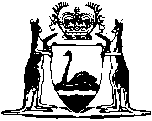 Mining Act 1978Mining Regulations 1981Western AustraliaMining Regulations 1981CONTENTS-Part I — Preliminary1.	Citation and commencement	12.	Terms used	1Part II — Miner’s Rights3.	Form of Miner’s Rights	34.	Quantity of samples or specimens	3Part IIA — Permits under section 20A4A.	Terms used	44B.	Prescribed office (Act s. 20A(1))	44C.	Prescribed depth (Act s. 20A(6)(b))	44D.	Application for permit	54E.	Area of land to which permit applies	54F.	Permit conditions	54G.	Notice of issue of permit	64H.	Statement by holder of exploration licence	64I.	Commencement of operation of permit	64J.	Expiry of permit	74K.	Surrender of permit	74L.	Powers available to Minister where breach of condition etc.	84M.	Right of permit holder to make submissions	94N.	Prospecting report on recovered minerals	94O.	Prohibition of use of certain hand tools	104P.	Application of r. 98 and 99	10Part III — Mining on private land5.	Application for permit to enter private land (Act s. 30)	116.	Form of permit to enter	117.	Notice of application relating to private land (Act s. 33)	118.	Application as to private land (Act s. 37)	129.	Right of way on private land (Act s. 29(7))	1210.	Consents under Act s. 29	1310A.	Compensation (Act s. 123)	13Part IV — Mining tenementsDivision 1 — Prospecting licences11.	Marking out and application	1413.	Instrument of licence	1413A.	Programme of work (Act s. 46(aa))	1414.	Limit on amount of earth, etc., that may be removed (Act s. 48(c))	1415.	Expenditure condition	1516.	Reports to be filed (Act s. 51)	1616A.	Grounds for extension under Act s. 45(1a)	1716B.	Application for extension of prospecting licence (Act s. 45(1a))	1816C.	Application for retention status (Act s. 53)	1816D.	Marking out of land that has retention status (Act s. 54(6))	1916E.	Application for special prospecting licence (Act s. 56A)	19Division 2 — Exploration licences17.	Application	2019.	Instrument of licence	2020.	Limit on amount of earth etc. that may be removed (Act s. 66(c))	2021.	Expenditure condition	2021A.	Programme of work (Act s. 63(aa))	2422.	Reports to be filed (Act s. 68(3))	2422A.	Grounds for deferral under Act s. 65(3b)	2522B.	Application for deferral (Act s. 65(3c))	2623.	Endorsement of plans upon surrender (Act s. 65)	2623AA.	Refund of rent following unsuccessful application under Act s. 65(1a)	2623AB.	Grounds for extension under Act s. 61(2)	2723A.	Extension of exploration licence (Act s. 61)	2823BA.	Application for retention status (Act s. 69A)	2923BB.	Application for special prospecting licence (Act s. 70)	30Division 2A — Retention licences23B.	Application and marking out	3023D.	Instrument of licence	3023DA.	Programme of work (Act s. 70H(1))	3123E.	Reports to be lodged (Act s. 70H(1))	3123F.	Application for renewal (Act s. 70E(2))	3123G.	Limit on amount of earth etc. that may be removed (Act s. 70J(c))	32Division 3 — Mining leases24.	Marking out and application	3325.	Guidelines, publication of (Act s. 70P)	3325A.	Marking out after grant of lease (Act s. 73(2))	3325B.	Fees for copies of certain documents	3325C.	Qualified persons (Act s. 74(7))	3426.	Instrument of lease	3427.	Covenants	3428.	Additional condition	3528A.	Additional rent for mining lease producing iron ore	3529.	Application for renewal (Act s. 78)	3530.	Notice required by Act s. 56A(8), 70(6) or 85B(3)	3631.	Expenditure condition	3731A.	Programme of work (Act s. 82(1)(ca))	3832.	Reports to be filed (Act s. 82(1))	3832A.	Act s. 82A, prescribed matters for	38Division 4 — General purpose leases33.	Marking out and application	3935.	Instrument of lease	3936.	Covenants and conditions	3936A.	Application for renewal (Act s. 88)	40Division 5 — Miscellaneous licences37.	Marking out and application	4138.	Shape of licence	4241.	Covenants and conditions	4242.	Instrument of licence	4342A.	Application for renewal (Act s. 91A or 91B)	4342B.	Prescribed purposes (Act s. 91(1))	44Division 6 — Surrenders and forfeitures43.	Surrender of tenement (Act s. 95)	4544.	Shape of tenement after partial surrender (Act s. 95)	4545.	Marking out etc. required for partial surrender	4646.	Partial surrender to be endorsed on instrument of lease/licence	4747.	Consent of mortgagee to surrender	4747A.	Refund where conditional surrender of mining lease or general purpose lease	4849.	Forfeiture for non-payment of rent etc. (Act s. 96(1))	4850.	Notice to holder of mining tenement of intended forfeiture	4951.	Application for restoration of tenement (Act s. 97A)	5051A.	Notice of application for restoration (Act s. 97A)	5052.	Reduced expenditure where forfeiture plaint lodged	5053.	Reduced expenditure where forfeiture cancelled	51Division 7 — Exemptions54.	Application for certificate of exemption (Act s. 102)	5158.	Certificate of exemption (Act s. 102 or 102A)	5258A.	Aggregate exploration expenditure (Act s. 102(2a))	52Part V — General regulationsDivision 1 — Marking out mining tenements59.	Manner of marking out tenement (Act s. 105)	5460.	Stones used to support posts	5561.	Marking out surveyed land	5562.	Surplus land may be applied for by others	5563.	Land marked out but not applied for	5663A.	Requirement for marking out following grant of reversion licence	56Division 2 — Applications and objections64.	Application for mining tenement	5664A.	Notice of application for prospecting licence, exploration licence, retention licence or mining lease	5864B.	Notice of application for mining tenement to pastoral lessee etc. (Act s. 118)	5964C.	Copy of application for miscellaneous licence (Act s. 91(9))	5965.	Number of shares to be stated on application	5966.	Description of boundaries	5968.	Warden may obtain report	6069.	Withdrawal of applications	6069A.	GST to be paid at time of grant of application	6170.	Refund of rent on withdrawal or refusal of application	6170A.	Amalgamation of secondary tenement (Act s. 67A)	6170B.	Agreement as to priority (Act s. 105A(3))	6270C.	Refund where licence substituted or lease refused	6270D.	Refund when retention licence granted or refused	6370E.	Partial refund of application fee in certain circumstances	63Division 3 — Boundary marks71.	Boundary marks to be maintained	6472.	No liability for mining if boundary marks not maintained	6473.	Holder to identify boundaries	6474.	False documents/notices not to be posted	65Division 3A — Fossicking74A.	Means of fossicking	65Division 4 — Transfers, caveats, mortgages75.	Transfer of tenement	6576.	Lodgment of caveats (Act s. 122A)	6676A.	Withdrawal of caveats	6676B.	Notification of registration of surrender (Act s. 122(2))	6777.	Mortgage	6779.	Covenants included in mortgage	6780.	Mortgagee’s expenses may be added to security	6981.	Transfer under powers contained in mortgage	6982.	Redemption of mortgage	6983.	Discharge of mortgage	6984.	Transfer of mortgage	70Division 4AA — Memorials for unpaid tax84AA.	Tax memorial	7084AB.	Withdrawal of memorial	70Division 4A — Lodgment of instruments and the register84A.	Lodgment of instruments (Act s. 103C)	7084B.	Provisional lodgment	7084C.	Content of register	7284D.	Fees for copies of entries, dealings etc. (Act s. 103F(4))	7384E.	Amendment of register	7384F.	Inclusion of information in register despite late lodgment of report	73Division 5 — Production and royalties85.	Terms used	7485AA.	Effect of GST etc. on royalties	7585AB.	Conversion to Australian currency	7685A.	Quarterly production reports	7785B.	Royalty return	7886.	Rates of royalty	7986AA.	Rates of royalty in respect of gold	8786AB.	Optional royalty rate for cobalt sold as a nickel by-product	9186AC.	Rates of royalty for ilmenite feedstock	9286A.	Payment of royalties	9386B.	Tenement within Carnarvon Irrigation District	9586D.	Exemption in respect of certain clay, gravel, limestone, rock or sand	9586E.	Exemption in respect of rock for the Eyre Highway	9586F.	Royalty relief	9687.	Minister may determine value of mineral for the purpose of calculating royalties	9787A.	Notice of determination and assessment under regulation 87	9887B.	Records	9889.	Recovery of royalty	99Division 5A — Prescribed Australian datum89A.	Geocentric Datum of Australia (Act s. 9B)	99Division 6 — Miscellaneous89B.	Prescribed office (Act s. 8(1))	10089C.	Identified mineral resource (Act s. 8(1))	10090.	Forms to be completed in accordance with directions	10190A.	Prescribed procedure for certain applications	10191.	Appeal to Minister	10292.	Shape of tenement	10295.	Tenements within more than one mineral field or district	10295A.	Mining statistics	10396.	Release of mining information	10396A.	Authorisation for release of information in mineral exploration reports	10696B.	Guidelines, publication of (Act s. 115A)	10796C.	Specific expenditure provisions	10796D.	Drill cores	10997.	No mining that obstructs public thoroughfares etc.	10998.	Control of detritus, dirt etc.	11099.	Decency and sanitation	110100.	Removal of fences, timbers etc.	110101.	Manner of camping (Act s. 20(2)(e))	110101A.	Notice before mining under certain Crown land or private land	111102.	Devolution on death etc.	111104.	Time for any act may be extended	112105.	Application for copy document	112108.	Appointment of attorney	112109.	Fees and rents	113109A.	GST to be paid on certain applications	113111.	Service of notices	114112.	Securities	115112A.	Discharge of security, application for (Act s. 126(7))	115113.	Employees not to use information	116113A.	Prescribed persons before whom affidavit may be sworn (Act s. 160D)	116113B.	Prescribed official for certified documents (Act s. 161)	116114.	Warden’s order not to be disobeyed	116115.	General penalty	117Part VI — Surveys116.	Terms used	118117.	Approved surveyors	118118.	Initiation of mining surveys	119118A.	Notice of proposed mining surveys	120118B.	When mining surveys are to be carried out	120118C.	Refund of certain survey fees	121119.	Boundary marks to be pointed out	121120.	Adjustment of boundaries	122120A.	Disputes and objections in mining survey	123120B.	Cost of travelling	124120C.	Correction of errors or omissions	124120D.	Cost of check surveys and of correction of errors to be met by approved surveyors	125120E.	Report of surveyed tenements to be prepared	125Part VIA — InspectorsDivision 1 — Inspectors120F.	Assignment of inspectors for environmental purpose	126120G.	Inspectors may enter mining tenement or mine	127Division 2 — Directions to modify mining operations120H.	Inspectors may issue directions	127120I.	Directions	128120J.	Review of direction	128120K.	Compliance with directions	129Division 3 — Stop Work Orders120L.	Inspectors may issue Stop Work Orders	130120M.	Stop Work Orders	131120N.	Review of a Stop Work Order	131120O.	Compliance with Stop Work Orders	132Part VIB — Aerial photography120P.	Terms used	134120Q.	Information to be provided as to aerial photography	134120R.	Register	135120S.	Confidentiality of information	135Part VII — Proceedings in warden’s court121.	Proceedings	136122.	Lodgment, withdrawal of plaint	136123.	Issue of summons	136125.	Time for service	137126.	Notice of defence	137127.	Witness summons	138127A.	Requirements for service	139127B.	Residential, business or postal address for service	139127C.	Documents served by bailiff	139127D.	Documents served by other persons	140127E.	Substituted service	140127F.	Content of an affidavit	140127G.	Prescribed form of copy of evidence (Act s. 137(4))	141128.	Costs	141129.	Copy of judgment	142135.	Appeal to Supreme Court (Act s. 147)	142136.	Injunction	142Part VIII — Proceedings before warden under Part IV of the ActDivision 1 — General137.	Terms used	143138.	Mention hearing	144139.	Default determination	145Division 2 — Applications under section 96(1)(b) and 98140.	Making an application	145141.	Response	146142.	Settlement, admission and discontinuance	146143.	Joinder	147144.	Particulars	147145.	Disclosure of documents by applicant	148Division 3 — Objections under the Act Part IV146.	Making an objection	149147.	Procedure when objection heard together with proceedings under Division 2	149Division 4 — Service148.	Requirements for service	150149.	Residential, business or postal address for service	150150.	Documents served by other persons	150151.	Substituted service	151Division 5 — Interlocutory orders and directions by the warden152.	General powers of the warden in relation to interlocutory orders and directions	151153.	Applications for interlocutory orders or directions	153Division 6 — Conduct of hearings154.	Conduct of hearings generally	153155.	Attendance at mention hearings and interlocutory hearings	154156.	Attendance at substantive hearings of proceedings	155Division 7 — Evidence157.	Summons of witness	155158.	Time for service of summonses	156159.	Content of an affidavit	157160.	Production of documents before hearing	157161.	Directions for expert witnesses	158162.	Party may adduce affidavit evidence	158163.	Records of evidence	159164.	Return of documents and other exhibits after hearing	159Division 8 — Costs165.	Costs	160166.	Warden’s review of decisions of mining registrar	162167.	Security for costs	162168.	Recovery of costs	162Division 9 — Miscellaneous169.	Representation	163170.	Warden may act on its own initiative	163171.	Practice directions	164172.	Application of Act s. 142 and 146	164173.	Copy of determination	164174.	Offences	164Schedule 1 — Forms	Form 1  Miner’s Right	166Form 1A	Application for permit under section 20A	167Form 2	Application for permit to enter upon private land	169Form 3	Permit to enter upon private land	170Form 3A	Claim for compensation and consent for an informal determination by the warden	171Form 4	Prospecting licence	172Form 5	Operations report — expenditure on mining tenement	173Form 6	Exploration licence	179Form 7	Retention licence	180Form 8	Mining lease	181Form 9	Application for extension of term/renewal of a mining tenement	183Form 10	General purpose lease	184Form 11	Miscellaneous licence	186Form 12	Surrender	187Form 13	Notice of re-marking	188Form 14	Partial surrender	189Form 15	Application for forfeiture under section 96(1)(a)	191Form 16	Objection	192Form 17	Application for restoration	193Form 18	Application for exemption	194Form 19	Certificate of exemption	196Form 20	Notice of marking out	197Form 21	Application for mining tenement	198Form 22	Withdrawal	203Form 23	Transfer	204Form 24	Caveat	206Form 24A	Withdrawal of caveat	208Form 25	Mortgage	209Form 26	Discharge of mortgage	211Form 26A	Partial discharge of mortgage	213Form 26B	Tax memorial	215Form 26C	Withdrawal of memorial	217Form 27	Quarterly mineral (excluding gold) production report	219Form 27A	Quarterly gold production report	220Form 28	Devolution	221Form 29	Application for copy document	222Form 30	Application to amend	224Form 31	Power of attorney	225Form 32	Security	227Form 33	Plaint	229Form 34	Summons	230Form 35	Affidavit of service	231Form 35A	Application for forfeiture under section 96(1)(b) or 98	232Form 36	Response	234Form 36A	Interlocutory application	236Form 37	Summons to witness	238Form 38	Judgment of a warden’s court/determination of a warden	240Form 42	Notice of appeal under section 147	241Form 43	Injunction	242Form 44	Report of approved surveyor	243Schedule 2 — Fees and rentsSchedule 3 — Transitional provisions relating to Geocentric Datum of Australia1.	Terms used	2472.	Australian Geodetic Datum	2473.	Exploration licences	2484.	Land surrendered or forfeited etc.	2485.	Land exempted under section 19	2506.	Areas declared under section 57(4), and savings	2507.	Certain prospecting licences and mining leases may be amalgamated with existing exploration licences	2508.	Prescribed land does not need to be marked out	251Schedule 4 — Scale of costs for proceedings under Part IV of the Act1.	Terms used	2522.	Hourly rates	2523.	Scale of costs	253Notes	Compilation table	257	Provisions that have not come into operation	263Defined TermsWestern AustraliaMining Act 1978Mining Regulations 1981Part I — Preliminary1.	Citation and commencement	(1)	These regulations may be cited as the Mining Regulations 1981 1.	(2)	These regulations shall come into operation on the day on which those provisions of the Act referred to in section 2(2) thereof come into operation 1.2.	Terms used		In these regulations unless the contrary intention appears —	block has the meaning ascribed to it in Part IV, Division 2 of the Act;	date of application when referring to an application for a mining tenement means the date on which the application is lodged at the office of the mining registrar together with the prescribed fees;	Director, Environment Division means the person for the time being holding or acting in the office of Director, Environment Division in the Department;	environmental officer means a person for the time being holding or acting in the office of Environmental Officer in the Environment Division of the Department;	existing exploration licence means an exploration licence —	(a)	granted before the commencement of section 16 of the Mining Amendment Act 1990 2; or	(b)	for which an application was made before the commencement of section 16 of the Mining Amendment Act 1990 2 and which has subsequently been granted;	Form, followed by a designation, means the form with that designation in Schedule 1;	graticular exploration licence means an exploration licence the application for which was made on or after the commencement of section 16 of the Mining Amendment Act 1990 2 and which has subsequently been granted;	graticular section has the meaning ascribed to it in Part IV, Division 2 of the Act;	lawyer means an Australian legal practitioner as defined in the Legal Profession Act 2008 section 3;	mineral exploration report has the same meaning as it has in section 115A(1);	prescribed fee means the relevant fee set out in Schedule 2;	quarterly period means each period of 3 calendar months from the date on which the term of a mining tenement commences;	royalty return means a royalty return referred to in regulation 85B;	section means section of the Act;	the Act means the Mining Act 1978.	[Regulation 2 amended in Gazette 12 Nov 1982 p. 4490; 2 Oct 1987 p. 3813; 20 May 1988 p. 1705; 31 May 1991 p. 2696; 24 Jun 1994 p. 2927-8; 13 Oct 1995 p. 4814; 3 Feb 2006 p. 575-6; 9 Mar 2007 p. 867; 15 Jan 2010 p. 97 and 136.]Part II — Miner’s Rights3.	Form of Miner’s Rights		A Miner’s Right shall be in the form of Form 1.	[Regulation 3 amended in Gazette 15 Jan 2010 p. 98.]4.	Quantity of samples or specimens		The quantity of each sample or specimen the holder of a Miner’s Right may extract or remove from Crown land —	(a)	under section 20(2)(c); or	(b)	when fossicking,		shall not, on each occasion a sample or specimen is taken, exceed 20 kilograms.	[Regulation 4 inserted in Gazette 20 Oct 1987 p. 3813; amended in Gazette 31 May 1991 p. 2696.]Part IIA — Permits under section 20A	[Heading inserted in Gazette 2 Feb 2001 p. 705.]4A.	Terms used		In this Part —	date of issue, in relation to a permit, means the day on which the permit is issued;	issuing officer means the mining registrar or the holder of the office referred to in regulation 4B;	licensee statement, in relation to land, means a statement made in relation to the land under regulation 4H;	permit means a permit under section 20A;	permit holder, in relation to a permit, means the person who is or was the holder of the permit;	relevant exploration licence, in relation to an application for a permit in respect of land, or a permit issued in respect of land, means the exploration licence that was in force for the land when the application was made or the permit was issued.	[Regulation 4A inserted in Gazette 2 Feb 2001 p. 705.]4B.	Prescribed office (Act s. 20A(1))		For the purposes of section 20A(1) the office of Customer Service Coordinator, Mineral Titles Division of the Department is prescribed.	[Regulation 4B inserted in Gazette 2 Feb 2001 p. 705.]4C.	Prescribed depth (Act s. 20A(6)(b))		For the purposes of section 20A(6)(b) the prescribed depth is 2 metres below the natural surface of the land.	[Regulation 4C inserted in Gazette 2 Feb 2001 p. 705.]4D.	Application for permit	(1)	An application for a permit is to be in the form of Form 1A.	(2)	The application is to be accompanied by the relevant application fee set out in item 2 of Schedule 2.	(3)	The application may be accompanied by a licensee statement.	[Regulation 4D inserted in Gazette 2 Feb 2001 p. 705-6; amended in Gazette 15 Jan 2010 p. 98 and 136.]4E.	Area of land to which permit applies	(1)	The area of land in respect of which a permit is issued is to be a block or blocks but is not to exceed 10 blocks.	(2)	If a permit is issued in respect of 2 or more blocks the graticular sections that constitute those blocks are to —	(a)	constitute a single area; and	(b)	each have a side in common with at least one other graticular section in that area.	(3)	The area of land in respect of which a permit is issued is to be specified in the permit by reference to the number of the block or each block, as the case requires, on a plan held at the Department.	[Regulation 4E inserted in Gazette 2 Feb 2001 p. 706.]4F.	Permit conditions	(1)	An issuing officer may impose one or more of the following conditions on the issue of a permit in respect of land —	(a)	a condition relating to the conservation of the land and its environment;	(b)	where the land is the subject of a pastoral lease within the meaning of the Land Administration Act 1997, a condition requiring the permit holder to give a copy of the permit to the holder of the pastoral lease before prospecting for minerals on the land;	(c)	if the application for the permit is not accompanied by a licensee statement, a condition requiring the permit holder not to prospect on the land before the permit comes into operation under regulation 4I;	(d)	a condition requiring the permit holder to comply with regulation 4O(1);	(e)	any other reasonable condition.	(2)	An issuing officer may vary or cancel a condition imposed under subregulation (1) by notice in writing given to the permit holder.	[Regulation 4F inserted in Gazette 2 Feb 2001 p. 706.]4G.	Notice of issue of permit		An issuing officer is to cause a copy of a permit to be given to the holder of the relevant exploration licence as soon as practicable after the date of issue.	[Regulation 4G inserted in Gazette 2 Feb 2001 p. 706.]4H.	Statement by holder of exploration licence	(1)	The holder of an exploration licence for land may make a written statement setting out any comments the license holder wishes to make in relation to prospecting activities proposed to be carried out on the land under a permit.	(2)	A licensee statement may be given to a person who proposes to apply, or has applied, for a permit, or to whom a permit has been issued, in respect of the land.	[Regulation 4H inserted in Gazette 2 Feb 2001 p. 707.]4I.	Commencement of operation of permit	(1)	If a permit holder received a licensee statement before the permit was issued, the permit comes into operation on the date of issue.	(2)	If a permit holder receives a licensee statement after the date of issue, but within 21 days after the date of issue, the permit comes into operation on the day on which the permit holder receives the licensee statement.	(3)	If the permit holder does not receive a licensee statement before the end of the period of 21 days after the date of issue, the permit comes into operation at the end of that 21-day period.	[Regulation 4I inserted in Gazette 2 Feb 2001 p. 707.]4J.	Expiry of permit	(1)	A permit stops being in force in respect of land when one of the following happens —	(a)	a notice of the surrender of the permit is lodged under regulation 4K;	(b)	the permit is cancelled under regulation 4L(2)(b);	(c)	the relevant exploration licence stops being in force;	(d)	a mining lease, general purpose lease or retention licence is granted in respect of the land;	(e)	the period of 3 months after the date of issue of the permit ends.	(2)	Subregulation (1)(c) does not apply if the relevant exploration licence stops being in force because a prospecting licence or an exploration licence is granted in respect of the land as a result of a reversion licence application.	[Regulation 4J inserted in Gazette 2 Feb 2001 p. 707; amended in Gazette 3 Feb 2006 p. 576.]4K.	Surrender of permit	(1)	A permit holder may surrender his or her permit by notice in writing lodged at the office of the mining registrar or the Department at Perth.	(2)	A notice under subregulation (1) is to be —	(a)	signed by the permit holder or each permit holder (if more than one); and	(b)	where possible, accompanied by the permit.	[Regulation 4K inserted in Gazette 2 Feb 2001 p. 707.]4L.	Powers available to Minister where breach of condition etc.	(1)	This regulation applies if the Minister is satisfied that a permit holder —	(a)	has contravened a condition referred to in section 20A(5) or imposed on the permit in accordance with regulation 4F; or	(b)	has included in the application for the permit information that the permit holder knew was false or misleading in a material respect at the time the application was made.	(2)	The Minister may, subject to regulation 4M, do one or more of the following —	(a)	order the permit holder to pay a monetary penalty not exceeding $5 000;	(b)	cancel the permit;	(c)	disqualify the permit holder from holding or applying for a permit for such period, not exceeding 3 years from the date of the decision to disqualify, as the Minister thinks fit.	(3)	The Minister may take action under subregulation (2)(a) or (c) whether or not the permit has expired or has been surrendered.	(4)	If there are 2 or 3 permit holders for a particular permit, those permit holders are jointly and severally liable for the payment of a penalty imposed under subregulation (2)(a).	(5)	The Minister may recover a penalty imposed under subregulation (2)(a) in a court of competent jurisdiction as a debt due by the permit holder to the State.	[Regulation 4L inserted in Gazette 2 Feb 2001 p. 708.]4M.	Right of permit holder to make submissions	(1)	The Minister is not to take action under regulation 4L(2) unless the Minister —	(a)	has caused a notice in accordance with subregulation (2) to be posted to the permit holder at his or her last known address; and	(b)	has considered any submissions made by the permit holder on or before the date specified in the notice.	(2)	The notice is to specify —	(a)	the proposed action; and	(b)	a date on or before which the permit holder may make written submissions to the Minister on the matter.	[Regulation 4M inserted in Gazette 2 Feb 2001 p. 708.]4N.	Prospecting report on recovered minerals	(1)	If a permit holder recovers any minerals from land in the course of prospecting in accordance with the permit, the permit holder is to prepare and lodge a written report in accordance with subregulations (2) and (3).	(2)	The report is to —	(a)	contain details of each type of mineral recovered from the land;	(b)	specify the quantity of each type of mineral recovered; and	(c)	specify, in relation to each type of mineral recovered, the exact location of its recovery.	(3)	The permit holder must, within 14 days after the permit stops being in force —	(a)	lodge the report, or cause it to be lodged, at the Department at Perth; and	(b)	give a copy of the report to the holder of the relevant exploration licence.	(4)	A person who contravenes subregulation (1) commits an offence.	(5)	A person who, in a report, gives information that the person knows is false or misleading in a material respect commits an offence.	[Regulation 4N inserted in Gazette 2 Feb 2001 p. 709.]4O.	Prohibition of use of certain hand tools	(1)	A permit holder is not to use powered or hydraulically driven hand tools on the land the subject of the permit.	(2)	A person who contravenes subregulation (1) commits an offence.	[Regulation 4O inserted in Gazette 2 Feb 2001 p. 709.]4P.	Application of r. 98 and 99		Regulations 98 and 99 apply to a permit holder as if references in those regulations to —	(a)	the holder of a mining tenement included a permit holder; and	(b)	the tenement included the land the subject of a permit.	[Regulation 4P inserted in Gazette 2 Feb 2001 p. 709.]Part III — Mining on private land5.	Application for permit to enter private land (Act s. 30)	(1)	Applications under section 30 of the Act for a permit to enter on any private land shall be —	(a)	lodged at the office of a mining registrar in the form of Form 2 together with the prescribed fee; and	(b)	accompanied by a map on which the private land is clearly delineated.	(2)	For the purposes of section 30(6) the prescribed period is 30 days.	(3)	For the purposes of section 30(8) the prescribed offices or positions are —	(a)	Director Mineral and Title Services Division;	(b)	General Manager Tenure and Native Title Branch of the Mineral and Title Services Division.	[Regulation 5 amended in Gazette 31 Jul 1992 p. 3775; 9 Mar 2007 p. 868; 15 Jan 2010 p. 98.]6.	Form of permit to enter		A permit to enter upon private land shall be in the form of Form 3.	[Regulation 6 amended in Gazette 15 Jan 2010 p. 98.]7.	Notice of application relating to private land (Act s. 33)	(1)	The notice required to be given under section 33(1) of the Act is —	(a)	a copy of the application for the mining tenement; and	(b)	a map or plan on which the boundaries of the land comprising the proposed mining tenement are clearly defined,		to be served within 14 days of the date of lodgment of the application or within any extension of that period under subregulation (3).	(2)	If the time prescribed for giving notice under section 33(1) is extended under subregulation (3), the applicant shall serve with that notice, and the map or plan referred to in subregulation (1), a written notice stating that the period for lodging objections to the application is within 21 days of the date of service of the documents.	(3)	The Minister or the warden may, in response to a request made within the 14 day period referred to in subregulation (1), extend that period.	[Regulation 7 amended in Gazette 16 Nov 1990 p. 5728; 31 May 1991 p. 2696; 15 Jan 2010 p. 98-9.]8.	Application as to private land (Act s. 37)	(1)	A person desirous of bringing within the operation of Division 3 of Part III of the Act any private land as set out in section 37(1) shall lodge with the prescribed fee a written application with the Department at Perth, giving a full description of the land, and of his reasons for believing that the same contains minerals, other than gold, silver or precious metals, in payable qualities.	(2)	Prior to instructing a geologist or other professional officer to inspect the land the Minister shall give not less than 30 days notice to the owner and occupier of the private land of his intention so to do.9.	Right of way on private land (Act s. 29(7))		The right of way required under section 29(7)(b) of the Act shall be marked by clearly delineating it on a map which shall be lodged at the office of the mining registrar.10.	Consents under Act s. 29	(1)	The consents in writing referred to in section 29(2) shall be —	(a)	filed at the office of the mining registrar; and	(b)	accompanied by a copy of the certificate of title for the relevant land.	(2)	The consents in writing referred to in section 29(6) shall be —	(a)	filed with the Director General of Mines at the Department at Perth; and	(b)	accompanied by a copy of the certificate of title for the relevant land.	[Regulation 10 inserted in Gazette 2 Oct 1987 p. 3814; amended in Gazette 4 Apr 1997 p. 1778.]10A.	Compensation (Act s. 123)	(1)	A claim for compensation under section 123(3)(a) shall be in the form of Form 3A.	(2)	On receipt of a claim for compensation under section 123(3)(a) the mining registrar shall —	(a)	fix a date and time for informal proceedings to be heard by the warden’s court; and	(b)	advise the owner or occupier and the person liable for payment of compensation of that date and time.	(3)	Attendance at informal proceedings referred to in subregulation (2)(a) is not compulsory and parties may submit written submissions to the warden’s court.	[Regulation 10A inserted in Gazette 2 Oct 1987 p. 3814; amended in Gazette 9 Mar 2007 p. 868; 15 Jan 2010 p. 99.]Part IV — Mining tenementsDivision 1 — Prospecting licences11.	Marking out and application		An applicant for a prospecting licence shall comply with the regulations in Part V as to marking out and applying for the licence.[12.	Deleted in Gazette 2 Feb 2001 p. 712.]13.	Instrument of licence		The instrument of licence for a prospecting licence shall be in the form of Form 4.	[Regulation 13 amended in Gazette 15 Jan 2010 p. 99.]13A.	Programme of work (Act s. 46(aa))	(1)	The programme of work referred to in section 46(aa)(i) shall be lodged at an office of the Department.	(2)	The office of Environmental Officer in the Environment Division of the Department is prescribed for the purposes of the interpretation of the term prescribed official in section 46(aa)(ii).	[Regulation 13A inserted in Gazette 3 Feb 2006 p. 576.]14.	Limit on amount of earth, etc., that may be removed (Act s. 48(c))		For the purposes of section 48(c), the limit on the amount of earth, soil, rock, stone, fluid or mineral bearing substances which may be excavated, extracted or removed during the period for which the licence remains in force is 500 tonnes in total, and the excavation, extraction or removal of a larger tonnage, without the Minister’s written approval, shall render the licence liable to forfeiture.	[Regulation 14 inserted in Gazette 31 May 1991 p. 2696.]15.	Expenditure condition	(1)	The holder of a prospecting licence shall expend or cause to be expended in mining on or in connection with mining on the licence not less than $40.00 for each hectare or part thereof of the area of the licence with a minimum of $2 000.00 during each year of the term of the licence, but if the holder is directly engaged part-time or full-time in mining on the licence itself, then an amount equivalent to the remuneration that the holder would be entitled to if engaged, under a contractual arrangement, in similar mining activity elsewhere in the district shall be deemed to have been expended.	(1aa)	Subregulation (1) applies in respect of any period in which a prospecting licence continues in force because of —	(a)	an application for a lease under section 49; or	(b)	an application for a retention licence under section 70B,		except that the amount to be expended during that period is to be calculated on a pro rata basis for each whole month from the last anniversary date of the commencement of the term of the licence until the application is determined.	(1a)	Expenditure incurred under subregulation (1) during the month in which the anniversary date of the commencement of the term of the licence occurs may be treated by the holder as expenditure incurred in either the year immediately preceding that anniversary date or the year starting from such date (including any period referred to in subregulation (1aa)).	(1b)	The specific provisions in regulation 96C, relating to allowable expenditure and non-allowable expenditure for the purposes of calculating expenditure under a licence, apply when calculating expenditure under this regulation.	(2)	If a prospecting licence is surrendered then a pro rata reduction of the amount to be expended will apply in respect of each whole month from the date of surrender to the next anniversary date of the commencement of the term of the licence.	(3)	If a prospecting licence has retention status, the amount to be expended during the year of the term of the licence in which retention status is approved is to be calculated on a pro rata basis for each whole month from the last anniversary date of the commencement of the term until the end of the month in which the approval takes effect.	(4)	Despite subregulation (1), if a prospecting licence has retention status, expenditure is not required under this regulation during any year of the term of the licence after the year in which retention status is approved.	[Regulation 15 amended in Gazette 16 Nov 1990 p. 5728; 31 Jul 1992 p. 3776; 11 Jun 1999 p. 2543; 18 Jun 1999 p. 2642; 17 Jan 2003 p. 110; 3 Feb 2006 p. 577.]16.	Reports to be filed (Act s. 51)	(1)	A report required under section 51 is to be in the form of Form 5 and is to be filed —	(a)	within 60 days after each anniversary date of the commencement of the term of the licence or within any extension of that period under subregulation (1a); and	(b)	within 60 days after the surrender, forfeiture, expiry or other cancellation of the licence or within any extension of that period under subregulation (1a).	(1a)	The Minister may, in response to a request made before the expiry of the 60 day period referred to in subregulation (1)(a) or (b), extend that period.	(2)	A person who, in a report required under section 51 of the Act, gives information that the person knows is false or misleading in a material respect commits an offence.	[Regulation 16 amended in Gazette 2 Jul 1993 p. 3270; 17 Jan 2003 p. 110; 15 Jan 2010 p. 99.]16A.	Grounds for extension under Act s. 45(1a)		Each of the following is a ground for extension for the purposes of section 45(1a) —	(a)	by reason of difficulties or delays —	(i)	occasioned by law;	(ii)	arising from administrative, political, environmental or other requirements of governmental or other authorities, in the State or elsewhere;	(iii)	arising from a requirement to conduct an Aboriginal heritage survey on the land;	(iv)	in obtaining requisite consents or approvals for prospecting or for the marking out of a mining lease or general purpose lease in relation to any part of the land; or	(v)	in gaining access to the land because of unfavourable climatic conditions,		prospecting, or the marking out and application appropriate to a mining lease or general purpose lease in relation to the land, could not be undertaken or completed or is restricted in a manner that is, or subject to conditions that are, for the time being impracticable;	(b)	the land the subject of the licence has for any reason the Minister considers sufficient been unworkable for the whole or a considerable part of any year of the term;	(c)	work already carried out under the licence justifies further prospecting;	(d)	if the prospecting licence has retention status, the grounds for approval of retention status under section 54 continue to exist.	[Regulation 16A inserted in Gazette 3 Feb 2006 p. 577-8.]16B.	Application for extension of prospecting licence (Act s. 45(1a))	(1)	An application under section 45(1a) shall —	(a)	be lodged at an office of the Department during the final year of the term of the licence;	(b)	be in the form of Form 9; and	(c)	be accompanied by —	(i)	the instrument of licence;	(ii)	the prescribed rent for a period of 12 months commencing on the day after the day on which the licence is due to expire; and	(iii)	information in support of the proposed ground for extension.	(2)	If the application is refused, a pro rata refund of rent is to be paid to the applicant in respect of each whole month of the period for which rent has been paid commencing on the day on which the application is refused.	[Regulation 16B inserted in Gazette 3 Feb 2006 p. 578-9; amended in Gazette 15 Jan 2010 p. 100.]16C.	Application for retention status (Act s. 53)	(1)	An application under section 53(2) shall —	(a)	be lodged at an office of the Department;	(b)	be accompanied by a statement specifying —	(i)	the details of the programme of work (if any) proposed to be carried out on the land for which retention status is sought; and	(ii)	the estimated amount of money (if any) proposed to be expended on such work;	(c)	be accompanied by a statutory declaration made by the applicant or a person authorised by the applicant to the effect that —	(i)	there is an identified mineral resource in, on or under the land for which retention status is sought; and	(ii)	mining of that identified mineral resource is impracticable for one or more of the reasons referred to in section 54(1)(b);	(d)	be accompanied by a description of the boundaries of the land for which retention status is sought; and	(e)	be accompanied by a map that clearly indicates —	(i)	the boundaries of the land for which retention status is sought; and	(ii)	the location of the identified mineral resource.	(2)	The application fee for the purposes of section 53(3)(e) is the fee set out in item 2A of Schedule 2.	[Regulation 16C inserted in Gazette 3 Feb 2006 p. 579-80; amended in Gazette 15 Jan 2010 p. 136.]16D.	Marking out of land that has retention status (Act s. 54(6))		Regulations 59, 60 and 61 apply, with any necessary modifications, in relation to marking out the boundaries of land for the purposes of section 54(6).	[Regulation 16D inserted in Gazette 3 Feb 2006 p. 580.]16E.	Application for special prospecting licence (Act s. 56A)	(1)	For the purposes of section 56A(2) the prescribed period is 14 days after the day on which the application for the special prospecting licence is lodged.	(2)	For the purposes of section 56A(5a) the prescribed period is 28 days after the day on which the application for the special prospecting licence is lodged.	[Regulation 16E inserted in Gazette 3 Feb 2006 p. 580.]Division 2 — Exploration licences17.	Application		It shall not be necessary to mark out an exploration licence but an applicant for an exploration licence shall comply with the regulations in Division 2 of Part V with such modifications as the circumstances require.[18.	Deleted in Gazette 2 Feb 2001 p. 712.][18A.	Deleted in Gazette 3 Feb 2006 p. 580.]19.	Instrument of licence		The instrument of licence for an exploration licence shall be in the form of Form 6.	[Regulation 19 amended in Gazette 15 Jan 2010 p. 100.]20.	Limit on amount of earth etc. that may be removed (Act s. 66(c))		For the purposes of section 66(c), the limit on the amount of earth, soil, rock, stone, fluid or mineral bearing substances which may be excavated, extracted or removed during the period for which the licence remains in force is 1 000 tonnes in total, and the excavation, extraction or removal of a larger tonnage, without the Minister’s written approval, shall render the licence liable to forfeiture.	[Regulation 20 inserted in Gazette 31 May 1991 p. 2697.]21.	Expenditure condition	(1)	The holder of an existing exploration licence shall expend, or cause to be expended, in mining on or in connection with mining on the licence during each year of the term of the licence or, where the term of the licence is extended under section 61(2) —	(a)	during each of years 1 to 5 of that term, not less than $300 for each square kilometre or part thereof of the area of the licence with a minimum of $20 000;	(b)	during each of years 6 and 7 of the term of the licence, not less than $50 000 per year irrespective of the area of the licence; or	(c)	during year 8 and each subsequent year of the term of the licence, not less than $100 000 per year irrespective of the area of the licence.	(1aa)	Expenditure incurred under subregulation (1) or (1b) during the month in which the anniversary date of the commencement of the term of the licence occurs may be treated by the holder as expenditure incurred in either the year immediately preceding that anniversary date or the year starting from such date (including any period referred to in subregulation (1c)).	(1a)	Where a part of a block comprises or is included in the land in respect of which an exploration licence is granted, the whole of that block is deemed to be subject to the licence for the purposes of subregulation (1b).	(1b)	The holder of a graticular exploration licence shall expend, or cause to be expended, in mining on or in connection with mining on the licence —	(a)	during each of years 1 to 3 of the term of the licence, $1 000 per block —	(i)	with a minimum of $10 000 where one block only is subject to the licence;	(ii)	with a minimum of $15 000 where 2 to 5 blocks are subject to the licence;	(iii)	with a minimum of $20 000 where 6 or more blocks are subject to the licence;	(b)	during each of years 4 and 5 of the term of the licence, $1 500 per block —	(i)	with a minimum of $10 000 where one block only is subject to the licence;	(ii)	with a minimum of $20 000 where 2 to 5 blocks are subject to the licence;	(iii)	with a minimum of $30 000 where 6 or more blocks are subject to the licence;	(c)	during each of years 6 and 7 of the term of the licence, $2 000 per block —	(i)	with a minimum of $15 000 where one block only is subject to the licence;	(ii)	with a minimum of $30 000 where 2 to 5 blocks are subject to the licence;	(iii)	with a minimum of $50 000 where 6 or more blocks are subject to the licence;		or	(d)	during year 8, and each subsequent year of the term of the licence, $3 000 per block —	(i)	with a minimum of $20 000 where one block only is subject to the licence;	(ii)	with a minimum of $50 000 where 2 to 5 blocks are subject to the licence;	(iii)	with a minimum of $70 000 where 6 or more blocks are subject to the licence.	(1c)	Subregulations (1) and (1b) apply in respect of any period in which an exploration licence continues in force because of —	(a)	an application to extend the term of the licence under section 61;	(b)	an application for a lease under section 67; or	(c)	an application for a retention licence under section 70B,		except that the amount to be expended during that period is to be calculated on a pro rata basis for each whole month from the last anniversary date of the commencement of the term of the licence until the application is determined.	(1d)	If an application for the extension of the term of an exploration licence is granted after the date on which the licence would have expired (but for section 61(3)), the amount to be expended under subregulation (1) or (1b) during the period from the date on which the application is granted until the next anniversary date of the term of the licence is to be calculated on a pro rata basis for each whole month of that period.	(1e)	The specific provisions in regulation 96C, relating to allowable expenditure and non-allowable expenditure for the purposes of calculating expenditure under a licence, apply when calculating expenditure under this regulation.	(2)	If an exploration licence is surrendered then a pro rata reduction of the amount to be expended will apply in respect of each whole month from the date of surrender to the next anniversary date of the commencement of the term of the licence.	(3)	If during a particular year of the term of an exploration licence or any period referred to in subregulation (1c), the holder of the licence is directly engaged part-time or full-time in mining on land the subject of the licence, an amount equivalent to the remuneration that the holder would be entitled to if engaged, under a contractual arrangement, in similar mining activity elsewhere in the district is to be deemed to have been expended during that year or period, as the case requires.	(4)	If an exploration licence has retention status, the amount to be expended during the year of the term of the licence in which retention status is approved is to be calculated on a pro rata basis for each whole month from the last anniversary date of the commencement of the term until the end of the month in which the approval takes effect.	(5)	Despite subregulations (1) and (1b), if an exploration licence has retention status, expenditure is not required under this regulation during any year of the term of the licence after the year in which retention status is approved.	[Regulation 21 amended in Gazette 16 Nov 1990 p. 5728; 31 May 1991 p. 2697; 31 Jul 1992 p. 3776; 13 Oct 1995 p. 4814-15; 11 Jun 1999 p. 2543; 18 Jun 1999 p. 2642-3; 17 Jan 2003 p. 110; 3 Feb 2006 p. 581-3.]21A.	Programme of work (Act s. 63(aa))	(1)	The programme of work referred to in section 63(aa)(i) shall be lodged at an office of the Department.	(2)	The office of Environmental Officer in the Environment Division of the Department is prescribed for the purposes of the interpretation of the term prescribed official in section 63(aa)(ii).	[Regulation 21A inserted in Gazette 3 Feb 2006 p. 584.]22.	Reports to be filed (Act s. 68(3))	(1)	The reports required under section 68(3) shall be a report on operations on the mining tenement in the form of Form 5 to be filed —	(a)	within 60 days after each anniversary date of the commencement of the term of the licence or within any extension of that period under subregulation (1a); and	(b)	within 60 days after the surrender, forfeiture, expiry or other cancellation of the licence or within any extension of that period under subregulation (1a).	(1a)	The Minister may, in response to a request made before the expiry of the 60 day period referred to in subregulation (1)(a) or (b), extend that period.	(2)	A person who, in a report required under section 68(3), gives information that the person knows is false or misleading in a material respect commits an offence.	[Regulation 22 amended in Gazette 2 Jul 1993 p. 3270; 13 Oct 1995 p. 4815; 17 Jan 2003 p. 110-11; 15 Jan 2010 p. 100.]22A.	Grounds for deferral under Act s. 65(3b)		Each of the following is a ground for deferral for the purposes of section 65(3b) —	(a)	the applicant for deferral is a person authorised by the Minister under section 111 to explore for iron on the land to which the application for deferral relates;	(b)	by reason of difficulties or delays —	(i)	occasioned by law;	(ii)	arising from administrative, political, environmental or other requirements of governmental or other authorities, in the State or elsewhere;	(iii)	arising from a requirement to conduct an Aboriginal heritage survey on the land to which the application for deferral relates (the relevant land);	(iv)	in obtaining requisite consents or approvals for exploration or for the marking out of a mining lease or general purpose lease in relation to any part of the relevant land; or	(v)	in gaining access to the relevant land because of unfavourable climatic conditions,		the exploration programme, or the marking out and application appropriate to a mining lease or general purpose lease in relation to the relevant land, could not be undertaken or completed or is restricted in a manner that is, or subject to conditions that are, for the time being impracticable;	(c)	work already carried out under the licence justifies further exploration.	[Regulation 22A inserted in Gazette 3 Feb 2006 p. 585-6; amended in Gazette 5 Mar 2010 p. 850.]22B.	Application for deferral (Act s. 65(3c))		An application for deferral referred to in section 65(3c) shall be made in writing and lodged at an office of the Department.	[Regulation 22B inserted in Gazette 3 Feb 2006 p. 586.]23.	Endorsement of plans upon surrender (Act s. 65)	(1)	The surrender under section 65 (which in this regulation includes a deemed surrender) of the whole or portion of the land the subject of an exploration licence shall be endorsed on the plans referred to in section 65(5) in the following manner —	(a)	the portion surrendered, or deemed surrendered, shall be marked on each plan;	(b)	on each plan the portion surrendered, or deemed surrendered, shall be endorsed with the exploration licence number and a release number allocated by the Department; and	(c)	at a date and time chosen by an officer authorised by the Director General of Mines for the release of the portion surrendered, or deemed surrendered, that date and time shall be endorsed on that portion of each plan.	(2)	Notification for the purposes of section 65(6)(a) shall be given by endorsing the date (the release date) and time chosen under subregulation (1)(c) on the plans referred to in section 65(5) at least 14 days before the release date.	[Regulation 23 inserted in Gazette 31 May 1991 p. 2697; amended in Gazette 3 Feb 2006 p. 586.]23AA.	Refund of rent following unsuccessful application under Act s. 65(1a)	(1)	If the holder of an exploration licence makes an application under section 65(1a) for an exemption and an exemption is not granted, the holder is entitled to a pro rata refund of rent paid on the blocks surrendered for the period commencing on the day on which the surrender takes effect under section 65(1b).	(2)	When calculating a pro rata refund for the purposes of subregulation (1), only whole months of the period referred to in that subregulation are to be the subject of the refund.	[Regulation 23AA inserted in Gazette 13 Oct 1995 p. 4815.]23AB.	Grounds for extension under Act s. 61(2)		Each of the following is a ground for extension for the purposes of section 61(2) —	(a)	by reason of difficulties or delays —	(i)	occasioned by law;	(ii)	arising from administrative, political, environmental or other requirements of governmental or other authorities, in the State or elsewhere;	(iia)	arising from a requirement to conduct an Aboriginal heritage survey on the land;	(iii)	in obtaining requisite consents or approvals for exploration or for the marking out of a mining lease or general purpose lease in relation to any part of the land; or	(iv)	in gaining access to the land because of unfavourable climatic conditions,		the exploration programme, or the marking out and application appropriate to a mining lease or general purpose lease in relation to the land, could not be undertaken or completed or is restricted in a manner that is, or subject to conditions that are, for the time being impracticable;	(b)	the land the subject of the licence has for any reason the Minister considers sufficient been unworkable for the whole or a considerable part of any year of the term;	(c)	work already carried out under the licence justifies further exploration; 	(d)	if the exploration licence has retention status, the grounds for approval of retention status under section 69B continue to exist.	[Regulation 23AB inserted in Gazette 13 Oct 1995 p. 4816; amended in Gazette 3 Feb 2006 p. 586-7; 5 Mar 2010 p. 850.]23A.	Extension of exploration licence (Act s. 61)	(1)	An application under section 61 to extend the term of an exploration licence shall —	(a)	be lodged at an office of the Department during the final year of the term of the licence;	(b)	be in the form of Form 9; and	(c)	be accompanied by —	(i)	the instrument of licence;	(ii)	the prescribed rent for a period of 12 months commencing on the day after the day on which the licence is due to expire; and	(iii)	information in support of the proposed ground for extension, a summary of work already carried out under the licence and a detailed programme of work proposed to be carried out under the licence.	(2)	If the application is refused, a pro rata refund of rent will be paid to the applicant in respect of each whole month of the period for which rent has been paid commencing on the day on which the application is refused.	[Regulation 23A inserted in Gazette 2 Oct 1987 p. 3815; amended in Gazette 13 Oct 1995 p. 4816; 2 Feb 2001 p. 712; 3 Feb 2006 p. 587-8; 15 Jan 2010 p. 100.]23BA.	Application for retention status (Act s. 69A)	(1)	An application under section 69A(2) shall —	(a)	be lodged at an office of the Department;	(b)	be accompanied by a statement specifying —	(i)	the details of the programme of work (if any) proposed to be carried out on the land for which retention status is sought; and	(ii)	the estimated amount of money (if any) proposed to be expended on such work;	(c)	be accompanied by a statutory declaration made by the applicant or a person authorised by the applicant to the effect that —	(i)	there is an identified mineral resource in, on or under the land for which retention status is sought; and	(ii)	mining of that identified mineral resource is impracticable for one or more of the reasons referred to in section 69B(1)(b);	(d)	be accompanied by a description of the boundaries of the land for which retention status is sought; and	(e)	be accompanied by a map that clearly indicates —	(i)	the boundaries of the land for which retention status is sought; and	(ii)	the location of the identified mineral resource.	(2)	The application fee for the purposes of section 69A(3)(e) is the fee set out in item 2A of Schedule 2.	[Regulation 23BA inserted in Gazette 3 Feb 2006 p. 588-9; amended in Gazette 15 Jan 2010 p. 100 and 136.]23BB.	Application for special prospecting licence (Act s. 70)	(1)	For the purposes of section 70(2) the prescribed period is 14 days after the day on which the application for the special prospecting licence is lodged.	(2)	For the purposes of section 70(5a) the prescribed period is 28 days after the day on which the application for the special prospecting licence is lodged.	[Regulation 23BB inserted in Gazette 3 Feb 2006 p. 589.]Division 2A — Retention licences	[Heading inserted in Gazette 24 Jun 1994 p. 2928.]23B.	Application and marking out	(1)	An applicant for a retention licence is to comply with the regulations in Part V, Division 2 with such modifications as the circumstances require.	(2)	It is not necessary to mark out the land in respect of which a retention licence is sought unless the Minister so requires under section 70D(9).	(3)	If the Minister requires the land to be marked out the applicant is to do so in accordance with regulations 59, 60 and 61.	[Regulation 23B inserted in Gazette 24 Jun 1994 p. 2928; amended in Gazette 4 Apr 1997 p. 1778.][23C.	Deleted in Gazette 2 Feb 2001 p. 712.]23D.	Instrument of licence		The instrument of licence for a retention licence shall be in the form of Form 7.	[Regulation 23D inserted in Gazette 24 Jun 1994 p. 2928; amended in Gazette 15 Jan 2010 p. 101.]23DA.	Programme of work (Act s. 70H(1))	(1)	The programme of work referred to in section 70H(1)(aa)(i) shall be lodged at an office of the Department.	(2)	The office of Environmental Officer in the Environment Division of the Department is prescribed for the purposes of the interpretation of the term prescribed official in section 70H(1)(aa)(ii).	[Regulation 23DA inserted in Gazette 3 Feb 2006 p. 589-90.]23E.	Reports to be lodged (Act s. 70H(1))	(1)	The periodical reports and returns required under section 70H(1)(f) shall be a report on operations on the mining tenement in the form of Form 5 to be lodged —	(a)	within 60 days after each anniversary date of the commencement of the term of the licence or within any extension of that period under subregulation (1a); and	(b)	within 60 days after the surrender, forfeiture, expiry or other cancellation of the licence or within any extension of that period under subregulation (1a).	(1a)	The Minister may, in response to a request made before the expiry of the 60 day period referred to in subregulation (1)(a) or (b), extend that period.	(2)	A person who, in a report required under section 70H(1)(f), gives information that the person knows is false or misleading in a material respect commits an offence.	[Regulation 23E inserted in Gazette 24 Jun 1994 p. 2928-9; amended in Gazette 17 Jan 2003 p. 111; 15 Jan 2010 p. 101.]23F.	Application for renewal (Act s. 70E(2))	(1)	An application under section 70E(2) for the renewal or further renewal of a retention licence shall be —	(a)	made in the form of Form 9; and	(b)	accompanied by —	(i)	a report setting out a summary of any work and any investigations carried out under the licence, and a detailed programme of any work and any investigations proposed to be carried out under the licence; and	(ii)	a statutory declaration stating that mining of the identified mineral resource remains impracticable for one or more of the reasons referred to in section 70C(2) (and setting out that reason or those reasons in the statutory declaration); and	(iii)	the instrument of licence; and	(iv)	the prescribed rent for a period of 12 months commencing on the day after the day on which the licence is due to expire;		and	(c)	lodged at the office of the mining registrar at any time during the final year of the term of that licence.	(2)	If the application is refused, a pro rata refund of rent will be paid to the applicant in respect of each whole month of the period for which rent has been paid, commencing on the day on which the application is refused.	[Regulation 23F inserted in Gazette 24 Jun 1994 p. 2929; amended in Gazette 2 Feb 2001 p. 712; 15 Jan 2010 p. 101.]23G.	Limit on amount of earth etc. that may be removed (Act s. 70J(c))		For the purposes of section 70J(c), the limit on the amount of land, earth, soil, rock, stone, fluid or mineral bearing substance which may be excavated, extracted or removed during the period for which the retention licence remains in force is 1 000 tonnes in total, and the excavation, extraction or removal of a larger tonnage, without the Minister’s written approval, renders the licence liable to forfeiture.	[Regulation 23G inserted in Gazette 24 Jun 1994 p. 2929.][23H.	Deleted in Gazette 3 Feb 2006 p. 590.]Division 3 — Mining leases24.	Marking out and application		An applicant for a mining lease shall comply with the regulations in Part V as to marking out and applying for the lease.25.	Guidelines, publication of (Act s. 70P)		For the purposes of section 70P —	(a)	copies of the guidelines are to be made available at each office of the Department; and	(b)	an electronic version of the guidelines is to be published on the Department’s internet website.	[Regulation 25 inserted in Gazette 3 Feb 2006 p. 590.]25A.	Marking out after grant of lease (Act s. 73(2))		Regulations 59, 60 and 61 apply, with any necessary modifications, in relation to marking out the boundaries of an area for the purposes of section 73(2).	[Regulation 25A inserted in Gazette 3 Feb 2006 p. 590.]25B.	Fees for copies of certain documents		A person who wishes to obtain —	(a)	a copy of a document referred to in section 74(5);	(b)	a copy of a report under section 74A; or	(c)	a copy of any part of such a document or report,		shall pay the fee set out in item 2B of Schedule 2.	[Regulation 25B inserted in Gazette 3 Feb 2006 p. 590; amended in Gazette 15 Jan 2010 p. 136.]25C.	Qualified persons (Act s. 74(7))		For the purposes of paragraph (a) of the definition of qualified person in section 74(7) each of the following is a prescribed body —	(a)	the Australasian Institute of Mining and Metallurgy;	(b)	the Australian Institute of Geoscientists.	[Regulation 25C inserted in Gazette 3 Feb 2006 p. 591.]26.	Instrument of lease		The instrument of lease for a mining lease shall be in the form of Form 8.	[Regulation 26 amended in Gazette 15 Jan 2010 p. 101.]27.	Covenants		Every mining lease shall contain and be subject to the following covenants that the lessee shall —	(a)	pay the rents and royalties due under the lease at the prescribed time and in the prescribed manner;	(b)	use the land in respect of which the lease is granted only for mining purposes in accordance with the Act;	(c)	comply with the prescribed expenditure conditions applicable to such land unless partial or total exemption therefrom is granted in such manner as is prescribed;	(d)	not transfer or mortgage a legal interest in such land or any part thereof without the prior written consent of the Minister, or of an officer of the Department acting with the authority of the Minister;	(e)	lodge with the Department at Perth such periodical reports and returns as may be prescribed; and	(f)	promptly report in writing to the Minister details of all minerals of economic significance discovered in, on or under the land the subject of the mining lease.	[Regulation 27 amended in Gazette 3 Feb 2006 p. 519.]28.	Additional condition		In addition to the covenants and conditions contained in section 82 of the Act it shall be a condition of every mining lease that all holes, pits, trenches and other disturbances to the surface of the land made whilst mining which in the opinion of an environmental officer are likely to endanger the safety of any person or animal will be filled in or otherwise made safe to the satisfaction of the environmental officer.	[Regulation 28 amended in Gazette 3 Feb 2006 p. 591.]28A.	Additional rent for mining lease producing iron ore	(1)	In addition to the rent prescribed in Schedule 2, a lessee shall pay rent calculated at the rate of 25 cents per tonne of all forms of iron ore obtained from the mining lease after the expiry of the period of 15 years from —	(a)	the day on which iron ore is or was first obtained from that mining lease by the lessee; or	(b)	the day on which the Mining Amendment Regulations 1996 1 came into operation,		whichever is the later day.	(2)	The rent shall be paid to the Department at Perth within 30 days after the expiry of each quarterly period during which the iron ore was obtained from the mining lease.	(3)	A lessee shall, on each occasion that rent is paid under this regulation, lodge a return, in a form approved by the Minister, showing in full the details required to calculate the rent.	[Regulation 28A inserted in Gazette 13 Sep 1996 p. 4598; amended in Gazette 15 Jan 2010 p. 102 and 136.]29.	Application for renewal (Act s. 78)	(1)	Application for renewal of a mining lease under section 78 shall be —	(a)	made in the form of Form 9; and	(b)	accompanied by —	(i)	the duplicate instrument of lease (if issued); and	(ii)	the prescribed rent for a period of 12 months commencing on the day after the day on which the term of the lease is due to expire;		and	(c)	lodged at the office of the mining registrar at any time during the final year of the term of that lease.	(2)	If the application is refused, a pro rata refund of rent will be paid to the applicant in respect of each whole month of the period for which rent has been paid commencing on the day on which the application is refused.	[Regulation 29 inserted in Gazette 2 Oct 1987 p. 3816; amended in Gazette 2 Feb 2001 p. 712; 15 Jan 2010 p. 102.]30.	Notice required by Act s. 56A(8), 70(6) or 85B(3)		When the holder of —	(a)	a special prospecting licence granted under section 56A(8);	(b)	a special prospecting licence granted under section 70(6); or	(c)	a special prospecting licence granted under section 85B(3),		makes an application for a mining lease for gold in respect of the land or any part of the land which is the subject of a special prospecting licence, that person shall, within 14 days of the date of the application, serve notice in the form of Form 21 on the holder of —	(aa)	the prospecting licence first-mentioned in section 56A(1);	(bb)	the exploration licence referred to in section 70(1); or	(cc)	the mining lease referred to in section 85B(1),		as the case may be.	[Regulation 30 inserted in Gazette 24 Jun 1994 p. 2930; amended in Gazette 15 Jan 2010 p. 102.]31.	Expenditure condition	(1)	The holder of a mining lease shall expend or cause to be expended in mining on or in connection with mining on the lease not less than $100 for each hectare or part thereof of the area of the lease with a minimum of $10 000 during each year of the term of the lease; but if the holder is directly engaged part-time or full-time in mining on the lease itself then an amount equivalent to the remuneration that the holder would be entitled to if engaged, under a contractual arrangement, in similar mining activity elsewhere in the district shall be deemed to have been expended:		Provided that where the area of a mining lease does not exceed 5 hectares the minimum annual expenditure shall be $5 000.	(1a)	Expenditure incurred under subregulation (1) during the month in which the anniversary date of the commencement of the term of the lease occurs may be treated by the holder as expenditure incurred in either the year immediately preceding that anniversary date or the year starting from such date.	(1b)	The specific provisions in regulation 96C, relating to allowable expenditure and non-allowable expenditure for the purposes of calculating expenditure under a lease, apply when calculating expenditure under this regulation.	(2)	If a mining lease is surrendered then a pro rata reduction of the amount to be expended will apply in respect of each whole month from the date of surrender to the next anniversary date of the commencement of the term of the lease.	[Regulation 31 amended in Gazette 16 Nov 1990 p. 5728; 31 Jul 1992 p. 3776; 11 Jun 1999 p. 2544; 18 Jun 1999 p. 2643; 17 Jan 2003 p. 111.]31A.	Programme of work (Act s. 82(1)(ca))	(1)	The programme of work referred to in section 82(1)(ca)(i) shall be lodged at an office of the Department.	(2)	The office of Environmental Officer in the Environment Division of the Department is prescribed for the purposes of the interpretation of the term prescribed official in section 82(1)(ca)(i).	[Regulation 31A inserted in Gazette 3 Feb 2006 p. 591.]32.	Reports to be filed (Act s. 82(1))	(1)	The reports required under section 82(1) shall be in the form of Form 5 and filed —	(a)	within 60 days after each anniversary date of the commencement of the term of the lease or within any extension of that period under subregulation (1a); and	(b)	within 60 days after the surrender, forfeiture, expiry or other cancellation of the lease or within any extension of that period under subregulation (1a).	(1a)	The Minister may, in response to a request made before the expiry of the 60 day period referred to in subregulation (1)(a) or (b), extend that period.	(2)	A person who, in a report required under section 82(1) of the Act, gives information that the person knows is false or misleading in a material respect commits an offence.	[Regulation 32 amended in Gazette 2 Oct 1987 p. 3816; 2 Jul 1993 p. 3270; 17 Jan 2003 p. 112; 15 Jan 2010 p. 102.]32A.	Act s. 82A, prescribed matters for	(1)	For the purposes of section 82A(2) the following kinds of mining operations are prescribed —	(a)	open-cut operations;	(b)	underground operations;	(c)	quarrying operations;	(d)	dredging operations;	(e)	harvesting operations;	(f)	scraping operations;	(g)	leaching operations;	(h)	tailing treatment operations;	(i)	construction activities incidental or conducive to mining operations, including the construction of plant, tailing storage facilities and overburden dumps.	(2)	A mining proposal referred to in section 82A(2)(a) shall be lodged at an office of the Department.	(3)	The office of Director, Environment Division in the Department is prescribed for the purposes of the interpretation of the term prescribed official in section 82A(2)(b).	[Regulation 32A inserted in Gazette 3 Feb 2006 p. 592.]Division 4 — General purpose leases33.	Marking out and application		An applicant for a general purpose lease shall comply with the regulations in Part V as to marking out and applying for the lease.[34.	Deleted in Gazette 2 Feb 2001 p. 712.]35.	Instrument of lease		The instrument of lease for a general purpose lease shall be in the form of Form 10.	[Regulation 35 amended in Gazette 15 Jan 2010 p. 102.]36.	Covenants and conditions		Every general purpose lease shall contain and be subject to the following covenants and conditions that the lessee shall —	(a)	pay the rents due under the lease at the prescribed time and in the prescribed manner;	(b)	use the land in respect of which the lease is granted only for the purposes specified in the lease;	(c)	not transfer or mortgage a legal interest in such land or any part thereof without the prior written consent of the Minister, or of an officer of the Department acting with the authority of the Minister;	(d)	lodge with the Department at Perth such periodical reports as are approved by the Director General of Mines as being required in respect of a general purpose lease;	(e)	promptly report in writing to the Minister details of all minerals of economic significance discovered in, on or under the land the subject of the lease; and	(f)	be liable to have the lease forfeited if he is in breach of any of the covenants or conditions thereof.	[Regulation 36 amended in Gazette 2 Oct 1987 p. 3837; 3 Feb 2006 p. 519.]36A.	Application for renewal (Act s. 88)	(1)	Application for renewal of a general purpose lease under section 88 shall be —	(a)	in the form of Form 9; and	(b)	accompanied by —	(i)	the duplicate instrument of lease (if issued); and	(ii)	the prescribed rent for a period of 12 months commencing on the day after the day on which the term of the lease is due to expire;		and	(c)	lodged at the office of the mining registrar at any time during the final year of the term of that lease.	(2)	If the application is refused, a pro rata refund of rent will be paid to the applicant in respect of each whole month of the period for which rent has been paid commencing on the day on which the application is refused.	[Regulation 36A inserted in Gazette 2 Oct 1987 p. 3817; amended in Gazette 2 Feb 2001 p. 712; 15 Jan 2010 p. 103.]Division 5 — Miscellaneous licences37.	Marking out and application	(1)	A miscellaneous licence shall be marked out —	(a)	by erecting a post (the datum post) projecting not less than one metre above the ground at a corner or angle of the boundaries of the land in respect of which the licence is sought; and	(b)	by affixing to the datum post a notice in the form of Form 20 and a map as referred to in section 93(2).	(2)	The applicant for a miscellaneous licence shall comply with the regulations in Part V relating to applications and in addition to giving notice of the application as required under the Act and these regulations, shall also cause copies to be given to each applicant for or holder of any mining tenement comprising any portion of the land the subject of the application.	(3)	Within 35 days of the date of application for a miscellaneous licence, or within any extension of that period under subregulation (4), the applicant shall lodge at the office of the mining registrar written details of —	(a)	any works to be constructed in connection with the licence;	(b)	the proposed manner of construction of such works; and	(c)	any operations to be carried out on the land the subject of the application.	(4)	The Minister or the warden may, in response to a request made within the 35 day period referred to in subregulation (3), extend that period.	[Regulation 37 amended in Gazette 16 Nov 1990 p. 5728; 13 Oct 1995 p. 4816; 17 Jan 2003 p. 112; 15 Aug 2003 p. 3693; 15 Jan 2010 p. 103.]38.	Shape of licence		A miscellaneous licence may be of any shape but the boundaries of the land shall where practicable comprise straight lines.[39.	Deleted in Gazette 2 Feb 2001 p. 712.][40.	Deleted in Gazette 13 Oct 1995 p. 4816.]41.	Covenants and conditions		Every miscellaneous licence shall contain and be subject to the following covenants and conditions that the licensee shall —	(a)	pay the rents due under the licence at the prescribed time and in the prescribed manner;	(b)	continuously use the licence for the purpose for which it was granted;	(c)	not transfer or mortgage a legal interest in the licence or any part thereof without the prior written consent of the Minister, or of an officer of the Department acting with the authority of the Minister;	(d)	lodge with the Department at Perth such periodical reports as are approved by the Director General of Mines as being required in respect of a miscellaneous licence;	(e)	promptly report in writing to the Minister details of all minerals of economic significance discovered in, on or under the land the subject of the licence; and	(f)	be liable to have the licence forfeited if he is in breach of any of the covenants or conditions thereof.	[Regulation 41 amended in Gazette 2 Oct 1987 p. 3837; 3 Feb 2006 p. 519.]42.	Instrument of licence		The instrument of licence for a miscellaneous licence shall be in the form of Form 11.	[Regulation 42 amended in Gazette 15 Jan 2010 p. 103.]42A.	Application for renewal (Act s. 91A or 91B)	(1)	Application for renewal of a miscellaneous licence under section 91A or 91B shall be —	(a)	in the form of Form 9; and	(b)	accompanied by —	(i)	the instrument of licence; and	(ii)	the prescribed rent for a period of 12 months commencing on the day after the day on which the licence is due to expire;		and	(c)	lodged at the office of the mining registrar at any time during the final year of the term of that licence.	(2)	If the application is refused, a pro rata refund of rent will be paid to the applicant in respect of each whole month of the period for which rent has been paid commencing on the day on which the application is refused.	[Regulation 42A inserted in Gazette 2 Oct 1987 p. 3817; amended in Gazette 11 Jun 1999 p. 2544; 2 Feb 2001 p. 712; 15 Jan 2010 p. 104.]42B.	Prescribed purposes (Act s. 91(1))		For the purposes of section 91(1), a miscellaneous licence may be granted for the use of land for one or more of the following purposes —	(a)	a road;	(b)	a tramway;	(c)	an aerial rope way;	(d)	a pipeline;	(e)	a power line;	(f)	a conveyor system;	(g)	a tunnel;	(h)	a bridge;	(i)	taking water;	(ia)	a search for groundwater;	(j)	hydraulic reclamation and transport of tailings;	(k)	an aerodrome;	(l)	a meteorological station;	(m)	a sulphur dioxide monitoring station;	(n)	a communications facility;	(o)	a drainage channel;	(p)	a pump station;	(q)	a minesite accommodation facility;	(r)	a bore;	(s)	a bore field;	(t)	a water management facility;	(u)	a power generation and transmission facility;	(v)	a storage or transportation facility for minerals or mineral concentrate;	(w)	a minesite administration facility;	(x)	a workshop and storage facility;	(y)	a jetty.	[Regulation 42B inserted in Gazette 13 Oct 1995 p. 4817; amended in Gazette 4 Apr 1997 p. 1778; 1 Aug 2008 p. 3456.]Division 6 — Surrenders and forfeitures43.	Surrender of tenement (Act s. 95)	(1)	The holder of a mining tenement wishing to surrender in whole such tenement shall execute a surrender in the form of Form 12 and shall lodge the surrender with the instrument of lease or licence (if issued).	(2)	The surrender under section 95 of the Act of one or more mining tenements may be conditional on an application for a new mining tenement in respect of the whole or any part of the area of the mining tenement or mining tenements so surrendered being granted to the holder of that mining tenement or those mining tenements.	[Regulation 43 amended in Gazette 12 Nov 1982 p. 4490; 15 Jan 2010 p. 104.]44.	Shape of tenement after partial surrender (Act s. 95)	(1)	Where a mining tenement is surrendered in part under section 95 of the Act, the part of the tenement remaining after surrender shall except in respect of an exploration licence constitute a single area the shape of which is as near as practicable as the circumstances permit in accordance with regulation 92, but —	(a)	in respect of an existing exploration licence, the part remaining shall consist of not more than 3 discrete areas each of which is of the shape prescribed by that regulation or as near to that shape as is practicable; or	(b)	in respect of a graticular exploration licence, the graticular sections that constitute the blocks that remain subject to the exploration licence shall comply with section 65(1).	(2)	The surrender in part under section 95 of the Act of one or more mining tenements may be conditional on an application for a new mining tenement in respect of the whole or any part of the area of —	(a)	the part of the mining tenement; or	(b)	the parts of the mining tenements,		so surrendered being granted to the holder of that mining tenement or those mining tenements.	[Regulation 44 amended in Gazette 12 Nov 1982 p. 4490; 31 May 1991 p. 2697-8.]45.	Marking out etc. required for partial surrender	(1)	Where a mining tenement is being surrendered as to part only the holder shall —	(a)	in the case of a mining tenement other than an exploration licence, comply with subregulations (2) to (4); and	(b)	in the case of an exploration licence comply with subregulation (3), but no fee shall be payable for a surrender required pursuant to section 65 of the Act; and	(c)	in the case of a surrender under section 65, also comply with the Act as if that surrender were a surrender under section 95.	(2)	Additional posts shall be erected and trenches cut as if the part of the tenement to be retained was being marked out as a new mining tenement in accordance with regulation 59 except that, instead of a notice of marking out, a notice of re-marking in the form of Form 13 shall be used.	(3)	A partial surrender in the form of Form 14 shall be executed and lodged with the instrument of lease or licence (if issued), the prescribed fee and, in the case of an exploration licence, evidence of the approval required by section 95A(2).	(4)	Any posts or notice of re-marking placed in connection with a surrender pursuant to this regulation shall be removed in the event of the surrender not being proceeded with or not being registered.	(5)	Where a part of a mining tenement is to be surrendered under section 26A, a surrender in the form of Form 14 shall be executed and lodged accompanied by a map clearly delineating the portion of the tenement being surrendered, and the portion being retained, but any further requirements of this regulation do not apply.	[Regulation 45 amended in Gazette 15 Jun 1984 p. 1655; 20 Jun 1986 p. 2084; 26 Jun 1987 p. 2526; 2 Oct 1987 p. 3817; 16 Nov 1990 p. 5728; 31 May 1991 p. 2698 (corrigendum in Gazette 7 Jun 1991 p. 2836); 21 Jun 1991 p. 3055; 24 Jun 1994 p. 2931; 17 Jan 2003 p. 106; 15 Jan 2010 p. 104.]46.	Partial surrender to be endorsed on instrument of lease/licence		Where a mining tenement is surrendered as to part only, particulars of the registered surrender shall be endorsed on the instrument of lease or licence.47.	Consent of mortgagee to surrender	(1)	A surrender relating to a mining tenement encumbered by a mortgage shall be accompanied by the written consent of the mortgagee unless the surrender is pursuant to section 26A or 65 of the Act.	(2)	If the surrender referred to in subregulation (1) is conditional in favour of an application for a new mining tenement, the holder and the mortgagee may agree to continue the mortgage against the new tenement and lodge a deed of variation accordingly with the consent referred to in subregulation (1) and upon the conditional surrender being registered, the mortgage shall continue as registered against the new tenement and shall thereafter be of full force and effect in respect of that tenement.	[Regulation 47 amended in Gazette 31 May 1991 p. 2698.]47A.	Refund where conditional surrender of mining lease or general purpose lease	(1)	If —	(a)	the holder of a mining lease or a general purpose lease surrenders the lease in whole or in part under section 95 conditionally upon the grant of a mining tenement in respect of the whole or any part of the lease; and	(b)	that mining tenement is granted,		the holder is entitled to a pro rata refund of rent paid on the whole or such part of the lease as is included in that mining tenement for the period commencing on the day on which that mining tenement is granted.	(2)	When calculating a pro rata refund for the purposes of subregulation (1) only whole months of the period referred to in that subregulation are to be the subject of the refund.	[Regulation 47A inserted in Gazette 13 Oct 1995 p. 4817.][48.	Deleted in Gazette 9 Mar 2007 p. 868.]49.	Forfeiture for non-payment of rent etc. (Act s. 96(1))	(1)	An application for the forfeiture of a mining tenement under section 96(1)(a) of the Act shall be in the form of Form 15.	(2)	On receipt of an application referred to in subregulation (1), the warden shall fix a date on which he intends to hear an application for the forfeiture of the mining tenement (hereinafter in this regulation referred to as the fixed date), and the warden shall then cause the following action to be taken —	(a)	written notification of the intended hearing to be forwarded by post to the holder of the mining tenement, at least 30 days prior to the fixed date, addressed to him at his last known place of abode or business; and	(aa)	where the mining tenement is encumbered by a mortgage, a copy of the notification to be forwarded to the mortgagee by post; and	(b)	a notice of the intended hearing to be posted up on the notice board at the office of the mining registrar at least 14 days prior to the fixed date; and	(c)	notice of the intended hearing to be published in the Government Gazette at least 14 days prior to the fixed date.	(3)	The holder of the mining tenement may lodge a written submission relating to the application at the office of the mining registrar at any time before the fixed date.	(4)	If a submission is lodged under subregulation (3) the warden shall consider it at the hearing of the application.	[Regulation 49 amended in Gazette 24 Dec 1993 p. 6828; 9 Mar 2007 p. 868-9; 15 Jan 2010 p. 105.]50.	Notice to holder of mining tenement of intended forfeiture		The Minister may, before declaring under section 96A(1) of the Act that an exploration licence or retention licence is forfeited or declaring under section 97(1) a mining lease or general purpose lease forfeited, as the case requires, cause —	(a)	a written notification (which specifies a date on or before which the holder of the exploration licence or retention licence, or of the mining lease or general purpose lease may pay any outstanding rents or royalties or make written submissions that that holder wishes the Minister to consider) to be posted to that holder at his last known place of abode or business giving notice of the intended forfeiture of the exploration licence or retention licence, or of the mining lease or general purpose lease; and	(b)	if the exploration licence or retention licence, or the mining lease or general purpose lease is liable to forfeiture for non-payment of rent or royalties, a notice of the intended forfeiture thereof to be posted on the notice board at the office of the mining registrar and published in the Government Gazette; and	(c)	where the mining tenement is encumbered by a mortgage, a copy of the notification to be forwarded to the mortgagee by post.	[Regulation 50 amended in Gazette 24 Jun 1994 p. 2931; 9 Mar 2007 p. 869.]51.	Application for restoration of tenement (Act s. 97A)		An application under section 97A for restoration of a mining tenement and cancellation of forfeiture shall be —	(a)	in the form of Form 17; and	(b)	accompanied by the prescribed fee; and	(c)	accompanied by any outstanding rent payable by the applicant under the Act in relation to the forfeited tenement; and	(d)	lodged at the office of the mining registrar within 30 days of the forfeiture of the mining tenement or such further period as the warden considers reasonable.	[Regulation 51 inserted in Gazette 2 Oct 1987 p. 3818; amended in Gazette 24 Jun 1994 p. 2931; 15 Jan 2010 p. 105.]51A.	Notice of application for restoration (Act s. 97A)		Notice of an application made under section 97A(1) shall be in the form of Form 17.	[Regulation 51A inserted in Gazette 2 Oct 1987 p. 3818; amended in Gazette 15 Jan 2010 p. 105.][51B.	Deleted in Gazette 9 Mar 2007 p. 869.]52.	Reduced expenditure where forfeiture plaint lodged		Notwithstanding regulations 15(1), 21(1) and (1b) and 31(1), where an application under section 96(1)(b) or 98(1) is lodged, a pro rata reduction in the annual amount to be expended in respect of the mining tenement applies for each whole month from the date of lodgment to the date of determination of the application.	[Regulation 52 inserted in Gazette 16 Nov 1990 p. 5728; amended in Gazette 3 Feb 2006 p. 592; 9 Mar 2007 p. 870; 15 Jan 2010 p. 105.]53.	Reduced expenditure where forfeiture cancelled		Notwithstanding regulations 15(1), 21(1) and 31(1), where — 	(a)	a mining tenement is forfeited under or by virtue of section 96, 96A or 97 of the Act; and	(b)	the forfeiture is then cancelled under section 97A(8),		a pro rata reduction in the annual amount to be expended in respect of the mining tenement applies for each whole month from the date of forfeiture to the date of cancellation of the forfeiture.	[Regulation 53 inserted in Gazette 9 Mar 2007 p. 870.]Division 7 — Exemptions54.	Application for certificate of exemption (Act s. 102)	(1)	An application for a certificate of exemption under section 102 shall be made in the form of Form 18 and lodged at the office of the mining registrar with the prescribed fee.	(1a)	For the purposes of section 102(1), the prescribed period in which an application may be made, after the end of the year to which the proposed exemption relates, is 60 days.	(1b)	The mining registrar shall, on the lodging of an application for a certificate of exemption under section 102, post a copy of the application on the notice board at his office.	(2)	An application for a certificate of exemption under section 102A shall be accompanied by the prescribed fee.	(3)	An applicant for a certificate of exemption under section 102 or 102A shall also lodge at the office of the mining registrar, reasons in the form of a statutory declaration supporting the application for the certificate of exemption within 28 days after the lodgment of the application or within any extension of that period under subregulation (4).	(4)	The Minister may, in response to a request made before the expiry of the 28 day period referred to in subregulation (3), extend that period.	[Regulation 54 inserted in Gazette 2 Oct 1987 p. 3818; amended in Gazette 31 May 1991 p. 2698; 13 Oct 1995 p. 4818; 4 Apr 1997 p. 1778; 17 Jan 2003 p. 113; 15 Jan 2010 p. 106.][55, 56.	Deleted in Gazette 9 Mar 2007 p. 870.][57.	Deleted in Gazette 2 Oct 1987 p. 3818.]58.	Certificate of exemption (Act s. 102 or 102A)		A certificate of exemption under section 102 or 102A shall be in the form of Form 19.	[Regulation 58 amended in Gazette 2 Oct 1987 p. 3819; 15 Jan 2010 p. 106.]58A.	Aggregate exploration expenditure (Act s. 102(2a))	(1)	In this regulation —	relevant operations report means a report of the kind required under section 51, 68(3), 70H(1)(f) or 82(1)(e) —	(a)	filed for a combined reporting tenement; and	(b)	covering the year or any part of the year to which the proposed exemption relates.	(2)	For the purposes of the definition of aggregate exploration expenditure in section 102(2a), the expenditure is to be worked out by adding together the total exploration expenditure shown in each relevant operations report.	[Regulation 58A inserted in Gazette 3 Feb 2006 p. 593.]Part V — General regulationsDivision 1 — Marking out mining tenements59.	Manner of marking out tenement (Act s. 105)	(1)	Land in respect of which a person is seeking a mining tenement shall, except where other provision is expressly made, be marked out —	(a)	by fixing firmly in the ground —	(i)	at or as close as practicable to each corner or angle of the land concerned; or	(ii)	if there is an existing survey mark at a corner or angle of the land concerned, as close as practicable to the survey mark without moving, changing or otherwise interfering with the survey mark,		a post projecting at least 1 metre above the ground;	(b)	subject to subregulation (3), by either —	(i)	cutting 2 clearly identifiable trenches; or	(ii)	placing 2 clearly identifiable rows of stones,		each at least 1 metre long from each post in the general direction of the boundary lines; and	(c)	then by fixing firmly to one of the posts as the datum post, notice of marking out in the form of Form 20.	(2)	Where the land adjoins other land in respect of which the same person is seeking or holds a mining tenement, common posts and, if required, common trenches or common rows of stones may be used for the marking out of each parcel of land.	(3)	Where a post is fixed as close as practicable to an existing survey mark under subregulation (1)(a)(ii), marking out in the manner described in subregulation (1)(b) is not required.	(4)	This regulation does not apply to the marking out of a miscellaneous licence.	[Regulation 59 inserted in Gazette 16 Nov 1990 p. 5728; amended in Gazette 2 Jul 1993 p. 3271; 15 Aug 2003 p. 3693; 15 Jan 2010 p. 106.]60.	Stones used to support posts		Where, because of the nature of the ground, it is not practicable to fix posts firmly in the ground as required by regulation 59(1), stones may be used to support the posts.	[Regulation 60 inserted in Gazette 2 Jul 1993 p. 3271.]61.	Marking out surveyed land		It shall not be necessary to mark out land in respect of which a mining tenement is sought, the boundaries of which are identical with any surveyed land, other than by fixing —	(a)	at a corner of the boundaries; or	(b)	if there is an existing survey mark at a corner of the boundaries, as close as practicable to the survey mark without moving, changing or otherwise interfering with the survey mark,		a datum post to which the notice of marking out in the form of Form 20 is affixed.	[Regulation 61 amended in Gazette 2 Oct 1987 p. 3819; 2 Jul 1993 p. 3271; 15 Jan 2010 p. 106.]62.	Surplus land may be applied for by others	(1)	A person who makes an application for a mining tenement which is marked out to comprise an area in excess of the maximum area provided in the Act for such tenement is, before the tenement is granted, liable to have the surplus land at either end, or side, marked out at the option of another person who wishes to apply for a mining tenement in respect of that surplus land.	(2)	Subregulation (1) does not apply in respect to any land containing the workings of the person first marking out, or on which any permanent building has been erected.	[Regulation 62 amended in Gazette 11 Jun 1999 p. 2544.]63.	Land marked out but not applied for	(1)	If a person marks out land as a mining tenement in accordance with these regulations but fails to lodge an application therefor within the prescribed time he shall not be at liberty to mark out any portion of the same land within 21 days from the date of the first marking out.	(2)	A person who, by himself or in collusion with any other person, causes anything to be done with the intent of defeating the terms of subregulation (1) commits an offence.63A.	Requirement for marking out following grant of reversion licence	(1)	If, as a result of a reversion licence application, a mining tenement (the reversion licence) is granted in respect of part of the land the subject of an application for a mining lease (the lease application), the applicant for the mining lease shall, in the manner provided for in regulation 59, mark out the land that remains the subject of the lease application as soon as practicable after the reversion licence is granted.	(2)	A person who contravenes subregulation (1) commits an offence.	[Regulation 63A inserted in Gazette 3 Feb 2006 p. 593-4.]Division 2 — Applications and objections64.	Application for mining tenement	(1)	Application for a mining tenement shall be in the form of Form 21 and lodged with the warden by being filed at the office of the mining registrar within 10 days of marking out or within any extension of that period under subregulation (7).	(1a)	For the purposes of section 58(1) an application for an exploration licence, in the form of Form 21, includes —	(a)	a completed copy of Attachment 1 to Form 21, identifying the block or blocks to which the application relates by number; and	(b)	a completed copy of Attachment 2 to Form 21, clearly delineating the block or blocks to which the application relates,		in accordance with section 58(2)(a).	(1b)	The prescribed application fee for a mining tenement is set out in item 2 of Schedule 2.	(1c)	An application for a mining tenement must be accompanied by ten elevenths of the annual rent set out in item 1 of Schedule 2 for that tenement.	(2)	On receipt of the application the mining registrar shall post a copy of the application on the notice board at his office.	(3)	The applicant shall obtain from the mining registrar sufficient copies of the application to enable, where applicable, copies to be served or given in accordance with sections 33, 41, 56A, 70, 74, 85B, 91 or 118 of the Act, and compliance with subregulations (5) and (6).	[(4)	deleted]	(5)	The applicant shall cause an advertisement, containing such particulars of the application as the Director General of Mines requires, to be published —	(a)	in a newspaper or newspapers; and	(b)	on a day of the week,		nominated by the Director General of Mines, within 14 days of the date of the application or within any extension of that period under subregulation (7).	(5a)	Subregulation (5) does not apply in relation to an application for a special prospecting licence under section 56A, 70 or 85B.	(5b)	Subregulation (5) does not apply in relation to a reversion licence application if the boundaries of the land to which the application relates are identical to, or located entirely within, the boundaries of the land the subject of the relevant lease application or lease applications referred to in section 120AA(2).	(6)	An applicant for a mining tenement in respect of land that is the subject of a miscellaneous licence shall, in addition to giving notice of the application as required by the Act and these regulations, cause a copy of the application to be given to the holder of the miscellaneous licence within 14 days after lodging the application.	(7)	The Minister or the warden may extend the period referred to in subregulation (1) or (5) if a request for extension is made within that period.	[Regulation 64 amended in Gazette 2 Oct 1987 p. 3819; 31 May 1991 p. 2698-9; 31 Jul 1992 p. 3776; 2 Jul 1993 p. 3271; 24 Jun 1994 p. 2931; 13 Oct 1995 p. 4818; 4 Apr 1997 p. 1778; 2 Feb 2001 p. 712-13; 3 Feb 2006 p. 520 and 594; 15 Jan 2010 p. 106-8 and 136.]64A.	Notice of application for prospecting licence, exploration licence, retention licence or mining lease	(1)	For the purposes of sections 41(2), 58(4), 70C(4) and 74(3), the notice required to be served on the owner and occupier shall be —	(a)	in the form of Form 21; and	(b)	served by the applicant within 14 days of the lodging of the application to which the notice relates or within any extension of that period under subregulation (3).	(2)	For the purposes of section 74(3), a notice in the form of Form 21 shall be served on the chief executive officer of the local government within 14 days of the lodging of the application to which the notice relates or within any extension of that period under subregulation (3), unless notice of the application is given to that chief executive officer under section 33(1).	(3)	The Minister or the warden may extend the period referred to in subregulation (1)(b) or (2) if a request for extension is made within that period.	[Regulation 64A inserted in Gazette 13 Oct 1995 p. 4818; amended in Gazette 15 Jan 2010 p. 108-9.]64B.	Notice of application for mining tenement to pastoral lessee etc. (Act s. 118)		For the purposes of section 118, where notice is required to be given to the holder of a pastoral lease, or other lease granted by or on behalf of the Crown for grazing purposes only, that notice is to be given within 14 days of the lodging of the application to which the notice relates.	[Regulation 64B inserted in Gazette 24 Jun 1994 p. 2931.]64C.	Copy of application for miscellaneous licence (Act s. 91(9))		For the purposes of section 91(9), the prescribed time is 14 days after the lodging of the application concerned.	[Regulation 64C inserted in Gazette 17 Jan 2003 p. 106.]65.	Number of shares to be stated on application		Every application for a mining tenement shall state the number of shares in which the tenement is to be held and their division, but no fractions of shares may be held.66.	Description of boundaries		The boundaries of every mining tenement applied for, other than an exploration licence, shall be described from either —	(a)	an existing survey mark;	(b)	a prominent ground feature shown on the public plans of the Department;	(c)	latitude and longitude; or	(d)	Map Grid of Australia 1994 coordinates.	[Regulation 66 inserted in Gazette 2 Jul 1993 p. 3271; amended in Gazette 15 Dec 2000 p. 7219.][66A.	Deleted in Gazette 4 Apr 1997 p. 1778.][67.	Deleted in Gazette 9 Mar 2007 p. 870.][67A.	Deleted in Gazette 4 Apr 1997 p. 1778.]68.	Warden may obtain report		Prior to making any recommendation or granting any application for a mining tenement, the warden may obtain a report from the Director, Geological Survey or any other officer of the Department.	[Regulation 68 amended in Gazette 3 Feb 2006 p. 594.]69.	Withdrawal of applications		An applicant for a mining tenement may, at any time before the granting of the application, apply to withdraw his application by lodging a withdrawal in the form of Form 22, but if —	(a)	the land in respect of which the application is made is private land; and	(b)	the owner, or occupier, of the private land referred to in paragraph (a) has lodged an objection to the application,		the application shall not be withdrawn without leave of the warden at the hearing of the application.	[Regulation 69 amended in Gazette 3 Feb 2006 p. 520; 15 Jan 2010 p. 109.]69A.	GST to be paid at time of grant of application	(1)	In this regulation —	prescribed application means an application for a mining tenement that is made after 5 February 2001.	(2)	A prescribed application shall not be granted unless the applicant pays one eleventh of the annual rent that was prescribed for that tenement at the time the application was made.	(3)	Written notice requiring the payment of the amount referred to in subregulation (2) within 30 days of the date of the issue of the notice may be given to the applicant.	(4)	If an applicant does not pay the amount referred to in subregulation (2) as required by such a notice, the prescribed application may be refused.	[Regulation 69A inserted in Gazette 2 Feb 2001 p. 713; amended in Gazette 17 Jan 2003 p. 113.]70.	Refund of rent on withdrawal or refusal of application		If an application for a mining tenement is withdrawn under regulation 69 or is refused, the applicant is entitled to a refund of the amount of all rent paid.	[Regulation 70 inserted in Gazette 2 Oct 1987 p. 3819.]70A.	Amalgamation of secondary tenement (Act s. 67A)	(1)	An application to amalgamate a secondary tenement under section 67A shall —	(a)	be lodged at the office of the mining registrar;	(b)	be accompanied by —	(i)	a map of the secondary tenement; and	(ii)	the instrument of licence;		and	(c)	state whether —	(i)	private land; or	(ii)	land to which sections 24 and 25 apply,		is affected.	(2)	Where private land is affected by an application the provisions of section 29 shall apply.	(3)	If an application to amalgamate a secondary tenement under section 67A(1) is granted, the applicant is entitled to a pro rata refund of rent paid on the secondary tenement for the period commencing on the day on which the application is granted.	(4)	When calculating a pro rata refund for the purposes of subregulation (3) only whole months of the period referred to in that subregulation are to be the subject of the refund.	[Regulation 70A inserted in Gazette 2 Oct 1987 p. 3819-20; amended in Gazette 24 Jun 1994 p. 2932; 13 Oct 1995 p. 4818-19.]70B.	Agreement as to priority (Act s. 105A(3))		A written agreement referred to in section 105A(3) shall be lodged within 60 days of the day on which the applications for licences or leases, as the case may be, were lodged.	[Regulation 70B inserted in Gazette 31 May 1991 p. 2699.]70C.	Refund where licence substituted or lease refused	(1)	Where an application for a mining lease or general purpose lease is made under section 49, section 67 or section 70L and a lease is granted, the applicant is entitled to a pro rata refund of the balance of any portion of unused rent which has been paid on the prospecting licence, exploration licence or retention licence formerly held by the applicant.	(2)	Where an application described in subregulation (1) is refused, and the term of the prospecting licence, exploration licence or retention licence held by the applicant has been extended beyond its normal expiry date under section 49, section 67 or section 70L, the applicant shall receive a pro rata refund of any portion of unused rent which has been paid on the licence.	(3)	When calculating a pro rata refund for the purposes of this regulation, only whole months of the term that is remaining shall be the subject of refund.	[Regulation 70C inserted in Gazette 31 May 1991 p. 2699; amended in Gazette 24 Jun 1994 p. 2932.]70D.	Refund when retention licence granted or refused	(1)	Where an application for a retention licence is made by the holder of a primary tenement under section 70C of the Act and the licence is granted, the applicant is entitled to a pro rata refund of the balance of any portion of the unused rent which has been paid on the primary tenement by the applicant.	(2)	Where an application described in subregulation (1) is refused and the term of the primary tenement has been extended —	(a)	beyond its normal expiry date under section 70C(6) of the Act; and	(b)	for a period of 30 days following that refusal under section 70C(6)(b) of the Act,		the applicant is entitled to a pro rata refund of the balance of any portion of the unused rent which has been paid on the primary tenement by the applicant.	(3)	When calculating a pro rata refund for the purposes of this regulation, only whole months of the term that is remaining shall be the subject of the refund.	[Regulation 70D inserted in Gazette 24 Jun 1994 p. 2932.]70E.	Partial refund of application fee in certain circumstances		An applicant for a mining tenement is entitled to a refund of $110 of the application fee paid by the applicant if —	(a)	the application is withdrawn or refused before any public notification required under Part 2 Division 3 of the Native Title Act 1993 of the Commonwealth in connection with the application occurs; or	(b)	the Director General of Mines is satisfied that there is no requirement for such public notification in connection with the application.	[Regulation 70E inserted in Gazette 15 Aug 2003 p. 3694.]Division 3 — Boundary marks71.	Boundary marks to be maintained		The applicant for, or holder of, a mining tenement shall maintain posts or trenches or other sufficient boundary marks required by the Act and these regulations.	[Regulation 71 amended in Gazette 16 Nov 1990 p. 5729.]72.	No liability for mining if boundary marks not maintained		If posts or trenches or other sufficient boundary marks are not maintained on a mining tenement as provided in regulation 71 and a person enters and commences mining thereon, he shall not be liable for damage if he ceases mining thereon as soon as the posts are replaced, or the trenches or other sufficient boundary marks are renewed, and notice in writing is given to him to withdraw.	[Regulation 72 amended in Gazette 16 Nov 1990 p. 5729.]73.	Holder to identify boundaries		The holder of a mining tenement shall at any reasonable time identify or cause to be identified the boundaries of the tenement for any person requiring the information, by pointing out to that person the posts, trenches and other boundary marks of the tenement or by supplying a plan or description thereof.	[Regulation 73 amended in Gazette 16 Nov 1990 p. 5729.]74.	False documents/notices not to be posted		A person who posts up a false document or notice affecting a mining tenement or an application therefor with the intent to deceive or mislead any other person commits an offence.Division 3A — Fossicking	[Heading inserted in Gazette 2 Oct 1987 p. 3820.]74A.	Means of fossicking	(1)	The holder of a Miner’s Right may fossick by means of hand tools only.	(2)	The holder of a Miner’s Right shall not fossick by means of a metal detector, machinery or machine assisted tools, including vehicle drawn scrapers, graders and similar tools, on any land.	[Regulation 74A inserted in Gazette 20 Oct 1987 p. 3820.]Division 4 — Transfers, caveats, mortgages75.	Transfer of tenement		Unless otherwise provided in the Act or these regulations the holder of a mining tenement may apply to transfer the whole of it or an interest in it by lodging a transfer in the form of Form 23 with the prescribed fee, but —	(a)	every transfer shall be accompanied by the instrument of lease or licence (if issued) and a security similar to that required under section 26, 52(1), 60(1), 70F(1) or 84A(1) in respect of the lease or licence; and	(b)	when 2 or more tenements, the property of the same holder, are to be transferred, a separate transfer shall be executed for each; and	(c)	when a tenement is held by several holders, and 2 or more of such holders desire to transfer the whole or portion of their interests, a separate transfer shall be executed by each holder; and	(d)	when all holders desire to simultaneously transfer the whole tenement, one transfer, executed by all the holders shall be sufficient; and	(e)	when a holder desires to transfer portions of his interest in a tenement to 2 or more persons a separate transfer for each interest transferred shall be executed; and	(f)	all transfers shall take priority according to the date and time of their registration; and	(g)	when —	(i)	a mining tenement is encumbered by a mortgage; or	(ii)	a share in a mining tenement is encumbered by a mortgage and the transfer affects that share,		the transfer shall be accompanied by the written consent of the affected mortgagee.	[Regulation 75 amended in Gazette 31 May 1991 p. 2699; 24 Jun 1994 p. 2933; 15 Jan 2010 p. 109-10.]76.	Lodgment of caveats (Act s. 122A)	(1)	For the purposes of section 122A a caveat shall be —	(a)	in the form of Form 24; and	(b)	accompanied by the prescribed fee.	(2)	A separate caveat shall be lodged in respect of each mining tenement affected.	[Regulation 76 inserted in Gazette 3 Feb 2006 p. 520; amended in Gazette 15 Jan 2010 p. 110.]76A.	Withdrawal of caveats		One or more caveats may be withdrawn by lodging a withdrawal of caveat in the form of Form 24A with the prescribed fee.	[Regulation 76A inserted in Gazette 31 Jul 1992 p. 3776; amended in Gazette 15 Jan 2010 p. 110.]76B.	Notification of registration of surrender (Act s. 122(2))		For the purposes of section 122(2), notification of the registration of a surrender under section 26A or 65 shall be sent by registered post to the caveator.	[Regulation 76B inserted in Gazette 24 Jun 1994 p. 2933; amended in Gazette 3 Feb 2006 p. 520-1.]77.	Mortgage		A mortgage shall be —	(a)	lodged in the form of Form 25; and	(b)	accompanied by the prescribed fee.	[Regulation 77 inserted in Gazette 3 Feb 2006 p. 521; amended in Gazette 15 Jan 2010 p. 110.][78.	Deleted in Gazette 3 Feb 2006 p. 521.]79.	Covenants included in mortgage	(1)	A mortgage may contain such covenants, provisions, stipulations and powers as may be agreed between the parties.	(2)	Except as is otherwise provided by a mortgage there shall be deemed to be included in every mortgage —	(a)	stipulations to the following effect:		That during the continuance of the security the mortgagee may (at the expense of the mortgagor) when the mortgagor neglects or refuses so to do, do all such acts and things as may be necessary for the preservation or protection of the property comprised in the mortgage and of the title thereto and in particular may fulfil the conditions applicable to that property, and obtain exemptions from those conditions.	(b)	powers to the following effect:		That if default is made by the mortgagor in repayment or discharge of the moneys secured by the mortgage for a period of one month after demand, or if the mortgagor fails to perform or observe any of the covenants contained in the mortgage and on the part of the mortgagor to be observed and performed the mortgagee may —	(i)	enter upon and take possession of the property comprised in the mortgage, or any part thereof, and work or let the same, subject to the provisions of the Act, but in that case the mortgagee shall be liable to account to the mortgagor for the rents and profits of such property until the mortgagor’s right to redeem the same has been determined by sale or otherwise; or	(ii)	cause the property comprised in the mortgage, or any part thereof, together with any right, title or interest the mortgagor may have in any mining product from the property, to be sold by auction after having not less than 30 days clear before the date of sale —	(I)	advertised his intention so to do by such means as the Minister approves; but —	(II)	the mortgagee shall, at any such auction be at liberty to bid for and purchase the property or any part thereof;	(III)	if the mortgagee is unable to obtain at any public auction a sum sufficient to discharge the debt or liability due to him from the mortgagor he may sell the property, or any part thereof, by private contract;	(IV)	if, after sale, there remains a balance over and above the amount due to the mortgagee, he shall lodge a statement of account at the office of the mining registrar together with such balance for payment to any other mortgagees according to their respective priorities, and to the mortgagor.80.	Mortgagee’s expenses may be added to security		All expenses properly incurred by the mortgagee under the covenants, stipulations, agreements, or powers contained or implied in the mortgage together with interest thereon from the date of disbursement, at the rate named in the mortgage with respect to the principal moneys thereby secured, may be added to the security.81.	Transfer under powers contained in mortgage		When a mining tenement secured by a mortgage is sold under the powers contained or implied therein, the mortgagee shall as if he were the holder execute a transfer of the tenement in the form of Form 23 and the transfer requirements of this Division shall be complied with.	[Regulation 81 amended in Gazette 15 Jan 2010 p. 110.]82.	Redemption of mortgage		The mortgagor, on paying the money or discharging the liabilities secured by the mortgage, shall be entitled to redeem the mortgage at any time prior to a sale of the property the subject of the mortgage.83.	Discharge of mortgage		When the debt or liability secured by a mortgage has been fully paid or discharged the mortgagee shall lodge an instrument of discharge in the form of Form 26 or Form 26A, as applicable, with the prescribed fee and the instrument of lease or licence (if issued).	[Regulation 83 amended in Gazette 31 Jul 1992 p. 3776; 15 Jan 2010 p. 111.]84.	Transfer of mortgage		A mortgage may be transferred and the transfer shall be lodged with the prescribed fee and the instrument of lease or licence (if issued).Division 4AA — Memorials for unpaid tax	[Heading inserted in Gazette 15 Jan 2010 p. 111.]84AA.	Tax memorial		A tax memorial (as defined in section 103A) is to be in the form of Form 26B.	[Regulation 84AA inserted in Gazette 15 Jan 2010 p. 111.]84AB.	Withdrawal of memorial		A withdrawal of memorial (as defined in section 103A) is to be in the form of Form 26C.	[Regulation 84AB inserted in Gazette 15 Jan 2010 p. 111.]Division 4A — Lodgment of instruments and the register	[Heading inserted in Gazette 3 Feb 2006 p. 521.]84A.	Lodgment of instruments (Act s. 103C)		An instrument to which section 103C applies shall be —	(a)	lodged for registration at the office of the mining registrar or at the Department at Perth; and	(b)	accompanied by the prescribed fee.	[Regulation 84A inserted in Gazette 3 Feb 2006 p. 521.]84B.	Provisional lodgment	(1)	In this regulation —	allowed period means —	(a)	the period referred to in subregulation (4); or	(b)	if an extension of that period is granted under subregulation (8), the extended period.	(2)	This regulation applies to the following instruments —	(a)	an instrument accepted for provisional lodgment under section 103D(1); and	(b)	a caveat accepted for provisional lodgment under section 122B(1).	(3)	The time and date of lodgment of the instrument shall be entered in the register as the time and date at which registration was effected but the word “provisional” shall be entered in the register next to the entry specifying that time and date.	(4)	An authorised officer shall, by notice in writing to the person who lodged the instrument, direct the person to ensure that the error or defect in the instrument is corrected within the period specified in the notice.	(5)	Where a direction is given under subregulation (4) in relation to an instrument —	(a)	if the direction is complied with within the allowed period, the word “provisional” shall be deleted from the register; or	(b)	if the direction is not complied with within the allowed period, the instrument shall be taken to have been rejected and the register shall be so endorsed.	(6)	If the word “provisional” is entered in the register next to an entry specifying a time and date in relation to a time and date of lodgment of an instrument, the instrument shall be taken not to have been registered.	(7)	If the word “provisional” is deleted from the register under subregulation (5)(a), the instrument shall be taken to have been registered from and including the time and date specified in the register under subregulation (3).	(8)	An authorised officer —	(a)	may, for reasonable cause, extend the period specified in the notice for the correction of any error or defect provided the request to extend is made, in writing by or on behalf of the person who lodged the instrument, before the expiry of that period; and	(b)	shall, by notice in writing to the person who requested the extension, advise whether an extension has been granted.	[Regulation 84B inserted in Gazette 3 Feb 2006 p. 521-2.]84C.	Content of register		The register is to contain the following particulars —	(a)	in relation to an application for a mining tenement —	(i)	the particulars shown on the prescribed form of application; and	(ii)	the approval of the application and the terms and conditions of that approval, or the refusal or withdrawal of the application, as the case may be;	(b)	in relation to a mining tenement —	(i)	all rental payments;	(ii)	moneys expended or deemed to be expended in mining on or in connection with mining on the tenement;	(iii)	particulars of exemptions;	(iv)	particulars of dealings and other instruments affecting the tenement that are required to be entered in the register under the Act;	(v)	the name of the registered holder and the number of shares held; and	(vi)	the surrender, forfeiture or other cancellation of the tenement;	(c)	such other particulars relating to a mining tenement or an application for a mining tenement as the Director General of Mines considers necessary.	[Regulation 84C inserted in Gazette 3 Feb 2006 p. 522-3.]84D.	Fees for copies of entries, dealings etc. (Act s. 103F(4))		For the purposes of section 103F(4) the fees set out in item 3 of Schedule 2 are prescribed.	[Regulation 84D inserted in Gazette 3 Feb 2006 p. 523; amended in Gazette 15 Jan 2010 p. 136.]84E.	Amendment of register		An application to amend particulars in the register shall be —	(a)	made in the form of Form 30; and	(b)	lodged at the office of the mining registrar or the Department at Perth.	[Regulation 84E inserted in Gazette 3 Feb 2006 p. 523; amended in Gazette 15 Jan 2010 p. 111.]84F.	Inclusion of information in register despite late lodgment of report	(1)	In this regulation —	prescribed period, in relation to a report, means the period within which the report is required to be filed or lodged under regulation 16, 22, 23E or 32, as the case requires.	(2)	An officer of the Department may extract information from a report referred to in regulation 16, 22, 23E or 32 for the purpose of including it in the register despite the fact that the report was received at the Department after the expiry of the prescribed period.	[Regulation 84F inserted in Gazette 3 Feb 2006 p. 523.]Division 5 — Production and royalties85.	Terms used	(1)	In this Division, unless the contrary intention appears —	allowable deductions, in relation to a mineral, means —	(a)	the amount, in Australian currency, of any reasonable costs incurred in transporting the mineral, in the form in which it is first sold, where those costs —	(i)	are incurred after the shipment date by the person liable to pay the royalty for the mineral; and	(ii)	relate to transport of the mineral by a person other than the person liable to pay the royalty for the mineral;		and	(b)	the price, in Australian currency, paid or to be paid by the person liable to pay the royalty for the mineral, for packaging materials used in transporting the mineral, in the form in which it is first sold;	concentrate means the product of a process of extraction of metal or a metallic mineral from mineral ore that results in substantial enrichment of the metal or metallic mineral concerned;	gross invoice value, in relation to a mineral, means the amount, in Australian currency, obtained by multiplying the quantity of the mineral, in the form in which it is first sold, for which payment is to be made (as set out in invoices relating to the sale) by the price for the mineral in that form (as set out in those invoices);	nickel by-product means a by-product or co-product of nickel mining or processing;	purchaser, in relation to a mineral, means the person to whom the mineral is first sold;	quarter means any one of the 3 monthly periods of any year ending on 31 March, 30 June, 30 September or 31 December;	related corporation, in relation to a body corporate (the first body corporate), means a body corporate that, under section 50 of the Corporations Act, is related to the first body corporate;	royalty value, in relation to a mineral other than gold, means the gross invoice value of the mineral less any allowable deductions for the mineral;	shipment date, in relation to a mineral, means —	(a)	if the mineral is exported from Australia, the day on which the aircraft or ship transporting the mineral first leaves port in this State; or	(b)	if the mineral is not exported from Australia, the day on which the mineral is first loaded on a vehicle for transport to the purchaser;	sold includes transferred, shipped or otherwise disposed of, and sale has a corresponding meaning.	(2)	In this Division a reference to a mineral includes a reference to a material containing that mineral.	[Regulation 85 inserted in Gazette 16 Jun 2000 p. 2953; amended in Gazette 28 Sep 2001 p. 5357-8; 14 Dec 2001 p. 6403-4; 23 Jul 2002 p. 3425; 13 Dec 2002 p. 5803; 17 Jan 2003 p. 113.]85AA.	Effect of GST etc. on royalties	(1)	For the purposes of this Division, a reference to a royalty value, or a price, of a mineral is to be treated as a reference to that value or price, reduced by an amount equal to the net GST (if any) payable on the supply to which the value or price relates.	(2)	For the purposes of this Division, a reference to the value of a mineral at a particular point in its production (other than its supply), or in a particular form, is to be treated as a reference to that value, reduced by an amount equal to the amount of GST that would be payable if the mineral were supplied at that point, or in that form.	(3)	If, when determining a value or price of a mineral (for the purposes of this Division), an amount (an expense) that relates to obtaining that mineral may be deducted from another amount, the amount that may be deducted is reduced by an amount equal to the net input tax credit (if any) that arises in relation to the expense.	(4)	The net input tax credit that arises in relation to an expense is —	(a)	the input tax credit that arises in relation to that expense; plus	(b)	the sum of any decreasing adjustments in relation to that expense; minus	(c)	the sum of any increasing adjustments in relation to that expense.	(5)	In this regulation, decreasing adjustment, GST, increasing adjustment, input tax credit, net GST and supply have the respective meanings given by section 195-1 of the A New Tax System (Goods and Services Tax) Act 1999 of the Commonwealth.	[Regulation 85AA inserted in Gazette 16 Jun 2000 p. 2953-4; amended in Gazette 14 Dec 2001 p. 6404.]85AB.	Conversion to Australian currency	(1)	In this regulation —	RBA rate means the daily representative rate used by the Reserve Bank of Australia.	(2)	Where, for the purposes of determining the amount of royalty payable for a mineral, it is necessary to convert an amount or a price (other than a price to which subregulation (3) applies) to Australian currency, the conversion is to be calculated using the average of the RBA rates for the quarter in which the shipment date for the mineral occurred.	(3)	Where, for the purposes of the definition of gold spot price in regulation 86AA(11), it is necessary to convert a price to Australian currency, the conversion is to be calculated —	(a)	using the RBA rate for the day on which the price was fixed; or	(b)	if there is no RBA rate for that day, using the last RBA rate before that day.	[Regulation 85AB inserted in Gazette 14 Dec 2001 p. 6404-5; amended in Gazette 13 Dec 2002 p. 5803-4.]85A.	Quarterly production reports	(1)	The holder of a mining tenement, and the applicant for a mining tenement in respect of any land, shall, unless the Director General of Mines in a particular case otherwise approves, furnish the Director General of Mines with a production report in the form of Form 27 —	(a)	within 30 days after the expiry of the first quarter after 31 December 2002 during which any mineral other than gold is produced or obtained from that mining tenement or land; and	(b)	within 30 days after the expiry of each subsequent quarter (whether or not any mineral other than gold is produced or obtained from that mining tenement or land in that quarter).	(2)	The holder of a mining tenement, and the applicant for a mining tenement in respect of any land, shall, unless the Director General of Mines in a particular case otherwise approves, furnish the Director General of Mines with a production report in the form of Form 27A —	(a)	within 30 days after the expiry of the first quarter after 31 December 2002 during which gold metal is to be regarded because of regulation 86AA as having been produced from gold bearing material produced or obtained from that mining tenement or land; and	(b)	within 30 days after the expiry of each subsequent quarter (whether or not gold metal is to be regarded because of regulation 86AA as having been produced from gold bearing material produced from that mining tenement or land during that quarter).	(3)	A person who contravenes subregulation (1) or (2) commits an offence.	[Regulation 85A inserted in Gazette 13 Dec 2002 p. 5804; amended in Gazette 15 Jan 2010 p. 112.]85B.	Royalty return	(1)	The holder of, or applicant for, a mining tenement shall, on each occasion that he pays royalties to the Department forward with the royalties a royalty return, in a form approved by the Minister, showing in full the details required to calculate those royalties, including, where relevant —	(a)	the quantity of the mineral;	(b)	details, including relevant terms and other parties involved, of any sale of the mineral;	(c)	the value, or royalty value of the mineral;	(d)	the gross invoice value of the mineral, when it was paid, and any allowable deductions for the mineral;	(da)	in the case of a royalty part-payment under regulation 86A, the method of calculating the royalty part-payment and details of the amount of the relevant part-payment of gross invoice value and when it was paid;	(e)	in the case of a mineral other than gold, the rate of royalty used where that rate is different from the rate set out opposite the mineral in the Table to regulation 86.	(2)	A person who contravenes subregulation (1) commits an offence.	(3)	Subregulation (1) does not apply to the tenement holder as defined in the Mining (Ellendale Diamond Royalties) Regulations 2002 in relation to royalties payable under those regulations.	[Regulation 85B inserted in Gazette 20 May 1988 p. 1705; amended in Gazette 3 Oct 1997 p. 5530; 14 Dec 2001 p. 6405; 8 Feb 2002 p. 607.]86.	Rates of royalty	(1)	When any of the minerals prescribed in this regulation are obtained from a mining tenement, or from land the subject of an application for a mining tenement, royalties shall be paid by the holder of, or applicant for, the mining tenement.	(2)	The rate of royalty payable for a mineral referred to in the Table to this regulation is as set out opposite the mineral in column 1, 2 or 3 of that Table, unless otherwise provided in these regulations.	(2a)	In the Table to this regulation —	Amount A means —	(a)	for the year 1 July 2005 to 30 June 2006, 34 cents;	(b)	for the year 1 July 2006 to 30 June 2007, 38 cents;	(c)	for the year 1 July 2007 to 30 June 2008, 42 cents;	(d)	for the year 1 July 2008 to 30 June 2009, 46 cents;	(e)	for the year 1 July 2009 to 30 June 2010, 50 cents;	(f)	for the 5 year period beginning on 1 July 2010 and ending on 30 June 2015 and for each succeeding 5 year period (the relevant period), the amount calculated under subregulation (2b) or provided for in subregulation (2d), as the case requires;	Amount B means —	(a)	for the year 1 July 2005 to 30 June 2006, 56 cents;	(b)	for the year 1 July 2006 to 30 June 2007, 62 cents;	(c)	for the year 1 July 2007 to 30 June 2008, 68 cents;	(d)	for the year 1 July 2008 to 30 June 2009, 74 cents;	(e)	for the year 1 July 2009 to 30 June 2010, 80 cents;	(f)	for the 5 year period beginning on 1 July 2010 and ending on 30 June 2015 and for each succeeding 5 year period (the relevant period), the amount calculated under subregulation (2b) or provided for in subregulation (2d), as the case requires.	(2b)	Subject to subregulations (2c) and (2d), the amount for the relevant period is the amount calculated using the formula —		where —	R	is the amount;	C	is —	(a)	for the purposes of Amount A, 50 cents;	(b)	for the purposes of Amount B, 80 cents;	PPI	is the Non-Metallic Mineral Products Price Index number, for the quarter ending on the last 31 March before the beginning of the relevant period, published by the Australian Bureau of Statistics in Catalogue 6427.0 Producer Price Indexes, Australia.	(2c)	If the calculation provided for in subregulation (2b) does not result in an amount of whole cents the amount is to be rounded down to the nearest whole cent and the rounded amount is to be regarded as the amount calculated under that subregulation.	(2d)	If the amount calculated under subregulation (2b) is less than the amount that applied immediately before the beginning of the relevant period (the existing amount), the amount for the relevant period is the existing amount.	(3)	This regulation does not apply to diamond obtained from the Ellendale mining lease as defined in the Mining (Ellendale Diamond Royalties) Regulations 2002.Table	[Regulation 86 amended in Gazette 6 Aug 1982 p. 3099; 21 Aug 1987 p. 3268; 20 May 1988 p. 1706; 22 Jun 1990 p. 3073; 18 Dec 1992 p. 6127; 19 May 1995 p. 1881; 15 Dec 1995 p. 6115; 3 Oct 1997 p. 5531; 17 Mar 1998 p. 1434-5; 19 Nov 1999 p. 5791-2; 16 Jun 2000 p. 2954-6; 30 Jun 2000 p. 3473-4; 5 Jan 2001 p. 125; 27 Apr 2001 p. 2202; 17 Aug 2001 p. 4347; 14 Dec 2001 p. 6405; 8 Feb 2002 p. 607; 23 Jul 2002 p. 3425; 27 Aug 2002 p. 4356-7; 13 Dec 2002 p. 5805; 20 Aug 2004 p. 3619-21; 28 Jan 2005 p. 360; 7 Feb 2006 p. 622-3; 4 Apr 2006 p. 1409.]86AA.	Rates of royalty in respect of gold	(1)	When gold metal is produced from gold bearing material that was produced or obtained from a mining tenement, royalties shall be paid by the holder of, or applicant, for the mining tenement.	(2)	No royalty is payable in respect of gold metal produced before the commencement of the period referred to in subregulation (3).	(3)	The rate of royalty payable for gold metal produced during the period commencing on 1 July 1998 and ending on 30 June 2000 is 1.25% of the royalty value of the gold metal produced.	(4)	Subject to subregulation (5), the rate of royalty payable for gold metal produced after 30 June 2000 is 2.5% of the royalty value of the gold metal produced.	(5)	If, during the period commencing on 1 July 2000 and ending on 30 June 2005, the average gold spot price for a quarter is less than $450 per ounce in Australian currency, the rate of royalty payable for gold metal produced during that quarter is 1.25% of the royalty value of the gold metal produced.	(6)	Despite anything in this regulation, no royalty is payable in respect of the first 2 500 ounces of gold metal produced during a financial year from gold bearing material produced or obtained from the same gold royalty project.	(7)	The royalty value of gold metal produced shall be calculated for each month in the relevant quarter by multiplying the total gold metal produced during that month by the average of the gold spot prices for that month.	(8)	If gold bearing material is delivered to a refinery within 3 months after it, or gold bearing material from which it was produced, was taken from the ground —	(a)	gold metal is to be regarded as being produced from the gold bearing material at the time of delivery to the refinery; and	(b)	the amount of gold metal that is to be regarded as being produced from gold bearing material delivered within a particular period is to be —	(i)	the amount actually produced as ascertained by the Director General of Mines from the deliverer after that amount has been verified by the refiner; or	(ii)	the amount determined by the Director General of Mines, after consultation with the deliverer, to be a reasonable estimate of the gold metal content.	(9)	If gold bearing material is produced or obtained in a form that is acceptable for delivery to a refinery but subregulation (8) does not apply —	(a)	gold metal is to be regarded as being produced from the gold bearing material at the time that a determination is made under paragraph (b) as to the amount of gold metal that the gold bearing material contained; and	(b)	the amount of gold metal that is to be regarded as being produced from the gold bearing material is to be the amount determined by the Director General of Mines, after consultation with the person liable to pay the royalty, to be a reasonable estimate of the gold metal content.	(10)	If —	(a)	after an amount has been determined under subregulation (8)(b)(ii) to be a reasonable estimate of the gold metal content of gold bearing material delivered to a refinery, the Director General of Mines is satisfied by information given by the deliverer that the amount of gold metal actually produced from that gold bearing material differs from the estimated amount; or	(b)	after an amount has been determined under subregulation (9)(b) to be a reasonable estimate of the gold metal content of gold bearing material, the Director General of Mines is satisfied by information given by the deliverer that the gold bearing material was delivered to a refinery and the amount of gold metal actually produced from that gold bearing material differs from the estimated amount,		any necessary adjustment is to be made and may be taken into account in the next royalty payment made after that information is given to the Director General of Mines.	(11)	In this regulation —	deliverer means the person who produces the gold bearing material that is delivered to a refinery;	gold bearing material is material of any kind containing gold;	gold metal means gold that is at least 99.5% pure;	gold royalty project means —	(a)	subject to subregulation (12), the mining tenement or, if there is more than one, all mining tenements from which anyone produces or obtains gold bearing material that is treated or processed at a common —	(i)	treatment facility; or	(ii)	combination of treatment facilities;		or	(b)	such other arrangement for producing, obtaining or treating of gold bearing material as is designated by the Minister under subregulation (13)(a);	gold spot price means —	(a)	the price fixed on the London Bullion Market for gold metal and known as the “London PM Fix”, as converted to Australian currency; or	(b)	such other price as is determined by the Minister under subregulation (13)(b);	mining tenement includes land the subject of an application for a mining tenement;	refiner means the operator of a refinery;	refinery means a place where gold metal is produced;	treatment facility means any plant at which gold bearing material is treated or processed, but does not include a refinery.	(12)	The Director General of Mines may approve in writing of mining tenements being treated as separate gold royalty projects, as specified in the approval, if satisfied that they are not all held by the same person or by persons between whom the Director General of Mines considers there to be a connection such that the mining tenements can fairly be treated as forming part of the same gold royalty project.	(13)	The Minister may, by notice published in the Gazette —	(a)	designate an arrangement for producing, obtaining or treating gold bearing material for the purposes of paragraph (b) of the definition of gold royalty project in subregulation (11), or amend or revoke any such designation; or	(b)	determine a price for the purposes of paragraph (b) of the definition of gold spot price in subregulation (11), or amend or revoke any such determination.	[Regulation 86AA inserted in Gazette 3 Oct 1997 p. 5531-3; amended in Gazette 24 Apr 1998 p. 2153; 14 Apr 2000 p. 1891; 14 Dec 2001 p. 6406.]86AB.	Optional royalty rate for cobalt sold as a nickel by-product	(1)	In this regulation —	optional royalty period means the period beginning on 1 July 2000 and ending on 30 June 2005;	optional royalty rate means the rate of royalty calculated in accordance with the formula set out in paragraph (c)(ii) of the item relating to cobalt in column 3 of the Table to regulation 86.	(2)	A person liable to pay royalties for cobalt during the optional royalty period may elect, in writing, to pay the optional royalty rate in respect of all cobalt sold as a nickel by-product by that person.	(3)	An election under subregulation (2) is to be made —	(a)	in the manner and form approved by the Director General of Mines; and	(b)	before the end of the first quarter in respect of which the optional royalty rate is to apply.	(4)	An election under subregulation (2) cannot be revoked.	(5)	Despite anything in regulation 86, if a person makes an election under subregulation (2), no royalty is payable in respect of the first 300 tonnes of cobalt sold as a nickel by-product by that person during —	(a)	the period beginning on the first day of the first quarter in respect of which the optional royalty rate applies and ending on the next 30 June; or	(b)	any subsequent financial year in the optional royalty period.	(6)	If an election is made under subregulation (2) by 2 or more persons who are —	(a)	the holders of, or applicants for, the same mining tenement; or	(b)	related corporations,		then those persons are taken to be the same person for the purposes of subregulation (5).	[Regulation 86AB inserted in Gazette 16 Jun 2000 p. 2956-7.]86AC.	Rates of royalty for ilmenite feedstock	(1)	In this regulation —	beneficiation plant means a mineral processing plant located in Western Australia that produces or is designed to produce upgraded ilmenite with an average titanium dioxide content of not less than 90%;	ilmenite feedstock means ilmenite concentrate intended for use as feedstock in a beneficiation plant that is owned or operated by —	(a)	the producer of the ilmenite concentrate; or	(b)	a body corporate which, in relation to that producer, is a related corporation.	(2)	For the purposes of this regulation ilmenite feedstock is of marketable quality if it is of a quality determined by the Minister, after consultation with the producer, to be suitable for sale without further processing or other treatment.	(3)	When ilmenite feedstock is produced from ilmenite that was obtained from a mining tenement, royalties shall be paid by the holder of, or applicant for, the mining tenement.	(4)	The rate of royalty payable for ilmenite feedstock that is of marketable quality is —	(a)	if it is produced in the period beginning on 1 July 2005 and ending on 30 June 2006, 3.5% of its value;	(b)	if it is produced in the period beginning on 1 July 2006 and ending on 30 June 2007, 4% of its value;	(c)	if it is produced in the period beginning on 1 July 2007 and ending on 30 June 2008, 4.5% of its value; or	(d)	if it is produced after 30 June 2008, 5% of its value.	(5)	The value of ilmenite feedstock for the purposes of subregulation (4) is to be worked out using the method determined under subregulation (6).	(6)	The Minister may from time to time determine a method for working out the value of ilmenite feedstock that takes into account prices obtained for ilmenite concentrate of the same or a similar grade to the ilmenite feedstock.	(7)	The rate of royalty payable for ilmenite feedstock that is not of marketable quality is $1.50 per tonne adjusted each year on 30 June in accordance with the F.O.B. export price of all bulk ilmenite concentrate sales from Western Australian production for the year ending on that date when compared with the corresponding price of all bulk ilmenite concentrate sales from Western Australian production for the year ending on 30 June 1987.	[Regulation 86AC inserted in Gazette 28 Jan 2005 p. 361-2.]86A.	Payment of royalties	(1)	Royalties for a mineral shall be paid to the Department at Perth.	(2)	Subject to this regulation, royalties for a mineral shall be paid within 30 days after the end of the quarter during which the relevant amount of the mineral was produced or obtained.	(3)	In the case of gold metal, royalties shall be paid within 30 days after the end of the quarter during which the gold metal is to be regarded because of regulation 86AA as having been produced.	(4)	In the case of nickel, or a nickel by-product the royalty for which is not based on royalty value, royalties shall be paid within 30 days after the end of the quarter during which the nickel or nickel by-product was sold.	(5)	In the case of a mineral the royalty for which is based on royalty value, royalties shall, subject to subregulation (6), be paid within 30 days after the end of the quarter during which the gross invoice value of the mineral (or any part of that value) was paid by the purchaser of the mineral.	(6)	If the gross invoice value of a mineral is paid in part-payments, royalties for the mineral may be paid in part-payments in accordance with subregulation (7).	(7)	For the purposes of subregulation (6), a royalty part-payment for a mineral shall be paid within 30 days after the end of the quarter during which a part-payment of the gross invoice value of the mineral was paid by the purchaser of the mineral.	(7a)	The amount of a royalty part-payment shall be calculated using a method approved by the Director General of Mines.	(8)	If the Director General of Mines is satisfied by information given by the person liable to pay the royalty that the amount of a royalty part-payment is incorrect because of a miscalculation of gross invoice value or allowable deductions or for any other reason, any necessary adjustment is to be made and may be taken into account in the next royalty part-payment paid after the information is given to the Director General of Mines.	(9)	This regulation does not apply to royalties payable under the Mining (Ellendale Diamond Royalties) Regulations 2002.	[Regulation 86A inserted in Gazette 14 Dec 2001 p. 6406-7; amended in Gazette 8 Feb 2002 p. 607; 20 May 2005 p. 2159.]86B.	Tenement within Carnarvon Irrigation District		Notwithstanding regulation 86(2) the holder of a mining tenement within the Carnarvon Irrigation District established under section 28(1)(a) of the Rights in Water and Irrigation Act 1914, is exempt from the payment of royalty on sand obtained from that mining tenement.	[Regulation 86B inserted in Gazette 6 Aug 1982 p. 3099.][86C.	Deleted in Gazette 3 Oct 1997 p. 5533.]86D.	Exemption in respect of certain clay, gravel, limestone, rock or sand		Notwithstanding regulation 86, the holder of a mining tenement who uses in the course of mining operations clay, gravel, limestone, rock or sand which is not —	(a)	sold; or	(b)	used for processing or manufacturing purposes,		is exempt from the payment of royalty in respect thereof.	[Regulation 86D inserted in Gazette 12 Nov 1982 p. 4490.]86E.	Exemption in respect of rock for the Eyre Highway		Notwithstanding regulation 86, no royalty is payable on rock sold by Central Norseman Gold Corporation Ltd to the department principally assisting the Minister to whom the administration of the Main Roads Act 1930 is committed in the administration of that Act, where that rock is to be used in the upgrading of the Norseman section of the Eyre Highway.	[Regulation 86E inserted in Gazette 3 Jul 1992 p. 2973; amended in Gazette 4 Apr 1997 p. 1779.]86F.	Royalty relief	(1)	Despite anything in regulation 86, 86AA or the Mining (Ellendale Diamond Royalties) Regulations 2002, if the Minister is satisfied in a particular case that there are circumstances justifying royalty relief, the Minister may determine that in that case the rate of royalty payable —	(a)	under regulation 86, for any mineral produced or obtained while the determination is expressed to apply;	(b)	under regulation 86AA, for gold metal produced while the determination is expressed to apply; or	(c)	under the Mining (Ellendale Diamond Royalties) Regulations 2002, for diamond obtained while the determination is expressed to apply,		is to be on the basis of a portion only, as specified in the determination, of the royalty base.	(2)	Despite regulation 86A or the Mining (Ellendale Diamond Royalties) Regulations 2002, a determination under subregulation (1) may also specify the time and manner of payment of royalties.	(3)	In this regulation —	circumstances justifying royalty relief means circumstances that meet criteria for the giving of royalty relief that the Minister has published in the Gazette;	gold metal has the same meaning as it has in regulation 86AA(11);	royalty base means —	(a)	in the case of gold metal, the realised value of the gold metal in respect of which the rate of royalty is payable;	(aa)	in the case of diamond obtained from the Ellendale mining lease as defined in the Mining (Ellendale Diamond Royalties) Regulations 2002, anything by reference to which those regulations fix the rate of royalty payable for that mineral;	(b)	in the case of any other mineral, anything by reference to which regulation 86 fixes the rate of royalty payable for that mineral.	[Regulation 86F inserted in Gazette 14 Apr 2000 p. 1891-2; amended in Gazette 8 Feb 2002 p. 607-8.]87.	Minister may determine value of mineral for the purpose of calculating royalties	(1)	Where a royalty has been paid under regulation 86 or 86AA and the Minister is of the opinion that the royalty value on which the royalty was based was not a true or fair value on which to calculate the royalty because —	(a)	the royalty value does not reflect the market value of the mineral at the date the mineral was first sold;	(b)	the allowable deductions used to calculate the royalty value are excessive having regard to the type of sale; or	(c)	the holder of, or applicant for, the mining tenement has not shown to the satisfaction of the Minister, within the time specified by the Minister, that the first sale of the mineral was a genuine commercial transaction and was not principally for the purpose of minimising the royalty payable,		the Minister shall determine the value of the mineral having regard to the market value for that type of mineral assessed at an arm’s length basis, at the date the mineral was first sold, for the type of sale concerned.	(2)	Where a value is determined by the Minister under subregulation (1), the royalty shall be assessed at the relevant rate under regulation 86 or 86AA as if that value was the royalty value.	[Regulation 87 inserted in Gazette 20 May 1988 p. 1706; amended in Gazette 3 Oct 1997 p. 5533; 14 Dec 2001 p. 6407; 13 Dec 2002 p. 5805.]87A.	Notice of determination and assessment under regulation 87	(1)	Where the Minister makes a determination under regulation 87 he shall cause notice of that determination and an assessment of any royalties payable, after taking into account any moneys already paid, to be served on the person by whom the royalties are payable.	(2)	A person on whom notice is served under subregulation (1) shall pay to the Department at Perth the royalties assessed to be payable within 14 days of service of the notice.	[Regulation 87A inserted in Gazette 20 May 1988 p. 1706.]87B.	Records	(1)	The holder of, or applicant for, a mining tenement shall keep or cause to be kept such records in respect of the mineral produced or obtained from that mining tenement, or from land the subject of an application for a mining tenement, as are necessary —	(a)	to give a true and complete indication of —	(i)	the quantity of the mineral; and	(ii)	each sale of that mineral, including time, destination, value and quantity of the sale;		and	(b)	to substantiate the details and calculations on all royalty returns forwarded under regulation 85B or the Mining (Ellendale Diamond Royalties) Regulations 2002 in respect of the mineral,		and shall retain those records for a period of 7 years after the completion of the sale of the mineral, or of the payment of the royalty, whichever is the later date.	(2)	A person who contravenes subregulation (1) commits an offence.	[Regulation 87B inserted in Gazette 20 May 1988 p. 1706; amended in Gazette 14 Dec 2001 p. 6407-8; 8 Feb 2002 p. 608.][88.	Deleted in Gazette 31 May 1991 p. 2699.]89.	Recovery of royalty		Any amount of royalty payable pursuant to these regulations or the Mining (Ellendale Diamond Royalties) Regulations 2002 and unpaid may be recovered by the Minister on behalf of the Crown by action as for a debt due to the Crown in any court of competent jurisdiction.	[Regulation 89 amended in Gazette 8 Feb 2002 p. 608.]Division 5A — Prescribed Australian datum	[Heading inserted in Gazette 15 Dec 2000 p. 7219.]89A.	Geocentric Datum of Australia (Act s. 9B)	(1)	This regulation has effect subject to the transitional provisions set out in Schedule 3.	(2)	The Geocentric Datum of Australia (the GDA) is prescribed for the purposes referred to in section 9B.	(3)	The reference ellipsoid for the GDA is the Geodetic Reference System 1980 (GRS80) ellipsoid with a semi-major axis of 6 378 137 m exactly and an inverse flattening (l/f) of 298.257 222 101.	(4)	The reference frame for the GDA is realised by the coordinates of the following Australian Fiducial Network geodetic stations referred to the GRS80 ellipsoid determined within the International Earth Rotation Service Terrestrial Reference Frame 1992 (ITRF92) at the epoch of 1994.0 —	[Regulation 89A inserted in Gazette 15 Dec 2000 p. 7219-20; amended in Gazette 15 Jan 2010 p. 112.]Division 6 — Miscellaneous89B.	Prescribed office (Act s. 8(1))		For the purposes of the definition of mining registrar in section 8(1) the office of Manager, Customer Services, Mineral and Title Services Division of the Department is prescribed.	[Regulation 89B inserted in Gazette 17 Jan 2003 p. 106; amended in Gazette 3 Feb 2006 p. 594.]89C.	Identified mineral resource (Act s. 8(1))	(1)	In this regulation —	JORC Code means the Australasian Code for Reporting of Exploration Results, Mineral Resources and Ore Reserves published by the Joint Ore Reserves Committee of the Australasian Institute of Mining and Metallurgy, the Australian Institute of Geoscientists and the Minerals Council of Australia in December 2004.	(2)	For the purposes of the definition of identified mineral resource in section 8(1), a deposit of minerals has to be identified as coming within one of the following classifications provided for in clauses 20, 21 and 22 of the JORC Code —	(a)	Inferred Mineral Resource;	(b)	Indicated Mineral Resource;	(c)	Measured Mineral Resource.	[Regulation 89C inserted in Gazette 3 Feb 2006 p. 595.]90.	Forms to be completed in accordance with directions		A form prescribed by these regulations shall be completed in accordance with such directions as are specified in the form as so prescribed.90A.	Prescribed procedure for certain applications	(1)	This regulation applies to —	(a)	applications for prospecting licences, exploration licences and mining leases in respect of an area that are made at the first available opportunity after that area has been surrendered under section 65; and	(b)	applications for exploration licences in respect of an area that are made at the first available opportunity after that area has become forfeited under section 96A or 97.	(2)	Applications to which this regulation applies are to be lodged by placing the applications in a tray specifically identified for that purpose at the office of the mining registrar.	(3)	When the mining registrar is satisfied that all persons waiting to lodge applications to which this regulation applies have placed their applications in the tray in accordance with subregulation (2), the mining registrar is to remove the tray.	(4)	The applications contained in the tray after removal by the mining registrar are to be regarded as having been lodged —	(a)	in the case of applications in respect of an area surrendered under section 65, on the date and at the time endorsed on the public plans of the Department under regulation 23(1)(c) as the date and time for the release of the area surrendered; and	(b)	in the case of applications in respect of an area forfeited under section 96A or 97, at the same time on the date on which notice of the forfeiture was published in the Government Gazette.	[Regulation 90A inserted in Gazette 3 Feb 2006 p. 595-6.]91.	Appeal to Minister	(1)	An appeal referred to in section 32(2), 56(1), 56A(5), 70(5) or 94(3) of the Act shall be in the form of a submission in writing lodged at the Department at Perth within 14 days of the date of the grant or refusal, as the case requires, by a mining registrar or a warden of the application concerned.	(2)	The Minister may obtain such further information in writing from any other party to the matter and from any other sources as he sees fit to assist him in his determination of the appeal.	[Regulation 91 amended in Gazette 12 Nov 1982 p. 4490; 13 Oct 1995 p. 4819.]92.	Shape of tenement		The shape of a mining tenement other than a graticular exploration licence, a miscellaneous licence or one marked out pursuant to regulation 61 shall be in the form of a rectangle, but if the presence of boundaries of mining tenements, other boundaries or natural features make it necessary or desirable to vary this shape, each side of the tenement shall be a straight line and where possible at right angles to an adjacent side or parallel to an opposite side.	[Regulation 92 amended in Gazette 31 May 1991 p. 2699.][93.	Deleted in Gazette 2 Feb 2001 p. 713.][94, 94A.	Deleted in Gazette 24 Jun 1994 p. 2933.]95.	Tenements within more than one mineral field or district	(1)	Where an application for a mining tenement is made in respect of land situated within more than one mineral field or district, the application shall be lodged with the warden of the mineral field or district apparently containing the largest portion of the ground applied for.	(2)	If, as a result of survey or otherwise it is ascertained that any mining tenement or any land the subject of application for a mining tenement is situated partly within the boundaries of any 2 or more mineral fields or districts the Director General of Mines shall determine to which mineral field or district the mining tenement or application shall be assigned.	[Regulation 95 amended in Gazette 2 Oct 1987 p. 3837.]95A.	Mining statistics	(1)	The Director General of Mines may cause mining statistics to be compiled from mining information as defined in regulation 96(1).	(2)	Mining statistics are to be compiled in such a way that, so far as is practicable, information in respect of a particular person or mining operation cannot be ascertained.	(3)	The Director General of Mines may cause mining statistics to be published in any manner that the Director General of Mines considers appropriate.	[Regulation 95A inserted in Gazette 3 Feb 2006 p. 597.]96.	Release of mining information	(1)	In this regulation —	combined mineral exploration report means a combined mineral exploration report filed in accordance with arrangements referred to in section 115A(4);	mineral exploration report includes a combined mineral exploration report;	mining information means —	(a)	information contained in —	(i)	a mineral exploration report;	(ii)	an operations report;	(iii)	a report required under regulation 36(d) or 41(d); or	(iv)	a production report furnished under regulation 85A(1) or (2),		irrespective of when the report was filed, furnished or otherwise given; and	(b)	any other information relating to mining supplied to the Minister, a warden or an official of the Department under the Act irrespective of when the information was supplied,	but does not include such information if it is in the form of mining statistics compiled under regulation 95A;	operations report has the same meaning as in section 115A(1);	release means publish, print, reproduce or otherwise make available to the public.	(2)	The Minister may only release mining information —	(a)	with the written consent of the holder for the time being of the mining tenement the subject of the information or of a mining tenement granted in renewal or substitution of that mining tenement;	(b)	after the expiry of the period of 3 months immediately following the surrender, forfeiture, expiry or cancellation of the mining tenement the subject of the information or of a mining tenement granted in renewal or substitution of that mining tenement;	(c)	in accordance with subregulation (4); or	(d)	in the case of a combined mineral exploration report, in accordance with subregulation (7).	(3)	Despite subregulation (2), a person may, on payment of the prescribed fee, obtain at the Department at Perth a copy of the front page of an operations report in the form of Form 5, together with either Attachment 1 — “Summary of Mineral Exploration/Mining Activities” or Attachment 2 — “Summary of Prospecting and/or Small Scale Mining Activities”, as the case may be.	(4)	Subject to subregulation (5), the Minister may release mining information that has been held at the Department for a period of 5 years or more.	(4a)	Subregulation (4) does not apply to mining information that consists of information as to sales value contained in a production report furnished under regulation 85A(1).	(5)	The Minister may, upon the written application of the holder of a mining tenement the subject of mining information to which subregulation (4) applies or of a mining tenement granted in renewal of or substitution for such a mining tenement, refuse to release the information for a further period or further periods not exceeding 5 years in each case.	(6)	An application under subregulation (5) shall set out the reasons why the mining information should not be released immediately.	(7)	If —	(a)	a mining tenement, or part of a mining tenement, the subject of information in a combined mineral exploration report is surrendered, forfeited or expires or is cancelled; and	(b)	the former holder of that mining tenement or that part of the mining tenement fails to provide a separate mineral exploration report in respect of the mining tenement or part of the mining tenement within the period of 3 months immediately following its surrender, forfeiture, expiry or cancellation,		the Minister may, at the expiry of the period referred to in paragraph (b), release information relating to any mining tenement contained in the combined mineral exploration report.	[Regulation 96 inserted in Gazette 13 Oct 1995 p. 4819-20; amended in Gazette 11 Jun 1999 p. 2544; 3 Feb 2006 p. 597-9; 15 Jan 2010 p. 112.]96A.	Authorisation for release of information in mineral exploration reports	(1)	If the copyright in a mineral exploration report or part of a mineral exploration report is owned by a person other than the holder of the mining tenement to which the report relates, the holder shall, before filing the report, take all reasonable steps to obtain the authorisation of the owner of the copyright to the release of information contained in the report in accordance with regulation 96.	(2)	When filing a mineral exploration report at the Department, the holder of a mining tenement shall —	(a)	if the holder is the owner of the copyright in the report or a part of the report, authorise in writing the release of information contained in the report or the relevant part of the report in accordance with regulation 96;	(b)	if the copyright in the report or a part of the report is owned by a person other than the holder, state in writing whether or not the authorisation of the owner of the copyright to the release of information in the report or the relevant part of the report has been obtained and, if not, state in writing what steps have been taken to obtain that authorisation; and	(c)	if the copyright in a part of the report is owned by a person other than the holder, ensure that the report is marked in a manner approved by the Director General of Mines to enable that part to be identified.	(3)	The holder of a mining tenement shall not be regarded as having complied with the guidelines referred to in section 115A in relation to the filing of a mineral exploration report, unless the holder has complied with subregulation (2) in relation to that report.	[Regulation 96A inserted in Gazette 13 Oct 1995 p. 4820; amended in Gazette 15 Dec 1995 p. 6115.]96B.	Guidelines, publication of (Act s. 115A)		The guidelines referred to in section 115A shall be published in the Government Gazette in a form approved by the Director General of Mines.	[Regulation 96B inserted in Gazette 13 Oct 1995 p. 4820.]96C.	Specific expenditure provisions	(1)	The cost of an Aboriginal heritage survey conducted on land which is the subject of a mining tenement may be used in the calculation of expenditure expended on, or in connection with, mining on the mining tenement.	(1a)	The cost of an Aboriginal heritage survey conducted on land while the land was the subject of an application for a mining tenement may be used in the calculation of expenditure expended on, or in connection with, mining on that mining tenement during the first year of its term.	[(2)	deleted]	(2a)	Annual tenement rent (including the rent for the first year of the term of the mining tenement) and local government rates relating to land which is the subject of a mining tenement may be used in the calculation of expenditure expended on, or in connection with, mining on the mining tenement.	(3)	Administration and land access costs relating to land which is the subject of a mining tenement may be used in the calculation of expenditure expended on, or in connection with, mining on the mining tenement, but only up to 20% of the minimum commitment, or 20% of the total expenditure on the mining tenement, whichever is the greater amount.	(3a)	The cost of cutting and polishing minerals for use as samples may be used in the calculation of expenditure expended on, or in connection with, mining on the mining tenement.	(3b)	The cost of an aerial survey may be used in the calculation of expenditure expended on, or in connection with, mining on any mining tenement that is located wholly or partly within the boundaries of the survey when those boundaries are projected onto the surface of the Earth.	(3c)	The reference in subregulation (3b) to an aerial survey includes an aerial survey conducted in respect of land while the land was the subject of an application for the mining tenement concerned.	(3d)	Where the cost of an aerial survey is used in the calculation of expenditure for more than one mining tenement, the cost is to be apportioned between the mining tenements in such a way that the total expenditure claimed does not exceed the cost.	(3e)	For the purposes of subregulations (3b) and (3d) the cost of an aerial survey comprises —	(a)	the cost of acquiring data, in the air and on the ground, during the period in which the aerial survey is conducted; and	(b)	the cost of processing that data to produce fully corrected, point-located digital data stored on an appropriate computer-compatible medium.	(4)	The following costs and payments cannot be used in the calculation of expenditure expended on, or in connection with, mining on the mining tenement —	(a)	the cost of marking out mining tenements;	(b)	any costs associated with the acquisition or sale of mining tenements;	(c)	research activities not directly related to a specific tenement;	(d)	compensation payments made in respect to the mining tenement.	[Regulation 96C inserted in Gazette 11 Jun 1999 p. 2545; amended in Gazette 21 Jan 2000 p. 344; 15 Aug 2003 p. 3694; 3 Feb 2006 p. 599-600; 15 Jan 2010 p. 112.]96D.	Drill cores	(1)	The holder of a mining tenement must not destroy or dispose of a drill core obtained from the mining tenement unless the holder has given the Minister written notice of his or her intention to do so not less than 3 months before the destruction or disposal.	(2)	If the holder of a mining tenement has received a request to furnish drill cores under section 51A, 68(2), 70H(1)(g) or 82(1)(ea), the holder must ensure that the drill cores are stored in a way that protects them from damage and deterioration until such time as the holder complies with the request.	(3)	Drill cores furnished in response to a request referred to in subregulation (2) may be made available for public inspection and sampling at the times, and in the manner, determined by the Director, Geological Survey.	(4)	A person who contravenes subregulation (1) or (2) commits an offence.	[Regulation 96D inserted in Gazette 3 Feb 2006 p. 600.]97.	No mining that obstructs public thoroughfares etc.		A person who undertakes or causes to be undertaken, any mining that obstructs any public thoroughfare or undermines any road, railway, dam or building in such manner as to endanger the public safety commits an offence.98.	Control of detritus, dirt etc.		The holder of a mining tenement shall not allow detritus, dirt, sludge, refuse, garbage, mine water or pollutant from the tenement to become an inconvenience to the holder of any other mining tenement or to the public, or in any way injure or obstruct any road or thoroughfare or any land used for agricultural, pastoral, fruit-growing, forestry or other useful purpose and a holder of a mining tenement who contravenes this regulation commits an offence.99.	Decency and sanitation		The holder of a mining tenement shall at all times make adequate provision for preservation of decency and observance of sanitary conditions on the tenement.100.	Removal of fences, timbers etc.		A person who removes or interferes with any fence erected around, or any timber or other material placed in, on or around any abandoned shaft, hole, pit, trench or other disturbance to the surface of the land previously made or used for mining purposes in such a manner that will render the area in an unsafe condition commits an offence.101.	Manner of camping (Act s. 20(2)(e))		For the purposes of section 20(2)(e) the holder of a Miner’s Right may camp on Crown land in —	(a)	a vehicle or caravan;	(b)	a tent or other temporary structure; or	(c)	the open air.	[Regulation 101 inserted in Gazette 3 Feb 2006 p. 601.]101A.	Notice before mining under certain Crown land or private land	(1)	In this regulation —	relevant depth means 30 metres below the lowest part of the natural surface of the land concerned.	(2)	At least 14 days before carrying out mining at or below the relevant depth under Crown land described in any of section 20(5)(a) to (e), the holder of a mining tenement must give written notice in accordance with subregulation (4) to the occupier of the Crown land unless that occupier has already given written consent for mining above the relevant depth.	(3)	At least 14 days before carrying out mining at or below the relevant depth under private land described in any of section 29(2)(a) to (f), the holder of a mining tenement must give written notice in accordance with subregulation (4) to the owner and the occupier of the private land unless the mining tenement includes that portion of the private land that is above the relevant depth.	(4)	The notice is to contain details of —	(a)	the extent and type of mining proposed; and	(b)	when the holder of the mining tenement intends to begin that mining.	(5)	A holder of a mining tenement who contravenes subregulation (2) or (3) commits an offence.	[Regulation 101A inserted in Gazette 17 Jan 2003 p. 106-7.]102.	Devolution on death etc.	(1)	On the death, bankruptcy, insanity or liquidation of the holder of, or applicant for, a mining tenement, his legal personal representative, receiver, trustee or a liquidator in whom the property of the company of which he is liquidator has been vested, as the case may be, may lodge a devolution in the form of Form 28 with the prescribed fee and an attested or certified copy of the document under which he derives his title.	(2)	The death, bankruptcy, insanity or liquidation of the holder of a mining tenement shall be a reason for exemption pursuant to section 102(3) of the Act.	[Regulation 102 amended in Gazette 15 Jan 2010 p. 113.][103.	Deleted in Gazette 3 Feb 2006 p. 524.]104.	Time for any act may be extended		The time required by these regulations for any act to be done by the applicant for, or holder of, any mining tenement may be extended by the Minister or a warden, as the case requires, for reasonable cause, proof of which lies on the applicant or holder.105.	Application for copy document		Where any instrument of lease or licence or other document issued by the Department is lost, destroyed or obliterated, the person to whom such instrument or document was issued or some other person having knowledge of the facts and circumstances may lodge an application in the form of Form 29 with the prescribed fee for a copy of the instrument or document to be issued, and a certified copy shall be issued.	[Regulation 105 amended in Gazette 15 Jan 2010 p. 113.][106-107AA.	Deleted in Gazette 3 Feb 2006 p. 524.]108.	Appointment of attorney		A person may appoint an attorney to act for him in dealing with any mining tenement or application therefor by lodging a power of attorney in the form of Form 31 with the prescribed fee.	[Regulation 108 amended in Gazette 15 Jan 2010 p. 113.]109.	Fees and rents	(1)	Subject to subregulation (2), fees payable under the Act are prescribed in Schedule 2.	(2)	The bailiff fees set out in the Magistrates Court (Fees) Regulations 2005 are, so far as they are applicable, prescribed as the bailiff fees payable in relation to proceedings under the Act except Part IV.	(3)	For the purposes of the Act, the prescribed rent, including GST, for a mining tenement for a year is that set out in item 1 of Schedule 2 for that tenement.	(4)	The prescribed rent for a mining tenement for the second and subsequent years of the term of the tenement shall be paid yearly in advance within one month after the anniversary of the date on which the term commenced.	[Regulation 109 inserted in Gazette 2 Oct 1987 p. 3821; amended in Gazette 4 Apr 1997 p. 1779; 2 Feb 2001 p. 713-14; 9 Mar 2007 p. 871; 15 Jan 2010 p. 136.]109A.	GST to be paid on certain applications	(1)	This regulation applies to an application for a mining tenement if —	(a)	the application was made before 5 February 2001;	(b)	the rent for the first year of the term of the tenement paid in advance at the time the application was made did not include an amount for GST; and	(c)	the application was not granted before 5 February 2001.	(2)	An application to which this regulation applies shall not be granted unless the applicant pays an amount that is 10% of the rent that was paid at the time the application was made.	(3)	Written notice requiring the payment of the amount referred to in subregulation (2) within 30 days of the date of the issue of the notice may be given to the applicant.	(4)	If an applicant does not pay the amount referred to in subregulation (2) as required by such a notice, the prescribed application may be refused.	[Regulation 109A inserted in Gazette 2 Feb 2001 p. 714.][110.	Deleted in Gazette 3 Feb 2006 p. 524.]111.	Service of notices	(1)	Unless otherwise provided in the Act or these regulations, any notice, order, process, or other document, required or authorised under the Act or these regulations, to be given to or served upon any person, may be served —	(a)	by delivering it to such person; or	(b)	by delivering it to some person apparently over the age of 16 years, at the place of abode or business of the party to be served; or	(c)	by delivering it, or sending it by prepaid post to the person at the person’s last known place of abode or business or, in the case of proceedings under Part VII or VIII, to any address provided under regulation 127B; or	(d)	where the party to be served is working in any mine or other works underground, by delivering it at the mine or works to any person apparently in charge of the mine or works.	(2)	Any such notice or other document, if addressed to the owner or occupier of any land, may be served, if there is no person on the premises, by fixing it on some conspicuous part of the premises.	(3)	Where the name of the owner or occupier is unknown, the notice may be addressed to those persons by the description of the “owner” or “occupier” of the premises (naming them) in respect of which the notice is given without further name or description.	(4)	Where in any case the practice and procedure for service of notices is not sufficiently defined in this regulation, the practice and procedure of the Magistrates Court in its civil jurisdiction shall be adopted as far as possible.	[Regulation 111 amended in Gazette 9 Mar 2007 p. 871.]112.	Securities	(1)	For the purposes of sections 52(1), 60(1), 70F(1) and 84A(1), the applicant shall lodge a security within 28 days after lodging the application to which the security relates.	(2)	For the purposes of section 126(1)(a)(ii), the amount of $5 000 is prescribed.	(3)	For the purposes of section 126(1)(b), Form 32 is prescribed.	[Regulation 112 inserted in Gazette 3 Feb 2006 p. 601; amended in Gazette 15 Jan 2010 p. 113.]112A.	Discharge of security, application for (Act s. 126(7))		An application for discharge of a security under section 126(7) shall be accompanied by —	(a)	a statutory declaration of the person subscribing, stating the extent to which that person has complied with the conditions under which the mining tenement was granted and with the provisions of the Act and regulations and giving details of the nature of that compliance; and	(b)	a map showing —	(i)	the location of the workings of the person subscribing in relation to the mining tenement;	(ii)	the boundaries of the workings; and	(iii)	the access routes to the workings.	[Regulation 112A inserted in Gazette 2 Oct 1987 p. 3821.]113.	Employees not to use information		A person employed by the Department in any capacity who uses for the purpose of personal gain any information that comes to his knowledge in the course of, or by reason of, his employment with the Department commits an offence.113A.	Prescribed persons before whom affidavit may be sworn (Act s. 160D)		For the purposes of section 160D(f), the offices of — 	(a)	Director; and	(b)	General Manager Tenure and Native Title Branch; and	(c)	Manager; and	(d)	Coordinator,		of the Mineral and Title Services Division of the Department are prescribed as offices and classes of offices, so that the occupants of those offices are persons before whom affidavits to be used in a warden’s court, or to be used before a warden or a mining registrar, may be sworn.	[Regulation 113A inserted in Gazette 9 Mar 2007 p. 872.]113B.	Prescribed official for certified documents (Act s. 161)		For the purposes of section 161(4)(a)(iii) the prescribed officials are —	(a)	Director Mineral and Title Services Division; 	(b)	General Manager Tenure and Native Title Branch of the Mineral and Title Services Division.	[Regulation 113B inserted in Gazette 9 Mar 2007 p. 872.]114.	Warden’s order not to be disobeyed		A person who disobeys a lawful order of a warden or a warden’s court commits an offence.115.	General penalty		A person who commits an offence against a regulation for which no penalty is provided elsewhere than in this regulation is liable to a fine not exceeding $10 000 and if the offence is a continuing one to a fine not exceeding $1 000 for each day or part thereof during which the offence has continued.	[Regulation 115 amended in Gazette 31 Jul 1992 p. 3776; 17 Jan 2003 p. 107.]Part VI — Surveys	[Heading inserted in Gazette 30 May 1986 p. 1840.]116.	Terms used		In this Part, unless the contrary intention appears —	approved surveyor means licensed surveyor who is for the time approved under regulation 117;	licensed surveyor has the meaning given by section 3 of the Licensed Surveyors Act 1909;	mining survey means survey required under the Act or these regulations in respect of the boundaries of the area of land to which a tenement relates;	tenement means mining tenement or application therefor;	the Director means the person for the time being holding or acting in the office of the Director of the Mineral Titles Division of the Department under Part 3 of the Public Sector Management Act 1994.	[Regulation 116 inserted in Gazette 30 May 1986 p. 1840; amended in Gazette 13 Oct 1995 p. 4821.]117.	Approved surveyors	(1)	The Minister may from time to time —	(a)	approve for the purposes of this Part a person who is a licensed surveyor; and	(b)	on the recommendation of the Director given under subregulation (3), withdraw an approval given under this subregulation.	(2)	Subject to the Act and this Part, all mining surveys shall be carried out by approved surveyors in accordance with —	(a)	the Licensed Surveyors Act 1909 and the Licensed Surveyors (Guidance of Surveyors) Regulations 1961 or a procedure approved by the Director; and	(b)	such directions as are from time to time published by the Department for the guidance of approved surveyors.	(3)	If, in the opinion of the Director, an approved surveyor has not complied with the requirements of subregulation (2), the Director may recommend to the Minister that the approval of the approved surveyor be withdrawn under subregulation (1).	(4)	If an approved surveyor ceases to be a licensed surveyor, his approval is deemed to be withdrawn under subregulation (1) at the time of that cessation.	[Regulation 117 inserted in Gazette 30 May 1986 p. 1840; amended in Gazette 2 Jul 1993 p. 3272.]118.	Initiation of mining surveys	(1)	Subject to subregulation (2), the Director shall —	(a)	when a mining survey is ordered to be made under section 47(1), 58(2)(b) or 70G(1) of the Act; or	(b)	subject to section 80 of the Act, after the lodging of an application for a mining lease; or	(c)	subject to section 80, as read with section 90, of the Act, after the lodging of an application for a general purpose lease; or	(d)	when a mining survey is requested by the Minister or a warden’s court for the purpose of determining any matter relating to the boundaries of a tenement,		arrange for a mining survey of the relevant tenement to be made as soon as is practicable by an approved surveyor.	(2)	Subregulations (1)(b) and (c) do not apply to applications lodged on or after 1 July 1991.	(3)	Subject to regulation 118C, a survey of a mining lease under section 80 of the Act, or of a general purpose lease under section 90 of the Act may be arranged by the holder of the tenement and carried out at any time, but if the Director directs, by written notice given to the holder of the tenement, that a survey be arranged and carried out, the holder of the tenement must arrange for a survey to be carried out within the time specified in the notice.	[Regulation 118 inserted in Gazette 30 May 1986 p. 1840; amended in Gazette 21 Jun 1991 p. 3056; 24 Jun 1994 p. 2933; 9 Mar 2007 p. 873.]118A.	Notice of proposed mining surveys	(1)	Where the Director proposes to carry out a mining survey of a tenement, the Director shall serve by post notice of that fact on —	(a)	the applicant for or holder of the tenement concerned; and	(b)	an applicant for or a holder of any adjoining tenement.	(2)	Where the lessee proposes or is required to carry out a mining survey of a tenement on or after 1 July 1991, the approved surveyor who is to carry out the survey shall serve by post notice of that fact on an applicant or a holder of any adjoining tenement.	(3)	The Director shall provide an approved surveyor with the details of adjoining tenement applicants and holders for the purposes of complying with subregulation (2), when requested to do so by the approved surveyor.	[Regulation 118A inserted in Gazette 16 Nov 1990 p. 5729; amended in Gazette 21 Jun 1991 p. 3056.]118B.	When mining surveys are to be carried out		A mining survey, in relation to a lease application lodged after 1 July 1991 —	(a)	shall, when required by the Director, be arranged by the applicant as soon as possible; or	(b)	may, where the Director has not indicated that a mining survey is required at any particular time, be arranged by the applicant at any time.	[Regulation 118B inserted in Gazette 21 Jun 1991 p. 3056.]118C.	Refund of certain survey fees	(1)	Where a prescribed survey fee was paid under the Act before the commencement of section 28 of the Mining Amendment Act 1993 3 but a mining survey has not yet been arranged, the Director General of Mines may, on written application by the applicant for, or holder of, the tenement concerned, refund the survey fee.	(2)	Where a survey fee is refunded under subregulation (1), the Director may give a written notice to the applicant or tenement holder (as the case may be) specifying a time within which a survey must be arranged.	(3)	Where a survey fee is refunded under subregulation (1), the applicant for, or holder of, the tenement concerned must arrange and pay for a mining survey of the tenement to be carried out by an approved surveyor —	(a)	within the time period specified in a notice given under subregulation (2); or	(b)	if no notice is given under subregulation (2), at any time.	[Regulation 118C inserted in Gazette 24 Jun 1994 p. 2933-4.]119.	Boundary marks to be pointed out	(1)	When a mining survey is to be carried out, the applicant for or the holder of the tenement concerned who does not make himself or his agent available at a reasonable time in order to point out to the approved surveyor carrying out the mining survey his corner posts and other boundary marks commits an offence.	(2)	Subregulation (1) does not apply where the application giving rise to the mining survey is lodged on or after 1 July 1991.	[Regulation 119 inserted in Gazette 30 May 1986 p. 1840; amended in Gazette 21 Jun 1991 p. 3056.]120.	Adjustment of boundaries	(1)	Subject to this regulation, an approved surveyor shall carry out a mining survey in respect of —	(a)	a tenement other than an exploration licence so as to conform with —	(i)	the land indicated by the applicant in marking out that tenement; and	(ii)	the prescribed shape referred to in section 105(1) of the Act;		or	(b)	an exploration licence or an application therefor to conform with the substance of the description thereof.	(2)	If, in the case of an application for a tenement other than an exploration licence, an adjustment made to achieve conformity under subregulation (1) would affect adjoining interests, the approved surveyor concerned shall survey the relevant tenement as strictly in accordance with its marking out as the circumstances permit.	(3)	If an approved surveyor finds that a tenement being surveyed by him encroaches on another tenement having priority in application over the first-mentioned tenement, the approved surveyor shall excise from the area of the first-mentioned tenement the area of that encroachment.	(4)	The Director shall provide an approved surveyor with details relating to priority of adjoining tenements, for the purposes of complying with subregulation (3), when requested to do so by the approved surveyor.	[Regulation 120 inserted in Gazette 30 May 1986 p. 1840; amended in Gazette 21 Jun 1991 p. 3057.]120A.	Disputes and objections in mining survey	(1)	If a dispute arises during a mining survey concerning the position of posts or otherwise and the parties to the dispute cannot agree, the approved surveyor concerned shall —	(a)	forthwith report the matter to the Director at Perth; and	(b)	not proceed with the mining survey pending determination of the dispute under subregulation (5).	(2)	The Director shall, as soon as is practicable after receiving a report made to him under subregulation (1), refer the matter so reported to him to the mining registrar, together with his own report on that matter for the benefit of the warden.	(2a)	Subregulations (1) and (2) do not apply where the application giving rise to the mining survey described in subregulation (1) is lodged on or after 1 July 1991.	(3)	After a mining survey, the Director shall serve by post on the persons referred to in regulation 118A(1), a copy of the documents referred to in regulation 120E and a covering letter.	(3a)	A person who has been served under subregulation (3) may, within 30 days of the date of the covering letter, lodge an objection as to the mining survey and the objection shall be lodged in the form of Form 16 at the office of the mining registrar.	(3b)	The warden may, on written application by a person served under subregulation (3), extend the time for lodging an objection to a period that he considers reasonable in the circumstances of the case.	(4)	A dispute or objection referred or lodged under this regulation shall be heard by the warden.	(5)	When the warden has heard a dispute or objection under subregulation (4), he shall forward the notes of evidence and his recommendation relating to the dispute or objection to the Minister, who shall determine the dispute or objection.	[Regulation 120A inserted in Gazette 30 May 1986 p. 1840-1; amended in Gazette 16 Nov 1990 p. 5729; 21 Jun 1991 p. 3057; 24 Dec 1993 p. 6829; 9 Mar 2007 p. 873; 15 Jan 2010 p. 114.]120B.	Cost of travelling		When an applicant for or the holder of an isolated tenement requests that the relevant mining survey be expedited, that applicant or holder shall pay such contribution as the Director approves towards meeting the cost of any travelling undertaken in order to meet that request.	[Regulation 120B inserted in Gazette 30 May 1986 p. 1841.]120C.	Correction of errors or omissions	(1)	The Director may request an approved surveyor to correct any errors or omissions in a mining survey carried out by the approved surveyor.	(2)	If the approved surveyor to whom a request is made under subregulation (1) does not promptly comply with the request, the Director may request another approved surveyor to correct the errors or omissions concerned.	(3)	If a mining survey has not been completed by an approved surveyor in accordance with these regulations or areas have been incorrectly computed by an approved surveyor, but the Director does not wish to reject the mining survey concerned, the Director may request another approved surveyor to complete that mining survey in accordance with these regulations or to correct the computations, as the case requires.	(4)	The cost of correction or completion in compliance with a request made under subregulation (2) or (3) is a debt due to the Minister by the approved surveyor —	(a)	to whom the relevant request was made under subregulation (1); or	(b)	who did not complete a mining survey, or who made incorrect computations, within the meaning of subregulation (2),		as the case requires, and may be recovered from that approved surveyor by the Minister by action in a court of competent jurisdiction.	[Regulation 120C inserted in Gazette 30 May 1986 p. 1841; amended in Gazette 21 Jun 1991 p. 3057.]120D.	Cost of check surveys and of correction of errors to be met by approved surveyors		If an independent check survey requested by the Director within 2 years of the completion of a mining survey shows that unacceptable errors or omissions are present in the mining survey, the cost of that check survey and of correcting those errors or omissions is a debt due to the Minister by the approved surveyor who carried out the mining survey and may be recovered from that approved surveyor by the Minister by action in a court of competent jurisdiction.	[Regulation 120D inserted in Gazette 30 May 1986 p. 1841.]120E.	Report of surveyed tenements to be prepared		An approved surveyor shall cause to be prepared, for each tenement surveyed by him, a report in the form of Form 44 and shall cause that report to be lodged with the Director.	[Regulation 120E inserted in Gazette 5 Jul 1991 p. 3359; amended in Gazette 15 Jan 2010 p. 114.]Part VIA — Inspectors	[Heading inserted in Gazette 24 Jun 1994 p. 2934.]Division 1 — Inspectors	[Heading inserted in Gazette 24 Jun 1994 p. 2934.]120F.	Assignment of inspectors for environmental purpose	(1)	The Director General of Mines may assign an inspector appointed under section 11 to carry out the duties and to exercise the powers set out in this Part.	(2)	Where the Director General of Mines has assigned an inspector under subregulation (1), the Director General must issue the inspector with a certificate of assignment which states —	(a)	that the inspector is authorised to carry out those duties and exercise those powers set out in this Part; and	(b)	that the inspector to whom the certificate is issued is entitled to act in the capacity of —	(i)	an inspector; or	(ii)	a senior inspector,		as the case may be.	(3)	When an inspector or a senior inspector enters a mining tenement, he or she must produce the certificate to the holder of the mining tenement if asked to do so by the holder.	(4)	When an inspector or a senior inspector enters a mine, he or she must produce the certificate to the mine manager or the person ostensibly in charge of the mine if asked to do so.	(5)	A reference in this Part to an inspector or a senior inspector is a reference to the holder of a certificate under subregulation (1).	[Regulation 120F inserted in Gazette 24 Jun 1994 p. 2934.]120G.	Inspectors may enter mining tenement or mine	(1)	An inspector or a senior inspector may enter, inspect and inquire in respect of any mining tenement or mine —	(a)	to establish the condition of that mining tenement or mine; or	(b)	for any purpose related to the protection of the environment.	(2)	An inspector or a senior inspector may be accompanied by any person thought to be necessary by that inspector or senior inspector when entering a mining tenement or mine under subregulation (1), but the inspector or senior inspector, or person chosen to accompany him or her, must not unnecessarily impede or obstruct any operations.	(3)	A person who refuses entry to an inspector or a senior inspector, or who fails within a reasonable time to furnish an inspector or a senior inspector with the means to enter a mining tenement or mine that the inspector or senior inspector wishes to enter, commits an offence.	[Regulation 120G inserted in Gazette 24 Jun 1994 p. 2934-5.]Division 2 — Directions to modify mining operations	[Heading inserted in Gazette 24 Jun 1994 p. 2935.]120H.	Inspectors may issue directions		If an inspector or a senior inspector is of the opinion that a mine, or any activity in connection with that mine is likely to have or is having a significant adverse effect on the environment, that inspector or senior inspector may issue a written direction to modify mining operations to the mining tenement holder —	(a)	by delivering a copy of that direction to the person ostensibly in charge at the site of the relevant mine; or	(b)	in the absence of the person referred to in paragraph (a), by posting a copy to the mining tenement holder at that mining tenement holder’s last known address.	[Regulation 120H inserted in Gazette 24 Jun 1994 p. 2935.]120I.	Directions		A direction to modify mining operations must —	(a)	be in writing;	(b)	specify the operation or activity to be modified, and its effect or potential effect on the environment;	(c)	set out the reason for that effect or perceived effect;	(d)	specify a time and date within which compliance with the direction must take place; and	(e)	indicate that a review of the decision to issue that direction, or of the terms of that direction, may be sought within 7 days of the receipt of that direction in accordance with regulation 120J.	[Regulation 120I inserted in Gazette 24 Jun 1994 p. 2935.]120J.	Review of direction	(1)	A mining tenement holder to whom a direction is issued, or the holder’s agent, may request a review of the decision to issue that direction, or of the terms of that direction, by delivering a request in writing within 7 days of the receipt of that direction, to the Director, Environment Division, setting out the reasons for the request.	(2)	A mining tenement holder is not bound by a direction while a review of the direction is being sought or determined.	(3)	When reviewing a direction, the Director, Environment Division may take into account any active measures that have been taken by the mining tenement holder which result in substantial compliance with the direction and the Director, Environment Division may extend the time period for compliance with the direction if the Director, Environment Division is of the opinion that measures already taken by the mining tenement holder will be completed within the extended time period.	(4)	Upon the review of a direction, the Director, Environment Division is to determine that review by —	(a)	confirming the decision to issue a direction and confirming the terms of that direction, giving a new period for compliance;	(b)	confirming the decision to issue a direction but modifying the terms of that direction, giving a new period for compliance; or	(c)	revoking the direction.	[Regulation 120J inserted in Gazette 24 Jun 1994 p. 2935-6; amended in Gazette 3 Feb 2006 p. 604.]120K.	Compliance with directions	(1)	A mining tenement holder to whom a direction is issued and who has not requested a review of that direction, shall comply with the terms of that direction within the time period specified in that direction.	(2)	When a mining tenement holder to whom a direction is issued requests a review, or intends to request a review and a review is requested, if upon determination of that review —	(a)	the decision to issue a direction is confirmed and the terms of that direction are confirmed, the mining tenement holder shall comply with the terms of that direction within the new time period specified in that direction;	(b)	the decision to issue a direction is confirmed but the terms of that direction are modified, the mining tenement holder shall comply with the modified terms of that direction within the new time period specified in that direction; or	(c)	the direction is revoked, the mining tenement holder is not bound by the original direction.	(3)	A mining tenement holder who does not comply with subregulation (1) or (2) commits an offence.	(4)	A term of a contract or agreement that purports to exclude, restrict or modify a person’s obligation to comply with a direction is void, and a person’s obligation to comply with a direction is not affected by reason of surrender, forfeiture or expiry of the mining tenement.	[Regulation 120K inserted in Gazette 24 Jun 1994 p. 2936.]Division 3 — Stop Work Orders	[Heading inserted in Gazette 24 Jun 1994 p. 2936.]120L.	Inspectors may issue Stop Work Orders	(1)	If an inspector or a senior inspector is of the opinion that —	(a)	a mining tenement holder is not complying with a provision of the Act or these regulations;	(b)	a mining tenement holder is not complying with the mining tenement conditions; or	(c)	an accident or unexpected event has taken place or may take place at a mine under the control of a mining tenement holder,		and as a result of that non-compliance, or accident or event, there is, or may be, a significant adverse effect on the environment, that inspector or senior inspector may issue a Stop Work Order to the mining tenement holder.	(2)	A Stop Work Order shall be issued —	(a)	by delivering a copy of that Order to the person ostensibly in charge at the site of the relevant mine; or	(b)	in the absence of the person referred to in paragraph (a), by posting a copy to the mining tenement holder at that mining tenement holder’s last known address.	(3)	If an inspector intends to issue a Stop Work Order, that inspector must first obtain the approval of a senior inspector after explaining the nature of the effect or potential effect on the environment to that senior inspector.	[Regulation 120L inserted in Gazette 24 Jun 1994 p. 2936-7.]120M.	Stop Work Orders		A Stop Work Order must —	(a)	be in writing;	(b)	specify the operation or activity and its effect or the potential effect on the environment;	(c)	set out the mining operations to be stopped;	(d)	specify a time and date at or before which those mining operations are to stop;	(e)	show that it is issued by a senior inspector, or an inspector who has obtained the approval of a senior inspector; and	(f)	indicate that a review of the decision to issue that Order, or of the terms of that Order, may be sought within 14 days of the receipt of that Order in accordance with regulation 120N.	[Regulation 120M inserted in Gazette 24 Jun 1994 p. 2937.]120N.	Review of a Stop Work Order	(1)	A mining tenement holder to whom a Stop Work Order is issued, or the holder’s agent, may request a review of the decision to issue that Order, or of the terms of that Order, by delivering a request in writing within 14 days of the receipt of that Order by the mining tenement holder, to the Minister, setting out the reasons for the request.	(2)	The mining tenement holder shall ensure that mining operations which are specified as being the subject of a Stop Work Order stop in accordance with the Order regardless of whether a review is requested or not.	(3)	Upon receiving a request for a review of a Stop Work Order, the Minister shall obtain a report from the Director, Environment Division setting out details of the reasons given by the inspector or senior inspector for issuing the Order, together with the Director, Environment Division’s recommendations on the matter.	(4)	Upon receiving the Director, Environment Division’s report, the Minister may consult with a senior mining industry representative, nominated by the Australasian Institute of Mining and Metallurgy.	(5)	After receiving a report under subregulation (3) and, where appropriate, after consultation in accordance with subregulation (4), the Minister is to determine the review by —	(a)	confirming the decision to issue a Stop Work Order and confirming the terms of that Stop Work Order;	(b)	confirming the decision to issue a Stop Work Order but modifying the terms of that Stop Work Order; or	(c)	revoking the Stop Work Order.	(6)	A determination under subregulation (5) must be in writing, and sent to the mining tenement holder’s last known address within 14 days of the receipt by the Minister of the request for review.	[Regulation 120N inserted in Gazette 24 Jun 1994 p. 2937-8; amended in Gazette 3 Feb 2006 p. 604-5.]120O.	Compliance with Stop Work Orders	(1)	A mining tenement holder to whom a Stop Work Order is issued shall comply with the terms of that Order at or before the time specified in that Order.	(2)	A mining tenement holder to whom a Stop Work Order is issued shall not recommence mining operations which are the subject of a Stop Work Order unless —	(a)	written approval to do so has been obtained from either the Minister or a senior inspector; or	(b)	a determination has been made under regulation 120N(5) allowing the mining tenement holder to do so.	(3)	A mining tenement holder who does not comply with subregulation (1) or (2) commits an offence.	(4)	A term of a contract or agreement that purports to exclude, restrict or modify a person’s obligation to comply with a Stop Work Order is void, and a person’s obligation to comply with an Order is not affected by reason of surrender, forfeiture or expiry of the mining tenement.	[Regulation 120O inserted in Gazette 24 Jun 1994 p. 2938.]Part VIB — Aerial photography	[Heading inserted in Gazette 13 Oct 1995 p. 4821.]120P.	Terms used		In this Part —	aerial photography means aerial photography for the purposes of mineral exploration;	contractor means a person who undertakes aerial photography;	Director means the Director, Geological Survey.	[Regulation 120P inserted in Gazette 13 Oct 1995 p. 4821; amended in Gazette 3 Feb 2006 p. 602.]120Q.	Information to be provided as to aerial photography	(1)	A contractor shall within one year of undertaking aerial photography provide the Director with the following information —	(a)	a copy of the flight diagram;	(b)	specifications of the aerial photography including —	(i)	the date on which the aerial photography was undertaken;	(ii)	the height at which the aerial photography was undertaken;	(iii)	the focal length of the camera lens used for the aerial photography; and	(iv)	whether the photographs taken were black and white or colour;	(c)	his or her name and address;	(d)	the name and address of the owner of the negatives;	(e)	if the owner of the negatives is not the owner of the copyright in the negatives, the name and address of the person who is the owner of the copyright; and	(f)	the name and address of the person who commissioned the aerial photography.	(2)	A contractor who fails to comply with subregulation (1) commits an offence.	[Regulation 120Q inserted in Gazette 13 Oct 1995 p. 4821-2.]120R.	Register	(1)	The Director shall keep a register of the information provided under regulation 120Q.	(2)	The register shall be kept in such form as the Director thinks fit.	(3)	Subject to regulation 120S, the register shall be available for public inspection during the normal office hours of the Department.	(4)	Subject to regulation 120S, a person may, upon application to the Director, obtain a copy of an entry in the register.	(5)	The Director may amend, add to and correct the register in such manner as is necessary to make the register an accurate record of the information it contains.	[Regulation 120R inserted in Gazette 13 Oct 1995 p. 4822.]120S.	Confidentiality of information	(1)	The Director may, at the request of an owner of negatives of aerial photography or a contractor, classify information referred to in regulation 120Q(d), (e) or (f) that relates to particular aerial photography as confidential for a period not exceeding 5 years from the date on which the aerial photography concerned was undertaken.	(2)	Despite regulation 120R(3) and (4), information that is classified as confidential under subregulation (1) shall not be made available to the public during the period that it is so classified.	[Regulation 120S inserted in Gazette 13 Oct 1995 p. 4822.]Part VII — Proceedings in warden’s court	[Heading inserted in Gazette 9 Mar 2007 p. 873.]121.	Proceedings	(1)	Except as provided in section 135 of the Act, all civil proceedings in the warden’s court shall be commenced by plaint in the form of Form 33.	(2)	Fees payable in respect of such proceedings are respectively set out in Schedule 2.	[Regulation 121 amended in Gazette 15 Jan 2010 p. 114 and 136.]122.	Lodgment, withdrawal of plaint	(1)	Every plaint shall be signed by the plaintiff or his lawyer and lodged with the prescribed fees at the office of the mining registrar.	(2)	A plaint shall not be withdrawn or proceedings stayed after a summons has been served without the written consent of the respondent or by leave of the warden’s court.	[Regulation 122 amended in Gazette 9 Mar 2007 p. 873; 15 Jan 2010 p. 114.]123.	Issue of summons	(1)	On receipt of a plaint, the mining registrar shall —	(a)	fix a date and time for a mention hearing in the warden’s court being not less than 45 days from the date of lodgment, unless all parties to the action consent to an earlier hearing date a mention; and	(b)	advise the plaintiff of the mention hearing date; and	(c)	issue a summons in the form of Form 34 in duplicate addressed to each respondent and forward it for service to —	(i)	the plaintiff; or	(ii)	the bailiff of the court; or	(iii)	if there is no bailiff, to the local police constable or some other suitable person approved by the mining registrar for purposes of regulation 124.	(2)	At a mention hearing the court may —	(a)	set a date for the hearing of the proceedings; or 	(b)	adjourn the proceedings to a further mention hearing; or	(c)	make any other order,		or may do any combination of those things.	[Regulation 123 amended in Gazette 17 Jan 2003 p. 114; 9 Mar 2007 p. 874; 15 Jan 2010 p. 114.][124.	Deleted in Gazette 9 Mar 2007 p. 874.]125.	Time for service	(1a)	In this regulation —	summons means a summons under regulation 123 or a witness summons under regulation 127.	(1)	A summons shall be served not less than 30 days before the date fixed for the hearing of the plaint.	(2)	Where a summons has not been served within the prescribed time, the warden or mining registrar may, on an application by the plaintiff, fix a new date of hearing and issue an amended summons.	[Regulation 125 amended in Gazette 17 Jan 2003 p. 114; 9 Mar 2007 p. 875.]126.	Notice of defence		When the respondent intends to dispute the claim he shall lodge at the office of the mining registrar within 14 days after the service of the summons, or at any subsequent time prior to the mention hearing as the warden may allow, a response in the form of Form 36 with the prescribed fee, and the mining registrar shall forward a copy of the response to the plaintiff.	[Regulation 126 amended in Gazette 24 Jun 1994 p. 2938; 11 Jun 1999 p. 2545; 17 Jan 2003 p. 114; 9 Mar 2007 p. 875; 15 Jan 2010 p. 115.]127.	Witness summons	(1)	Each party may procure the attendance of a witness to give evidence or produce documents by means of a witness summons issued by the court in the form of Form 37 and served personally on the witness.	(2)	For the purposes of subregulation (1), a witness summons is served personally on a witness if — 	(a)	it is handed to the witness or, if the witness is a person under a legal disability, to the witness’s parent, guardian or litigation guardian; or	(b)	in the case that the witness or the witness’s parent, guardian or litigation guardian, as the case may be, does not accept it, it is put down in his or her presence and he or she is advised of the nature of the summons; or	(c)	it is handed to a person who is authorised in writing to receive documents on behalf of the witness; or	(d)	it is handed to someone at the witness’s usual or last known place of residence or business who is believed, on reasonable grounds, to have reached 18 years of age.	(3)	A witness who attends in answer to a summons shall be entitled to —	(a)	an amount that is likely to be sufficient to meet the reasonable expenses of attending the warden’s court; or	(b)	arrangements to enable the witness to attend the warden’s court; or	(c)	the means to enable the witness to attend the warden’s court.	(4)	A witness is not required to attend unless at the time of the service of the summons subregulation (3) has been complied with.	[Regulation 127 inserted in Gazette 9 Mar 2007 p. 876-7; amended in Gazette 15 Jan 2010 p. 115.]127A.	Requirements for service	(1)	If under this Part a party is required to serve a document — 	(a)	the party shall serve a copy of the document returned after lodgment bearing the seal of the warden’s court; and	(b)	unless these regulations provide otherwise or the warden’s court otherwise directs, the party shall serve it on each other party within 14 days after the document is lodged.	(2)	Subregulation (1)(b) does not apply to a witness summons.	[Regulation 127A inserted in Gazette 9 Mar 2007 p. 877.]127B.	Residential, business or postal address for service		A document lodged in relation to proceedings in the warden’s court shall contain a residential, business or postal address for service.	[Regulation 127B inserted in Gazette 9 Mar 2007 p. 877.]127C.	Documents served by bailiff	(1)	If a document is served by a bailiff on behalf of a party to proceedings in the warden’s court, the bailiff shall, as soon as practicable after the service but in any event not less than 7 days before the hearing of the plaint, give a certificate in writing of the service to the party.	(2)	The certificate is admissible as evidence and, in the absence of proof to the contrary, is proof that the document was served by the bailiff.	[Regulation 127C inserted in Gazette 9 Mar 2007 p. 878.]127D.	Documents served by other persons	(1)	If a document is served by a party to proceedings in the warden’s court, or on behalf of a party by a person other than a bailiff, the party shall lodge at the office of the mining registrar an affidavit of service completed by the person who served the document.	(2)	The affidavit of service shall be in the form of Form 35.	[Regulation 127D inserted in Gazette 9 Mar 2007 p. 878; amended in Gazette 15 Jan 2010 p. 115.]127E.	Substituted service	(1)	If for any reason it is impractical to serve a document in the manner set out in this Part, the warden’s court may, on an application in the form of Form 36A by the person required to serve that document, order that, instead of using such a manner, such steps be taken as are specified in the order for the purpose of bringing the document to the notice of the person to be served with or given the document.	(2)	If the warden’s court makes an order under subregulation (1), the court may order that the document is to be taken to have been served or given on the happening of any specified event, or on the expiry of any specified time.	[Regulation 127E inserted in Gazette 9 Mar 2007 p. 878; amended in Gazette 15 Jan 2010 p. 115.]127F.	Content of an affidavit	(1)	Except as provided in subregulation (2), an affidavit lodged in proceedings in the warden’s court shall be confined to facts to which the person making the affidavit is able to depose from his or her own knowledge.	(2)	An affidavit may contain statements based on information received by the person making the affidavit, and believed by that person to be true, if the affidavit also contains — 	(a)	the sources of the information; and	(b)	the grounds for believing that the information is true.	(3)	Any addition, alteration or erasure in an affidavit shall be initialled by the person making the affidavit and the person before whom the affidavit was sworn or affirmed.	[Regulation 127F inserted in Gazette 9 Mar 2007 p. 879.]127G.	Prescribed form of copy of evidence (Act s. 137(4))		For the purposes of section 137(4), a written transcript is prescribed as the form in which a copy of evidence may be obtained by a person.	[Regulation 127G inserted in Gazette 9 Mar 2007 p. 879.]128.	Costs	(1)	Where the warden’s court orders costs to be paid by any party, those costs shall be in accordance with the legal costs determination in force under the Legal Profession Act 2008 that applies to the civil jurisdiction of the Magistrates Court.	[(2)	deleted]	(3)	In any special case where, by reason of the amount involved, or the importance of the matters in issue, or of the complexity of the law, of the issues or of the facts or for some other special reason, the warden considers that the costs to be paid under subregulation (1) are inadequate in that regard, the warden may, upon application (to which the party against whom the order is sought is entitled to be heard in reply) fix —	(i)	a special counsel fee, on brief, not exceeding $500.00; and	(ii)	where applicable a refresher fee commensurate with the counsel fee, on brief.	[Regulation 128 amended in Gazette 9 Mar 2007 p. 879-80; 15 Jan 2010 p. 115.]129.	Copy of judgment	(1)	When the decision of any plaint has been delivered by the warden’s court, a judgment in the form of Form 38 may be signed by the warden or mining registrar and lodged in the court.	(2)	A copy of the judgment shall, on payment of the prescribed fee, be delivered to any person applying for it.	[Regulation 129 amended in Gazette 9 Mar 2007 p. 880; 15 Jan 2010 p. 116.][130-134.	Deleted in Gazette 9 Mar 2007 p. 880.]135.	Appeal to Supreme Court (Act s. 147)		An appeal pursuant to section 147 of the Act shall be made in the form of Form 42.	[Regulation 135 amended in Gazette 15 Jan 2010 p. 116.]136.	Injunction		An order of the warden’s court for an injunction shall be in the form of Form 43.	[Regulation 136 amended in Gazette 15 Jan 2010 p. 116.]Part VIII — Proceedings before warden under Part IV of the Act	[Heading inserted in Gazette 9 Mar 2007 p. 880.]Division 1 — General	[Heading inserted in Gazette 9 Mar 2007 p. 880.]137.	Terms used	(1)	In this Part, unless the contrary intention appears — 	agent means a person acting for a party under regulation 169(2);	determination means a decision, order or recommendation;	hearing means —	(a)	a mention hearing; or	(b)	the hearing of an interlocutory application; or	(c)	the substantive hearing of proceedings;	lodge, in relation to a document, means to lodge the document at the office of the mining registrar;	mention hearing means a mention hearing under regulation 138(1) or (2)(c);	objection means an objection under Part IV of the Act;	party means a party to proceedings;	proceedings —	(a)	when used in Division 2, means proceedings in respect of an application under section 96(1)(b) or 98; and	(b)	when used in Division 3, means proceedings relating to an application under Part IV in relation to which an objection has been lodged; and	(c)	otherwise means proceedings under this Part.	(2)	For the purposes of this Part, proceedings are taken to have commenced when —	(a)	an application under section 96(1)(b) or 98; or	(b)	an objection,		has been lodged.	[Regulation 137 inserted in Gazette 9 Mar 2007 p. 880-1.]138.	Mention hearing	(1)	When proceedings are commenced the mining registrar shall — 	(a)	fix a date and time for a mention hearing before the warden being not less than 45 days from the date of lodgment, unless all parties to the proceedings consent to an earlier mention hearing date; and	(b)	advise the parties of the mention hearing date; and	(c)	in the case of an application for forfeiture — cause copies of the application to be returned to the applicant for service on — 	(i)	each respondent; and	(ii)	any mortgagee of a mining tenement to which the application relates.	(2)	At a mention hearing the warden may —	(a)	issue directions to the parties; or	(b)	set a date for the substantive hearing of the proceedings; or 	(c)	adjourn the proceedings to another mention hearing.	[Regulation 138 inserted in Gazette 9 Mar 2007 p. 881-2.]139.	Default determination	(1)	Except as provided in the Act, if a party does not comply with a requirement of this Division, a summons or an interlocutory order or direction of the warden, the warden may — 	(a)	order the party to pay the costs occasioned by the noncompliance irrespective of the final determination of the proceedings; or	(b)	determine the proceedings without a substantive hearing.	(2)	An order under subregulation (1)(a) may direct that costs be paid forthwith.	[Regulation 139 inserted in Gazette 9 Mar 2007 p. 882.]Division 2 — Applications under section 96(1)(b) and 98	[Heading inserted in Gazette 9 Mar 2007 p. 883.]140.	Making an application	(1)	An application under section 96(1)(b) or 98 shall be in the form of Form 35A.	(2)	Every application shall be —	(a)	signed by the applicant or a lawyer or other person authorised by the applicant; and	(b)	lodged with the prescribed fees at the office of the mining registrar.	(3)	The applicant shall serve copies of the application returned after lodgment under regulation 138(1)(c).	(4)	An application shall not be withdrawn or proceedings stayed after the application has been served without the written consent of the respondent or by leave of the warden.	[Regulation 140 inserted in Gazette 9 Mar 2007 p. 883; amended in Gazette 15 Jan 2010 p. 116.]141.	Response	(1)	When the respondent intends to dispute an application lodged under regulation 140, the respondent shall, within 14 days after the service of the application, lodge at the office of the mining registrar a response in the form of Form 36.	(2)	Every response shall be —	(a)	signed by the respondent or a lawyer or other person authorised by the respondent; and	(b)	lodged with the prescribed fees at the office of the mining registrar.	(3)	When a response is lodged the mining registrar shall forward a copy of it to the applicant.	[Regulation 141 inserted in Gazette 9 Mar 2007 p. 883; amended in Gazette 15 Jan 2010 p. 117.]142.	Settlement, admission and discontinuance	(1)	The parties may settle proceedings or consent to any other order or direction by lodging a written memorandum to that effect, signed by each party.	(2)	If a party wants to admit a particular fact alleged in —	(a)	an application or response; or	(b)	particulars under regulation 144; or	(c)	an invitation to admit under subregulation (3),		the party shall lodge and serve a written notice of admission.	(3)	If a party wants to invite another party to admit a particular alleged fact the party shall lodge and serve a written invitation to admit at least 14 days before the substantive hearing of the proceedings.	(4)	If —	(a)	a party does not admit a fact when invited to do so; and	(b)	the warden subsequently finds the fact to be proven,		the warden may award the costs of proving that fact against the party.	(5)	An order under subregulation (4) may direct that costs be paid forthwith.	(6)	If an applicant wants to withdraw an application, the applicant shall lodge and serve on each respondent, and any mortgagee of a mining tenement to which the application relates, a written notice of withdrawal before the application has been served.	[Regulation 142 inserted in Gazette 9 Mar 2007 p. 884.]143.	Joinder		A warden may, at any time during proceedings, make an order that a person be joined as a party if the warden is satisfied that the person has a sufficient interest in the outcome of the proceedings.	[Regulation 143 inserted in Gazette 9 Mar 2007 p. 885.]144.	Particulars	(1)	A person lodging and serving an application under regulation 140 or a response under regulation 141 shall lodge and serve a written statement of particulars of the application or response —	(a)	at the same time as the person lodges and serves the application or response; or	(b)	as directed by the warden at a mention hearing.	(2)	The statement of particulars shall contain — 	(a)	a summary of the facts relevant to the application or response; and	(b)	the legal basis of the application or response; and	(c)	the basic contentions of the person making the application or response; and	(d)	a list of any documents that the applicant or respondent might tender in evidence at the substantive hearing of the proceedings.	(3)	The warden at a mention hearing may order that a party shall provide further particulars of an application or response in addition to those provided under subregulation (1).	[Regulation 144 inserted in Gazette 9 Mar 2007 p. 885.]145.	Disclosure of documents by applicant	(1)	The warden may, at any time during proceedings, order that an applicant shall provide additional information by disclosing documents relevant to the proceedings.	(2)	For the purposes of subregulation (1) the Magistrates Court (Civil Proceedings) Rules 2005 Part 7 applies so that —	(a)	a reference to an order under section 16(1)(n) is to be read as a reference to an order under subregulation (1); and	(b)	a reference to a party ordered to provide additional information by disclosing documents is a reference to an applicant who is subject to an order under subregulation (1); and	(c)	a reference to the Court is to be read as a reference to the warden; and	(d)	a reference to a case is to be read as a reference to proceedings under this Division; and	(e)	a reference to the trial is to be read as a reference to a substantive hearing of the proceedings.	(3)	An order under subregulation (1) cannot be made against a respondent.	[Regulation 145 inserted in Gazette 9 Mar 2007 p. 886.]Division 3 — Objections under the Act Part IV	[Heading inserted in Gazette 9 Mar 2007 p. 886.]146.	Making an objection	(1)	An objection shall be in the form of Form 16.	(2)	An objection shall be made within —	(a)	where the application being objected to is for a mining tenement relating to private land —	(i)	21 days of the day on which the person was served with a copy of notice required to be given under section 33(1); or	(ii)	35 days after the day on which the application is lodged,		whichever period ends later; or	(b)	in any other case — 35 days after the day the application being objected to is lodged,		or such further period as the warden considers reasonable.	(3)	The objector shall serve a copy of the objection on the applicant as soon as practicable after the objection is made.	[Regulation 146 inserted in Gazette 9 Mar 2007 p. 886-7; amended in Gazette 15 Jan 2010 p. 117.]147.	Procedure when objection heard together with proceedings under Division 2		When proceedings for an objection are heard together with proceedings under Division 2 then, even if the proceedings are not joined, regulations 144 and 145 apply so that —	(a)	a reference to a response under regulation 141 is to be read as a reference to an objection; and	(b)	a reference to a respondent is a reference to the person making the objection; and	(c)	a reference to a party includes the person making the objection; and	(d)	a reference to proceedings includes the proceedings relating to the objection.	[Regulation 147 inserted in Gazette 9 Mar 2007 p. 887.]Division 4 — Service	[Heading inserted in Gazette 9 Mar 2007 p. 888.]148.	Requirements for service		If under this Part a party is required to serve a document — 	(a)	the party shall serve a copy of the document returned after lodgment; and	(b)	unless these regulations provide otherwise or the warden otherwise directs, the party shall serve it on each other party within 14 days after the document is lodged.	[Regulation 148 inserted in Gazette 9 Mar 2007 p. 888.]149.	Residential, business or postal address for service		A document lodged in relation to proceedings before the warden shall contain a residential, business or postal address for service.	[Regulation 149 inserted in Gazette 9 Mar 2007 p. 888.]150.	Documents served by other persons	(1)	If a document is served by a party to proceedings before the warden, or on behalf of a party by another person, the party shall lodge at the office of the mining registrar an affidavit of service completed by the person who served the document.	(2)	The affidavit of service shall be in the form of Form 35.	(3)	If the document is served by a bailiff of the warden’s court, any written certificate of service of the bailiff lodged by the party — 	(a)	is to be taken to be an affidavit of service for the purposes of this regulation; and	(b)	is admissible as evidence and, in the absence of proof to the contrary, is proof that the document was served by the bailiff.	[Regulation 150 inserted in Gazette 9 Mar 2007 p. 888; amended in Gazette 15 Jan 2010 p. 117.]151.	Substituted service	(1)	If for any reason it is impractical to serve a document in the manner set out in this Division, the warden may, on an application in the form of Form 36A by the person required to serve that document, order that, instead of using such a manner, such steps be taken as are specified in the order for the purpose of bringing the document to the notice of the person to be served with or given the document.	(2)	If the warden makes an order under subregulation (1), the warden may order that the document is to be taken to have been served or given on the happening of any specified event, or on the expiry of any specified time.	[Regulation 151 inserted in Gazette 9 Mar 2007 p. 889; amended in Gazette 15 Jan 2010 p. 117.]Division 5 — Interlocutory orders and directions by the warden	[Heading inserted in Gazette 9 Mar 2007 p. 889.]152.	General powers of the warden in relation to interlocutory orders and directions	(1)	In addition to any other power of the warden to make an interlocutory order or give a direction in this Part, a warden may, at any stage of proceedings, do all or any of the following for the purposes of controlling and managing the proceedings — 	(a)	make an order that proceedings be heard and determined at another place if —	(i)	the warden is satisfied that the proceedings could more conveniently or fairly be heard and determined at the other place; or	(ii)	the parties consent to the proceedings being heard and determined at the other place; 	(b)	extend the time for complying with any regulation in this Part or any order made by the warden (even if the time for complying has expired), or shorten it; 	(c)	adjourn or bring forward a hearing to a specified date; 	(d)	stay any proceedings, either generally or until a specified date; 	(e)	consolidate proceedings; 	(f)	hear 2 or more proceedings on the same occasion; 	(g)	hold a hearing by audio link or video link (as those terms are defined in the Evidence Act 1906 section 120); 	(h)	allow a party to amend its application, objection, response or particulars under regulation 144; 	(i)	dispense with any interlocutory proceedings; 	(j)	as to the hearing of any interlocutory application — 	(i)	direct the parties to confer in order to identify the issues between them and resolve as many as possible before the hearing and to identify the issues to be heard; and	(ii)	direct the parties to file and exchange memoranda before the hearing in order to identify the issues to be heard; 	(k)	expedite the listing of proceedings for a substantive hearing if the warden is of the opinion that a party has frivolously or vexatiously instituted or defended proceedings or that the party’s case otherwise has no merit; 	(l)	do anything else that in the warden’s opinion will or may facilitate proceedings being conducted and concluded efficiently, economically and expeditiously.	(2)	Without limiting subregulation (1), for the purposes of the substantive hearing of proceedings or the hearing of an interlocutory application a warden may do all or any of the following —	(a)	direct the mining registrar to issue a witness summons referred to in regulation 157, whether on behalf of a party or on the warden’s own motion; 	(b)	inspect any document produced at the hearing, and retain it for such reasonable period as is required, and make copies of the document or any of its contents; 	(c)	require any person to swear or affirm to answer truly any relevant question put to that person by the warden or any person attending the hearing.	(3)	A power of the warden to make an interlocutory order or give a direction includes a power to vary or cancel the order or direction.	[Regulation 152 inserted in Gazette 9 Mar 2007 p. 889-91.]153.	Applications for interlocutory orders or directions	(1)	A party may make an application for an order or direction of the warden by lodging and serving it in the form of Form 36A.	(2)	The application shall be supported by an affidavit that is lodged and served together with the application.	(3)	The application must be made at least 7 clear days before the substantive hearing to which the application relates.	[Regulation 153 inserted in Gazette 9 Mar 2007 p. 891; amended in Gazette 15 Jan 2010 p. 118.]Division 6 — Conduct of hearings	[Heading inserted in Gazette 9 Mar 2007 p. 892.]154.	Conduct of hearings generally	(1)	In conducting any hearing the warden —	(a)	is to act with as little formality as possible; and	(b)	is bound by the rules of natural justice; and	(c)	is not bound by the rules of evidence; and	(d)	may inform himself or herself of any matter in any manner he or she considers appropriate.	(2)	Subject to subregulation (3), a hearing is to be conducted in public.	(3)	If the warden is satisfied that it is desirable to do so by reason of the confidential nature of any evidence or matter or for any other reason, the warden may direct that the hearing be conducted wholly or partly in private.	(4)	If the warden gives a direction under subregulation (3) the warden may give directions as to the persons who may be present at the hearing.	(5)	Irrespective of whether the warden gives a direction under subregulation (3), the warden may order that —	(a)	any evidence given before the warden; or	(b)	the content of any documents produced to the warden,		during any part of the hearing is not to be published except in the manner and to the persons specified by the warden.	[Regulation 154 inserted in Gazette 9 Mar 2007 p. 892.]155.	Attendance at mention hearings and interlocutory hearings	(1)	A party must attend a mention hearing or the hearing of an interlocutory application —	(a)	through a lawyer or agent; or	(b)	if the warden so orders — in person.	(2)	Despite subregulation (1), a warden may conduct a mention hearing or the hearing of an interlocutory application in the absence of a party, including any lawyer or agent of the party —	(a)	on an application under subregulation (3); or	(b)	otherwise, if the warden thinks fit.	(3)	If it is impracticable, by reason of distance, illness or otherwise, for a party to attend a mention hearing or an interlocutory hearing, either through a lawyer or agent or in person, the party may apply in writing to the warden for the hearing to be conducted in the absence of the party.	(4)	An application under subregulation (3) shall be —	(a)	lodged at least 7 days before the day of the hearing; and	(b)	accompanied by written submissions that are sufficient to enable the hearing to be conducted in the absence of the party.	[Regulation 155 inserted in Gazette 9 Mar 2007 p. 893.]156.	Attendance at substantive hearings of proceedings	(1)	Unless the warden orders otherwise, a party shall attend the substantive hearing of proceedings in person, regardless of whether the party’s lawyer or agent is also present.	(2)	If a party is a body corporate, an officer of the body corporate who is authorised to attend on behalf of the body shall be taken to be the party for the purposes of subregulation (1).	[Regulation 156 inserted in Gazette 9 Mar 2007 p. 893-4.]Division 7 — Evidence	[Heading inserted in Gazette 9 Mar 2007 p. 894.]157.	Summons of witness 	(1)	Each party that seeks to procure the attendance of a witness to give evidence or produce documents may do so by means of a witness summons issued by the mining registrar in the form of Form 37 and served personally on the witness.	(2)	For the purposes of subregulation (1), a witness summons is served personally on a witness if — 	(a)	it is handed to the witness or, if the witness is a person under a legal disability, to the witness’s parent, guardian or litigation guardian; or	(b)	in the case that the witness or the witness’s parent, guardian or litigation guardian, as the case may be, does not accept it, it is put down in his or her presence and he or she is advised of the nature of the summons; or	(c)	it is handed to a person who is authorised in writing to receive documents on behalf of the witness; or	(d)	it is handed to someone at the witness’s usual or last known place of residence or business who is believed, on reasonable grounds, to have reached 18 years of age.	(3)	A witness who attends in answer to a summons shall be entitled to —	(a)	an amount that is likely to be sufficient to meet the reasonable expenses of attending before the warden; or	(b)	arrangements to enable the witness to attend before the warden; or	(c)	the means to enable the witness to attend before the warden.	(4)	A witness is not required to attend unless at the time of the service of the summons subregulation (3) has been complied with.	[Regulation 157 inserted in Gazette 9 Mar 2007 p. 894-5; amended in Gazette 15 Jan 2010 p. 118.]158.	Time for service of summonses	(1)	A witness summons shall be served not less than 30 days before the date fixed for the relevant hearing.	(2)	Where a witness summons has not been served within the prescribed time, the party seeking to rely on the witness summons may apply in writing to the mining registrar to fix a new date for the hearing and issue an amended witness summons.	(3)	On an application under subregulation (2), the mining registrar may fix a new date for the hearing and issue an amended witness summons.	[Regulation 158 inserted in Gazette 9 Mar 2007 p. 895.]159.	Content of an affidavit	(1)	Except as provided in subregulation (2), an affidavit lodged in proceedings before the warden shall be confined to facts to which the person making the affidavit is able to depose from his or her own knowledge.	(2)	An affidavit may contain statements based on information received by the person making the affidavit, and believed by that person to be true, if the affidavit also contains — 	(a)	the sources of the information; and	(b)	the grounds for believing that the information is true.	(3)	Any addition, alteration or erasure in an affidavit shall be initialled by the person making the affidavit and the person before whom the affidavit was sworn or affirmed.	[Regulation 159 inserted in Gazette 9 Mar 2007 p. 895-6.]160.	Production of documents before hearing	(1)	Where a witness summons requires a person to produce documents, but does not require the person to give evidence, at a hearing the person may, instead of producing the documents at the hearing, lodge them, together with a list of the documents, with the mining registrar at least 7 days before the first day of the hearing.	(2)	When documents are lodged together with a list of the documents under subregulation (1), the mining registrar shall endorse on the list that the mining registrar has received all of the documents specified on the list and return a copy of the endorsed list to the person lodging the documents.	(3)	The mining registrar may, in accordance with any directions of the warden, permit a party to inspect documents lodged by another party under subregulation (1).	[Regulation 160 inserted in Gazette 9 Mar 2007 p. 896.]161.	Directions for expert witnesses	(1)	A party shall not adduce expert evidence at a hearing except in accordance with directions given by the warden.	(2)	If the warden directs a party to lodge and serve a statement of an expert witness, the statement shall set out, or be accompanied by a document setting out —	(a)	the full name of the expert; and	(b)	details of the expert’s qualifications to give the evidence; and	(c)	to the extent practicable, details of any material on which the expert has relied in reaching his or her opinion.	[Regulation 161 inserted in Gazette 9 Mar 2007 p. 897.]162.	Party may adduce affidavit evidence	(1)	A party may, if the another party does not object, adduce the evidence of a witness at a hearing by tendering an affidavit of the witness.	(2)	A party wishing to adduce affidavit evidence under subregulation (1) shall lodge and serve the affidavit at least 14 days before the first day of the hearing.	(3)	The affidavit may be tendered in the absence of the deponent unless an objection is lodged under subregulation (4).	(4)	A party served with a copy of the affidavit may, within 7 days after that service, lodge a written objection to the affidavit being tendered in the absence of the deponent.	[Regulation 162 inserted in Gazette 9 Mar 2007 p. 897.]163.	Records of evidence	(1)	A warden shall ensure that evidence given in proceedings is recorded electronically or by written transcript.	(2)	Any party to any proceedings in which the evidence of a witness in which evidence has been recorded in accordance with this regulation is entitled to obtain a copy of that evidence in the form of a written transcript upon payment of the fee set out in Schedule 2.	(3)	Each determination of a warden, and the reasons for the determination, shall be reduced to writing, and signed by the warden, and shall be recorded in a register kept for the purpose.	(4)	Any person may obtain a copy of the determination referred to in subregulation (3) upon payment of the fee prescribed in Schedule 2.	[Regulation 163 inserted in Gazette 9 Mar 2007 p. 898; amended in Gazette 15 Jan 2010 p. 136.]164.	Return of documents and other exhibits after hearing	(1)	If an exhibit tendered at a hearing is retained by the warden without being received into evidence, a person who was lawfully entitled to the possession of the exhibit before it was tendered is not entitled to the return of that exhibit until the publication of the warden’s determination.	(2)	If an exhibit is received into evidence at a hearing, a person who was lawfully entitled to the possession of the exhibit before it was received is not entitled to the return of that exhibit —	(a)	if no appeal against a determination of the warden is made, until 21 days after the day on which the determination is given; or	(b)	if an appeal against the determination of the warden is lodged, until the appeal has been dealt with.	(3)	The mining registrar shall give written notice to a person of the person’s entitlement to the return of an exhibit under subregulation (1) or (2).	(4)	The notice shall be given as soon as practicable after the entitlement arises.	(5)	If the person does not take possession of the exhibit within 30 days after the person receives the notice, the mining registrar may dispose of the exhibit as the mining registrar thinks fit.	(6)	A document produced at a hearing but not tendered as an exhibit shall, in accordance with the directions of the warden, be returned to the party that produced the document.	[Regulation 164 inserted in Gazette 9 Mar 2007 p. 898-9.]Division 8 — Costs	[Heading inserted in Gazette 9 Mar 2007 p. 899.]165.	Costs	(1)	Except as ordered under this regulation, regulation 139 or 142, each party is to bear the party’s own costs.	(2)	In addition to the power to award costs under regulations 139 and 142, a warden hearing and determining proceedings under Division 2, including interlocutory applications related to those proceedings, may make an order for a party’s costs to be paid by another party.	(3)	One order under subregulation (2) may be made in relation to 2 or more proceedings heard and determined on the same occasion under Division 2 even if those proceedings are not joined.	(4)	Subject to subregulation (6) and in addition to the power to award costs under regulation 139, a warden hearing and determining proceedings under Division 3 may make an order for costs against a party if the warden is satisfied that the party —	(a)	frivolously or vexatiously commenced or defended the proceedings, or any step in the proceedings; or	(b)	otherwise occasioned undue delay in the proceedings.	(5)	One order under subregulation (4) may be made in relation to 2 or more proceedings heard and determined on the same occasion under Division 3 even if those proceedings are not joined.	(6)	If a warden makes an order for the payment of costs, those costs shall be in accordance with the scale of costs set out in the Fourth Schedule.	(7)	The Magistrates Court (Civil Proceedings) Rules 2005 Part 15 Division 1 apply in relation to proceedings with the necessary modifications and, in particular, references in those rules — 	(a)	to a case are to be read as references to proceedings under this Division; and	(b)	to the court are to be read as references to the warden; and	(c)	to the Registrar are to be read as references to the mining registrar; and	(d)	to a judgment are to be read as references to a determination of the warden under this Division; and	(e)	to an approved form are to be read as references to a written form; and	(f)	to court and bailiff fees are to be read as references to fees prescribed in Schedule 2 item 13.	[Regulation 165 inserted in Gazette 9 Mar 2007 p. 899-901; amended in Gazette 15 Jan 2010 p. 136.]166.	Warden’s review of decisions of mining registrar	(1)	A person dissatisfied by an assessment of costs made by a mining registrar may apply to the warden for a review of the assessment.	(2)	The application must be made within 21 days after the date of the mining registrar’s assessment and be conducted as if it were an interlocutory application under this Part.	(3)	On a review the warden may — 	(a)	affirm the mining registrar’s assessment; or	(b)	vary the mining registrar’s assessment; or	(c)	set aside the mining registrar’s assessment and substitute his or her own assessment.	[Regulation 166 inserted in Gazette 9 Mar 2007 p. 901.]167.	Security for costs	(1)	A warden may, on application made by a respondent in proceedings under Division 2, order an applicant in the proceedings to give security for costs.	(2)	If an order is made under subregulation (1), moneys comprising the security are to be paid to the Director General of Mines who shall hold the money and disburse it in accordance with any order of the warden.	[Regulation 167 inserted in Gazette 9 Mar 2007 p. 901.]168.	Recovery of costs	(1)	A person to whom costs are to be paid under a determination of the warden under this Part may enforce it by lodging a certificate of the assessment of the costs given by the mining registrar, and an affidavit stating to what extent it has not been complied with, with a court of competent jurisdiction.	(2)	A certificate that is lodged with a court under subregulation (1) shall be taken to be a judgment of that court and may be enforced accordingly.	[Regulation 168 inserted in Gazette 9 Mar 2007 p. 901-2.]Division 9 — Miscellaneous	[Heading inserted in Gazette 9 Mar 2007 p. 902.]169.	Representation	(1)	A party is entitled to be represented by a lawyer.	(2)	A warden may, if the warden is of the view that exceptional circumstances exist, give leave to a party to be represented by a person other than a lawyer.	(3)	If a party is represented by a lawyer or agent, or there is a change in that representation, the party must ensure that the warden and the other parties are notified in writing of that representation or change in representation.	[Regulation 169 inserted in Gazette 9 Mar 2007 p. 902.]170.	Warden may act on its own initiative	(1)	A warden hearing proceedings may exercise his or her powers on the application of a party or on his or her own initiative unless the Act or these regulations or another written law provides otherwise.	(2)	A warden may make an order or give a direction on his or her own initiative with or without — 	(a)	allowing any of the parties to make submissions; or	(b)	hearing the parties.	(3)	If a warden decides to allow any party to make submissions before making an order on his or her own initiative, the warden shall notify each party likely to be affected by the order of how and when the submissions are to be made.	(4)	If the warden decides to hear any party before making an order on his or her own initiative, the warden shall notify each party likely to be affected by the order of the time and place of the hearing.	[Regulation 170 inserted in Gazette 9 Mar 2007 p. 902-3.]171.	Practice directions		The Chief Magistrate from time to time may issue, amend or cancel practice directions.	[Regulation 171 inserted in Gazette 9 Mar 2007 p. 903.]172.	Application of Act s. 142 and 146		Sections 142 and 146 apply in relation to proceedings and, for that purpose, references in those sections —	(a)	to proceedings in the warden’s court are to be taken to include references to proceedings under this Part; and	(b)	to the warden’s court are to be taken to include references to the warden.	[Regulation 172 inserted in Gazette 9 Mar 2007 p. 903.]173.	Copy of determination	(1)	When a determination of any proceedings has been made by a warden, a determination in the form of Form 38 may be signed by the warden or mining registrar.	(2)	A copy of the determination shall, on payment of the prescribed fee, be delivered to any person applying for it.	[Regulation 173 inserted in Gazette 9 Mar 2007 p. 903; amended in Gazette 15 Jan 2010 p. 118.]174.	Offences		A person who — 	(a)	having been served with a summons to attend before the warden, fails without reasonable excuse to attend in obedience to the summons; or	(b)	having been served with a summons to produce before the warden any document, fails without reasonable excuse to comply with the summons; or	(c)	misbehaves before the warden, wilfully insults the warden, or wilfully interrupts proceedings before the warden; or	(d)	makes, before the warden, a statement that — 	(i)	the person knows, or ought to know, is false or misleading in a material particular; or	(ii)	omits anything without which the statement is, so far as the person knows or ought to know, misleading in a material particular;		or	(e)	refuses to comply with a requirement of the warden under regulation 152(2)(c),		commits an offence.	Penalty: a fine of $10 000.	[Regulation 174 inserted in Gazette 9 Mar 2007 p. 903-4.][Schedule of forms deleted 15 Jan 2010 p. 118.]Schedule 1 — Forms[r. 2]	[Heading inserted in Gazette 15 Jan 2010 p. 118.]Form 1A	Application for permit under section 20A	[Form 1A inserted in Gazette 2 Feb 2001 p. 710-11; amended in Gazette 15 Jan 2010 p. 119.]Form 2	Application for permit to enter upon private land	[Form 2 amended in Gazette 15 Jan 2010 p. 119.]Form 3	Permit to enter upon private landThis permit EXPIRES on the                  day of                     20    but if the holder of the permit marks out and applies for a mining tenement of any part of the land described in paragraph (b), the permit is deemed to continue in force for the purpose only of repairing or maintaining the marks so set up and the notices posted thereon, until such time as the application for the mining tenement is determined.DATED at                 this              day of                      20    .	........................................................Warden	........................................................Mineral FieldThe holder of a permit under section 30 of the Mining Act 1978, or his duly authorised agent is authorised during the currency of the permit —(a)	to enter upon and remain on the surface of the private land to which the permit relates;(b)	to search thereon for any mineral and detach one or more samples of any vein or lode outcropping on the surface thereof not exceeding in the aggregate 13 kilograms and to take therefrom such other samples as may be agreed by the owner or, where the owner is not in occupation of the private land, the occupier of the private land; and(c)	to remove from the private land such samples for the purpose of assaying or testing the value thereof, and to mark out a mining tenement with respect to that land or any part thereof,but the holder or his duly authorised agent shall not carry out any other mining operations on or otherwise disturb the surface of the land.The holder of a permit is liable to pay compensation for any loss or damage arising from any entry upon the land effected in pursuance of this permit.	[Form 3 amended in Gazette 2 Oct 1987 p. 3823; 15 Jan 2010 p. 119.]Form 3A	Claim for compensation and consent for an informal determination by the warden(NOTE: 	The owner or occupier of the land will be required to produce proof of ownership or right of occupancy of the land, either by producing the title, a recent title search, or the document/s under which his rights are confirmed.)	[Form 3A inserted in Gazette 2 Oct 1987 p. 3823; amended in Gazette 15 Jan 2010 p. 119.]Form 4	Prospecting licence........................................Mining RegistrarNOTEIn addition to any specific conditions that are endorsed on this instrument, the holder in exercising the rights granted herein must first ensure that the necessary consents and permission have been obtained and compensation has been agreed to or determined in respect to certain Crown land, Public Reserves, etc., private land and where the lawful rights of other land users are concerned.For schedule of endorsements/conditions see reverse of form.Reverse of formSchedule of Endorsement/Conditions:	[Form 4 amended in Gazette 13 Oct 1995 p. 4823; 15 Jan 2010 p. 120.]Form 5	Operations report — expenditure on mining tenement	Form 5	WESTERN AUSTRALIA	Page 1Mining Act 1978(Secs. 51, 68, 70H, 82 and 115A)(Regs. 16, 22, 23E, 32, 96B and 96C)OPERATIONS REPORT – EXPENDITURE ON MINING TENEMENT(To be completed in accordance with instructions on pages 3 and 4.)ORPage 2Page 3INSTRUCTIONS FOR THE COMPLETION OF FORM 51.	The Form 5 “Operations Report” and mineral exploration report are required to be lodged annually for each mining tenement within sixty (60) days from the anniversary or surrender date of the mining tenement (or such further period as may be approved by the Minister prior to the expiry of that period).	These reports should be lodged with the Department at Perth.	N.B. A mineral exploration report is not required if the general prospecting activities detailed in Attachment 2 are the only activities carried out.2.	The Form 5 and attachments must show expenditure incurred on the activities undertaken during the annual period of the mining tenement or the period up to surrender and may be varied according to the type of activities undertaken —	(a)	for mineral-exploration and/or mining activities (see 3 below); and/or	(b)	for general prospecting and/or small scale mining activities (see 4 below).3.	For mineral-exploration and/or mining activities, the format of the Form 5 consists of the 2 pages (as shown on this form) plus Attachment 1 to provide details of the cost and description for each activity (see A and B below for examples of the activities to be shown).  The full cost of Aboriginal heritage surveys is allowed (see C below). Administration/overheads/land access/native title costs are not to exceed 20% of the minimum expenditure commitment, or the total of expenditure incurred on activities, whichever is the greater (see D and E below for the costs that can be claimed).  Full details and results of mineral-exploration activities are required to be submitted in a mineral-exploration report (see 6 to 8 below).4.	For all other general prospecting activities (i.e. non-geoscientific activities such as metal-detecting, loaming, panning, dollying, dry-blowing, trenching, plant and equipment hire, own labour costs) the format of the Form 5 consists of the 2 pages (as shown on this form) plus Attachment 2 to provide details of prospecting and/or small scale mining activities.A.	MINERAL EXPLORATION ACTIVITIESGeological activities:  geological mapping, sampling, drilling supervision, core logging, non-core drill-sample logging, geological data processing and interpretation, petrology, planning of exploration programs, report preparation; where appropriate, general prospecting can be added here.Geochemical activities:  geochemical sampling, analysis of surface geochemical samples or subsurface drilling samples, geochemical data processing and interpretation. ALSO show number of samples collected.Geophysical activities (surface/subsurface):   ground geophysical surveys, downhole logging, geophysical data processing and interpretation.Airborne geophysical activities:   aerial survey costs, geophysical data processing and interpretation.Remote sensing activities:   aerial photography, remote sensing images, photo interpretation, image processing and interpretation.Mineralogical activities (exploration for diamonds, heavy mineral sands, etc.):   bulk sampling, mineral separation, mineralogy and analysis of diamond indicator minerals or other minerals.Surveying activities:   gridding, line clearing, grid tie-in, tenement boundaries, etc.Core drilling:   diamond drilling  costs (including pre-collar open-hole non-core drilling), access road and drill-site preparation; ALSO show metres drilled and number of holes completed.Non-core drilling:   drilling costs, access road preparation; ALSO show metres drilled and number of holes completed.  Costs for deep geochemical sampling by auger or air-core drilling can also be shown here.
(N.B. Specify drilling for groundwater supply.)Costeaning:   plant and equipment hire for trenching and bulk sampling.Field supplies:   exploration equipment, consumables and supplies, plant and equipment hire, fuel, oil, etc., depreciation of direct exploration equipment, wages for non-professional field personnel.Drafting activities:   drafting equipment, consumables and supplies, salaries for drafting personnel.Travel:   travel costs directly associated with mineral exploration activities conducted on the tenement.Field camp activities:   establishment and maintenance of exploration base camps, food and accommodation, vehicle costs, contractor helicopter support.Environmental:   environmental studies.Feasibility study activities:Rehabilitation activities:B.	MINING ACTIVITIES (DEVELOPMENT AND PRODUCTION)Mine planning, open-cut mining, underground mining, shaft sinking, decline construction, underground drilling, pre-blast bench drilling, ore treatment, construction and maintenance of ore stockpiles, waste dumps, tailings dams and dumps, etc. ALSO show tonnes mined or treated. Any costs associated with care and maintenance on an idle mining operation can also be shown here.[C.	deleted]Page 4D.	ANNUAL TENEMENT RENT AND RATESRental and local government rates, paid in connection with the mining tenement each year.E.	ADMINISTRATION AND OVERHEADSAll non-field activities such as head office costs, accounting, mining tenement management, administration, research, literature studies, training, etc.F.	LAND ACCESS/NATIVE TITLEAll other native title and land access costs including private land access costs but excluding payments for compensation.N.B. The amount allowed under E and F not to exceed 20% of the minimum expenditure commitment or the total expenditure incurred on activities, whichever is the greater.NON-ALLOWABLE EXPENDITURE5.	This includes the following —	(a)	cost of marking-out of mining tenements;	(b)	acquisition costs of tenements and associated expenses;	(c)	research activities not directly related to a specific tenement; and	(d)	compensation payments.MINERAL EXPLORATION REPORTS6.	The date for lodging a combined mineral-exploration report, on a group of 2 or more mining tenements, can be varied to a common reporting date, if prior written approval has been obtained from the Director of the Geological Survey in accordance with section 115A(4) of the Act and the guidelines.7.	The format and contents of all mineral-exploration reports must be to the satisfaction of the Minister in accordance with the guidelines.8.	All data in mineral-exploration reports will be kept confidential by the Department and may be available for release in accordance with regulation 96.COPYRIGHT9.	Each mineral-exploration report must show that written authorisation has been provided by the tenement holder(s), or any other person who is the owner of copyright for any data contained in the report, to allow the Minister to release all information in the report in accordance with regulation 96.EXEMPTION FROM EXPENDITURE CONDITIONS10.	A tenement holder or an authorised agent can apply for an exemption from expenditure on a mining tenement in accordance with section 102 of the Act. Such application should be lodged with the Mining Registrar.SUMMARY OF MINERAL EXPLORATION AND/OR MINING ACTIVITIES(Complete in accordance with instructions on pages 3 and 4.)SUMMARY OF PROSPECTING AND/OR SMALL SCALE MINING ACTIVITIES(Complete in accordance with instructions on pages 3 and 4)	[Form 5 inserted in Gazette 11 Jun 1999 p. 2546-51; amended in Gazette 15 Jan 2010 p. 120-1.]Form 6	Exploration licence	[Form 6 inserted in Gazette 31 May 1991 p. 2700-1; amended in Gazette 15 Jan 2010 p. 121.]Form 7	Retention licenceNOTEIn addition to any specific conditions that are endorsed on this instrument, the holder in exercising the rights granted by this Licence must first ensure that the necessary consents and permission have been obtained and compensation has been agreed to or determined in respect to certain Crown Land, Public Reserves, private land, etc., and where the lawful rights of other land users is concerned or affected.________(Reverse of Form)Schedule of Endorsements/Conditions/Description ofGranted Area	[Form 7 inserted in Gazette 24 Jun 1994 p. 2939; amended in Gazette 4 Apr 1997 p. 1780; 15 Jan 2010 p. 121.]Form 8	Mining leaseForm 8 	WESTERN AUSTRALIAInstrument of Lease 	Mining Act 1978	(Sec. 116 Reg. 26)MINING LEASE No.The Minister a corporation sole established by the Mining Act 1978 in consideration of the rents hereinafter reserved and of the covenants on the part of the Lessee described in the First Schedule to this lease and of the conditions hereinafter contained and pursuant to the Mining Act 1978 hereby leases to the Lessee the land more particularly delineated and described in the Second Schedule to this lease subject however to the exceptions and reservations if any set out in the Third Schedule to this lease and to any other exceptions and reservations which are by the Mining Act 1978 and by any Act for the time being in force deemed to be contained herein to hold to the Lessee in the shares set out in the First Schedule to this lease for a term of 21 years commencing on the date set out in the Fourth Schedule to this lease upon and subject to such of the provisions of the Mining Act 1978 as are applicable to mining leases granted thereunder and to the covenants and conditions hereinafter contained or implied herein the Lessee paying therefor the rents and royalties for the time being and from time to time respectively prescribed pursuant to the provisions of the Mining Act 1978 at the times and in the manner so prescribed.AND it is hereby agreed and declared that unless the Lessee shall at all times duly and punctually perform and observe the covenants and conditions hereinafter contained or implied herein this lease shall be liable to forfeiture and may be forfeited by the Minister pursuant to the powers in that behalf conferred by the Mining Act 1978 provided that the Minister may as he thinks fit impose on the Lessee a penalty as an alternative to forfeiture of this lease. The covenants and conditions hereinbefore referred to are that the Lessee shall —1. 	pay the rents and royalties due under this lease at the prescribed time and in the prescribed manner2. 	use the land in respect of which this lease is granted only for mining purposes in accordance with the Mining Act 19783. 	comply with the prescribed expenditure conditions applicable to such land unless partial or total exemption therefrom is granted in such manner as is prescribed4. 	not transfer or mortgage a legal interest in such land or any part thereof without the prior written consent of the Minister, or of an officer of the Department acting with the authority of the Minister5. 	lodge with the Department at Perth such periodical reports and returns as may be prescribed6. 	promptly report in writing to the Minister details of all minerals of economic significance discovered in, on or under the land the subject of this lease7. 	duly and punctually observe and perform all other provisions of the Mining Act 1978 and of any other Act for the time being in force applicable or relating to the Lessee or this lease or the land the subject of this lease8. 	if any mineral is specified in the Fifth Schedule to this lease, be authorised by this lease to mine on or under or both and remove from the land the subject of this lease only the mineral so specified9. 	duly and punctually perform and observe the further conditions or stipulations if any set out in the Sixth Schedule to this lease as well as any condition which may hereafter be imposed by the Minister pursuant to section 84 of the Mining Act 197810. 	cause all holes, pits, trenches and other disturbances to the surface of the land and subject of this lease made whilst mining and which in the opinion of an environmental officer are likely to endanger the safety of any person or animal to be filled in or otherwise made safe to the satisfaction of the environmental officer.In this lease: 	“Lessee” includes the executors administrators and permitted assigns of the Lessee or if the Lessee be more than one of the respective executors administrators and permitted assigns of each Lessee or in the case of a Lessee which is a corporation the successors and permitted assigns of that Lessee.	If the Lessee be more than one the liability of the Lessee hereunder shall be joint and several.	Reference to an Act includes all amendments to that Act and to any Act passed in substitution therefor or in lieu thereof and to the regulations and by-laws for the time being in force thereunder.FIRST SCHEDULE(The name address and description of the Lessee and the shares in which the lease is held.)SECOND SCHEDULE(Description of Land:)Locality:Mineral Field: 	Area, etc.:Being the land delineated on Survey Diagram No. 	andrecorded in the Department.THIRD SCHEDULEAll petroleum as defined in the Petroleum and Geothermal Energy Resources Act 1967 4 on or below the surface of the land the subject of this lease is reserved to the Crown in right of the State of Western Australia with the right of the Crown in right of the State of Western Australia and any person lawfully claiming thereunder or otherwise authorised to do so to have access to the land the subject of this lease for the purpose of searching for and for the operations of obtaining petroleum (as so defined) in any part of the land.FOURTH SCHEDULEDate of Commencement of the lease.FIFTH SCHEDULEIf applicable minerals to be specified.SIXTH SCHEDULEAny further endorsements/conditions or stipulations.NOTEIn addition to any specific conditions that are endorsed on this instrument, the holder in exercising the rights granted herein must first ensure that the necessary consents and permission have been obtained and compensation has been agreed to or determined in respect to certain Crown Land, Public Reserves, etc., private land and where the lawful rights of other land users are concerned.IN witness whereof the Minister has affixed his sealand set his hand heretothis ......................... day of ......................20...............MINISTER	[Form 8 amended in Gazette 2 Oct 1987 p. 3828; 3 Feb 2006 p. 524 and 602; 15 Jan 2010 p. 121.]Form 9	Application for extension of term/renewal of a mining tenementNOTES: 	1. 	This application is to be accompanied by the lease instrument or licence document, as applicable.	2. 	Reporting obligations under the regulations must be complied with to enable consideration of this application.	3.	If this application is for an extension of a prospecting licence or an exploration licence, or a renewal of a retention licence, any information or other material required by regulation 16B(1)(c)(iii), 23A(1)(c)(iii) or 23F(1)(b)(i) (whichever applies) must be attached.	[Form 9 inserted in Gazette 2 Oct 1987 p. 3829;  amended in Gazette 24 Jun 1994 p. 2939; 4 Apr 1997 p. 1780; 11 Jun 1999 p. 2552; 3 Feb 2006 p. 602; 15 Jan 2010 p. 122.]Form 10	General purpose leaseForm 10 	WESTERN AUSTRALIAINSTRUMENT OF LEASE 	Mining Act 1978	(Sec. 116 Reg. 35)GENERAL PURPOSE LEASE No.The Minister a corporation sole established by the Mining Act 1978 in consideration of the rents hereinafter reserved and of the covenants on the part of the Lessee described in the First Schedule to this lease and of the conditions hereinafter contained and pursuant to the Mining Act 1978 hereby leases to the Lessee for the purpose set out in the Second Schedule to this lease the land more particularly delineated and described in the Third Schedule to this lease subject however to the exceptions and reservations if any set out in the Fourth Schedule to this lease and to any other exceptions and reservations which are by the Mining Act 1978 and by any Act for the time being in force deemed to be contained herein to hold to the Lessee in the shares set out in the First Schedule to this lease for a term specified in the Fifth Schedule to this lease and commencing on the date set out in the Sixth Schedule to this lease upon and subject to such of the provisions of the Mining Act 1978 as are applicable to general purpose leases granted thereunder and to the covenants and conditions hereinafter contained or implied herein the Lessee paying therefor the rents and royalties for the time being and from time to time respectively prescribed pursuant to the provisions of the Mining Act 1978 at the times and in the manner so prescribed.AND it is hereby agreed and declared that unless the Lessee shall at all times duly and punctually perform and observe the covenants and conditions hereinafter contained or implied herein this lease shall be liable to forfeiture and may be forfeited by the Minister pursuant to the powers in that behalf conferred by the Mining Act 1978. The covenants and conditions hereinbefore referred to are that the Lessee shall —1. 	pay the rents due under this lease at the prescribed time and in the prescribed manner2. 	use the land in respect of which this lease is granted solely for the purpose set out in the Second Schedule to this lease3. 	not transfer or mortgage a legal interest in such land or any part thereof without the prior written consent of the Minister, or of an officer of the Department acting with the authority of the Minister4. 	lodge with the Department at Perth such periodical reports as are approved by the Director General of Mines as being required in respect of a general purpose lease5. 	promptly report in writing to the Minister details of all minerals of economic significance discovered in, on or under the land the subject of this lease6. 	duly and punctually observe and perform all other provisions of the Mining Act 1978 and of any other Act for the time being in force applicable or relating to the Lessee or this lease or the land the subject of this lease7. 	duly and punctually perform and observe the further conditions or stipulations if any set out in the Seventh Schedule to this lease as well as any condition which may hereafter be imposed by the Minister pursuant to section 84 of the Mining Act 1978.In this lease: 	“Lessee” includes the executors administrators and permitted assigns of the Lessee or if the Lessee be more than one the respective executors administrators and permitted assigns of each Lessee or in the case of a Lessee which is a corporation the successors and permitted assigns of that Lessee.	If the Lessee be more than one the liability of the Lessee hereunder shall be joint and several.	Reference to an Act includes all amendments to that Act and to any Act passed in substitution therefor or in lieu thereof and to the regulations and by-laws for the time being in force thereunder.FIRST SCHEDULE(The name address and description of the Lessee and the shares in which the lease is held.)SECOND SCHEDULE(Here set out such of the purposes referred to in section 87(1) of the Mining Act 1978 as this lease is to be granted for.)THIRD SCHEDULE(Description of Land:)Locality:Mineral Field: 	Area, etc.:Being the land delineated on Survey Diagram No. 	andrecorded in the Department.FOURTH SCHEDULEAll petroleum as defined in the Petroleum and Geothermal Energy Resources Act 1967 4 on or below the surface of the land the subject of this lease is reserved to the Crown in right of the State of Western Australia with the right of the Crown in right of the State of Western Australia and any person lawfully claiming thereunder or otherwise authorised to do so to have access to the land the subject of this lease for the purpose of searching for and for the operations of obtaining petroleum (as so defined) in any part of the land.FIFTH SCHEDULEThe term of the lease isSIXTH SCHEDULEDate of commencement of the lease.SIXTH SCHEDULEAny further endorsements/conditions or stipulationsNOTEIn addition to any specific conditions that are endorsed on this instrument, the holder in exercising the rights granted herein must first ensure that the necessary consents and permission have been obtained and compensation has been agreed to or determined in respect to certain Crown Land, Public Reserves, etc., private land and where the lawful rights of other land users are concerned.IN witness whereof the Minister has affixed his seal and set hishand hereto this .............................. day of ................................20...............	MINISTER	[Form 10 amended in Gazette 2 Oct 1987 p. 3830 and 3837; 3 Feb 2006 p. 524; 15 Jan 2010 p. 122.]Form 11	Miscellaneous licence................................................Mining RegistrarNOTEIn addition to any specific conditions that are endorsed on this instrument, the holder in exercising the rights granted herein must first ensure that the necessary consents and permission have been obtained and compensation has been agreed to or determined in respect to certain Crown Land, Public Reserves etc., private land and where the lawful rights of other land users are concerned.For Schedule of Endorsements/Conditions see reverse of form.Reverse of formSchedule of Endorsements/Conditions:	[Form 11 inserted in Gazette 2 Oct 1987 p. 3830-1; amended in Gazette 1 Aug 2008 p. 3456; 15 Jan 2010 p. 122.]Form 12	Surrender	[Form 12 amended in Gazette 2 Oct 1987 p. 3831; 15 Jan 2010 p. 122.]Form 13	Notice of re-marking	[Form 13 amended in Gazette 15 Jan 2010 p. 122.]Form 14	Partial surrender	[Form 14 inserted in Gazette 31 May 1991 p. 2701-2; amended in Gazette 15 Jan 2010 p. 123.]Form 15	Application for forfeiture under section 96(1)(a)Form 15 	WESTERN AUSTRALIA	Mining Act 1978	(Sec. 96 Reg. 49)	APPLICATION FOR FORFEITURE UNDER SECTION 96(1)(a)	To the Warden,Mineral Field	Application is made for forfeiture of the mining tenement/s referred to in Column 1 hereunder for the breach of condition stated opposite in Column 2 or 3 — DATED this 	day of 	20...........................................................................	Mining RegistrarTo the Mining Registrar,The date on which I intend to hear an application for forfeiture is ........../........../..........In accordance with regulation 49 of the Mining Regulations 1981 —	(a)	notify the holder by post	(b)	notify any registered mortgagee	(c)	post a notice on your notice board	(d)	publish a notice in the Government Gazette...........................................................................Warden	[Form 15 amended in Gazette 9 Mar 2007 p. 905; 15 Jan 2010 p. 123.]Form 16	Objection	[Form 16 inserted in Gazette 9 Mar 2007 p. 905-6; amended in Gazette 15 Jan 2010 p. 123.][Form 16A deleted in Gazette 4 Apr 1997 p. 1780.]Form 17	Application for restoration	[Form 17 inserted in Gazette 2 Oct 1987 p. 3831-2; amended in Gazette 4 Apr 1997 p. 1780; 15 Jan 2010 p. 123.]Form 18	Application for exemptionNote 1:	A statutory declaration setting out reasons in support of the application must be lodged at the office of the mining registrar within 28 days after lodgment of the application or within any extension of that period.	(See regulation 54(3) and (4) of the Mining Regulations 1981.)	[Form 18 inserted in Gazette 17 Jan 2003 p. 107-8; amended in Gazette 3 Feb 2006 p. 603; 15 Jan 2010 p. 123.]Form 19	Certificate of exemption	[Form 19 inserted in Gazette 17 Jan 2003 p. 108-9; amended in Gazette 15 Jan 2010 p. 124.]Form 20	Notice of marking out	[Form 20 amended in Gazette 2 Oct 1987 p. 3833; 15 Jan 2010 p. 124.]Form 21	Application for mining tenementNOTESNote 1: 	EXPLORATION LICENCE	(i)	Attachments 1 and 2 form part of every application for an exploration licence and must be lodged with this form in lieu of (h), (i), (j) and (k) above.	(ii)	An application for an Exploration Licence shall be accompanied by a statement specifying method of exploration, details of the proposed work programme, estimated cost of exploration and technical and financial ability of the applicant(s).Note 2: 	PROSPECTING/MISCELLANEOUS LICENCE AND MINING/GENERAL PURPOSE LEASE	This application form shall be accompanied by a map on which are clearly delineated the boundaries of the area applied for.Note 3: 	GROUND AVAILABILITY	(i)	The onus is on the applicant to ensure that ground is available to be marked out and/or applied for.	(ii)	The following action should be taken to ascertain ground availability:	(a) public plan search;  (b) register search;  (c) ground inspection.Note 4: 	ALL APPLICATIONS OVER PRIVATE LAND	The period for lodgment of an objection is within 21 days of service of this notice, or the date noted above for lodging objections, whichever is the longer period.	[Form 21 inserted in Gazette 24 Jun 1994 p. 2940-2; amended in Gazette 13 Oct 1995 p. 4823; 4 Apr 1997 p. 1780; 15 Jan 2010 p. 124.][Form 21A deleted in Gazette 31 May 1991 p. 2705.]Form 22	Withdrawal	[Form 22 amended in Gazette 2 Oct 1987 p. 3835; 15 Jan 2010 p. 125.]Form 23	TransferNotes: 	1. 	Where the stamp duty shown on the transfer is not in respect of the full amount of the consideration stated then the documents indicating the full stamp duty must accompany the transfer.	2. 	If a mortgage is registered with the Department and will continue after the transfer, insert the required details.		If no mortgage, or a mortgage is to be discharged prior to or on the transfer, insert “nil”.		The consent of the mortgagee to the transfer must be lodged with this form.	3.	If section 122A(1)(b) of the Act applies, insert “THE TRANSFEROR and THE TRANSFEREE acknowledge that this transfer is subject to the interest claimed by the caveator in caveat no.” and the relevant caveat number.	[Form 23 inserted in Gazette 3 Feb 2006 p. 524-5; amended in Gazette 9 Mar 2007 p. 906; 15 Jan 2010 p. 125.]Form 24	CaveatNotes:	1.	If the caveat is lodged pursuant to section 122A(2) of the Act the term of the caveat (if any) must be stated and a copy of the agreement attached.	2.	If the caveat is lodged pursuant to section 122A(1)(b) of the Act, insert “unless the instrument is expressed to be subject to the interest claimed in this caveat”.	[Form 24 inserted in Gazette 3 Feb 2006 p. 525-6; amended in Gazette 15 Jan 2010 p. 126.]Form 24A	Withdrawal of caveat	[Form 24A inserted in Gazette 3 Feb 2006 p. 526-7; amended in Gazette 15 Jan 2010 p. 126.]Form 25	MortgageNotes:	1.	If section 122A(1)(b) of the Act applies, insert “THE MORTGAGOR AND THE MORTGAGEE acknowledge that this mortgage is subject to the interest claimed by the caveator in caveat no.” and the relevant caveat number.	2.	If the words set out in Note 1 are inserted in the mortgage the mortgage must also be signed by the mortgagee(s) and that signature or those signatures duly witnessed.	[Form 25 amended in Gazette 2 Oct 1987 p. 3835; 3 Feb 2006 p. 527; 15 Jan 2010 p.  126.]Form 26	Discharge of mortgage	[Form 26 amended in Gazette 15 Jan 2010 p.  126.]Form 26A	Partial discharge of mortgageNOTE 1: 	If Mortgage is to be totally discharged use Form 26.	[Form 26A inserted in Gazette 31 Jul 1992 p. 3779-80; amended in Gazette 15 Jan 2010 p. 126.]Form 26B	Tax memorial	[Form 26B inserted in Gazette 15 Jan 2010 p. 127-8.]Form 26C	Withdrawal of memorial	[Form 26C inserted in Gazette 15 Jan 2010 p. 128-9.]Form 27	Quarterly mineral (excluding gold) production reportForm 27A	Quarterly gold production reportForm 27A	WESTERN AUSTRALIA	Mining Act 1978	(Reg. 85A(2))QUARTERLY GOLD PRODUCTION REPORT(Please Note! Separate report required for each gold royalty project. Complete and furnish to Director General of Mines within 30 days of expiry of relevant quarter.)Report for ...........................................................................................................	(insert relevant quarter, eg. March quarter, and year)Mining Tenement(s) No(s) .................................................................................Holder .................................................................................................................Mineral Field ......................................................................................................District .......................................................... Project .........................................(* Include metal that is to be regarded because of regulation 86AA as having been produced.)I certify that the information supplied in this report is a true statement of all production for the period stated.Dated ....................................................................Signed ...................................................................(Holder/Applicant)	[Form 27A inserted in Gazette 3 Oct 1987 p. 5535; amended in Gazette 13 Dec 2002 p. 5806; 15 Jan 2010 p.  129.]Form 28	Devolution	[Form 28 amended in Gazette 2 Oct 1987 p. 3835; 31 May 1991 p. 2705-6; 3 Feb 2006 p. 528; 15 Jan 2010 p.  130.]Form 29	Application for copy documentNote 1:	This declaration may be made before a person who is an authorised witness for a statutory declaration under the Oaths, Affidavits and Statutory Declarations Act 2005 section 12(6).	[Form 29 inserted in Gazette 15 Jan 2010 p.  130-1.]Form 30	Application to amend	[Form 30 amended in Gazette 3 Feb 2006 p. 528; 15 Jan 2010 p. 132.]Form 31	Power of attorney	[Form 31 amended in Gazette 2 Oct 1987 p. 3835; 8 Dec 2009 p. 132.]Form 32	SecurityNote 1:	A Post Office Box address is not an acceptable residential or business address.  A Post Office Box address may be included in addition to the residential or business address.	[Form 32 amended in Gazette 2 Oct 1987 p. 3836 (erratum in Gazette 6 Nov 1987 p. 4110); 24 Jun 1994 p. 2939; 4 Apr 1997 p. 1780; 17 Jan 2003 p. 114; 15 Jan 2010 p. 132.]Form 33	Plaint	[Form 33 amended in Gazette 31 May 1991 p. 2706; 9 Mar 2007 p. 906; 15 Jan 2010 p.  132.]Form 34	Summons	[Form 34 amended in Gazette 2 Oct 1987 p. 3836; 9 Mar 2007 p. 906-7; 15 Jan 2010 p. 132.]Form 35	Affidavit of service	[Form 35 inserted in Gazette 9 Mar 2007 p. 907-8; amended in Gazette 15 Jan 2010 p. 133.]Form 35A	Application for forfeiture under section 96(1)(b) or 98	[Form 35A inserted in Gazette 9 Mar 2007 p. 908-9; amended in Gazette 15 Jan 2010 p. 133.]Form 36	Response	[Form 36 inserted in Gazette 9 Mar 2007 p. 910; amended in Gazette 15 Jan 2010 p. 133.]Form 36A	Interlocutory application	[Form 36A inserted in Gazette 9 Mar 2007 p. 911-12; amended in Gazette 15 Jan 2010 p. 133.]Form 37	Summons to witness	[Form 37 inserted in Gazette 9 Mar 2007 p. 912-13; amended in Gazette 15 Jan 2010 p. 133.]Form 38	Judgment of a warden’s court/determination of a warden	[Form 38 inserted in Gazette 9 Mar 2007 p. 914; amended in Gazette 15 Jan 2010 p. 133.][Forms 39-41 deleted in Gazette 9 Mar 2007 p. 914.]Form 42	Notice of appeal under section 147	[Form 42 amended in Gazette 15 Jan 2010 p. 133.]Form 43	Injunction	[Form 43 amended in Gazette 15 Jan 2010 p. 134.]Form 44	Report of approved surveyorWESTERN AUSTRALIAForm 44	MINING ACT 1978Regulation 120EREPORT OF APPROVED SURVEYOR(To be lodged for each tenement surveyed)............................................................. APPROVED SURVEYOR.NOTE: Any additional information relating to the conduct of this survey should be presented in a written report............../............/20..........	[Form 44 inserted in Gazette 5 Jul 1991 p. 3359; amended in Gazette 15 Jan 2010 p. 134.]Schedule 2 — Fees and rents[r. 2, 4D(2), 16C(2), 23BA(2), 25B, 28A(1), 64(1b) and (1c), 84D, 109(1) and (3), 121(2), 163(2) and (4), and 165(7)(f)]	[Heading inserted in Gazette 15 Jan 2010 p. 134.]	[Second Schedule inserted in Gazette 20 Jun 1986 p. 2084-6; amended in Gazette 26 Jun 1987 p. 2527-8; 2 Oct 1987 p. 3836-7; 3 Mar 1989 p. 688-9; 21 Jul 1989 p. 2249-50; 20 Apr 1990 p. 2000; 22 Jun 1990 p. 3073-5; 31 May 1991 p. 2707; 5 Jul 1991 p. 3357-8; 8 Nov 1991 p. 5741-2; 31 Jul 1992 p. 3780; 30 Jul 1993 p. 4157; 19 Nov 1993 p. 6274-5; 24 Dec 1993 p. 6830; 10 Jun 1994 p. 2411; 24 Jun 1994 p. 2943; 30 Jun 1995 p. 2660; 19 Apr 1996 p. 1573; 4 Apr 1997 p. 1781; 12 Jun 1998 p. 3184; 11 Jun 1999 p. 2552; 21 Jan 2000 p. 345; 16 Jun 2000 p. 2951-2; 2 Feb 2001 p. 711 and 714; 3 Aug 2001 p. 3971; 28 Jun 2002 p. 3088-9; 17 Jan 2003 p. 109; 20 Jun 2003 p. 2241-3; 25 Jun 2004 p. 2244-5; 24 Jun 2005 p. 2769-71; 3 Feb 2006 p. 528 and 603-4; 23 Jun 2006 p. 2219-22; 9 Mar 2007 p. 915; 22 Jun 2007 p. 2858-60; 20 Jun 2008 p. 2729-31; 12 Jun 2009 p. 2131-3; 15 Jan 2010 p. 134.]Schedule 3 — Transitional provisions relating to Geocentric Datum of Australia[r. 89A]	[Heading inserted in Gazette 15 Jan 2010 p. 135.]1.	Terms used	(1)	In this Schedule —	Australian Geodetic Datum means the datum described in clause 2;	block means a block as described in section 56C;	commencement day means the day on which section 5 of the Acts Amendment (Australian Datum) Act 2000 comes into operation;	existing exploration licence means an exploration licence referred to in clause 3(1) or (3);	number, in relation to a block, has the same meaning as it has in section 56C(4);	prescribed land means all of an area of land that, as a result of the operation of section 9B in relation to the Geocentric Datum of Australia referred to in regulation 89A —	(a)	immediately before the commencement day, was on the western and southern boundaries, but not within, a block or blocks; and	(b)	on the commencement day, is in the block or blocks identified by reference to the same number or numbers by reference to which the block or blocks referred to in paragraph (a) was or were identified.	(2)	The note and diagram after clause 8 are provided to assist understanding and do not form part of this Schedule.	[Clause 1 inserted in Gazette 15 Dec 2000 p. 7220-1.]2.	Australian Geodetic Datum	(1)	For the purposes of this Schedule, the Australian Geodetic Datum is defined by an ellipsoid having a semi-major axis (equatorial radius) of 6 378 160 m and a flattening of 1/298.25 and fixed by the position of the origin being the Johnston Geodetic Station in the Northern Territory of Australia.	(2)	The Johnston Geodetic Station is taken to be situated at —	(a)	25° 56′ 54.5515″ south latitude and 133° 12′ 30.0771″ east longitude; or	(b)	where decimal reckoning is used, 25° 56.90919′ south latitude and 133° 12.50129′ east longitude,		and to have a ground level elevation of 571.2 m above the ellipsoid referred to in subclause (1).	[Clause 2 inserted in Gazette 15 Dec 2000 p. 7221.]3.	Exploration licences	(1)	For the purposes of the Act or these regulations, the position on the surface of the Earth of the land that is the subject of an exploration licence in force before the commencement day is to be determined by reference to the Australian Geodetic Datum.	(2)	For the purposes of the Act or these regulations, the position on the surface of the Earth of the land that is the subject of an application for an exploration licence lodged before the commencement day and pending immediately before that day is to be determined by reference to the Australian Geodetic Datum.	(3)	For the purposes of the Act or these regulations, the position on the surface of the Earth of the land that is the subject of an exploration licence granted on or after the commencement day in respect of an application referred to in subclause (2) is to be determined by reference to the Australian Geodetic Datum.	[Clause 3 inserted in Gazette 15 Dec 2000 p. 7221.]4.	Land surrendered or forfeited etc.	(1)	If after the commencement day —	(a)	land becomes available from an existing exploration licence; and	(b)	any portion of that land is in a block in respect of which an exploration licence has been granted in respect of an application lodged on or after the commencement day,		the exploration licence referred to in paragraph (b) is to be amended, by force of this subclause, to include the land that has become available from the existing exploration licence.	(2)	If after the commencement day —	(a)	land becomes available from an existing exploration licence; and	(b)	any portion of that land is in a block in respect of which an application for an exploration licence is lodged on or after the commencement day,		the application referred to in paragraph (b) is taken to extend to the land that has become available from the existing exploration licence and, if an exploration licence is granted in respect of that application, that land is to be included in the exploration licence.	(3)	Subclauses (1) and (2) do not apply if  —	(a)	the land that becomes available from an existing exploration licence has been included in an application under section 67 or 70B; and	(b)	a mining lease, general purpose lease or retention licence has been granted in respect of the application.	(3a)	Subclauses (1) and (2) do not apply if —	(a)	the land that becomes available from an existing exploration licence has been included in a reversion licence application; and	(b)	a prospecting licence has been granted in respect of the reversion licence application.	(4A)	Subclauses (1) and (2) do not apply if — 	(a)	the land that becomes available from an existing exploration licence has been included in an application under section 100(1); and	(b)	a mining tenement has been granted in respect of the application.	(4)	Subclause (2) does not apply if the land that becomes available from an existing exploration licence is in a block identified by reference to the same number as a block in respect of which an application referred to in subclause (2)(b) has been lodged.	(5)	A reference in this clause to land becoming available from an existing exploration licence is a reference to the land that is the subject of the licence being surrendered under section 65 or to the surrender, forfeiture (otherwise than under section 99) or expiry of the licence.	[Clause 4 inserted in Gazette 15 Dec 2000 p. 7221-2; amended in Gazette 3 Feb 2006 p. 604; 15 Jan 2010 p. 135.]5.	Land exempted under section 19		For the purposes of the Act or these regulations, the position on the surface of the Earth of land that is the subject of an exemption given by an instrument in force under section 19 and made before the commencement day is to be determined by reference to the Australian Geodetic Datum.	[Clause 5 inserted in Gazette 15 Dec 2000 p. 7222.]6.	Areas declared under section 57(4), and savings	(1)	For the purposes of the Act or these regulations, the position on the surface of the Earth of land that is the subject of a declaration in force under section 57(4) and made before the commencement day is to be determined by reference to the Geocentric Datum of Australia.	(2)	Subclause (1) does not affect the validity of —	(a)	an existing exploration licence; or	(b)	an application for an exploration licence lodged before the commencement day and pending immediately before that day.	[Clause 6 inserted in Gazette 15 Dec 2000 p. 7223.]7.	Certain prospecting licences and mining leases may be amalgamated with existing exploration licences	(1)	If a person is the holder of both an existing exploration licence and another tenement, the person or an agent of the person may, without marking out the land, apply in writing to the Minister in the manner prescribed for the purposes of section 67A(1) for the other tenement, or part of the other tenement, to be amalgamated with the exploration licence.	(2)	Another tenement, or part of another tenement, cannot be amalgamated with an exploration licence under this clause unless the land that is the subject of the other tenement, or of that part of the other tenement, is —	(a)	wholly within the same block or same blocks within which the land that is the subject of the exploration licence is situated; and	(b)	contiguous with the land referred to in paragraph (a).	(3)	Subject to subclause (2), section 67A(4) and (5) apply to an application under subclause (1) as if —	(a)	the application had been made under section 67A(1); and	(b)	a reference in section 67A(4) or (5) to “secondary tenement” were a reference to, as the case requires, the “other tenement” or “part of the other tenement” mentioned in subclause (1).	(4)	This clause does not affect the operation of section 67A.	(5)	In this clause —	another tenement or other tenement means a prospecting licence or mining lease applied for and granted after the commencement day in respect of prescribed land.	[Clause 7 inserted in Gazette 15 Dec 2000 p. 7223.]8.	Prescribed land does not need to be marked out		Despite section 105, if an application for a prospecting licence or mining lease is made on or after the commencement day in respect of prescribed land only, that land does not need to have been marked out.Note:	The following diagram shows an example of prescribed land referred to in this Schedule.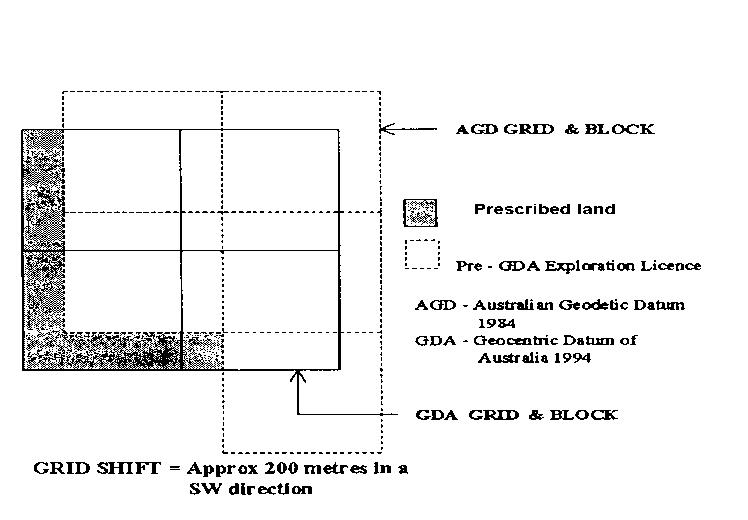 	[Clause 8 inserted in Gazette 15 Dec 2000 p. 7223-4.]Schedule 4 — Scale of costs for proceedings under Part IV of the Act[r. 165(6)]	[Heading inserted in Gazette 9 Mar 2007 p. 916.]1.	Terms used		In this Schedule — 	C stands for counsel;	counsel means a lawyer, other than a senior counsel, acting as a barrister;	JL stands for junior lawyer;	junior lawyer means a lawyer who has been admitted for less than 5 years in any jurisdiction in Australia;	PL stands for paralegal;	SC stands for senior counsel;	senior counsel means a lawyer who has been appointed a Senior Counsel or Queen’s Counsel in an Australian jurisdiction and whose appointment is afforded recognition by the Chief Justice of the Supreme Court of Western Australia;	senior lawyer means a lawyer who has been admitted for 5 years or more in any jurisdiction in Australia;	SL stands for senior lawyer.	[Clause 1 inserted in Gazette 9 Mar 2007 p. 916.]2.	Hourly rates		The hourly and daily rates set out in the Table to this clause are the maximum hourly and daily rates, inclusive of GST, which shall be used to calculate the dollar amounts in the scale of costs set out in the Table to clause 3.Table — Hourly and daily rates	[Clause 2 inserted in Gazette 9 Mar 2007 p. 916-17.]3.	Scale of costs		In the absence of a costs agreement under the Legal Profession Act 2008 or the repealed Legal Practice Act 2003, the costs of or in relation to a party to proceedings (inclusive of GST and counsel fees but exclusive of other disbursements) — 	(a)	recoverable from one party by another party; or	(b)	payable by a party to that party’s own lawyer,		shall not exceed the amounts set out in the Table to this clause.Table — Scale of costs	[Clause 3 inserted in Gazette 9 Mar 2007 p. 917-20; amended in Gazette 15 Jan 2010 p. 136.]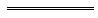 Notes1	This is a compilation of the Mining Regulations 1981 and includes the amendments made by the other written laws referred to in the following table 1a.  The table also contains information about any reprint.Compilation table1a	On the date as at which this compilation was prepared, provisions referred to in the following table had not come into operation and were therefore not included in this compilation.  For the text of the provisions see the endnotes referred to in the table.Provisions that have not come into operation2	The Mining Amendment Act 1990 was operative 28 June 1991.3	The Mining Amendment Act 1993 s. 28 was operative 1 July 1994.4	Formerly referred to the Petroleum Act 1967 the short title of which was changed to the Petroleum and Geothermal Energy Resources Act 1967 by the Petroleum Amendment Act 2007 s. 5. Reference changed under the Reprints Act 1984 s. 7(3)(gb).5	Repealed by the Mining Act 1978.6	The Mining Amendment Regulations (No. 6) 2001 r. 13 reads as follows:13.	Saving		Despite the amendments effected by these regulations, the Mining Regulations 1981 as in force immediately before the commencement of these regulations continue to apply in relation to the determination and payment of, and returns in respect of, royalties for minerals first sold, transferred or otherwise disposed of before that commencement.7	The Mining Amendment Regulations (No. 7) 2002 r. 6(2) reads as follows:	(2)	Despite the repeal effected by subregulation (1), regulation 85A of the Mining Regulations 1981 as in force immediately before the commencement of these regulations continues to apply in relation to the month of December 2002.8	The Mining Amendment Regulations (No. 5) 2004 r. 4(2) reads as follows:	(2)	Despite the amendment effected by subregulation (1), the Table to regulation 86 of the Mining Regulations 1981 as in force immediately before the commencement of these regulations continues to apply for the purpose of determining the rate of royalty payable for ilmenite produced before that commencement.9	The Mining Amendment Regulations (No. 2) 2006 r. 10(7) and (8) read as follows:	(7)	Despite the amendments made by this regulation, where, in relation to an existing licence, the commencement day is a day other than the anniversary date of the commencement of the term of the existing licence, regulation 21 of the Mining Regulations 1981 as in force immediately before the commencement day continues to apply for the purpose of determining the expenditure required for the year of the term of the existing licence in which the commencement day falls.	(8)	In subregulation (7) —	commencement day means the day on which these regulations come into operation;	existing licence means an exploration licence in force under the Act on the day on which these regulations come into operation.10	On the date as at which this compilation was prepared, the Mining Amendment Regulations (No. 2) 2010 r. 3-4 had not come into operation.  They read as follows:3.	Regulations amended		These regulations amend the Mining Regulations 1981.4.	Schedule 2 amended		Amend the provisions listed in the Table as set out in the Table.TableDefined Terms[This is a list of terms defined and the provisions where they are defined.  The list is not part of the law.]Defined Term	Provision(s)aerial photography	120Pagent	137(1)allowable deductions	85(1)allowed period	84B(1)Amount A	86(2a)Amount B	86(2a)another tenement	Sch. 3 cl. 7(5)approved surveyor	116Australian Geodetic Datum	Sch. 3 cl. 1(1)beneficiation plant	86AC(1)block	2, Sch. 3 cl. 1(1)C	Sch. 4 cl. 1circumstances justifying royalty relief	86F(3)combined mineral exploration report	96(1)commencement day	Sch. 3 cl. 1(1)concentrate	85(1)contractor	120Pcounsel	Sch. 4 cl. 1date of application	2date of issue	4Adatum post	37(1)(a)decreasing adjustment	85AA(5)deliverer	86AA(11)determination	137(1)Director	120PDirector, Environment Division	2environmental officer	2existing amount	86(2d)existing exploration licence	2, Sch. 3 cl. 1(1)expense	85AA(3)first body corporate	85(1)Form	2gold bearing material	86AA(11)gold metal	86AA(11), 86F(3)gold royalty project	86AA(11)gold spot price	86AA(11)graticular exploration licence	2graticular section	2gross invoice value	85(1)GRS80	89A(3)GST	85AA(5)hearing	137(1)ilmenite feedstock	86AC(1)increasing adjustment	85AA(5)input tax credit	85AA(5)inspector	120F(5)issuing officer	4AJL	Sch. 4 cl. 1JORC Code	89C(1)junior lawyer	Sch. 4 cl. 1lawyer	2lease application	63A(1)licensed surveyor	116licensee statement	4Alodge	137(1)mention hearing	137(1)mineral exploration report	2, 96(1)mining information	96(1)mining survey	116mining tenement	86AA(11)net GST	85AA(5)net input tax credit	85AA(4)nickel by-product	85(1)number	Sch. 3 cl. 1(1)objection	137(1)operations report	96(1)optional royalty period	86AB(1)optional royalty rate	86AB(1)other tenement	Sch. 3 cl. 7(5)party	137(1)permit	4Apermit holder	4APL	Sch. 4 cl. 1prescribed application	69A(1)prescribed fee	2prescribed land	Sch. 3 cl. 1(1)prescribed period	84F(1)proceedings	137(1)purchaser	85(1)quarter	85(1)quarterly period	2RBA rate	85AB(1)refiner	86AA(11)refinery	86AA(11)related corporation	85(1)release	96(1)release date	23(2)relevant depth	101A(1)relevant exploration licence	4Arelevant land	22A(b)(iii)relevant operations report	58A(1)relevant period	86(2a)reversion licence	63A(1)royalty base	86F(3)royalty return	2royalty value	85(1)sale	85(1)SC	Sch. 4 cl. 1section	2senior counsel	Sch. 4 cl. 1senior inspector	120F(5)senior lawyer	Sch. 4 cl. 1shipment date	85(1)SL	Sch. 4 cl. 1sold	85(1)summons	125(1a)supply	85AA(5)tenement	116the Act	2the Director	116the GDA	89A(2)treatment facility	86AA(11)Column 1Column 2Column 3

MineralAmount per
tonne according
to quantity
produced or
obtained
Percentage of
the royalty
value
The rate as
specified hereunderAggregateAmount AAttapulgite5%Bauxite7½%Building StoneAmount BChromite5%ClaysAmount ACoal
(including lignite) 
— not exported$1 per tonne, to be adjusted each year at 30 June in accordance with the percentage increase in the average ex-mine value of Collie coal for the year ending on that date when compared with the corresponding value of Collie coal for the year ending on 30 June 1981.	— exported7½%CobaltThe rate is —	(a)	if sold as a concentrate, 5% of the royalty value;	(b)	if sold in metallic form, 2½% of the royalty value; or	(c)	if sold as a nickel by-product —	(i)	in the period beginning on 1 July 2000 and ending on 30 June 2005 —	(I)	2½% of the royalty value; or	(II)	if an election is made under regulation 86AB(2), the rate calculated in accordance with the formula set out in subparagraph (ii);	(ii)	after 30 June 2005, the rate calculated in accordance with the following formula —	Where —	P =	the gross cobalt metal price per tonne f.o.b. in Australian currency or its computed equivalent used for the purpose of calculating the actual sale price of cobalt metal in the nickel by-product (under usual conditions of sale, without special discounts);	U =	the number of units per hundred of cobalt metal in the nickel by-product sold;	R =	the royalty.CopperThe rate is —	(a)	if sold as a concentrate, 5% of the royalty value;	(b)	if sold in metallic form, 2½% of the royalty value; or	(c)	if sold as a nickel by-product after 30 June 2005, the rate calculated in accordance with the following formula —	Where —	P =	the gross copper metal price per tonne f.o.b. in Australian currency or its computed equivalent used for the purpose of calculating the actual sale price of copper metal in the nickel by-product (under usual conditions of sale, without special discounts);	U =	the number of units per hundred of copper metal in the nickel by-product sold;	R =	the royalty.Diamond7½%DolomiteAmount AFeldspar5%GarnetThe rate shall be — 	(a)	5% for the usual grades of garnet including that used for sand blasting and filtration;	(b)	2½% for higher technology grades including that used for garnet paper and polishing purposes,of the royalty value, calculated on the basis of the nearest available port if exported.Gems and
Precious Stones7½%GravelAmount AGypsumAmount AIlmenite (other than ilmenite feedstock as defined in regulation 86AC)5%Iron Ore —beneficiated ore (iron ore that has been concentrated or upgraded otherwise than by crushing, screening, separating by hydrocycloning or a similar technology, washing, scrubbing, trommelling or drying, or by a combination of 2 or more of those processes)5%fine ore (iron ore, excluding beneficiated ore, that will pass through a 6 mm mesh screen)5.625%lump ore (iron ore, excluding beneficiated ore, that will not pass through a 6 mm mesh screen)7.5%Kaolin5%LeadThe rate is —	(a)	if sold as a concentrate, 5% of the royalty value; or	(b)	if sold in metallic form, 2½% of the royalty value.Leucoxene5%Limestone
  (including
  limesands and
  shellsands) — 	used for agricultural or construction purposes or as a neutralising agentAmount A	used for metallurgical purposesAmount BLithium Minerals5%Manganese7½%Manganese
(beneficiated by the producer in Western Australia otherwise than by crushing, screening, washing, scrubbing, trommelling or drying, or by a combination of 2 or more of those processes)5%NickelIn accordance with the following formula:Where P = the gross nickel metal price per tonne f.o.b. in Australian currency or its computed equivalent used for the purpose of calculating the actual sale price of the nickel containing product (under usual conditions of sale, without special discounts).Where U = the number of units per hundred of nickel metal in the nickel-containing products sold.Where R = the royalty.Ochre5%Platinoids2½%RockAmount ARutile5%SaltAmount ASandAmount ASemi-precious stones (including specimen stones)7½%SilicaAmount BSilver2½%Spongolite5%TalcAmount BTantalumThe rate is —	(a)	in the period beginning on 1 January 2003 and ending on 30 June 2003 —	(i)	3.3% of the royalty value if sold as concentrate;	(ii)	3.3% of the value in concentrate form if processed further before sale;	(b)	in the period beginning on 1 July 2003 and ending on 30 June 2004 —	(i)	4.1% of the royalty value if sold as concentrate;	(ii)	4.1% of the value in concentrate form if processed further before sale;	and	(c)	on or after 1 July 2004 —	(i)	5% of the royalty value if sold as concentrate;	(ii)	5% of the value in concentrate form if processed further before sale.Tin2½% of the royalty value of tin metal when sold in that form; or, when sold in any other form, 2½% of the value of the contained tin calculated at the ruling price of tin metal used for the purpose of the sale. ZincThe rate is —	(a)	if sold as a concentrate, 5% of the royalty value; or	(b)	if sold in metallic form, 2½% of the royalty value.Zircon5%Any other mineral not specifically listed in this Table, excluding gold metal as defined in regulation 86AA and ilmenite feedstock as defined in regulation 86ACThe rate is —	(a)	if sold as crushed or screened material, 7.5%  of the royalty value; or	(b)	if sold as a concentrate, 5% of the royalty value.No.NameSouth LatitudeEast LongitudeEllipsoidal HeightAU 012Alice Springs23° 40′ 12.44592″133° 53′ 07.84757″603.358 mAU 013Karratha20° 58′ 53.17004″117° 05′ 49.87255″109.246 mAU 014Darwin12° 50′ 37.35839″131° 07′ 57.84838″125.197 mAU 015Townsville19° 20′ 50.42839″146° 46′ 30.79057″587.077 mAU 016Hobart42° 48′ 16.98506″147° 26′ 19.43548″41.126 mAU 017Tidbinbilla35° 23′ 57.15627″148° 58′ 47.98425″665.440 mAU 019Ceduna31° 52′ 00.01664″133° 48′ 35.37527″144.802 mAU 029Yaragadee29° 02′ 47.61687″115° 20′ 49.10049″241.291 m	Form 1		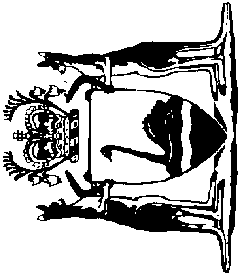 	Western Australia	Mining Act 1978	(Sec. 20 Reg. 3)MINER’S RIGHTNOT TRANSFERABLEIssued to	..................................................................(Name in full)under the provisions of the Mining Act 1978.Place of Issue ...................................Date of Issue .....................................				...............................................................				        Signature of Issuing Officer			(note reverse)Reverse of formNOTE:	This miner’s right is issued under section 20 of the Mining Act 1978. It is your responsibility	to ascertain your rights and obligations under that section. Information in respect of those	rights and obligations may be obtained from any office of the Department.	[Form 1 inserted in Gazette 2 Oct 1987 p. 3822; amended in Gazette 15 Jan 2010 p. 119.]Form 1  Miner’s Right   MINER’S RIGHTTo whom Issued ..............................................................................................................By whom Issued ..............................................................................................................Place of Issue ..............................................Date of Issue ...............................................Reverse of formNOTE:	This miner’s right is issued under section 20 of the Mining Act 1978. It is your responsibility	to ascertain your rights and obligations under that section. Information in respect of those	rights and obligations may be obtained from any office of the Department.	[Form 1 inserted in Gazette 2 Oct 1987 p. 3822; amended in Gazette 15 Jan 2010 p. 119.]Form 1AForm 1AForm 1AWESTERN AUSTRALIAMining Act 1978(Sec. 20A Reg. 4D)WESTERN AUSTRALIAMining Act 1978(Sec. 20A Reg. 4D)WESTERN AUSTRALIAMining Act 1978(Sec. 20A Reg. 4D)APPLICATION FOR PERMIT UNDERSECTION 20A	No.To:	The Mining Registrar/Customer Service 	Coordinator, Mineral Titles DivisionAPPLICATION FOR PERMIT UNDERSECTION 20A	No.To:	The Mining Registrar/Customer Service 	Coordinator, Mineral Titles DivisionAPPLICATION FOR PERMIT UNDERSECTION 20A	No.To:	The Mining Registrar/Customer Service 	Coordinator, Mineral Titles Division(a)	Full name, address, telephone number and Miner’s Right number of applicant(s) (maximum of 3 applicants)(a)	Full name, address, telephone number and Miner’s Right number of applicant(s) (maximum of 3 applicants)(a)	Full name, address, telephone number and Miner’s Right number of applicant(s) (maximum of 3 applicants)(a)	Applicant 1	Name: ...............................................................................	Address: ............................................................................	...........................................................................................	Telephone No.: .................................................................	Miner’s Right No.: ...........................................................	Applicant 2	Name: ...............................................................................	Address: ............................................................................	...........................................................................................	Telephone No.: .................................................................	Miner’s Right No.: ...........................................................	Applicant 3	Name: ...............................................................................	Address: ............................................................................	...........................................................................................	Telephone No.: .................................................................	Miner’s Right No.: ...........................................................(a)	Applicant 1	Name: ...............................................................................	Address: ............................................................................	...........................................................................................	Telephone No.: .................................................................	Miner’s Right No.: ...........................................................	Applicant 2	Name: ...............................................................................	Address: ............................................................................	...........................................................................................	Telephone No.: .................................................................	Miner’s Right No.: ...........................................................	Applicant 3	Name: ...............................................................................	Address: ............................................................................	...........................................................................................	Telephone No.: .................................................................	Miner’s Right No.: ...........................................................(a)	Applicant 1	Name: ...............................................................................	Address: ............................................................................	...........................................................................................	Telephone No.: .................................................................	Miner’s Right No.: ...........................................................	Applicant 2	Name: ...............................................................................	Address: ............................................................................	...........................................................................................	Telephone No.: .................................................................	Miner’s Right No.: ...........................................................	Applicant 3	Name: ...............................................................................	Address: ............................................................................	...........................................................................................	Telephone No.: .................................................................	Miner’s Right No.: ...........................................................(b)	Number of relevant exploration licence(b)	Number of relevant exploration licence(b)	Number of relevant exploration licence(b)	Exploration Licence No. ...................................................(b)	Exploration Licence No. ...................................................(b)	Exploration Licence No. ...................................................(c)	Area of Crown land in respect of which permit sought (maximum of 10 blocks)(c)	Area of Crown land in respect of which permit sought (maximum of 10 blocks)(c)	Area of Crown land in respect of which permit sought (maximum of 10 blocks)(c)(c)(c)(d)	Full name and address of holder of relevant exploration licence(d)	Full name and address of holder of relevant exploration licence(d)	Full name and address of holder of relevant exploration licence(d)(d)(d)(e)	Make, model and registration number of vehicle(s) to be used(e)	Make, model and registration number of vehicle(s) to be used(e)	Make, model and registration number of vehicle(s) to be used(e)(e)(e)	DATED this                                       day of                                           20        	DATED this                                       day of                                           20        	DATED this                                       day of                                           20        	DATED this                                       day of                                           20        	DATED this                                       day of                                           20        	DATED this                                       day of                                           20        (f)	Signature of applicant(s)(f)	Signature of applicant(s)(f)	Signature of applicant(s)(f)	..........................................................................................Applicant 1	..........................................................................................Applicant 2	..........................................................................................Applicant 3(f)	..........................................................................................Applicant 1	..........................................................................................Applicant 2	..........................................................................................Applicant 3(f)	..........................................................................................Applicant 1	..........................................................................................Applicant 2	..........................................................................................Applicant 3OFFICEUSEReceived at ................................m.on ..................................................with fee of $...........................................................................................(Mining Registrar/Customer Service Coordinator, Mineral Titles Division)Received at ................................m.on ..................................................with fee of $...........................................................................................(Mining Registrar/Customer Service Coordinator, Mineral Titles Division)Receipt No:Receipt No:Form 2Form 2WESTERN AUSTRALIAMining Act 1978(Sec. 30 Reg. 5)WESTERN AUSTRALIAMining Act 1978(Sec. 30 Reg. 5)WESTERN AUSTRALIAMining Act 1978(Sec. 30 Reg. 5)APPLICATION FOR PERMIT TOENTER UPON PRIVATE LAND	No.To:	The Warden,APPLICATION FOR PERMIT TOENTER UPON PRIVATE LAND	No.To:	The Warden,APPLICATION FOR PERMIT TOENTER UPON PRIVATE LAND	No.To:	The Warden,(a)	Mineral Field(a)	Mineral Field(a)	Mineral FieldThe undersigned hereby makes application for a permit to enter upon(a)	Mineral FieldThe undersigned hereby makes application for a permit to enter upon(a)	Mineral FieldThe undersigned hereby makes application for a permit to enter upon(b)	Set out particulars of the land, location or Lot numbers, etc. to be stated(b)	Set out particulars of the land, location or Lot numbers, etc. to be stated(b)(b)(b)* Map to be attached, as delineated on the *attached map, for the purpose of * Map to be attached, as delineated on the *attached map, for the purpose of * Map to be attached, as delineated on the *attached map, for the purpose of * Map to be attached, as delineated on the *attached map, for the purpose of * Map to be attached, as delineated on the *attached map, for the purpose of (c)	State whether the application is for the purpose of searching for minerals or to mark out a mining tenement and the type of such tenement(c)	State whether the application is for the purpose of searching for minerals or to mark out a mining tenement and the type of such tenement(c)(c)(c)(d)	Full name and address of applicant(d)	Full name and address of applicant(d)(d)(d)	DATED this                                       day of                                                         20    .	DATED this                                       day of                                                         20    .	DATED this                                       day of                                                         20    .	DATED this                                       day of                                                         20    .	DATED this                                       day of                                                         20    .(e)	Signature of applicant(e)	Signature of applicant(e)    .............................................................................................(e)    .............................................................................................(e)    .............................................................................................OFFICEUSEReceived at ................................m.on ..................................................with fee of $...........................................................................................(Mining Registrar)Form 3WESTERN AUSTRALIAMining Act 1978(Sec. 30 Reg. 6)PERMIT TO ENTER UPON PRIVATE LANDNo.Pursuant to the provisions of the Mining Act 1978.(a)	Full name and address of permit holder(a)the holder of this permit or his duly authorised agent is hereby authorised to enter upon(b)	Set out particulars of the land(b)subject to — (c)	Conditions,	if any(c)Form 3A	WESTERN AUSTRALIA	Mining Act 1978	(Sec. 123(3)(a),	Reg. 10A)Form 3A	WESTERN AUSTRALIA	Mining Act 1978	(Sec. 123(3)(a),	Reg. 10A)CLAIM FOR COMPENSATION AND CONSENT FOR AN INFORMAL DETERMINATION BY THE WARDEN					No.CLAIM FOR COMPENSATION AND CONSENT FOR AN INFORMAL DETERMINATION BY THE WARDEN					No.CLAIM FOR COMPENSATION AND CONSENT FOR AN INFORMAL DETERMINATION BY THE WARDEN					No.CLAIM FOR COMPENSATION AND CONSENT FOR AN INFORMAL DETERMINATION BY THE WARDEN					No.(a)	State whether pastoral lease, Crown grant or other designation(b)	Number of lease lot, reserve etc.(c)	Name of property (if applicable)Details of land affected(a)	(b)(c)Details of land affected(a)	(b)(c)Details of land affected(a)	(b)(c)(d)	Full name and address of owner of land(e)	Full name and address of occupier (if applicable)Owner and Occupier(d)(e)Owner and Occupier(d)(e)Owner and Occupier(d)(e)(f)	Brief details of loss or damage claimed(f)(f)(f)(g)	Here state owner, or owner and occupier, or occupier (as applicable)(h)	Full name of person liable for compensation(i)	Full address of person liable for compensationWE, the undersigned, being the (g)of the land referred to above and (h)of (i)acknowledge that the claimant is entitled to compensation for loss or damages resulting from mining and that an agreement as to the amount of such compensation has not been reached.  The parties herein therefore consent to a determination of the amount of compensation being made by the warden in accordance with section 123(3)(a)WE, the undersigned, being the (g)of the land referred to above and (h)of (i)acknowledge that the claimant is entitled to compensation for loss or damages resulting from mining and that an agreement as to the amount of such compensation has not been reached.  The parties herein therefore consent to a determination of the amount of compensation being made by the warden in accordance with section 123(3)(a)WE, the undersigned, being the (g)of the land referred to above and (h)of (i)acknowledge that the claimant is entitled to compensation for loss or damages resulting from mining and that an agreement as to the amount of such compensation has not been reached.  The parties herein therefore consent to a determination of the amount of compensation being made by the warden in accordance with section 123(3)(a)(j)	Signature of owner of land(k)	Signature of occupier of land(l)	Signature of person liable for compensation(j) ..........................................(k) .........................................(l) ..........................................(j) ..........................................(k) .........................................(l) ..........................................Received at ................................................................................on.........................................................................................................(Mining Registrar)Form 4Instrumentof LicenceWESTERN AUSTRALIAMining Act 1978(Sec. 116 Reg. 13)PROSPECTING LICENCENo.(a)	Name and address of holder and number of shares(a)is/are subject to the provisions of the Mining Act 1978 and to the conditions stated in the Schedule hereunder, authorised in accordance with section 48 of the Act to prospect the land the subject of this licence situated at(b)	Locality(b)	in the           (c)	Mineral Field(c)	Mineral Fieldcontaining approximately(d)	Area(d)		hectaresfor a term of 4 years commencing on the date of grant of the licence.(e)	Date Licence granted(e)(f)	Shire(f)(g)	Plan(g)Annual:Annual:Final:Final:Tenement Type:Tenement Type:  Number:  Number:  Number:  Number:              /              /Reporting Period:Reporting Period:Reporting Period:Reporting Period:From:From:      /      /      /      /      /      /  To:  To:  To:      /      /MINERAL-EXPLORATION AND/OR MINING ACTIVITIESMINERAL-EXPLORATION AND/OR MINING ACTIVITIESMINERAL-EXPLORATION AND/OR MINING ACTIVITIESMINERAL-EXPLORATION AND/OR MINING ACTIVITIESMINERAL-EXPLORATION AND/OR MINING ACTIVITIESItemise activities and expenditure on Attachment 1Itemise activities and expenditure on Attachment 1A.	MINERAL-EXPLORATION ACTIVITIES:A.	MINERAL-EXPLORATION ACTIVITIES:A.	MINERAL-EXPLORATION ACTIVITIES:$Itemise activities and expenditure on Attachment 1Itemise activities and expenditure on Attachment 1B.	MINING ACTIVITIES:B.	MINING ACTIVITIES:B.	MINING ACTIVITIES:$C.	ABORIGINAL HERITAGE SURVEYS:C.	ABORIGINAL HERITAGE SURVEYS:C.	ABORIGINAL HERITAGE SURVEYS:$D.	ANNUAL TENEMENT RENT AND RATES:D.	ANNUAL TENEMENT RENT AND RATES:D.	ANNUAL TENEMENT RENT AND RATES:$E.	ADMINISTRATION/OVERHEADS:$F.	(OTHER) LAND ACCESS/NATIVE TITLE COSTS:	Jointly not to exceed 20% of the minimum commitment or expenditure on the activities shown above, whichever is the greater (see page 4 for instructions).$$F.	(OTHER) LAND ACCESS/NATIVE TITLE COSTS:	Jointly not to exceed 20% of the minimum commitment or expenditure on the activities shown above, whichever is the greater (see page 4 for instructions).TOTAL EXPENDITURE:TOTAL EXPENDITURE:TOTAL EXPENDITURE:$N.B.  Full details and results of mineral-exploration activities must be submitted in the annual mineral-exploration report in accordance with section 115A of the Act and the guidelines published under regulation 96B.N.B.  Full details and results of mineral-exploration activities must be submitted in the annual mineral-exploration report in accordance with section 115A of the Act and the guidelines published under regulation 96B.N.B.  Full details and results of mineral-exploration activities must be submitted in the annual mineral-exploration report in accordance with section 115A of the Act and the guidelines published under regulation 96B.N.B.  Full details and results of mineral-exploration activities must be submitted in the annual mineral-exploration report in accordance with section 115A of the Act and the guidelines published under regulation 96B.N.B.  Full details and results of mineral-exploration activities must be submitted in the annual mineral-exploration report in accordance with section 115A of the Act and the guidelines published under regulation 96B.Itemise activities and expenditure on Attachment 2PROSPECTING AND/OR SMALL SCALE MINING ACTIVITIESPROSPECTING AND/OR SMALL SCALE MINING ACTIVITIESPROSPECTING AND/OR SMALL SCALE MINING ACTIVITIESItemise activities and expenditure on Attachment 2Itemise activities and expenditure on Attachment 2TOTAL EXPENDITURE:$Itemise activities and expenditure on Attachment 2(A to E ON ATTACHMENT 2)(A to E ON ATTACHMENT 2)(A to E ON ATTACHMENT 2)A copy of this page of the Operations Report and Attachment 1 titled “Summary of Mineral-Exploration and/or Mining Activities” or Attachment 2 titled “Summary of Prospecting and/or Small Scale Mining Activities” may be obtained by any person on the payment of the prescribed fee in accordance with regulation 96(3).A copy of this page of the Operations Report and Attachment 1 titled “Summary of Mineral-Exploration and/or Mining Activities” or Attachment 2 titled “Summary of Prospecting and/or Small Scale Mining Activities” may be obtained by any person on the payment of the prescribed fee in accordance with regulation 96(3).A copy of this page of the Operations Report and Attachment 1 titled “Summary of Mineral-Exploration and/or Mining Activities” or Attachment 2 titled “Summary of Prospecting and/or Small Scale Mining Activities” may be obtained by any person on the payment of the prescribed fee in accordance with regulation 96(3).Full name and address of holder/s.NAME:..............................................................................................................................................................................................................................................................................................................................................................................................................................................................................Full name and address of holder/s.ADDRESS:..............................................................................................................................................................................................................................................................................................................................................................................................................................................................................Full name and address of holder/s...............................................................................................................................................................................................................................................................................................................................................................................................................................................................................Full name and address of holder/s...............................................................................................................................................................................................................................................................................................................................................................................................................................................................................Full name and address of operator/ manager (if  mining tenement under option or joint venture).NAME:..........................................................................................................................................................Full name and address of operator/ manager (if  mining tenement under option or joint venture).ADDRESS:..........................................................................................................................................................Full name and address of operator/ manager (if  mining tenement under option or joint venture)...........................................................................................................................................................Full name and address of operator/ manager (if  mining tenement under option or joint venture).List here details of the related annual mineral-exploration report.List here details of the related annual mineral-exploration report.Mineral-Exploration report (for single tenement)Mineral-Exploration report (for single tenement)Mineral-Exploration report (for single tenement)Mineral-Exploration report (for single tenement)Mineral-Exploration report (for single tenement)Mineral-Exploration report (for single tenement)Mineral-Exploration report (for single tenement)List here details of the related annual mineral-exploration report.List here details of the related annual mineral-exploration report.Title:Title:List here details of the related annual mineral-exploration report.List here details of the related annual mineral-exploration report.Combined Mineral-Exploration report (for group of 2 or more tenements)Combined Mineral-Exploration report (for group of 2 or more tenements)Combined Mineral-Exploration report (for group of 2 or more tenements)Combined Mineral-Exploration report (for group of 2 or more tenements)Combined Mineral-Exploration report (for group of 2 or more tenements)Combined Mineral-Exploration report (for group of 2 or more tenements)Combined Mineral-Exploration report (for group of 2 or more tenements)List here details of the related annual mineral-exploration report.List here details of the related annual mineral-exploration report.Title:Title:List here details of the related annual mineral-exploration report.List here details of the related annual mineral-exploration report.List here details of the related annual mineral-exploration report.List here details of the related annual mineral-exploration report.Combined reporting number for tenement group:Combined reporting number for tenement group:Combined reporting number for tenement group:Combined reporting number for tenement group:C          /C          /List here details of the related annual mineral-exploration report.List here details of the related annual mineral-exploration report.List here details of the related annual mineral-exploration report.List here details of the related annual mineral-exploration report.Combined reporting date for group:Combined reporting date for group:Combined reporting date for group:Combined reporting date for group:        /          /        /          /List here details of the related annual mineral-exploration report.List here details of the related annual mineral-exploration report.List here details of the related annual mineral-exploration report.List here details of the related annual mineral-exploration report.I certify that the information on pages 1 and 2 and in Attachment 1 “Summary of Mineral-Exploration and/or Mining Activities” or Attachment 2 “Summary of Prospecting and/or Small Scale Mining Activities” constitutes a true statement of the operations carried out and moneys expended on this mining tenement during the reporting period specified.I certify that the information on pages 1 and 2 and in Attachment 1 “Summary of Mineral-Exploration and/or Mining Activities” or Attachment 2 “Summary of Prospecting and/or Small Scale Mining Activities” constitutes a true statement of the operations carried out and moneys expended on this mining tenement during the reporting period specified.I certify that the information on pages 1 and 2 and in Attachment 1 “Summary of Mineral-Exploration and/or Mining Activities” or Attachment 2 “Summary of Prospecting and/or Small Scale Mining Activities” constitutes a true statement of the operations carried out and moneys expended on this mining tenement during the reporting period specified.I certify that the information on pages 1 and 2 and in Attachment 1 “Summary of Mineral-Exploration and/or Mining Activities” or Attachment 2 “Summary of Prospecting and/or Small Scale Mining Activities” constitutes a true statement of the operations carried out and moneys expended on this mining tenement during the reporting period specified.I certify that the information on pages 1 and 2 and in Attachment 1 “Summary of Mineral-Exploration and/or Mining Activities” or Attachment 2 “Summary of Prospecting and/or Small Scale Mining Activities” constitutes a true statement of the operations carried out and moneys expended on this mining tenement during the reporting period specified.I certify that the information on pages 1 and 2 and in Attachment 1 “Summary of Mineral-Exploration and/or Mining Activities” or Attachment 2 “Summary of Prospecting and/or Small Scale Mining Activities” constitutes a true statement of the operations carried out and moneys expended on this mining tenement during the reporting period specified.I certify that the information on pages 1 and 2 and in Attachment 1 “Summary of Mineral-Exploration and/or Mining Activities” or Attachment 2 “Summary of Prospecting and/or Small Scale Mining Activities” constitutes a true statement of the operations carried out and moneys expended on this mining tenement during the reporting period specified.Signature of 
holder or agentSignature of 
holder or agentDate:Date:          /         /          /         /(Tick appropriate box and show expenditure.  If more than one commodity sought, tick appropriate boxes and allocate expenditure for each one).MINERAL COMMODITY SOUGHT ON TENEMENTMINERAL COMMODITY SOUGHT ON TENEMENTMINERAL COMMODITY SOUGHT ON TENEMENTMINERAL COMMODITY SOUGHT ON TENEMENTMINERAL COMMODITY SOUGHT ON TENEMENTMINERAL COMMODITY SOUGHT ON TENEMENTMINERAL COMMODITY SOUGHT ON TENEMENTMINERAL COMMODITY SOUGHT ON TENEMENTMINERAL COMMODITY SOUGHT ON TENEMENTMINERAL COMMODITY SOUGHT ON TENEMENTMINERAL COMMODITY SOUGHT ON TENEMENTMINERAL COMMODITY SOUGHT ON TENEMENTMINERAL COMMODITY SOUGHT ON TENEMENTMINERAL COMMODITY SOUGHT ON TENEMENTMINERAL COMMODITY SOUGHT ON TENEMENT(Tick appropriate box and show expenditure.  If more than one commodity sought, tick appropriate boxes and allocate expenditure for each one).GoldGoldGold$DiamondDiamondDiamondDiamond$$(Tick appropriate box and show expenditure.  If more than one commodity sought, tick appropriate boxes and allocate expenditure for each one).(Tick appropriate box and show expenditure.  If more than one commodity sought, tick appropriate boxes and allocate expenditure for each one).Iron oreIron oreIron ore$Mineral SandsMineral SandsMineral SandsMineral Sands$$(Tick appropriate box and show expenditure.  If more than one commodity sought, tick appropriate boxes and allocate expenditure for each one).(Tick appropriate box and show expenditure.  If more than one commodity sought, tick appropriate boxes and allocate expenditure for each one).Nickel/CobaltNickel/CobaltNickel/Cobalt$Other (specify)Other (specify)Other (specify)Other (specify)$$(Tick appropriate box and show expenditure.  If more than one commodity sought, tick appropriate boxes and allocate expenditure for each one).(Tick appropriate box and show expenditure.  If more than one commodity sought, tick appropriate boxes and allocate expenditure for each one).Copper/Lead/ Zinc/SilverCopper/Lead/ Zinc/SilverCopper/Lead/ Zinc/Silver$. . . . . . . . . . . . . . . . . . . . . . .. . . . . . . . . . . . . . . . . . . . . . .. . . . . . . . . . . . . . . . . . . . . . .. . . . . . . . . . . . . . . . . . . . . . .. . . . . . . . . . . . . . . . . . . . . . .. . . . . . . . . . . . . . . . . . . . . . .. . . . . . . . . . . . . . . . . . . . . . .. . . . . . . . . . . . . . . . . . . . . . .. . . . . . . . . . . . . . . . . . . . . . .. . . . . . . . . . . . . . . . . . . . . . .(Tick appropriate box and show expenditure.  If more than one commodity sought, tick appropriate boxes and allocate expenditure for each one).Copper/Lead/ Zinc/SilverCopper/Lead/ Zinc/SilverCopper/Lead/ Zinc/Silver. . . . . . . . . . . . . . . . . . . . . . .. . . . . . . . . . . . . . . . . . . . . . .. . . . . . . . . . . . . . . . . . . . . . .. . . . . . . . . . . . . . . . . . . . . . .. . . . . . . . . . . . . . . . . . . . . . .. . . . . . . . . . . . . . . . . . . . . . .. . . . . . . . . . . . . . . . . . . . . . .. . . . . . . . . . . . . . . . . . . . . . .. . . . . . . . . . . . . . . . . . . . . . .. . . . . . . . . . . . . . . . . . . . . . .This page is not to be copied in conjunction with regulation 96(3).This page is not to be copied in conjunction with regulation 96(3).This page is not to be copied in conjunction with regulation 96(3).This page is not to be copied in conjunction with regulation 96(3).This page is not to be copied in conjunction with regulation 96(3).This page is not to be copied in conjunction with regulation 96(3).This page is not to be copied in conjunction with regulation 96(3).This page is not to be copied in conjunction with regulation 96(3).This page is not to be copied in conjunction with regulation 96(3).This page is not to be copied in conjunction with regulation 96(3).This page is not to be copied in conjunction with regulation 96(3).This page is not to be copied in conjunction with regulation 96(3).This page is not to be copied in conjunction with regulation 96(3).This page is not to be copied in conjunction with regulation 96(3).This page is not to be copied in conjunction with regulation 96(3).This page is not to be copied in conjunction with regulation 96(3).Note:ATTACHMENT 1 — SUMMARY OF MINERAL-EXPLORATION AND/OR MINING ACTIVITIES Note:ATTACHMENT 1 — SUMMARY OF MINERAL-EXPLORATION AND/OR MINING ACTIVITIES Note:ATTACHMENT 1 — SUMMARY OF MINERAL-EXPLORATION AND/OR MINING ACTIVITIES Note:ATTACHMENT 1 — SUMMARY OF MINERAL-EXPLORATION AND/OR MINING ACTIVITIES ORATTACHMENT 2 — SUMMARY OF PROSPECTING AND/OR SMALL SCALE MINING ACTIVITIESATTACHMENT 2 — SUMMARY OF PROSPECTING AND/OR SMALL SCALE MINING ACTIVITIESATTACHMENT 2 — SUMMARY OF PROSPECTING AND/OR SMALL SCALE MINING ACTIVITIESATTACHMENT 2 — SUMMARY OF PROSPECTING AND/OR SMALL SCALE MINING ACTIVITIESATTACHMENT 2 — SUMMARY OF PROSPECTING AND/OR SMALL SCALE MINING ACTIVITIESHEAD OFFICE USEThis operations report receivedThis operations report receivedThis operations report receivedThis operations report received(A)	The attachments to the Form 5 are to provide a summary of the activities carried out and the cost of each activity.  For Attachment 1 you may either use the pro-forma sheet or a separate sheet with the suggested headings as shown under 4(A) and (B) in the instructions.  For Attachment 2 the pro-forma sheet available from the Department must be used.(B)	A copy of Attachment 1 or 2 will be provided together with a copy of the front page of the Form 5 to any person on payment of the prescribed fee.(A)	The attachments to the Form 5 are to provide a summary of the activities carried out and the cost of each activity.  For Attachment 1 you may either use the pro-forma sheet or a separate sheet with the suggested headings as shown under 4(A) and (B) in the instructions.  For Attachment 2 the pro-forma sheet available from the Department must be used.(B)	A copy of Attachment 1 or 2 will be provided together with a copy of the front page of the Form 5 to any person on payment of the prescribed fee.(A)	The attachments to the Form 5 are to provide a summary of the activities carried out and the cost of each activity.  For Attachment 1 you may either use the pro-forma sheet or a separate sheet with the suggested headings as shown under 4(A) and (B) in the instructions.  For Attachment 2 the pro-forma sheet available from the Department must be used.(B)	A copy of Attachment 1 or 2 will be provided together with a copy of the front page of the Form 5 to any person on payment of the prescribed fee.(A)	The attachments to the Form 5 are to provide a summary of the activities carried out and the cost of each activity.  For Attachment 1 you may either use the pro-forma sheet or a separate sheet with the suggested headings as shown under 4(A) and (B) in the instructions.  For Attachment 2 the pro-forma sheet available from the Department must be used.(B)	A copy of Attachment 1 or 2 will be provided together with a copy of the front page of the Form 5 to any person on payment of the prescribed fee.(A)	The attachments to the Form 5 are to provide a summary of the activities carried out and the cost of each activity.  For Attachment 1 you may either use the pro-forma sheet or a separate sheet with the suggested headings as shown under 4(A) and (B) in the instructions.  For Attachment 2 the pro-forma sheet available from the Department must be used.(B)	A copy of Attachment 1 or 2 will be provided together with a copy of the front page of the Form 5 to any person on payment of the prescribed fee.(A)	The attachments to the Form 5 are to provide a summary of the activities carried out and the cost of each activity.  For Attachment 1 you may either use the pro-forma sheet or a separate sheet with the suggested headings as shown under 4(A) and (B) in the instructions.  For Attachment 2 the pro-forma sheet available from the Department must be used.(B)	A copy of Attachment 1 or 2 will be provided together with a copy of the front page of the Form 5 to any person on payment of the prescribed fee.(A)	The attachments to the Form 5 are to provide a summary of the activities carried out and the cost of each activity.  For Attachment 1 you may either use the pro-forma sheet or a separate sheet with the suggested headings as shown under 4(A) and (B) in the instructions.  For Attachment 2 the pro-forma sheet available from the Department must be used.(B)	A copy of Attachment 1 or 2 will be provided together with a copy of the front page of the Form 5 to any person on payment of the prescribed fee.(A)	The attachments to the Form 5 are to provide a summary of the activities carried out and the cost of each activity.  For Attachment 1 you may either use the pro-forma sheet or a separate sheet with the suggested headings as shown under 4(A) and (B) in the instructions.  For Attachment 2 the pro-forma sheet available from the Department must be used.(B)	A copy of Attachment 1 or 2 will be provided together with a copy of the front page of the Form 5 to any person on payment of the prescribed fee.(A)	The attachments to the Form 5 are to provide a summary of the activities carried out and the cost of each activity.  For Attachment 1 you may either use the pro-forma sheet or a separate sheet with the suggested headings as shown under 4(A) and (B) in the instructions.  For Attachment 2 the pro-forma sheet available from the Department must be used.(B)	A copy of Attachment 1 or 2 will be provided together with a copy of the front page of the Form 5 to any person on payment of the prescribed fee.(A)	The attachments to the Form 5 are to provide a summary of the activities carried out and the cost of each activity.  For Attachment 1 you may either use the pro-forma sheet or a separate sheet with the suggested headings as shown under 4(A) and (B) in the instructions.  For Attachment 2 the pro-forma sheet available from the Department must be used.(B)	A copy of Attachment 1 or 2 will be provided together with a copy of the front page of the Form 5 to any person on payment of the prescribed fee.HEAD OFFICE USEThis operations report receivedThis operations report receivedThis operations report receivedThis operations report receivedATTACHMENT 1Itemise as appropriate.Use a separate sheet if necessary.Itemise as appropriate.Use a separate sheet if necessary.Tenement Type:Number:Number:       /Itemise as appropriate.Use a separate sheet if necessary.Itemise as appropriate.Use a separate sheet if necessary.Reporting Period:       From:Reporting Period:       From:       /       /        /       / To:      /        /Itemise as appropriate.Use a separate sheet if necessary.Itemise as appropriate.Use a separate sheet if necessary.A.	Mineral-Exploration ActivitiesB.	Mining Activities (Development and Production)C.	Aboriginal Heritage SurveysD.	Annual Tenement Rent and RatesE.	Administration and OverheadsF.	Land Access/Native TitleA.	Mineral-Exploration ActivitiesB.	Mining Activities (Development and Production)C.	Aboriginal Heritage SurveysD.	Annual Tenement Rent and RatesE.	Administration and OverheadsF.	Land Access/Native TitleA.	Mineral-Exploration ActivitiesB.	Mining Activities (Development and Production)C.	Aboriginal Heritage SurveysD.	Annual Tenement Rent and RatesE.	Administration and OverheadsF.	Land Access/Native TitleA.	Mineral-Exploration ActivitiesB.	Mining Activities (Development and Production)C.	Aboriginal Heritage SurveysD.	Annual Tenement Rent and RatesE.	Administration and OverheadsF.	Land Access/Native TitleA.	Mineral-Exploration ActivitiesB.	Mining Activities (Development and Production)C.	Aboriginal Heritage SurveysD.	Annual Tenement Rent and RatesE.	Administration and OverheadsF.	Land Access/Native TitleA.	Mineral-Exploration ActivitiesB.	Mining Activities (Development and Production)C.	Aboriginal Heritage SurveysD.	Annual Tenement Rent and RatesE.	Administration and OverheadsF.	Land Access/Native TitleA.	Mineral-Exploration ActivitiesB.	Mining Activities (Development and Production)C.	Aboriginal Heritage SurveysD.	Annual Tenement Rent and RatesE.	Administration and OverheadsF.	Land Access/Native TitleItemise as appropriate.Use a separate sheet if necessary.Itemise as appropriate.Use a separate sheet if necessary.Itemise as appropriate.Use a separate sheet if necessary.TOTAL EXPENDITURETOTAL EXPENDITURETOTAL EXPENDITURE$$$Itemise as appropriate.Use a separate sheet if necessary.A copy of this page can be obtained by any person on the payment of the prescribed fee in accordance with regulation 96(3).A copy of this page can be obtained by any person on the payment of the prescribed fee in accordance with regulation 96(3).A copy of this page can be obtained by any person on the payment of the prescribed fee in accordance with regulation 96(3).A copy of this page can be obtained by any person on the payment of the prescribed fee in accordance with regulation 96(3).A copy of this page can be obtained by any person on the payment of the prescribed fee in accordance with regulation 96(3).A copy of this page can be obtained by any person on the payment of the prescribed fee in accordance with regulation 96(3).A copy of this page can be obtained by any person on the payment of the prescribed fee in accordance with regulation 96(3).ATTACHMENT 2Tenement Type:Tenement Type:Tenement No:Tenement No:Tenement No:Tenement No:Tenement No:Tenement No:        /        /Reporting Period:       From:Reporting Period:       From:Reporting Period:       From:Reporting Period:       From:      /       /      /       /      /       /      /       /      /       /      /       /To:To:To:      /      /      /      /      /      /A.	General Prospecting ActivitiesMetal Detecting:A.	General Prospecting ActivitiesMetal Detecting:A.	General Prospecting ActivitiesMetal Detecting:A.	General Prospecting ActivitiesMetal Detecting:A.	General Prospecting ActivitiesMetal Detecting:A.	General Prospecting ActivitiesMetal Detecting:A.	General Prospecting ActivitiesMetal Detecting:A.	General Prospecting ActivitiesMetal Detecting:A.	General Prospecting ActivitiesMetal Detecting:A.	General Prospecting ActivitiesMetal Detecting:A.	General Prospecting ActivitiesMetal Detecting:A.	General Prospecting ActivitiesMetal Detecting:A.	General Prospecting ActivitiesMetal Detecting:A.	General Prospecting ActivitiesMetal Detecting:A.	General Prospecting ActivitiesMetal Detecting:A.	General Prospecting ActivitiesMetal Detecting:A.	General Prospecting ActivitiesMetal Detecting:A.	General Prospecting ActivitiesMetal Detecting:No. of days workedNo. of days workedNo. of days workedat $at $at $$$Loaming, panning, sampling, dollying, dry-blowing:Loaming, panning, sampling, dollying, dry-blowing:Loaming, panning, sampling, dollying, dry-blowing:Loaming, panning, sampling, dollying, dry-blowing:Loaming, panning, sampling, dollying, dry-blowing:Loaming, panning, sampling, dollying, dry-blowing:Loaming, panning, sampling, dollying, dry-blowing:Loaming, panning, sampling, dollying, dry-blowing:Loaming, panning, sampling, dollying, dry-blowing:Loaming, panning, sampling, dollying, dry-blowing:Loaming, panning, sampling, dollying, dry-blowing:Loaming, panning, sampling, dollying, dry-blowing:Loaming, panning, sampling, dollying, dry-blowing:Loaming, panning, sampling, dollying, dry-blowing:Loaming, panning, sampling, dollying, dry-blowing:Loaming, panning, sampling, dollying, dry-blowing:Loaming, panning, sampling, dollying, dry-blowing:Loaming, panning, sampling, dollying, dry-blowing:No. of days workedNo. of days workedNo. of days workedat $at $at $$$Costeaning/trenching:Costeaning/trenching:Costeaning/trenching:Costeaning/trenching:Costeaning/trenching:Costeaning/trenching:Costeaning/trenching:Costeaning/trenching:Costeaning/trenching:Costeaning/trenching:Costeaning/trenching:Costeaning/trenching:Costeaning/trenching:Costeaning/trenching:Costeaning/trenching:Costeaning/trenching:Costeaning/trenching:Costeaning/trenching:No. excavatedNo. excavatedNo. of daysNo. of days$$Other activities (specify):Other activities (specify):Other activities (specify):Other activities (specify):Other activities (specify):Other activities (specify):Other activities (specify):Other activities (specify):Other activities (specify):Other activities (specify):Other activities (specify):Other activities (specify):Other activities (specify):Other activities (specify):Other activities (specify):Other activities (specify):Other activities (specify):Other activities (specify):No. of days workedNo. of days workedNo. of days workedNo. of days workedNo. of days workedat $at $at $at $at $at $$$No. of days workedNo. of days workedNo. of days workedNo. of days workedNo. of days workedat $at $at $at $at $at $$$No. of days workedNo. of days workedNo. of days workedNo. of days workedNo. of days workedat $at $at $at $at $at $$$Plant and equipment hire:Plant and equipment hire:Plant and equipment hire:Plant and equipment hire:Plant and equipment hire:Plant and equipment hire:Plant and equipment hire:Plant and equipment hire:Plant and equipment hire:Plant and equipment hire:Plant and equipment hire:Plant and equipment hire:Plant and equipment hire:Plant and equipment hire:Plant and equipment hire:$$Fuel, oils, etc.:Fuel, oils, etc.:Fuel, oils, etc.:Fuel, oils, etc.:Fuel, oils, etc.:Fuel, oils, etc.:Fuel, oils, etc.:Fuel, oils, etc.:Fuel, oils, etc.:Fuel, oils, etc.:Fuel, oils, etc.:Fuel, oils, etc.:Fuel, oils, etc.:Fuel, oils, etc.:Fuel, oils, etc.:$$Field supplies (food consumables, etc.):Field supplies (food consumables, etc.):Field supplies (food consumables, etc.):Field supplies (food consumables, etc.):Field supplies (food consumables, etc.):Field supplies (food consumables, etc.):Field supplies (food consumables, etc.):Field supplies (food consumables, etc.):Field supplies (food consumables, etc.):Field supplies (food consumables, etc.):Field supplies (food consumables, etc.):Field supplies (food consumables, etc.):Field supplies (food consumables, etc.):Field supplies (food consumables, etc.):Field supplies (food consumables, etc.):$$SUBTOTAL (A)  SUBTOTAL (A)  SUBTOTAL (A)  SUBTOTAL (A)  SUBTOTAL (A)  SUBTOTAL (A)  SUBTOTAL (A)  SUBTOTAL (A)  SUBTOTAL (A)  SUBTOTAL (A)  SUBTOTAL (A)  SUBTOTAL (A)  SUBTOTAL (A)  SUBTOTAL (A)  $$$AND/ORAND/ORAND/ORAND/ORAND/ORAND/ORAND/ORAND/ORAND/ORAND/ORAND/ORAND/ORAND/ORAND/ORAND/ORAND/ORAND/ORAND/ORB.	Small Scale Mining ActivitiesConstruction:B.	Small Scale Mining ActivitiesConstruction:B.	Small Scale Mining ActivitiesConstruction:B.	Small Scale Mining ActivitiesConstruction:B.	Small Scale Mining ActivitiesConstruction:B.	Small Scale Mining ActivitiesConstruction:B.	Small Scale Mining ActivitiesConstruction:B.	Small Scale Mining ActivitiesConstruction:B.	Small Scale Mining ActivitiesConstruction:B.	Small Scale Mining ActivitiesConstruction:B.	Small Scale Mining ActivitiesConstruction:B.	Small Scale Mining ActivitiesConstruction:B.	Small Scale Mining ActivitiesConstruction:B.	Small Scale Mining ActivitiesConstruction:B.	Small Scale Mining ActivitiesConstruction:B.	Small Scale Mining ActivitiesConstruction:B.	Small Scale Mining ActivitiesConstruction:B.	Small Scale Mining ActivitiesConstruction:No. of days workedNo. of days workedNo. of days workedat $at $at $$$Development:Development:Development:Development:Development:Development:Development:Development:Development:Development:Development:Development:Development:Development:Development:Development:Development:Development:No. of days workedNo. of days workedNo. of days workedat $at $at $$$Construction materials:Construction materials:Construction materials:Construction materials:Construction materials:Construction materials:Construction materials:Construction materials:Construction materials:Construction materials:Construction materials:Construction materials:Construction materials:Construction materials:Construction materials:$$Plant and equipment hire:Plant and equipment hire:Plant and equipment hire:Plant and equipment hire:Plant and equipment hire:Plant and equipment hire:Plant and equipment hire:Plant and equipment hire:Plant and equipment hire:Plant and equipment hire:Plant and equipment hire:Plant and equipment hire:Plant and equipment hire:Plant and equipment hire:Plant and equipment hire:$$Fuel, oils, etc.:Fuel, oils, etc.:Fuel, oils, etc.:Fuel, oils, etc.:Fuel, oils, etc.:Fuel, oils, etc.:Fuel, oils, etc.:Fuel, oils, etc.:Fuel, oils, etc.:Fuel, oils, etc.:Fuel, oils, etc.:Fuel, oils, etc.:Fuel, oils, etc.:Fuel, oils, etc.:Fuel, oils, etc.:$$Field supplies (food consumables, etc.):Field supplies (food consumables, etc.):Field supplies (food consumables, etc.):Field supplies (food consumables, etc.):Field supplies (food consumables, etc.):Field supplies (food consumables, etc.):Field supplies (food consumables, etc.):Field supplies (food consumables, etc.):Field supplies (food consumables, etc.):Field supplies (food consumables, etc.):Field supplies (food consumables, etc.):Field supplies (food consumables, etc.):Field supplies (food consumables, etc.):Field supplies (food consumables, etc.):Field supplies (food consumables, etc.):$$Tonnes of ore/rock/dirt mined or treated:Tonnes of ore/rock/dirt mined or treated:Tonnes of ore/rock/dirt mined or treated:Tonnes of ore/rock/dirt mined or treated:Tonnes of ore/rock/dirt mined or treated:Tonnes of ore/rock/dirt mined or treated:SUBTOTAL (B) SUBTOTAL (B) SUBTOTAL (B) SUBTOTAL (B) SUBTOTAL (B) SUBTOTAL (B) SUBTOTAL (B) SUBTOTAL (B) SUBTOTAL (B) SUBTOTAL (B) SUBTOTAL (B) SUBTOTAL (B) SUBTOTAL (B) SUBTOTAL (B) $$$Aboriginal Heritage Surveys:Aboriginal Heritage Surveys:Aboriginal Heritage Surveys:Aboriginal Heritage Surveys:Aboriginal Heritage Surveys:Aboriginal Heritage Surveys:Aboriginal Heritage Surveys:SUBTOTAL (C) SUBTOTAL (C) SUBTOTAL (C) SUBTOTAL (C) SUBTOTAL (C) SUBTOTAL (C) SUBTOTAL (C) $$$Annual Tenement Rent and Rates:Annual Tenement Rent and Rates:Annual Tenement Rent and Rates:Annual Tenement Rent and Rates:Annual Tenement Rent and Rates:Annual Tenement Rent and Rates:Annual Tenement Rent and Rates:SUBTOTAL (D) SUBTOTAL (D) SUBTOTAL (D) SUBTOTAL (D) SUBTOTAL (D) SUBTOTAL (D) SUBTOTAL (D) $$$Administration/Overheads/Native Title:Administration/Overheads/Native Title:Administration/Overheads/Native Title:Administration/Overheads/Native Title:Administration/Overheads/Native Title:Administration/Overheads/Native Title:Administration/Overheads/Native Title:SUBTOTAL (E) SUBTOTAL (E) SUBTOTAL (E) SUBTOTAL (E) SUBTOTAL (E) SUBTOTAL (E) SUBTOTAL (E) $$$(not to exceed 20% of the minimum expenditure commitment or total expenditure on the activities shown at subheadings (A) & (B), whichever is greater)(not to exceed 20% of the minimum expenditure commitment or total expenditure on the activities shown at subheadings (A) & (B), whichever is greater)(not to exceed 20% of the minimum expenditure commitment or total expenditure on the activities shown at subheadings (A) & (B), whichever is greater)(not to exceed 20% of the minimum expenditure commitment or total expenditure on the activities shown at subheadings (A) & (B), whichever is greater)(not to exceed 20% of the minimum expenditure commitment or total expenditure on the activities shown at subheadings (A) & (B), whichever is greater)(not to exceed 20% of the minimum expenditure commitment or total expenditure on the activities shown at subheadings (A) & (B), whichever is greater)(not to exceed 20% of the minimum expenditure commitment or total expenditure on the activities shown at subheadings (A) & (B), whichever is greater)(not to exceed 20% of the minimum expenditure commitment or total expenditure on the activities shown at subheadings (A) & (B), whichever is greater)(not to exceed 20% of the minimum expenditure commitment or total expenditure on the activities shown at subheadings (A) & (B), whichever is greater)(not to exceed 20% of the minimum expenditure commitment or total expenditure on the activities shown at subheadings (A) & (B), whichever is greater)(not to exceed 20% of the minimum expenditure commitment or total expenditure on the activities shown at subheadings (A) & (B), whichever is greater)TOTAL EXPENDITURE (add SUBTOTALS A to E)TOTAL EXPENDITURE (add SUBTOTALS A to E)TOTAL EXPENDITURE (add SUBTOTALS A to E)TOTAL EXPENDITURE (add SUBTOTALS A to E)TOTAL EXPENDITURE (add SUBTOTALS A to E)TOTAL EXPENDITURE (add SUBTOTALS A to E)TOTAL EXPENDITURE (add SUBTOTALS A to E)TOTAL EXPENDITURE (add SUBTOTALS A to E)TOTAL EXPENDITURE (add SUBTOTALS A to E)TOTAL EXPENDITURE (add SUBTOTALS A to E)TOTAL EXPENDITURE (add SUBTOTALS A to E)TOTAL EXPENDITURE (add SUBTOTALS A to E)$$$$$A copy of this page can be obtained by any person on the payment of the prescribed fee in accordance with regulation 96(3).A copy of this page can be obtained by any person on the payment of the prescribed fee in accordance with regulation 96(3).A copy of this page can be obtained by any person on the payment of the prescribed fee in accordance with regulation 96(3).A copy of this page can be obtained by any person on the payment of the prescribed fee in accordance with regulation 96(3).A copy of this page can be obtained by any person on the payment of the prescribed fee in accordance with regulation 96(3).A copy of this page can be obtained by any person on the payment of the prescribed fee in accordance with regulation 96(3).A copy of this page can be obtained by any person on the payment of the prescribed fee in accordance with regulation 96(3).A copy of this page can be obtained by any person on the payment of the prescribed fee in accordance with regulation 96(3).A copy of this page can be obtained by any person on the payment of the prescribed fee in accordance with regulation 96(3).A copy of this page can be obtained by any person on the payment of the prescribed fee in accordance with regulation 96(3).A copy of this page can be obtained by any person on the payment of the prescribed fee in accordance with regulation 96(3).A copy of this page can be obtained by any person on the payment of the prescribed fee in accordance with regulation 96(3).A copy of this page can be obtained by any person on the payment of the prescribed fee in accordance with regulation 96(3).A copy of this page can be obtained by any person on the payment of the prescribed fee in accordance with regulation 96(3).A copy of this page can be obtained by any person on the payment of the prescribed fee in accordance with regulation 96(3).A copy of this page can be obtained by any person on the payment of the prescribed fee in accordance with regulation 96(3).A copy of this page can be obtained by any person on the payment of the prescribed fee in accordance with regulation 96(3).A copy of this page can be obtained by any person on the payment of the prescribed fee in accordance with regulation 96(3).Form 6Instrument of LicenceWESTERN AUSTRALIAMining Act 1978(Sec. 116 Reg. 19)EXPLORATION LICENCENo.(a)	Name and address of holder and number of shares(a)is/are authorised in accordance with section 66 of the Act to explore the land the subject of this licence situated at(b)	Locality(b)	in the           (c)	Mineral Field(c)	Mineral Field           (d)	Number of Blockscontaining(d)	as described in the First Schedulefor a term of 5 years commencing on the date of grant of the licence.(e)	Date Licence granted(e)(f)	Shire(f)subject to the provisions of the Mining Act 1978 and to the conditions/endorsements as set out in the Second Schedule............................................................Mining RegistrarNOTEIn addition to any specific conditions that are endorsed on this instrument, the holder in exercising the rights granted herein must first ensure that the necessary consents and permission have been obtained and compensation has been agreed to or determined in respect to certain Crown land, Public Reserves, etc., private land and where the lawful rights of other land users is concerned.For Schedules see attached.Form 7Instrument ofLicenceWESTERN AUSTRALIAMining Act 1978(Sec. 116 Reg. 23D)RETENTION LICENCENo.(a)	Name and	address of holder	and number of	shares(a)is/are, authorised in accordance with section 70J of the Mining Act 1978 to further explore the land which is the subject of this licence situated at(b)	Locality(b)	in the(c)	Mineral Field(c)	Mineral Fieldcontaining approximately(d) 	Area(d)	hectaresfor a term of                   years commencing on the date of the grant of the licence.(e)	Date	Licence	Granted(e)(f)	Shire(f)subject to the provisions of the Mining Act 1978 and the conditions/endorsements as set out on the reverse of this Form...............................................................Mining RegistrarForm 9	WESTERN AUSTRALIA 
	Mining Act 1978
	(Secs. 45, 61, 70E, 78, 88, 91A, 91B)
	(Regs. 16B, 23A, 23F, 29, 36A, 42A)Form 9	WESTERN AUSTRALIA 
	Mining Act 1978
	(Secs. 45, 61, 70E, 78, 88, 91A, 91B)
	(Regs. 16B, 23A, 23F, 29, 36A, 42A)Form 9	WESTERN AUSTRALIA 
	Mining Act 1978
	(Secs. 45, 61, 70E, 78, 88, 91A, 91B)
	(Regs. 16B, 23A, 23F, 29, 36A, 42A)Form 9	WESTERN AUSTRALIA 
	Mining Act 1978
	(Secs. 45, 61, 70E, 78, 88, 91A, 91B)
	(Regs. 16B, 23A, 23F, 29, 36A, 42A)Form 9	WESTERN AUSTRALIA 
	Mining Act 1978
	(Secs. 45, 61, 70E, 78, 88, 91A, 91B)
	(Regs. 16B, 23A, 23F, 29, 36A, 42A)Form 9	WESTERN AUSTRALIA 
	Mining Act 1978
	(Secs. 45, 61, 70E, 78, 88, 91A, 91B)
	(Regs. 16B, 23A, 23F, 29, 36A, 42A)APPLICATION FOR EXTENSION OF TERM/RENEWAL OF A MINING TENEMENTNo.APPLICATION FOR EXTENSION OF TERM/RENEWAL OF A MINING TENEMENTNo.APPLICATION FOR EXTENSION OF TERM/RENEWAL OF A MINING TENEMENTNo.APPLICATION FOR EXTENSION OF TERM/RENEWAL OF A MINING TENEMENTNo.(a)	Type of Tenement(b)	Number(c)	Mineral field(d)	Expiry date(a)	Type of Tenement(b)	Number(c)	Mineral field(d)	Expiry dateDetails of mining tenement(a)	(b)(c)(d)Details of mining tenement(a)	(b)(c)(d)Details of mining tenement(a)	(b)(c)(d)Details of mining tenement(a)	(b)(c)(d)(e)	Full name and address of holder(s)(e)	Full name and address of holder(s)Holder
(e) Holder
(e) Holder
(e) Holder
(e) (f)	Signature of holder or agent(f)	Signature of holder or agentTHE HOLDER of the abovementioned mining tenement hereby applies for extension/renewal thereof for a further period of      years.DATED THIS            day of             20Signed (f)    ....................................................................................................THE HOLDER of the abovementioned mining tenement hereby applies for extension/renewal thereof for a further period of      years.DATED THIS            day of             20Signed (f)    ....................................................................................................THE HOLDER of the abovementioned mining tenement hereby applies for extension/renewal thereof for a further period of      years.DATED THIS            day of             20Signed (f)    ....................................................................................................THE HOLDER of the abovementioned mining tenement hereby applies for extension/renewal thereof for a further period of      years.DATED THIS            day of             20Signed (f)    ....................................................................................................OFFICEUSEReceived at ....................................m.on ........................................................together with rent of$for the year ending....../....../...................................................................(Mining Registrar)Form 11Instrumentof LicenceWESTERN AUSTRALIAMining Act 1978(Sec. 116 Reg. 42)MISCELLANEOUS LICENCENo.(a)	Name and address of holder and number of shares(b)	Purpose of Licence(c)	Locality(d)	Mineral Field(e)	Area(f)	Date Licence granted(g)	Shire(h)	Plan(a)is/are subject to the provisions of the Mining Act 1978 and to the conditions stated in the Schedule hereunder, authorised in accordance with section 94 of the Act to:(b)situated at(c)	in the(d)	Mineral Field andcontaining approximately(e)		hectaresfor a term of 21 years commencing on the date of grant of the licence(f)(g)(h)Form 12WESTERN AUSTRALIAMining Act 1978(Sec. 95 Reg. 43)SURRENDER(a)	Type(b)	Number(c)	Mineral FieldDetails of Mining Tenement(a)	(b)(c)(d)	Full name and address of each holderHolder(d)*If the surrender is a conditional one, add “conditionally on application for being granted”THE HOLDER of the abovementioned mining tenement hereby applies to surrender all right title and interest therein.*DATED this                 day of                         20  (e)	Signature of holder(f)	Signature of witnessHolders sign	in the presence of	Witnesseshere		sign here(e)	...................................		(f)		...................................		...................................			...................................		...................................			...................................	...................................		...................................				...................................LODGING PARTY(g)	Full name and address (for return of documents) (g)OFFICEUSEReceived at ....................m.on .....................................................................................(Mining Registrar)Form 13WESTERN AUSTRALIAMining Act 1978(Reg. 45)NOTICE OF RE-MARKING(to be fixed to Datum Post of retained portion)(a)	Type(b)	Number(c)	Mineral FieldDetails of Mining Tenement(a)	(b)(c)(d)	Full name and address of holderHolder(d)The abovementioned mining tenement has been re-marked for the purpose of a surrender of part of the tenement under the provisions of the Mining Act 1978.  The following is a description of the retained portion — (e)	Describe boundaries of retained portion(f)	Area of retained portionPortion Retained(e)(f)	(g)	Date and time of re-marking(g)(h)	Signature of holder(h)   ............................................................................................................Form 14*If applicable, add whether the surrender is under section 26A or section 65WESTERN AUSTRALIAMining Act 1978(Secs. 26A, 65, 95 Reg. 45)PARTIAL SURRENDER*(This form must be accompanied by a map clearly delineating the portion of the tenement being —(i) surrendered; and (ii) retained.)WESTERN AUSTRALIAMining Act 1978(Secs. 26A, 65, 95 Reg. 45)PARTIAL SURRENDER*(This form must be accompanied by a map clearly delineating the portion of the tenement being —(i) surrendered; and (ii) retained.)(a)	Type(b)	Number(c)	Mineral FieldDetails of Mining Tenement(a)	(b)(c)Details of Mining Tenement(a)	(b)(c)(d)	Full name and address of each holderHolder(d)Holder(d)**If the surrender is a conditional one, add “conditionally on
application for ........... being granted”(e)	Describe the boundaries of the portion being surrenderedTHE HOLDER of the abovementioned mining tenement hereby applies to surrender all right, title and interest in that portion described hereunder.**THE HOLDER of the abovementioned mining tenement hereby applies to surrender all right, title and interest in that portion described hereunder.****If the surrender is a conditional one, add “conditionally on
application for ........... being granted”(e)	Describe the boundaries of the portion being surrendered	PORTION BEING SURRENDERED(e)	PORTION BEING SURRENDERED(e)Area******	In ha/km2 or number of blocksDATED this                   day of                            20DATED this                   day of                            20(f)	Signature of holder(g)	Signature of witnessHolders sign         	in the presence of	Witnesses signhere		here(f)	....................................		(g)	........................................	....................................			........................................Holders sign         	in the presence of	Witnesses signhere		here(f)	....................................		(g)	........................................	....................................			........................................LODGING PARTY(h)  	Full name and address (for return of documents)(h)(h)OFFICEUSEReceived at ...................................on ..................................................with fee of $ ........................................................................................(Mining Registrar)Column 1Column 2Column 2Column 3Mining TenementFailure to pay rentalFailure to pay rentalOther BreachAmountDate DueForm 16Form 16WESTERN AUSTRALIAMining Act 1978(s. 42, 59, 70D, 75, 97A and r. 120A, 146)OBJECTION	No.To:  The Warden(a)	Mineral Field affected(a)	Mineral Field affected(a)	Mineral Field...........The undersigned objects to(b)	Insert particulars of the matter objected to and mining tenement application affected(b)	Insert particulars of the matter objected to and mining tenement application affected(b)
for the following reasons — (c)	Set out grounds for objection(c)	Set out grounds for objection(c)(d)	Particulars of objector:	(i)	Full name	(ii)	Residential or		business address	(iii)	Phone / Fax No.	(iv)	Reference(d)	Particulars of objector:	(i)	Full name	(ii)	Residential or		business address	(iii)	Phone / Fax No.	(iv)	Reference(d)(i)	(ii)	(iii)	(iv)	(e)	Signature of objector/agent/lawyer(e)	Signature of objector/agent/lawyerDATED this .............. day of ................ 20............(e) .................................................................................THE TENEMENT APPLICANT AND OBJECTOR WILL BE ADVISED OF THE DATE SET BY THE MINING REGISTRAR FOR THE MENTION HEARING FOR THE APPLICATION  (See Note).THE TENEMENT APPLICANT AND OBJECTOR WILL BE ADVISED OF THE DATE SET BY THE MINING REGISTRAR FOR THE MENTION HEARING FOR THE APPLICATION  (See Note).THE TENEMENT APPLICANT AND OBJECTOR WILL BE ADVISED OF THE DATE SET BY THE MINING REGISTRAR FOR THE MENTION HEARING FOR THE APPLICATION  (See Note).OFFICIAL USEReceived at ............a.m./p.m. on ........................ 20................................................................................................................Mining RegistrarReceived at ............a.m./p.m. on ........................ 20................................................................................................................Mining RegistrarNote:  A “mention hearing” is an initial hearing where the warden may give directions to the parties, set a hearing date and/or adjourn to a further mention hearing.  A party who does not wish to attend in person or by lawyer or agent on the nominated mention hearing date must make written application not less than 7 days before the hearing.  Costs may be awarded against a party for non-attendance.Note:  A “mention hearing” is an initial hearing where the warden may give directions to the parties, set a hearing date and/or adjourn to a further mention hearing.  A party who does not wish to attend in person or by lawyer or agent on the nominated mention hearing date must make written application not less than 7 days before the hearing.  Costs may be awarded against a party for non-attendance.Note:  A “mention hearing” is an initial hearing where the warden may give directions to the parties, set a hearing date and/or adjourn to a further mention hearing.  A party who does not wish to attend in person or by lawyer or agent on the nominated mention hearing date must make written application not less than 7 days before the hearing.  Costs may be awarded against a party for non-attendance.Form 17WESTERN AUSTRALIAMining Act 1978(s. 97A, Regs. 51, 51A)APPLICATION FOR 
RESTORATION 	No.(a)	Type(b)	Number(c)	Mineral FieldDetails of Mining Tenement(a)				(b)(c)(d)	Full name and address of each applicantApplicant(d)(e)	Reason for forfeiture(f)	Date of forfeiture(g)(h)	Signature of applicantApplication made for the restoration of the abovementioned mining tenement which was forfeited for the following reason —(e)on the (f)This application is made on the following grounds —(g)DATED this ....................... day of .................................. 20...........(h) .....................................................................A NOTICE OF OBJECTION to this application may be lodged at the office of the mining registrar at ..............  on or before the .............. day of .................................. 20........... and the hearing will take place on the .................... day of .................................. 20............ A NOTICE OF OBJECTION to this application may be lodged at the office of the mining registrar at ..............  on or before the .............. day of .................................. 20........... and the hearing will take place on the .................... day of .................................. 20............ A NOTICE OF OBJECTION to this application may be lodged at the office of the mining registrar at ..............  on or before the .............. day of .................................. 20........... and the hearing will take place on the .................... day of .................................. 20............ OFFICEUSEReceived at .....................................................mon .......................................................................with fee of $..................................together withthe outstanding rent of........................................for the period ending .....................................................................................................................(Mining Registrar)Receipt No..................................Form 18Form 18Form 18Form 18Form 18Form 18WESTERN AUSTRALIAMining Act 1978(s. 102, r. 54)WESTERN AUSTRALIAMining Act 1978(s. 102, r. 54)WESTERN AUSTRALIAMining Act 1978(s. 102, r. 54)Office UseOffice UseNo.No.APPLICATION FOR EXEMPTION APPLICATION FOR EXEMPTION APPLICATION FOR EXEMPTION APPLICATION FOR EXEMPTION APPLICATION FOR EXEMPTION (a)	Type(b)	Number(c)	Mineral Field(a)	Type(b)	Number(c)	Mineral Field(a)	Type(b)	Number(c)	Mineral Field(a)	Type(b)	Number(c)	Mineral Field(a)	Type(b)	Number(c)	Mineral Field(a)	Type(b)	Number(c)	Mineral FieldDetails of mining tenement/s(a)(b)(c)Details of mining tenement/s(a)(b)(c)Details of mining tenement/s(a)(b)(c)Details of mining tenement/s(a)(b)(c)Details of mining tenement/s(a)(b)(c)(d)	Full name and address of each holder(d)	Full name and address of each holder(d)	Full name and address of each holder(d)	Full name and address of each holder(d)	Full name and address of each holder(d)	Full name and address of each holderHolder(d)Holder(d)Holder(d)Holder(d)Holder(d)(e)	Amount of expenditure for which exemption is sought(f)	Expiry date/s of period to which exemption relates(g)	Reasons for application (include relevant paragraph/s of section 102(2) of the Mining Act 1978 if applicable) (See Note 1)(e)	Amount of expenditure for which exemption is sought(f)	Expiry date/s of period to which exemption relates(g)	Reasons for application (include relevant paragraph/s of section 102(2) of the Mining Act 1978 if applicable) (See Note 1)(e)	Amount of expenditure for which exemption is sought(f)	Expiry date/s of period to which exemption relates(g)	Reasons for application (include relevant paragraph/s of section 102(2) of the Mining Act 1978 if applicable) (See Note 1)(e)	Amount of expenditure for which exemption is sought(f)	Expiry date/s of period to which exemption relates(g)	Reasons for application (include relevant paragraph/s of section 102(2) of the Mining Act 1978 if applicable) (See Note 1)(e)	Amount of expenditure for which exemption is sought(f)	Expiry date/s of period to which exemption relates(g)	Reasons for application (include relevant paragraph/s of section 102(2) of the Mining Act 1978 if applicable) (See Note 1)(e)	Amount of expenditure for which exemption is sought(f)	Expiry date/s of period to which exemption relates(g)	Reasons for application (include relevant paragraph/s of section 102(2) of the Mining Act 1978 if applicable) (See Note 1)Exemption details (for each tenement affected)(e)   $(f)(g)Exemption details (for each tenement affected)(e)   $(f)(g)Exemption details (for each tenement affected)(e)   $(f)(g)Exemption details (for each tenement affected)(e)   $(f)(g)Exemption details (for each tenement affected)(e)   $(f)(g)(h)	Signature of holder or authorised agent(h)	Signature of holder or authorised agent(h)	Signature of holder or authorised agent(h)	Signature of holder or authorised agent(h)	Signature of holder or authorised agent(h)	Signature of holder or authorised agentAPPLICATION is made for exemption for the period specified from the expenditure conditions applicable to the abovementioned mining tenement/s.DATED this                   day of                      20(h)  ...................................................................................................... APPLICATION is made for exemption for the period specified from the expenditure conditions applicable to the abovementioned mining tenement/s.DATED this                   day of                      20(h)  ...................................................................................................... APPLICATION is made for exemption for the period specified from the expenditure conditions applicable to the abovementioned mining tenement/s.DATED this                   day of                      20(h)  ...................................................................................................... APPLICATION is made for exemption for the period specified from the expenditure conditions applicable to the abovementioned mining tenement/s.DATED this                   day of                      20(h)  ...................................................................................................... APPLICATION is made for exemption for the period specified from the expenditure conditions applicable to the abovementioned mining tenement/s.DATED this                   day of                      20(h)  ...................................................................................................... OBJECTIONS to this application may be lodged at the office of the mining registrar at ...................................................................................................................................................on or before the                   day of                      	            20Where an objection to this application is lodged the hearing will take place on a date to be set.OBJECTIONS to this application may be lodged at the office of the mining registrar at ...................................................................................................................................................on or before the                   day of                      	            20Where an objection to this application is lodged the hearing will take place on a date to be set.OBJECTIONS to this application may be lodged at the office of the mining registrar at ...................................................................................................................................................on or before the                   day of                      	            20Where an objection to this application is lodged the hearing will take place on a date to be set.OBJECTIONS to this application may be lodged at the office of the mining registrar at ...................................................................................................................................................on or before the                   day of                      	            20Where an objection to this application is lodged the hearing will take place on a date to be set.OBJECTIONS to this application may be lodged at the office of the mining registrar at ...................................................................................................................................................on or before the                   day of                      	            20Where an objection to this application is lodged the hearing will take place on a date to be set.OBJECTIONS to this application may be lodged at the office of the mining registrar at ...................................................................................................................................................on or before the                   day of                      	            20Where an objection to this application is lodged the hearing will take place on a date to be set.OBJECTIONS to this application may be lodged at the office of the mining registrar at ...................................................................................................................................................on or before the                   day of                      	            20Where an objection to this application is lodged the hearing will take place on a date to be set.OBJECTIONS to this application may be lodged at the office of the mining registrar at ...................................................................................................................................................on or before the                   day of                      	            20Where an objection to this application is lodged the hearing will take place on a date to be set.OBJECTIONS to this application may be lodged at the office of the mining registrar at ...................................................................................................................................................on or before the                   day of                      	            20Where an objection to this application is lodged the hearing will take place on a date to be set.OBJECTIONS to this application may be lodged at the office of the mining registrar at ...................................................................................................................................................on or before the                   day of                      	            20Where an objection to this application is lodged the hearing will take place on a date to be set.OFFICEUSEReceived at ........................................................mon ..........................................................................with fee of $..........................................................................................................................................(Mining Registrar)Received at ........................................................mon ..........................................................................with fee of $..........................................................................................................................................(Mining Registrar)Received at ........................................................mon ..........................................................................with fee of $..........................................................................................................................................(Mining Registrar)Received at ........................................................mon ..........................................................................with fee of $..........................................................................................................................................(Mining Registrar)Form 19Form 19WESTERN AUSTRALIAMining Act 1978(s. 102 and 102A, r. 58)CERTIFICATE OF EXEMPTIONNo.This is to certify that the holder of — (a)Type of tenement/s Number/s and Mineral Field(a)has been granted exemption from expenditure under section/s — (b)Section/s of the Mining Act 1978 under which exemption granted(b)in the amount/s of — (c)	Amount of expenditure (for each mining tenement affected)(c)   ($)for the above mining tenement/s during the year/s of the term of the tenement/s ending on —(d)	Expiry date/s of year/s to which exemption relates(d)DATED this             day of                     20............................................ Mining Registrar.................................................. Mineral FieldForm 20WESTERN AUSTRALIAMining Act 1978(Sec. 105 Reg. 59)NOTICE OF MARKING OUT(To be fixed to Datum Post to complete marking out)NOTICE IS given that(a)	Full names and address of applicant(a)has marked out this land under the provisions of the Mining Act 1978 as a(b)	Type of tenement(b)and the following is a description of the boundaries thereof —(c)	Description of boundaries(c)(d)	Approximate area (ha/km2)(d)Marking out was completed by fixing this notice at(e)	Time and date marking out completed(e)	.m. on the                day of                        20   .(f)	Signature of applicant or agent(f) ................................................................................................... Form 21WESTERN AUSTRALIAMining Act 1978(Secs. 41, 58, 70C, 74, 86, 91, Reg. 64)APPLICATION FOR MINING TENEMENTWESTERN AUSTRALIAMining Act 1978(Secs. 41, 58, 70C, 74, 86, 91, Reg. 64)APPLICATION FOR MINING TENEMENTWESTERN AUSTRALIAMining Act 1978(Secs. 41, 58, 70C, 74, 86, 91, Reg. 64)APPLICATION FOR MINING TENEMENTWESTERN AUSTRALIAMining Act 1978(Secs. 41, 58, 70C, 74, 86, 91, Reg. 64)APPLICATION FOR MINING TENEMENT(a)	Type of  tenement(a)(a)No................./ ..............No................./ ..............(b)	Time & Date marked out (where applicable)(b)      a.m./p.m.   /    /   (c)(b)      a.m./p.m.   /    /   (c)(b)      a.m./p.m.   /    /   (c)(b)      a.m./p.m.   /    /   (c)(c)	Mineral Field(d) & (e) (d) & (e) (d) & (e) (f) SharesAPPLICANT:For each applicant:(d)	Full Name and ACN/ABN No.(e)	Address(f)	No. of shares(g)	Total No. of sharesFor each applicant:(d)	Full Name and ACN/ABN No.(e)	Address(f)	No. of shares(g)	Total No. of sharesFor each applicant:(d)	Full Name and ACN/ABN No.(e)	Address(f)	No. of shares(g)	Total No. of sharesFor each applicant:(d)	Full Name and ACN/ABN No.(e)	Address(f)	No. of shares(g)	Total No. of sharesFor each applicant:(d)	Full Name and ACN/ABN No.(e)	Address(f)	No. of shares(g)	Total No. of sharesFor each applicant:(d)	Full Name and ACN/ABN No.(e)	Address(f)	No. of shares(g)	Total No. of sharesFor each applicant:(d)	Full Name and ACN/ABN No.(e)	Address(f)	No. of shares(g)	Total No. of sharesDESCRIPTION OF GROUND(g) Total(g) TotalAPPLIED FOR.(h)(h)(h)(h)(For Exploration Licences seeNote 1.(i)(i)(i)(i)For other Licences see Note 2.For all Licences see Note 3.)(j)(j)(j)(j)(h)	Locality(i)	Datum Peg(j)	Boundaries(k)	Area (ha or Km2)(k)(l)	Signature of applicant or(l) ................................................................... DATE ..........................................................(l) ................................................................... DATE ..........................................................(l) ................................................................... DATE ..........................................................(l) ................................................................... DATE ..........................................................	agentOFFOBJECTIONS to this application may be lodged at the office of the mining registrar at ..................................................on or before the .......................................... day of ......................................................... 20 ................... (see Note 4)Where an objection to this application is lodged the hearing will take place on a date to be set. OBJECTIONS to this application may be lodged at the office of the mining registrar at ..................................................on or before the .......................................... day of ......................................................... 20 ................... (see Note 4)Where an objection to this application is lodged the hearing will take place on a date to be set. OBJECTIONS to this application may be lodged at the office of the mining registrar at ..................................................on or before the .......................................... day of ......................................................... 20 ................... (see Note 4)Where an objection to this application is lodged the hearing will take place on a date to be set. OBJECTIONS to this application may be lodged at the office of the mining registrar at ..................................................on or before the .......................................... day of ......................................................... 20 ................... (see Note 4)Where an objection to this application is lodged the hearing will take place on a date to be set. OBJECTIONS to this application may be lodged at the office of the mining registrar at ..................................................on or before the .......................................... day of ......................................................... 20 ................... (see Note 4)Where an objection to this application is lodged the hearing will take place on a date to be set. OBJECTIONS to this application may be lodged at the office of the mining registrar at ..................................................on or before the .......................................... day of ......................................................... 20 ................... (see Note 4)Where an objection to this application is lodged the hearing will take place on a date to be set. OBJECTIONS to this application may be lodged at the office of the mining registrar at ..................................................on or before the .......................................... day of ......................................................... 20 ................... (see Note 4)Where an objection to this application is lodged the hearing will take place on a date to be set. OBJECTIONS to this application may be lodged at the office of the mining registrar at ..................................................on or before the .......................................... day of ......................................................... 20 ................... (see Note 4)Where an objection to this application is lodged the hearing will take place on a date to be set. OBJECTIONS to this application may be lodged at the office of the mining registrar at ..................................................on or before the .......................................... day of ......................................................... 20 ................... (see Note 4)Where an objection to this application is lodged the hearing will take place on a date to be set. IFEES PAID$cReceipt No:Receipt No:Receipt No:Receipt No:Receipt No:CApplicationSHIRE:SHIRE:SHIRE:SHIRE:SHIRE:ERentTOTALMap Ref.Map Ref.Map Ref.Map Ref.Map Ref.TOTALMap Ref.Map Ref.Map Ref.Map Ref.Map Ref.TOTALMap Ref.Map Ref.Map Ref.Map Ref.Map Ref.USEReceived at ................................................mon ...........................................................................................................................................(Mining Registrar)Received at ................................................mon ...........................................................................................................................................(Mining Registrar)Received at ................................................mon ...........................................................................................................................................(Mining Registrar)Plan.......................................................Scale ......................USEReceived at ................................................mon ...........................................................................................................................................(Mining Registrar)Received at ................................................mon ...........................................................................................................................................(Mining Registrar)Received at ................................................mon ...........................................................................................................................................(Mining Registrar)Plan.......................................................Scale ......................USEReceived at ................................................mon ...........................................................................................................................................(Mining Registrar)Received at ................................................mon ...........................................................................................................................................(Mining Registrar)Received at ................................................mon ...........................................................................................................................................(Mining Registrar)Plan.......................................................Scale ......................USEReceived at ................................................mon ...........................................................................................................................................(Mining Registrar)Received at ................................................mon ...........................................................................................................................................(Mining Registrar)Received at ................................................mon ...........................................................................................................................................(Mining Registrar)Plan.......................................................Scale ......................WESTERN AUSTRALIAMining Act 1978	FORM 21 — ATTACHMENT 1Sec. 58, Reg 64WESTERN AUSTRALIAMining Act 1978	FORM 21 — ATTACHMENT 1Sec. 58, Reg 64WESTERN AUSTRALIAMining Act 1978	FORM 21 — ATTACHMENT 1Sec. 58, Reg 64WESTERN AUSTRALIAMining Act 1978	FORM 21 — ATTACHMENT 1Sec. 58, Reg 64WESTERN AUSTRALIAMining Act 1978	FORM 21 — ATTACHMENT 1Sec. 58, Reg 64WESTERN AUSTRALIAMining Act 1978	FORM 21 — ATTACHMENT 1Sec. 58, Reg 64WESTERN AUSTRALIAMining Act 1978	FORM 21 — ATTACHMENT 1Sec. 58, Reg 64WESTERN AUSTRALIAMining Act 1978	FORM 21 — ATTACHMENT 1Sec. 58, Reg 64WESTERN AUSTRALIAMining Act 1978	FORM 21 — ATTACHMENT 1Sec. 58, Reg 64WESTERN AUSTRALIAMining Act 1978	FORM 21 — ATTACHMENT 1Sec. 58, Reg 64WESTERN AUSTRALIAMining Act 1978	FORM 21 — ATTACHMENT 1Sec. 58, Reg 64WESTERN AUSTRALIAMining Act 1978	FORM 21 — ATTACHMENT 1Sec. 58, Reg 64WESTERN AUSTRALIAMining Act 1978	FORM 21 — ATTACHMENT 1Sec. 58, Reg 64WESTERN AUSTRALIAMining Act 1978	FORM 21 — ATTACHMENT 1Sec. 58, Reg 64WESTERN AUSTRALIAMining Act 1978	FORM 21 — ATTACHMENT 1Sec. 58, Reg 64WESTERN AUSTRALIAMining Act 1978	FORM 21 — ATTACHMENT 1Sec. 58, Reg 64WESTERN AUSTRALIAMining Act 1978	FORM 21 — ATTACHMENT 1Sec. 58, Reg 64WESTERN AUSTRALIAMining Act 1978	FORM 21 — ATTACHMENT 1Sec. 58, Reg 64WESTERN AUSTRALIAMining Act 1978	FORM 21 — ATTACHMENT 1Sec. 58, Reg 64WESTERN AUSTRALIAMining Act 1978	FORM 21 — ATTACHMENT 1Sec. 58, Reg 64WESTERN AUSTRALIAMining Act 1978	FORM 21 — ATTACHMENT 1Sec. 58, Reg 64WESTERN AUSTRALIAMining Act 1978	FORM 21 — ATTACHMENT 1Sec. 58, Reg 64WESTERN AUSTRALIAMining Act 1978	FORM 21 — ATTACHMENT 1Sec. 58, Reg 64WESTERN AUSTRALIAMining Act 1978	FORM 21 — ATTACHMENT 1Sec. 58, Reg 64WESTERN AUSTRALIAMining Act 1978	FORM 21 — ATTACHMENT 1Sec. 58, Reg 64WESTERN AUSTRALIAMining Act 1978	FORM 21 — ATTACHMENT 1Sec. 58, Reg 64WESTERN AUSTRALIAMining Act 1978	FORM 21 — ATTACHMENT 1Sec. 58, Reg 64WESTERN AUSTRALIAMining Act 1978	FORM 21 — ATTACHMENT 1Sec. 58, Reg 64WESTERN AUSTRALIAMining Act 1978	FORM 21 — ATTACHMENT 1Sec. 58, Reg 64WESTERN AUSTRALIAMining Act 1978	FORM 21 — ATTACHMENT 1Sec. 58, Reg 64WESTERN AUSTRALIAMining Act 1978	FORM 21 — ATTACHMENT 1Sec. 58, Reg 64WESTERN AUSTRALIAMining Act 1978	FORM 21 — ATTACHMENT 1Sec. 58, Reg 64WESTERN AUSTRALIAMining Act 1978	FORM 21 — ATTACHMENT 1Sec. 58, Reg 64WESTERN AUSTRALIAMining Act 1978	FORM 21 — ATTACHMENT 1Sec. 58, Reg 64WESTERN AUSTRALIAMining Act 1978	FORM 21 — ATTACHMENT 1Sec. 58, Reg 64WESTERN AUSTRALIAMining Act 1978	FORM 21 — ATTACHMENT 1Sec. 58, Reg 64WESTERN AUSTRALIAMining Act 1978	FORM 21 — ATTACHMENT 1Sec. 58, Reg 64WESTERN AUSTRALIAMining Act 1978	FORM 21 — ATTACHMENT 1Sec. 58, Reg 64WESTERN AUSTRALIAMining Act 1978	FORM 21 — ATTACHMENT 1Sec. 58, Reg 64WESTERN AUSTRALIAMining Act 1978	FORM 21 — ATTACHMENT 1Sec. 58, Reg 64WESTERN AUSTRALIAMining Act 1978	FORM 21 — ATTACHMENT 1Sec. 58, Reg 64WESTERN AUSTRALIAMining Act 1978	FORM 21 — ATTACHMENT 1Sec. 58, Reg 64WESTERN AUSTRALIAMining Act 1978	FORM 21 — ATTACHMENT 1Sec. 58, Reg 64WESTERN AUSTRALIAMining Act 1978	FORM 21 — ATTACHMENT 1Sec. 58, Reg 64WESTERN AUSTRALIAMining Act 1978	FORM 21 — ATTACHMENT 1Sec. 58, Reg 64WESTERN AUSTRALIAMining Act 1978	FORM 21 — ATTACHMENT 1Sec. 58, Reg 64WESTERN AUSTRALIAMining Act 1978	FORM 21 — ATTACHMENT 1Sec. 58, Reg 64WESTERN AUSTRALIAMining Act 1978	FORM 21 — ATTACHMENT 1Sec. 58, Reg 64WESTERN AUSTRALIAMining Act 1978	FORM 21 — ATTACHMENT 1Sec. 58, Reg 64WESTERN AUSTRALIAMining Act 1978	FORM 21 — ATTACHMENT 1Sec. 58, Reg 64WESTERN AUSTRALIAMining Act 1978	FORM 21 — ATTACHMENT 1Sec. 58, Reg 64WESTERN AUSTRALIAMining Act 1978	FORM 21 — ATTACHMENT 1Sec. 58, Reg 64WESTERN AUSTRALIAMining Act 1978	FORM 21 — ATTACHMENT 1Sec. 58, Reg 64WESTERN AUSTRALIAMining Act 1978	FORM 21 — ATTACHMENT 1Sec. 58, Reg 64WESTERN AUSTRALIAMining Act 1978	FORM 21 — ATTACHMENT 1Sec. 58, Reg 64	EXPLORATION LICENCE NO.............../................	EXPLORATION LICENCE NO.............../................	EXPLORATION LICENCE NO.............../................	EXPLORATION LICENCE NO.............../................	EXPLORATION LICENCE NO.............../................	EXPLORATION LICENCE NO.............../................	EXPLORATION LICENCE NO.............../................	EXPLORATION LICENCE NO.............../................	EXPLORATION LICENCE NO.............../................	EXPLORATION LICENCE NO.............../................	EXPLORATION LICENCE NO.............../................	EXPLORATION LICENCE NO.............../................	EXPLORATION LICENCE NO.............../................	EXPLORATION LICENCE NO.............../................	EXPLORATION LICENCE NO.............../................	EXPLORATION LICENCE NO.............../................	EXPLORATION LICENCE NO.............../................	EXPLORATION LICENCE NO.............../................	EXPLORATION LICENCE NO.............../................	EXPLORATION LICENCE NO.............../................	EXPLORATION LICENCE NO.............../................	EXPLORATION LICENCE NO.............../................	EXPLORATION LICENCE NO.............../................	EXPLORATION LICENCE NO.............../................	EXPLORATION LICENCE NO.............../................	EXPLORATION LICENCE NO.............../................	EXPLORATION LICENCE NO.............../................	EXPLORATION LICENCE NO.............../................	EXPLORATION LICENCE NO.............../................	EXPLORATION LICENCE NO.............../................	EXPLORATION LICENCE NO.............../................	EXPLORATION LICENCE NO.............../................	EXPLORATION LICENCE NO.............../................	EXPLORATION LICENCE NO.............../................	EXPLORATION LICENCE NO.............../................	EXPLORATION LICENCE NO.............../................	EXPLORATION LICENCE NO.............../................	EXPLORATION LICENCE NO.............../................	EXPLORATION LICENCE NO.............../................	EXPLORATION LICENCE NO.............../................	EXPLORATION LICENCE NO.............../................	EXPLORATION LICENCE NO.............../................	EXPLORATION LICENCE NO.............../................	EXPLORATION LICENCE NO.............../................	EXPLORATION LICENCE NO.............../................	EXPLORATION LICENCE NO.............../................	EXPLORATION LICENCE NO.............../................	EXPLORATION LICENCE NO.............../................	EXPLORATION LICENCE NO.............../................	EXPLORATION LICENCE NO.............../................	EXPLORATION LICENCE NO.............../................	EXPLORATION LICENCE NO.............../................	EXPLORATION LICENCE NO.............../................	EXPLORATION LICENCE NO.............../................	EXPLORATION LICENCE NO.............../................THIS SECTION MUST BE COMPLETED IN FULL FOR ALL EXPLORATION LICENCE APPLICATIONSTHIS SECTION MUST BE COMPLETED IN FULL FOR ALL EXPLORATION LICENCE APPLICATIONSTHIS SECTION MUST BE COMPLETED IN FULL FOR ALL EXPLORATION LICENCE APPLICATIONSTHIS SECTION MUST BE COMPLETED IN FULL FOR ALL EXPLORATION LICENCE APPLICATIONSTHIS SECTION MUST BE COMPLETED IN FULL FOR ALL EXPLORATION LICENCE APPLICATIONSTHIS SECTION MUST BE COMPLETED IN FULL FOR ALL EXPLORATION LICENCE APPLICATIONSTHIS SECTION MUST BE COMPLETED IN FULL FOR ALL EXPLORATION LICENCE APPLICATIONSTHIS SECTION MUST BE COMPLETED IN FULL FOR ALL EXPLORATION LICENCE APPLICATIONSTHIS SECTION MUST BE COMPLETED IN FULL FOR ALL EXPLORATION LICENCE APPLICATIONSTHIS SECTION MUST BE COMPLETED IN FULL FOR ALL EXPLORATION LICENCE APPLICATIONSTHIS SECTION MUST BE COMPLETED IN FULL FOR ALL EXPLORATION LICENCE APPLICATIONSTHIS SECTION MUST BE COMPLETED IN FULL FOR ALL EXPLORATION LICENCE APPLICATIONSTHIS SECTION MUST BE COMPLETED IN FULL FOR ALL EXPLORATION LICENCE APPLICATIONSTHIS SECTION MUST BE COMPLETED IN FULL FOR ALL EXPLORATION LICENCE APPLICATIONSTHIS SECTION MUST BE COMPLETED IN FULL FOR ALL EXPLORATION LICENCE APPLICATIONSTHIS SECTION MUST BE COMPLETED IN FULL FOR ALL EXPLORATION LICENCE APPLICATIONSTHIS SECTION MUST BE COMPLETED IN FULL FOR ALL EXPLORATION LICENCE APPLICATIONSTHIS SECTION MUST BE COMPLETED IN FULL FOR ALL EXPLORATION LICENCE APPLICATIONSTHIS SECTION MUST BE COMPLETED IN FULL FOR ALL EXPLORATION LICENCE APPLICATIONSTHIS SECTION MUST BE COMPLETED IN FULL FOR ALL EXPLORATION LICENCE APPLICATIONSTHIS SECTION MUST BE COMPLETED IN FULL FOR ALL EXPLORATION LICENCE APPLICATIONSTHIS SECTION MUST BE COMPLETED IN FULL FOR ALL EXPLORATION LICENCE APPLICATIONSTHIS SECTION MUST BE COMPLETED IN FULL FOR ALL EXPLORATION LICENCE APPLICATIONSTHIS SECTION MUST BE COMPLETED IN FULL FOR ALL EXPLORATION LICENCE APPLICATIONSTHIS SECTION MUST BE COMPLETED IN FULL FOR ALL EXPLORATION LICENCE APPLICATIONSTHIS SECTION MUST BE COMPLETED IN FULL FOR ALL EXPLORATION LICENCE APPLICATIONSTHIS SECTION MUST BE COMPLETED IN FULL FOR ALL EXPLORATION LICENCE APPLICATIONSTHIS SECTION MUST BE COMPLETED IN FULL FOR ALL EXPLORATION LICENCE APPLICATIONSTHIS SECTION MUST BE COMPLETED IN FULL FOR ALL EXPLORATION LICENCE APPLICATIONSTHIS SECTION MUST BE COMPLETED IN FULL FOR ALL EXPLORATION LICENCE APPLICATIONSTHIS SECTION MUST BE COMPLETED IN FULL FOR ALL EXPLORATION LICENCE APPLICATIONSTHIS SECTION MUST BE COMPLETED IN FULL FOR ALL EXPLORATION LICENCE APPLICATIONSTHIS SECTION MUST BE COMPLETED IN FULL FOR ALL EXPLORATION LICENCE APPLICATIONSTHIS SECTION MUST BE COMPLETED IN FULL FOR ALL EXPLORATION LICENCE APPLICATIONSTHIS SECTION MUST BE COMPLETED IN FULL FOR ALL EXPLORATION LICENCE APPLICATIONSTHIS SECTION MUST BE COMPLETED IN FULL FOR ALL EXPLORATION LICENCE APPLICATIONSTHIS SECTION MUST BE COMPLETED IN FULL FOR ALL EXPLORATION LICENCE APPLICATIONSTHIS SECTION MUST BE COMPLETED IN FULL FOR ALL EXPLORATION LICENCE APPLICATIONSTHIS SECTION MUST BE COMPLETED IN FULL FOR ALL EXPLORATION LICENCE APPLICATIONSTHIS SECTION MUST BE COMPLETED IN FULL FOR ALL EXPLORATION LICENCE APPLICATIONSTHIS SECTION MUST BE COMPLETED IN FULL FOR ALL EXPLORATION LICENCE APPLICATIONSTHIS SECTION MUST BE COMPLETED IN FULL FOR ALL EXPLORATION LICENCE APPLICATIONSTHIS SECTION MUST BE COMPLETED IN FULL FOR ALL EXPLORATION LICENCE APPLICATIONSTHIS SECTION MUST BE COMPLETED IN FULL FOR ALL EXPLORATION LICENCE APPLICATIONSTHIS SECTION MUST BE COMPLETED IN FULL FOR ALL EXPLORATION LICENCE APPLICATIONSTHIS SECTION MUST BE COMPLETED IN FULL FOR ALL EXPLORATION LICENCE APPLICATIONSTHIS SECTION MUST BE COMPLETED IN FULL FOR ALL EXPLORATION LICENCE APPLICATIONSTHIS SECTION MUST BE COMPLETED IN FULL FOR ALL EXPLORATION LICENCE APPLICATIONSTHIS SECTION MUST BE COMPLETED IN FULL FOR ALL EXPLORATION LICENCE APPLICATIONSTHIS SECTION MUST BE COMPLETED IN FULL FOR ALL EXPLORATION LICENCE APPLICATIONSTHIS SECTION MUST BE COMPLETED IN FULL FOR ALL EXPLORATION LICENCE APPLICATIONSTHIS SECTION MUST BE COMPLETED IN FULL FOR ALL EXPLORATION LICENCE APPLICATIONSTHIS SECTION MUST BE COMPLETED IN FULL FOR ALL EXPLORATION LICENCE APPLICATIONSTHIS SECTION MUST BE COMPLETED IN FULL FOR ALL EXPLORATION LICENCE APPLICATIONSTHIS SECTION MUST BE COMPLETED IN FULL FOR ALL EXPLORATION LICENCE APPLICATIONSLOCALITY: ...........................................   INDICATE BLOCKS APPLIED FOR:  LOCALITY: ...........................................   INDICATE BLOCKS APPLIED FOR:  LOCALITY: ...........................................   INDICATE BLOCKS APPLIED FOR:  LOCALITY: ...........................................   INDICATE BLOCKS APPLIED FOR:  LOCALITY: ...........................................   INDICATE BLOCKS APPLIED FOR:  LOCALITY: ...........................................   INDICATE BLOCKS APPLIED FOR:  LOCALITY: ...........................................   INDICATE BLOCKS APPLIED FOR:  LOCALITY: ...........................................   INDICATE BLOCKS APPLIED FOR:  LOCALITY: ...........................................   INDICATE BLOCKS APPLIED FOR:  LOCALITY: ...........................................   INDICATE BLOCKS APPLIED FOR:  LOCALITY: ...........................................   INDICATE BLOCKS APPLIED FOR:  LOCALITY: ...........................................   INDICATE BLOCKS APPLIED FOR:  LOCALITY: ...........................................   INDICATE BLOCKS APPLIED FOR:  LOCALITY: ...........................................   INDICATE BLOCKS APPLIED FOR:  LOCALITY: ...........................................   INDICATE BLOCKS APPLIED FOR:  LOCALITY: ...........................................   INDICATE BLOCKS APPLIED FOR:  LOCALITY: ...........................................   INDICATE BLOCKS APPLIED FOR:  LOCALITY: ...........................................   INDICATE BLOCKS APPLIED FOR:  LOCALITY: ...........................................   INDICATE BLOCKS APPLIED FOR:  LOCALITY: ...........................................   INDICATE BLOCKS APPLIED FOR:  LOCALITY: ...........................................   INDICATE BLOCKS APPLIED FOR:  LOCALITY: ...........................................   INDICATE BLOCKS APPLIED FOR:  LOCALITY: ...........................................   INDICATE BLOCKS APPLIED FOR:  LOCALITY: ...........................................   INDICATE BLOCKS APPLIED FOR:  LOCALITY: ...........................................   INDICATE BLOCKS APPLIED FOR:  LOCALITY: ...........................................   INDICATE BLOCKS APPLIED FOR:  LOCALITY: ...........................................   INDICATE BLOCKS APPLIED FOR:  LOCALITY: ...........................................   INDICATE BLOCKS APPLIED FOR:  LOCALITY: ...........................................   INDICATE BLOCKS APPLIED FOR:  LOCALITY: ...........................................   INDICATE BLOCKS APPLIED FOR:  LOCALITY: ...........................................   INDICATE BLOCKS APPLIED FOR:  LOCALITY: ...........................................   INDICATE BLOCKS APPLIED FOR:  LOCALITY: ...........................................   INDICATE BLOCKS APPLIED FOR:  LOCALITY: ...........................................   INDICATE BLOCKS APPLIED FOR:  LOCALITY: ...........................................   INDICATE BLOCKS APPLIED FOR:  LOCALITY: ...........................................   INDICATE BLOCKS APPLIED FOR:  LOCALITY: ...........................................   INDICATE BLOCKS APPLIED FOR:  LOCALITY: ...........................................   INDICATE BLOCKS APPLIED FOR:  LOCALITY: ...........................................   INDICATE BLOCKS APPLIED FOR:  LOCALITY: ...........................................   INDICATE BLOCKS APPLIED FOR:  LOCALITY: ...........................................   INDICATE BLOCKS APPLIED FOR:  LOCALITY: ...........................................   INDICATE BLOCKS APPLIED FOR:  LOCALITY: ...........................................   INDICATE BLOCKS APPLIED FOR:  LOCALITY: ...........................................   INDICATE BLOCKS APPLIED FOR:  LOCALITY: ...........................................   INDICATE BLOCKS APPLIED FOR:  LOCALITY: ...........................................   INDICATE BLOCKS APPLIED FOR:  LOCALITY: ...........................................   INDICATE BLOCKS APPLIED FOR:  LOCALITY: ...........................................   INDICATE BLOCKS APPLIED FOR:  LOCALITY: ...........................................   INDICATE BLOCKS APPLIED FOR:  LOCALITY: ...........................................   INDICATE BLOCKS APPLIED FOR:  LOCALITY: ...........................................   INDICATE BLOCKS APPLIED FOR:  LOCALITY: ...........................................   INDICATE BLOCKS APPLIED FOR:  LOCALITY: ...........................................   INDICATE BLOCKS APPLIED FOR:  LOCALITY: ...........................................   INDICATE BLOCKS APPLIED FOR:  LOCALITY: ...........................................   INDICATE BLOCKS APPLIED FOR:  BLOCK IDENTIFIER (All 3 sections must be completed)BLOCK IDENTIFIER (All 3 sections must be completed)BLOCK IDENTIFIER (All 3 sections must be completed)BLOCK IDENTIFIER (All 3 sections must be completed)BLOCK IDENTIFIER (All 3 sections must be completed)BLOCK IDENTIFIER (All 3 sections must be completed)BLOCK IDENTIFIER (All 3 sections must be completed)BLOCK IDENTIFIER (All 3 sections must be completed)BLOCK IDENTIFIER (All 3 sections must be completed)BLOCK IDENTIFIER (All 3 sections must be completed)BLOCK IDENTIFIER (All 3 sections must be completed)BLOCK IDENTIFIER (All 3 sections must be completed)BLOCK IDENTIFIER (All 3 sections must be completed)BLOCK IDENTIFIER (All 3 sections must be completed)BLOCK IDENTIFIER (All 3 sections must be completed)BLOCK IDENTIFIER (All 3 sections must be completed)BLOCK IDENTIFIER (All 3 sections must be completed)BLOCK IDENTIFIER (All 3 sections must be completed)BLOCK IDENTIFIER (All 3 sections must be completed)BLOCK IDENTIFIER (All 3 sections must be completed)BLOCK IDENTIFIER (All 3 sections must be completed)BLOCK IDENTIFIER (All 3 sections must be completed)BLOCK IDENTIFIER (All 3 sections must be completed)BLOCK IDENTIFIER (All 3 sections must be completed)BLOCK IDENTIFIER (All 3 sections must be completed)BLOCK IDENTIFIER (All 3 sections must be completed)BLOCK IDENTIFIER (All 3 sections must be completed)BLOCK IDENTIFIER (All 3 sections must be completed)BLOCK IDENTIFIER (All 3 sections must be completed)BLOCK IDENTIFIER (All 3 sections must be completed)BLOCK IDENTIFIER (All 3 sections must be completed)BLOCK IDENTIFIER (All 3 sections must be completed)BLOCK IDENTIFIER (All 3 sections must be completed)BLOCK IDENTIFIER (All 3 sections must be completed)BLOCK IDENTIFIER (All 3 sections must be completed)BLOCK IDENTIFIER (All 3 sections must be completed)BLOCK IDENTIFIER (All 3 sections must be completed)BLOCK IDENTIFIER (All 3 sections must be completed)BLOCK IDENTIFIER (All 3 sections must be completed)BLOCK IDENTIFIER (All 3 sections must be completed)BLOCK IDENTIFIER (All 3 sections must be completed)BLOCK IDENTIFIER (All 3 sections must be completed)BLOCK IDENTIFIER (All 3 sections must be completed)BLOCK IDENTIFIER (All 3 sections must be completed)BLOCK IDENTIFIER (All 3 sections must be completed)BLOCK IDENTIFIER (All 3 sections must be completed)BLOCK IDENTIFIER (All 3 sections must be completed)BLOCK IDENTIFIER (All 3 sections must be completed)BLOCK IDENTIFIER (All 3 sections must be completed)BLOCK IDENTIFIER (All 3 sections must be completed)BLOCK IDENTIFIER (All 3 sections must be completed)BLOCK IDENTIFIER (All 3 sections must be completed)BLOCK IDENTIFIER (All 3 sections must be completed)BLOCK IDENTIFIER (All 3 sections must be completed)BLOCK IDENTIFIER (All 3 sections must be completed)1:1,000,000PLAN NAME1:1,000,000PLAN NAME1:1,000,000PLAN NAME1:1,000,000PLAN NAMEPRIMARYNUMBERPRIMARYNUMBERPRIMARYNUMBERPRIMARYNUMBERGRATICULAR SECTIONGRATICULAR SECTIONGRATICULAR SECTIONGRATICULAR SECTIONGRATICULAR SECTIONGRATICULAR SECTIONGRATICULAR SECTIONGRATICULAR SECTIONGRATICULAR SECTIONGRATICULAR SECTIONGRATICULAR SECTIONGRATICULAR SECTIONGRATICULAR SECTIONGRATICULAR SECTIONGRATICULAR SECTIONGRATICULAR SECTIONGRATICULAR SECTIONGRATICULAR SECTIONGRATICULAR SECTIONGRATICULAR SECTIONGRATICULAR SECTIONGRATICULAR SECTIONGRATICULAR SECTIONGRATICULAR SECTIONGRATICULAR SECTIONGRATICULAR SECTIONGRATICULAR SECTIONGRATICULAR SECTIONGRATICULAR SECTIONGRATICULAR SECTIONGRATICULAR SECTIONGRATICULAR SECTIONGRATICULAR SECTIONGRATICULAR SECTIONGRATICULAR SECTIONGRATICULAR SECTIONGRATICULAR SECTIONGRATICULAR SECTIONGRATICULAR SECTIONGRATICULAR SECTIONGRATICULAR SECTIONGRATICULAR SECTIONGRATICULAR SECTIONGRATICULAR SECTIONGRATICULAR SECTIONGRATICULAR SECTIONGRATICULAR SECTIONAllAllaabbcddeeffghhjjkkllmnnooppqrrssttuuvvwwxxyyzAllAllaabbcddeeffghhjjkkllmnnooppqrrssttuuvvwwxxyyzAllAllaabbcddeeffghhjjkkllmnnooppqrrssttuuvvwwxxyyzAllAllaabbcddeeffghhjjkkllmnnooppqrrssttuuvvwwxxyyzAllAllaabbcddeeffghhjjkkllmnnooppqrrssttuuvvwwxxyyzAllAllaabbcddeeffghhjjkkllmnnooppqrrssttuuvvwwxxyyzAllAllaabbcddeeffghhjjkkllmnnooppqrrssttuuvvwwxxyyzAllAllaabbcddeeffghhjjkkllmnnooppqrrssttuuvvwwxxyyzAllAllaabbcddeeffghhjjkkllmnnooppqrrssttuuvvwwxxyyzAllAllaabbcddeeffghhjjkkllmnnooppqrrssttuuvvwwxxyyzAllAllaabbcddeeffghhjjkkllmnnooppqrrssttuuvvwwxxyyzAllAllaabbcddeeffghhjjkkllmnnooppqrrssttuuvvwwxxyyzAllAllaabbcddeeffghhjjkkllmnnooppqrrssttuuvvwwxxyyzAllAllaabbcddeeffghhjjkkllmnnooppqrrssttuuvvwwxxyyzAllAllaabbcddeeffghhjjkkllmnnooppqrrssttuuvvwwxxyyzAllAllaabbcddeeffghhjjkkllmnnooppqrrssttuuvvwwxxyyzAllAllaabbcddeeffghhjjkkllmnnooppqrrssttuuvvwwxxyyzAllAllaabbcddeeffghhjjkkllmnnooppqrrssttuuvvwwxxyyzAllAllaabbcddeeffghhjjkkllmnnooppqrrssttuuvvwwxxyyzAllAllaabbcddeeffghhjjkkllmnnooppqrrssttuuvvwwxxyyzAllAllaabbcddeeffghhjjkkllmnnooppqrrssttuuvvwwxxyyzAllAllaabbcddeeffghhjjkkllmnnooppqrrssttuuvvwwxxyyzAllAllaabbcddeeffghhjjkkllmnnooppqrrssttuuvvwwxxyyzAllAllaabbcddeeffghhjjkkllmnnooppqrrssttuuvvwwxxyyz	TOTAL BLOCKS:     	TOTAL BLOCKS:     	TOTAL BLOCKS:     	TOTAL BLOCKS:     	TOTAL BLOCKS:     	TOTAL BLOCKS:     	TOTAL BLOCKS:     	TOTAL BLOCKS:     	TOTAL BLOCKS:     	TOTAL BLOCKS:     	TOTAL BLOCKS:     	TOTAL BLOCKS:     	TOTAL BLOCKS:     	TOTAL BLOCKS:     	TOTAL BLOCKS:     	TOTAL BLOCKS:     	TOTAL BLOCKS:     	TOTAL BLOCKS:     	TOTAL BLOCKS:     	TOTAL BLOCKS:     	TOTAL BLOCKS:     	TOTAL BLOCKS:     	TOTAL BLOCKS:     	TOTAL BLOCKS:     	TOTAL BLOCKS:     	TOTAL BLOCKS:     	TOTAL BLOCKS:     	TOTAL BLOCKS:     	TOTAL BLOCKS:     	TOTAL BLOCKS:     	TOTAL BLOCKS:     	TOTAL BLOCKS:     	TOTAL BLOCKS:     	TOTAL BLOCKS:     	TOTAL BLOCKS:     	TOTAL BLOCKS:     	TOTAL BLOCKS:     	TOTAL BLOCKS:     	TOTAL BLOCKS:     	TOTAL BLOCKS:     	TOTAL BLOCKS:     	TOTAL BLOCKS:     	TOTAL BLOCKS:     	TOTAL BLOCKS:     	TOTAL BLOCKS:     	TOTAL BLOCKS:     	TOTAL BLOCKS:      WESTERN AUSTRALIA Mining Act 1978	FORM 21 — ATTACHMENT 2 Sec. 58, Reg 64 WESTERN AUSTRALIA Mining Act 1978	FORM 21 — ATTACHMENT 2 Sec. 58, Reg 64 WESTERN AUSTRALIA Mining Act 1978	FORM 21 — ATTACHMENT 2 Sec. 58, Reg 64 WESTERN AUSTRALIA Mining Act 1978	FORM 21 — ATTACHMENT 2 Sec. 58, Reg 64 WESTERN AUSTRALIA Mining Act 1978	FORM 21 — ATTACHMENT 2 Sec. 58, Reg 64 WESTERN AUSTRALIA Mining Act 1978	FORM 21 — ATTACHMENT 2 Sec. 58, Reg 64 WESTERN AUSTRALIA Mining Act 1978	FORM 21 — ATTACHMENT 2 Sec. 58, Reg 64 WESTERN AUSTRALIA Mining Act 1978	FORM 21 — ATTACHMENT 2 Sec. 58, Reg 64 WESTERN AUSTRALIA Mining Act 1978	FORM 21 — ATTACHMENT 2 Sec. 58, Reg 64 WESTERN AUSTRALIA Mining Act 1978	FORM 21 — ATTACHMENT 2 Sec. 58, Reg 64 WESTERN AUSTRALIA Mining Act 1978	FORM 21 — ATTACHMENT 2 Sec. 58, Reg 64 WESTERN AUSTRALIA Mining Act 1978	FORM 21 — ATTACHMENT 2 Sec. 58, Reg 64 WESTERN AUSTRALIA Mining Act 1978	FORM 21 — ATTACHMENT 2 Sec. 58, Reg 64 WESTERN AUSTRALIA Mining Act 1978	FORM 21 — ATTACHMENT 2 Sec. 58, Reg 64 WESTERN AUSTRALIA Mining Act 1978	FORM 21 — ATTACHMENT 2 Sec. 58, Reg 64 WESTERN AUSTRALIA Mining Act 1978	FORM 21 — ATTACHMENT 2 Sec. 58, Reg 64 WESTERN AUSTRALIA Mining Act 1978	FORM 21 — ATTACHMENT 2 Sec. 58, Reg 64 WESTERN AUSTRALIA Mining Act 1978	FORM 21 — ATTACHMENT 2 Sec. 58, Reg 64 WESTERN AUSTRALIA Mining Act 1978	FORM 21 — ATTACHMENT 2 Sec. 58, Reg 64 WESTERN AUSTRALIA Mining Act 1978	FORM 21 — ATTACHMENT 2 Sec. 58, Reg 64 WESTERN AUSTRALIA Mining Act 1978	FORM 21 — ATTACHMENT 2 Sec. 58, Reg 64 WESTERN AUSTRALIA Mining Act 1978	FORM 21 — ATTACHMENT 2 Sec. 58, Reg 64 WESTERN AUSTRALIA Mining Act 1978	FORM 21 — ATTACHMENT 2 Sec. 58, Reg 64 WESTERN AUSTRALIA Mining Act 1978	FORM 21 — ATTACHMENT 2 Sec. 58, Reg 64 WESTERN AUSTRALIA Mining Act 1978	FORM 21 — ATTACHMENT 2 Sec. 58, Reg 64 WESTERN AUSTRALIA Mining Act 1978	FORM 21 — ATTACHMENT 2 Sec. 58, Reg 64 WESTERN AUSTRALIA Mining Act 1978	FORM 21 — ATTACHMENT 2 Sec. 58, Reg 64 WESTERN AUSTRALIA Mining Act 1978	FORM 21 — ATTACHMENT 2 Sec. 58, Reg 64 WESTERN AUSTRALIA Mining Act 1978	FORM 21 — ATTACHMENT 2 Sec. 58, Reg 64 WESTERN AUSTRALIA Mining Act 1978	FORM 21 — ATTACHMENT 2 Sec. 58, Reg 64 WESTERN AUSTRALIA Mining Act 1978	FORM 21 — ATTACHMENT 2 Sec. 58, Reg 64 WESTERN AUSTRALIA Mining Act 1978	FORM 21 — ATTACHMENT 2 Sec. 58, Reg 64 WESTERN AUSTRALIA Mining Act 1978	FORM 21 — ATTACHMENT 2 Sec. 58, Reg 64 WESTERN AUSTRALIA Mining Act 1978	FORM 21 — ATTACHMENT 2 Sec. 58, Reg 64 WESTERN AUSTRALIA Mining Act 1978	FORM 21 — ATTACHMENT 2 Sec. 58, Reg 64 WESTERN AUSTRALIA Mining Act 1978	FORM 21 — ATTACHMENT 2 Sec. 58, Reg 64 WESTERN AUSTRALIA Mining Act 1978	FORM 21 — ATTACHMENT 2 Sec. 58, Reg 64 WESTERN AUSTRALIA Mining Act 1978	FORM 21 — ATTACHMENT 2 Sec. 58, Reg 64 WESTERN AUSTRALIA Mining Act 1978	FORM 21 — ATTACHMENT 2 Sec. 58, Reg 64 WESTERN AUSTRALIA Mining Act 1978	FORM 21 — ATTACHMENT 2 Sec. 58, Reg 64 WESTERN AUSTRALIA Mining Act 1978	FORM 21 — ATTACHMENT 2 Sec. 58, Reg 64 WESTERN AUSTRALIA Mining Act 1978	FORM 21 — ATTACHMENT 2 Sec. 58, Reg 64 WESTERN AUSTRALIA Mining Act 1978	FORM 21 — ATTACHMENT 2 Sec. 58, Reg 64 WESTERN AUSTRALIA Mining Act 1978	FORM 21 — ATTACHMENT 2 Sec. 58, Reg 64 WESTERN AUSTRALIA Mining Act 1978	FORM 21 — ATTACHMENT 2 Sec. 58, Reg 64 WESTERN AUSTRALIA Mining Act 1978	FORM 21 — ATTACHMENT 2 Sec. 58, Reg 64 WESTERN AUSTRALIA Mining Act 1978	FORM 21 — ATTACHMENT 2 Sec. 58, Reg 64 WESTERN AUSTRALIA Mining Act 1978	FORM 21 — ATTACHMENT 2 Sec. 58, Reg 64 WESTERN AUSTRALIA Mining Act 1978	FORM 21 — ATTACHMENT 2 Sec. 58, Reg 64 WESTERN AUSTRALIA Mining Act 1978	FORM 21 — ATTACHMENT 2 Sec. 58, Reg 64 WESTERN AUSTRALIA Mining Act 1978	FORM 21 — ATTACHMENT 2 Sec. 58, Reg 64 WESTERN AUSTRALIA Mining Act 1978	FORM 21 — ATTACHMENT 2 Sec. 58, Reg 64 WESTERN AUSTRALIA Mining Act 1978	FORM 21 — ATTACHMENT 2 Sec. 58, Reg 64 WESTERN AUSTRALIA Mining Act 1978	FORM 21 — ATTACHMENT 2 Sec. 58, Reg 64 WESTERN AUSTRALIA Mining Act 1978	FORM 21 — ATTACHMENT 2 Sec. 58, Reg 64MAP SHOWING BLOCKS APPLIED FOR IN EXPLORATION LICENCE No. ....../......MAP SHOWING BLOCKS APPLIED FOR IN EXPLORATION LICENCE No. ....../......MAP SHOWING BLOCKS APPLIED FOR IN EXPLORATION LICENCE No. ....../......MAP SHOWING BLOCKS APPLIED FOR IN EXPLORATION LICENCE No. ....../......MAP SHOWING BLOCKS APPLIED FOR IN EXPLORATION LICENCE No. ....../......MAP SHOWING BLOCKS APPLIED FOR IN EXPLORATION LICENCE No. ....../......MAP SHOWING BLOCKS APPLIED FOR IN EXPLORATION LICENCE No. ....../......MAP SHOWING BLOCKS APPLIED FOR IN EXPLORATION LICENCE No. ....../......MAP SHOWING BLOCKS APPLIED FOR IN EXPLORATION LICENCE No. ....../......MAP SHOWING BLOCKS APPLIED FOR IN EXPLORATION LICENCE No. ....../......MAP SHOWING BLOCKS APPLIED FOR IN EXPLORATION LICENCE No. ....../......MAP SHOWING BLOCKS APPLIED FOR IN EXPLORATION LICENCE No. ....../......MAP SHOWING BLOCKS APPLIED FOR IN EXPLORATION LICENCE No. ....../......MAP SHOWING BLOCKS APPLIED FOR IN EXPLORATION LICENCE No. ....../......MAP SHOWING BLOCKS APPLIED FOR IN EXPLORATION LICENCE No. ....../......MAP SHOWING BLOCKS APPLIED FOR IN EXPLORATION LICENCE No. ....../......MAP SHOWING BLOCKS APPLIED FOR IN EXPLORATION LICENCE No. ....../......MAP SHOWING BLOCKS APPLIED FOR IN EXPLORATION LICENCE No. ....../......MAP SHOWING BLOCKS APPLIED FOR IN EXPLORATION LICENCE No. ....../......MAP SHOWING BLOCKS APPLIED FOR IN EXPLORATION LICENCE No. ....../......MAP SHOWING BLOCKS APPLIED FOR IN EXPLORATION LICENCE No. ....../......MAP SHOWING BLOCKS APPLIED FOR IN EXPLORATION LICENCE No. ....../......MAP SHOWING BLOCKS APPLIED FOR IN EXPLORATION LICENCE No. ....../......MAP SHOWING BLOCKS APPLIED FOR IN EXPLORATION LICENCE No. ....../......MAP SHOWING BLOCKS APPLIED FOR IN EXPLORATION LICENCE No. ....../......MAP SHOWING BLOCKS APPLIED FOR IN EXPLORATION LICENCE No. ....../......MAP SHOWING BLOCKS APPLIED FOR IN EXPLORATION LICENCE No. ....../......MAP SHOWING BLOCKS APPLIED FOR IN EXPLORATION LICENCE No. ....../......MAP SHOWING BLOCKS APPLIED FOR IN EXPLORATION LICENCE No. ....../......MAP SHOWING BLOCKS APPLIED FOR IN EXPLORATION LICENCE No. ....../......MAP SHOWING BLOCKS APPLIED FOR IN EXPLORATION LICENCE No. ....../......MAP SHOWING BLOCKS APPLIED FOR IN EXPLORATION LICENCE No. ....../......MAP SHOWING BLOCKS APPLIED FOR IN EXPLORATION LICENCE No. ....../......MAP SHOWING BLOCKS APPLIED FOR IN EXPLORATION LICENCE No. ....../......MAP SHOWING BLOCKS APPLIED FOR IN EXPLORATION LICENCE No. ....../......MAP SHOWING BLOCKS APPLIED FOR IN EXPLORATION LICENCE No. ....../......MAP SHOWING BLOCKS APPLIED FOR IN EXPLORATION LICENCE No. ....../......MAP SHOWING BLOCKS APPLIED FOR IN EXPLORATION LICENCE No. ....../......MAP SHOWING BLOCKS APPLIED FOR IN EXPLORATION LICENCE No. ....../......MAP SHOWING BLOCKS APPLIED FOR IN EXPLORATION LICENCE No. ....../......MAP SHOWING BLOCKS APPLIED FOR IN EXPLORATION LICENCE No. ....../......MAP SHOWING BLOCKS APPLIED FOR IN EXPLORATION LICENCE No. ....../......MAP SHOWING BLOCKS APPLIED FOR IN EXPLORATION LICENCE No. ....../......MAP SHOWING BLOCKS APPLIED FOR IN EXPLORATION LICENCE No. ....../......MAP SHOWING BLOCKS APPLIED FOR IN EXPLORATION LICENCE No. ....../......MAP SHOWING BLOCKS APPLIED FOR IN EXPLORATION LICENCE No. ....../......MAP SHOWING BLOCKS APPLIED FOR IN EXPLORATION LICENCE No. ....../......MAP SHOWING BLOCKS APPLIED FOR IN EXPLORATION LICENCE No. ....../......MAP SHOWING BLOCKS APPLIED FOR IN EXPLORATION LICENCE No. ....../......MAP SHOWING BLOCKS APPLIED FOR IN EXPLORATION LICENCE No. ....../......MAP SHOWING BLOCKS APPLIED FOR IN EXPLORATION LICENCE No. ....../......MAP SHOWING BLOCKS APPLIED FOR IN EXPLORATION LICENCE No. ....../......MAP SHOWING BLOCKS APPLIED FOR IN EXPLORATION LICENCE No. ....../......MAP SHOWING BLOCKS APPLIED FOR IN EXPLORATION LICENCE No. ....../......MAP SHOWING BLOCKS APPLIED FOR IN EXPLORATION LICENCE No. ....../......(i) Indicate 1:1,000,000 Plan Name(s) highlighting sheet	(iii) Indicate Graticular Section e.g.   
boundaries in the areas marked (+) e.g. Kalgoorlie(ii) Indicate Primary Number(s) e.g. PRIMARY No. 318	(iv) Outline external boundaries of licence
	applied for.(i) Indicate 1:1,000,000 Plan Name(s) highlighting sheet	(iii) Indicate Graticular Section e.g.   
boundaries in the areas marked (+) e.g. Kalgoorlie(ii) Indicate Primary Number(s) e.g. PRIMARY No. 318	(iv) Outline external boundaries of licence
	applied for.(i) Indicate 1:1,000,000 Plan Name(s) highlighting sheet	(iii) Indicate Graticular Section e.g.   
boundaries in the areas marked (+) e.g. Kalgoorlie(ii) Indicate Primary Number(s) e.g. PRIMARY No. 318	(iv) Outline external boundaries of licence
	applied for.(i) Indicate 1:1,000,000 Plan Name(s) highlighting sheet	(iii) Indicate Graticular Section e.g.   
boundaries in the areas marked (+) e.g. Kalgoorlie(ii) Indicate Primary Number(s) e.g. PRIMARY No. 318	(iv) Outline external boundaries of licence
	applied for.(i) Indicate 1:1,000,000 Plan Name(s) highlighting sheet	(iii) Indicate Graticular Section e.g.   
boundaries in the areas marked (+) e.g. Kalgoorlie(ii) Indicate Primary Number(s) e.g. PRIMARY No. 318	(iv) Outline external boundaries of licence
	applied for.(i) Indicate 1:1,000,000 Plan Name(s) highlighting sheet	(iii) Indicate Graticular Section e.g.   
boundaries in the areas marked (+) e.g. Kalgoorlie(ii) Indicate Primary Number(s) e.g. PRIMARY No. 318	(iv) Outline external boundaries of licence
	applied for.(i) Indicate 1:1,000,000 Plan Name(s) highlighting sheet	(iii) Indicate Graticular Section e.g.   
boundaries in the areas marked (+) e.g. Kalgoorlie(ii) Indicate Primary Number(s) e.g. PRIMARY No. 318	(iv) Outline external boundaries of licence
	applied for.(i) Indicate 1:1,000,000 Plan Name(s) highlighting sheet	(iii) Indicate Graticular Section e.g.   
boundaries in the areas marked (+) e.g. Kalgoorlie(ii) Indicate Primary Number(s) e.g. PRIMARY No. 318	(iv) Outline external boundaries of licence
	applied for.(i) Indicate 1:1,000,000 Plan Name(s) highlighting sheet	(iii) Indicate Graticular Section e.g.   
boundaries in the areas marked (+) e.g. Kalgoorlie(ii) Indicate Primary Number(s) e.g. PRIMARY No. 318	(iv) Outline external boundaries of licence
	applied for.(i) Indicate 1:1,000,000 Plan Name(s) highlighting sheet	(iii) Indicate Graticular Section e.g.   
boundaries in the areas marked (+) e.g. Kalgoorlie(ii) Indicate Primary Number(s) e.g. PRIMARY No. 318	(iv) Outline external boundaries of licence
	applied for.(i) Indicate 1:1,000,000 Plan Name(s) highlighting sheet	(iii) Indicate Graticular Section e.g.   
boundaries in the areas marked (+) e.g. Kalgoorlie(ii) Indicate Primary Number(s) e.g. PRIMARY No. 318	(iv) Outline external boundaries of licence
	applied for.(i) Indicate 1:1,000,000 Plan Name(s) highlighting sheet	(iii) Indicate Graticular Section e.g.   
boundaries in the areas marked (+) e.g. Kalgoorlie(ii) Indicate Primary Number(s) e.g. PRIMARY No. 318	(iv) Outline external boundaries of licence
	applied for.(i) Indicate 1:1,000,000 Plan Name(s) highlighting sheet	(iii) Indicate Graticular Section e.g.   
boundaries in the areas marked (+) e.g. Kalgoorlie(ii) Indicate Primary Number(s) e.g. PRIMARY No. 318	(iv) Outline external boundaries of licence
	applied for.(i) Indicate 1:1,000,000 Plan Name(s) highlighting sheet	(iii) Indicate Graticular Section e.g.   
boundaries in the areas marked (+) e.g. Kalgoorlie(ii) Indicate Primary Number(s) e.g. PRIMARY No. 318	(iv) Outline external boundaries of licence
	applied for.(i) Indicate 1:1,000,000 Plan Name(s) highlighting sheet	(iii) Indicate Graticular Section e.g.   
boundaries in the areas marked (+) e.g. Kalgoorlie(ii) Indicate Primary Number(s) e.g. PRIMARY No. 318	(iv) Outline external boundaries of licence
	applied for.(i) Indicate 1:1,000,000 Plan Name(s) highlighting sheet	(iii) Indicate Graticular Section e.g.   
boundaries in the areas marked (+) e.g. Kalgoorlie(ii) Indicate Primary Number(s) e.g. PRIMARY No. 318	(iv) Outline external boundaries of licence
	applied for.(i) Indicate 1:1,000,000 Plan Name(s) highlighting sheet	(iii) Indicate Graticular Section e.g.   
boundaries in the areas marked (+) e.g. Kalgoorlie(ii) Indicate Primary Number(s) e.g. PRIMARY No. 318	(iv) Outline external boundaries of licence
	applied for.(i) Indicate 1:1,000,000 Plan Name(s) highlighting sheet	(iii) Indicate Graticular Section e.g.   
boundaries in the areas marked (+) e.g. Kalgoorlie(ii) Indicate Primary Number(s) e.g. PRIMARY No. 318	(iv) Outline external boundaries of licence
	applied for.(i) Indicate 1:1,000,000 Plan Name(s) highlighting sheet	(iii) Indicate Graticular Section e.g.   
boundaries in the areas marked (+) e.g. Kalgoorlie(ii) Indicate Primary Number(s) e.g. PRIMARY No. 318	(iv) Outline external boundaries of licence
	applied for.(i) Indicate 1:1,000,000 Plan Name(s) highlighting sheet	(iii) Indicate Graticular Section e.g.   
boundaries in the areas marked (+) e.g. Kalgoorlie(ii) Indicate Primary Number(s) e.g. PRIMARY No. 318	(iv) Outline external boundaries of licence
	applied for.(i) Indicate 1:1,000,000 Plan Name(s) highlighting sheet	(iii) Indicate Graticular Section e.g.   
boundaries in the areas marked (+) e.g. Kalgoorlie(ii) Indicate Primary Number(s) e.g. PRIMARY No. 318	(iv) Outline external boundaries of licence
	applied for.(i) Indicate 1:1,000,000 Plan Name(s) highlighting sheet	(iii) Indicate Graticular Section e.g.   
boundaries in the areas marked (+) e.g. Kalgoorlie(ii) Indicate Primary Number(s) e.g. PRIMARY No. 318	(iv) Outline external boundaries of licence
	applied for.(i) Indicate 1:1,000,000 Plan Name(s) highlighting sheet	(iii) Indicate Graticular Section e.g.   
boundaries in the areas marked (+) e.g. Kalgoorlie(ii) Indicate Primary Number(s) e.g. PRIMARY No. 318	(iv) Outline external boundaries of licence
	applied for.(i) Indicate 1:1,000,000 Plan Name(s) highlighting sheet	(iii) Indicate Graticular Section e.g.   
boundaries in the areas marked (+) e.g. Kalgoorlie(ii) Indicate Primary Number(s) e.g. PRIMARY No. 318	(iv) Outline external boundaries of licence
	applied for.(i) Indicate 1:1,000,000 Plan Name(s) highlighting sheet	(iii) Indicate Graticular Section e.g.   
boundaries in the areas marked (+) e.g. Kalgoorlie(ii) Indicate Primary Number(s) e.g. PRIMARY No. 318	(iv) Outline external boundaries of licence
	applied for.(i) Indicate 1:1,000,000 Plan Name(s) highlighting sheet	(iii) Indicate Graticular Section e.g.   
boundaries in the areas marked (+) e.g. Kalgoorlie(ii) Indicate Primary Number(s) e.g. PRIMARY No. 318	(iv) Outline external boundaries of licence
	applied for.(i) Indicate 1:1,000,000 Plan Name(s) highlighting sheet	(iii) Indicate Graticular Section e.g.   
boundaries in the areas marked (+) e.g. Kalgoorlie(ii) Indicate Primary Number(s) e.g. PRIMARY No. 318	(iv) Outline external boundaries of licence
	applied for.(i) Indicate 1:1,000,000 Plan Name(s) highlighting sheet	(iii) Indicate Graticular Section e.g.   
boundaries in the areas marked (+) e.g. Kalgoorlie(ii) Indicate Primary Number(s) e.g. PRIMARY No. 318	(iv) Outline external boundaries of licence
	applied for.(i) Indicate 1:1,000,000 Plan Name(s) highlighting sheet	(iii) Indicate Graticular Section e.g.   
boundaries in the areas marked (+) e.g. Kalgoorlie(ii) Indicate Primary Number(s) e.g. PRIMARY No. 318	(iv) Outline external boundaries of licence
	applied for.(i) Indicate 1:1,000,000 Plan Name(s) highlighting sheet	(iii) Indicate Graticular Section e.g.   
boundaries in the areas marked (+) e.g. Kalgoorlie(ii) Indicate Primary Number(s) e.g. PRIMARY No. 318	(iv) Outline external boundaries of licence
	applied for.(i) Indicate 1:1,000,000 Plan Name(s) highlighting sheet	(iii) Indicate Graticular Section e.g.   
boundaries in the areas marked (+) e.g. Kalgoorlie(ii) Indicate Primary Number(s) e.g. PRIMARY No. 318	(iv) Outline external boundaries of licence
	applied for.(i) Indicate 1:1,000,000 Plan Name(s) highlighting sheet	(iii) Indicate Graticular Section e.g.   
boundaries in the areas marked (+) e.g. Kalgoorlie(ii) Indicate Primary Number(s) e.g. PRIMARY No. 318	(iv) Outline external boundaries of licence
	applied for.(i) Indicate 1:1,000,000 Plan Name(s) highlighting sheet	(iii) Indicate Graticular Section e.g.   
boundaries in the areas marked (+) e.g. Kalgoorlie(ii) Indicate Primary Number(s) e.g. PRIMARY No. 318	(iv) Outline external boundaries of licence
	applied for.(i) Indicate 1:1,000,000 Plan Name(s) highlighting sheet	(iii) Indicate Graticular Section e.g.   
boundaries in the areas marked (+) e.g. Kalgoorlie(ii) Indicate Primary Number(s) e.g. PRIMARY No. 318	(iv) Outline external boundaries of licence
	applied for.(i) Indicate 1:1,000,000 Plan Name(s) highlighting sheet	(iii) Indicate Graticular Section e.g.   
boundaries in the areas marked (+) e.g. Kalgoorlie(ii) Indicate Primary Number(s) e.g. PRIMARY No. 318	(iv) Outline external boundaries of licence
	applied for.(i) Indicate 1:1,000,000 Plan Name(s) highlighting sheet	(iii) Indicate Graticular Section e.g.   
boundaries in the areas marked (+) e.g. Kalgoorlie(ii) Indicate Primary Number(s) e.g. PRIMARY No. 318	(iv) Outline external boundaries of licence
	applied for.(i) Indicate 1:1,000,000 Plan Name(s) highlighting sheet	(iii) Indicate Graticular Section e.g.   
boundaries in the areas marked (+) e.g. Kalgoorlie(ii) Indicate Primary Number(s) e.g. PRIMARY No. 318	(iv) Outline external boundaries of licence
	applied for.(i) Indicate 1:1,000,000 Plan Name(s) highlighting sheet	(iii) Indicate Graticular Section e.g.   
boundaries in the areas marked (+) e.g. Kalgoorlie(ii) Indicate Primary Number(s) e.g. PRIMARY No. 318	(iv) Outline external boundaries of licence
	applied for.(i) Indicate 1:1,000,000 Plan Name(s) highlighting sheet	(iii) Indicate Graticular Section e.g.   
boundaries in the areas marked (+) e.g. Kalgoorlie(ii) Indicate Primary Number(s) e.g. PRIMARY No. 318	(iv) Outline external boundaries of licence
	applied for.(i) Indicate 1:1,000,000 Plan Name(s) highlighting sheet	(iii) Indicate Graticular Section e.g.   
boundaries in the areas marked (+) e.g. Kalgoorlie(ii) Indicate Primary Number(s) e.g. PRIMARY No. 318	(iv) Outline external boundaries of licence
	applied for.(i) Indicate 1:1,000,000 Plan Name(s) highlighting sheet	(iii) Indicate Graticular Section e.g.   
boundaries in the areas marked (+) e.g. Kalgoorlie(ii) Indicate Primary Number(s) e.g. PRIMARY No. 318	(iv) Outline external boundaries of licence
	applied for.(i) Indicate 1:1,000,000 Plan Name(s) highlighting sheet	(iii) Indicate Graticular Section e.g.   
boundaries in the areas marked (+) e.g. Kalgoorlie(ii) Indicate Primary Number(s) e.g. PRIMARY No. 318	(iv) Outline external boundaries of licence
	applied for.(i) Indicate 1:1,000,000 Plan Name(s) highlighting sheet	(iii) Indicate Graticular Section e.g.   
boundaries in the areas marked (+) e.g. Kalgoorlie(ii) Indicate Primary Number(s) e.g. PRIMARY No. 318	(iv) Outline external boundaries of licence
	applied for.(i) Indicate 1:1,000,000 Plan Name(s) highlighting sheet	(iii) Indicate Graticular Section e.g.   
boundaries in the areas marked (+) e.g. Kalgoorlie(ii) Indicate Primary Number(s) e.g. PRIMARY No. 318	(iv) Outline external boundaries of licence
	applied for.(i) Indicate 1:1,000,000 Plan Name(s) highlighting sheet	(iii) Indicate Graticular Section e.g.   
boundaries in the areas marked (+) e.g. Kalgoorlie(ii) Indicate Primary Number(s) e.g. PRIMARY No. 318	(iv) Outline external boundaries of licence
	applied for.(i) Indicate 1:1,000,000 Plan Name(s) highlighting sheet	(iii) Indicate Graticular Section e.g.   
boundaries in the areas marked (+) e.g. Kalgoorlie(ii) Indicate Primary Number(s) e.g. PRIMARY No. 318	(iv) Outline external boundaries of licence
	applied for.(i) Indicate 1:1,000,000 Plan Name(s) highlighting sheet	(iii) Indicate Graticular Section e.g.   
boundaries in the areas marked (+) e.g. Kalgoorlie(ii) Indicate Primary Number(s) e.g. PRIMARY No. 318	(iv) Outline external boundaries of licence
	applied for.(i) Indicate 1:1,000,000 Plan Name(s) highlighting sheet	(iii) Indicate Graticular Section e.g.   
boundaries in the areas marked (+) e.g. Kalgoorlie(ii) Indicate Primary Number(s) e.g. PRIMARY No. 318	(iv) Outline external boundaries of licence
	applied for.(i) Indicate 1:1,000,000 Plan Name(s) highlighting sheet	(iii) Indicate Graticular Section e.g.   
boundaries in the areas marked (+) e.g. Kalgoorlie(ii) Indicate Primary Number(s) e.g. PRIMARY No. 318	(iv) Outline external boundaries of licence
	applied for.(i) Indicate 1:1,000,000 Plan Name(s) highlighting sheet	(iii) Indicate Graticular Section e.g.   
boundaries in the areas marked (+) e.g. Kalgoorlie(ii) Indicate Primary Number(s) e.g. PRIMARY No. 318	(iv) Outline external boundaries of licence
	applied for.(i) Indicate 1:1,000,000 Plan Name(s) highlighting sheet	(iii) Indicate Graticular Section e.g.   
boundaries in the areas marked (+) e.g. Kalgoorlie(ii) Indicate Primary Number(s) e.g. PRIMARY No. 318	(iv) Outline external boundaries of licence
	applied for.(i) Indicate 1:1,000,000 Plan Name(s) highlighting sheet	(iii) Indicate Graticular Section e.g.   
boundaries in the areas marked (+) e.g. Kalgoorlie(ii) Indicate Primary Number(s) e.g. PRIMARY No. 318	(iv) Outline external boundaries of licence
	applied for.(i) Indicate 1:1,000,000 Plan Name(s) highlighting sheet	(iii) Indicate Graticular Section e.g.   
boundaries in the areas marked (+) e.g. Kalgoorlie(ii) Indicate Primary Number(s) e.g. PRIMARY No. 318	(iv) Outline external boundaries of licence
	applied for.(i) Indicate 1:1,000,000 Plan Name(s) highlighting sheet	(iii) Indicate Graticular Section e.g.   
boundaries in the areas marked (+) e.g. Kalgoorlie(ii) Indicate Primary Number(s) e.g. PRIMARY No. 318	(iv) Outline external boundaries of licence
	applied for.(i) Indicate 1:1,000,000 Plan Name(s) highlighting sheet	(iii) Indicate Graticular Section e.g.   
boundaries in the areas marked (+) e.g. Kalgoorlie(ii) Indicate Primary Number(s) e.g. PRIMARY No. 318	(iv) Outline external boundaries of licence
	applied for.1:1,000,000 PLAN NAME(S)1:1,000,000 PLAN NAME(S)1:1,000,000 PLAN NAME(S)1:1,000,000 PLAN NAME(S)1:1,000,000 PLAN NAME(S)1:1,000,000 PLAN NAME(S)1:1,000,000 PLAN NAME(S)1:1,000,000 PLAN NAME(S)1:1,000,000 PLAN NAME(S)1:1,000,000 PLAN NAME(S)1:1,000,000 PLAN NAME(S)1:1,000,000 PLAN NAME(S)1:1,000,000 PLAN NAME(S)1:1,000,000 PLAN NAME(S)1:1,000,000 PLAN NAME(S)1:1,000,000 PLAN NAME(S)1:1,000,000 PLAN NAME(S)1:1,000,000 PLAN NAME(S)1:1,000,000 PLAN NAME(S)1:1,000,000 PLAN NAME(S)1:1,000,000 PLAN NAME(S)1:1,000,000 PLAN NAME(S)1:1,000,000 PLAN NAME(S)1:1,000,000 PLAN NAME(S)1:1,000,000 PLAN NAME(S)1:1,000,000 PLAN NAME(S)1:1,000,000 PLAN NAME(S)1:1,000,000 PLAN NAME(S)1:1,000,000 PLAN NAME(S)1:1,000,000 PLAN NAME(S)1:1,000,000 PLAN NAME(S)1:1,000,000 PLAN NAME(S)1:1,000,000 PLAN NAME(S)1:1,000,000 PLAN NAME(S)1:1,000,000 PLAN NAME(S)1:1,000,000 PLAN NAME(S)1:1,000,000 PLAN NAME(S)1:1,000,000 PLAN NAME(S)1:1,000,000 PLAN NAME(S)1:1,000,000 PLAN NAME(S)1:1,000,000 PLAN NAME(S)1:1,000,000 PLAN NAME(S)1:1,000,000 PLAN NAME(S)1:1,000,000 PLAN NAME(S)1:1,000,000 PLAN NAME(S)1:1,000,000 PLAN NAME(S)1:1,000,000 PLAN NAME(S)1:1,000,000 PLAN NAME(S)1:1,000,000 PLAN NAME(S)1:1,000,000 PLAN NAME(S)1:1,000,000 PLAN NAME(S)1:1,000,000 PLAN NAME(S)1:1,000,000 PLAN NAME(S) + + + + + + + + + + + + + + + + + + + + + + + + + + + + + + + + + + + + + + + + + + + + + + + + + + + + ++abbcdeeaabbcccddeeaaabbccddeeeaabbcccddeeaabbbbccddee+fgghjkkffgghhhjjkkfffgghhjjkkkffgghhhjjkkffgggghhjjkk+lmmnoppllmmnnnoopplllmmnnoopppllmmnnnooppllmmmmnnoopp+qrrstuuqqrrsssttuuqqqrrssttuuuqqrrsssttuuqqrrrrssttuu+vwwxyzzvvwwxxxyyzzvvvwwxxyyzzzvvwwxxxyyzzvvwwwwxxyyzz+abbcdeeaabbcccddeeaaabbccddeeeaabbcccddeeaabbbbccddee+fgghjkkffgghhhjjkkfffgghhjjkkkffgghhhjjkkffgggghhjjkk+lmmnoppllmmnnnoopplllmmnnoopppllmmnnnooppllmmmmnnoopp+qrrstuuqqrrsssttuuqqqrrssttuuuqqrrsssttuuqqrrrrssttuu+vwwxyzzvvwwxxxyyzzvvvwwxxyyzzzvvwwxxxyyzzvvwwwwxxyyzz+abbcdeeaabbcccddeeaaabbccddeeeaabbcccddeeaabbbbccddee+fgghjkkffgghhhjjkkfffgghhjjkkkffgghhhjjkkffgggghhjjkk+lmmnoppllmmnnnoopplllmmnnoopppllmmnnnooppllmmmmnnoopp+qrrstuuqqrrsssttuuqqqrrssttuuuqqrrsssttuuqqrrrrssttuu+vwwxyzzvvwwxxxyyzzvvvwwxxyyzzzvvwwxxxyyzzvvwwwwxxyyzz+abbcdeeaabbcccddeeaaabbccddeeeaabbcccddeeaabbbbccddee+fgghjkkffgghhhjjkkfffgghhjjkkkffgghhhjjkkffgggghhjjkk+lmmnoppllmmnnnoopplllmmnnoopppllmmnnnooppllmmmmnnoopp+qrrstuuqqrrsssttuuqqqrrssttuuuqqrrsssttuuqqrrrrssttuu+vwwxyzzvvwwxxxyyzzvvvwwxxyyzzzvvwwxxxyyzzvvwwwwxxyyzz+abbcdeeaabbcccddeeaaabbccddeeeaabbcccddeeaabbbbccddee+fgghjkkffgghhhjjkkfffgghhjjkkkffgghhhjjkkffgggghhjjkk+lmmnoppllmmnnnoopplllmmnnoopppllmmnnnooppllmmmmnnoopp+qrrstuuqqrrsssttuuqqqrrssttuuuqqrrsssttuuqqrrrrssttuu+vwwxyzzvvwwxxxyyzzvvvwwxxyyzzzvvwwxxxyyzzvvwwwwxxyyzz + + + + + + + + + + + + + + + + + + + + + + + + + + + + + + + + + + + + + + + + + + + + + + + + + + + + +1:1,000,000 PLAN NAME(S)1:1,000,000 PLAN NAME(S)1:1,000,000 PLAN NAME(S)1:1,000,000 PLAN NAME(S)1:1,000,000 PLAN NAME(S)1:1,000,000 PLAN NAME(S)1:1,000,000 PLAN NAME(S)1:1,000,000 PLAN NAME(S)1:1,000,000 PLAN NAME(S)1:1,000,000 PLAN NAME(S)1:1,000,000 PLAN NAME(S)1:1,000,000 PLAN NAME(S)1:1,000,000 PLAN NAME(S)1:1,000,000 PLAN NAME(S)1:1,000,000 PLAN NAME(S)1:1,000,000 PLAN NAME(S)1:1,000,000 PLAN NAME(S)1:1,000,000 PLAN NAME(S)1:1,000,000 PLAN NAME(S)1:1,000,000 PLAN NAME(S)1:1,000,000 PLAN NAME(S)1:1,000,000 PLAN NAME(S)1:1,000,000 PLAN NAME(S)1:1,000,000 PLAN NAME(S)1:1,000,000 PLAN NAME(S)1:1,000,000 PLAN NAME(S)1:1,000,000 PLAN NAME(S)1:1,000,000 PLAN NAME(S)1:1,000,000 PLAN NAME(S)1:1,000,000 PLAN NAME(S)1:1,000,000 PLAN NAME(S)1:1,000,000 PLAN NAME(S)1:1,000,000 PLAN NAME(S)1:1,000,000 PLAN NAME(S)1:1,000,000 PLAN NAME(S)1:1,000,000 PLAN NAME(S)1:1,000,000 PLAN NAME(S)1:1,000,000 PLAN NAME(S)1:1,000,000 PLAN NAME(S)1:1,000,000 PLAN NAME(S)1:1,000,000 PLAN NAME(S)1:1,000,000 PLAN NAME(S)1:1,000,000 PLAN NAME(S)1:1,000,000 PLAN NAME(S)1:1,000,000 PLAN NAME(S)1:1,000,000 PLAN NAME(S)1:1,000,000 PLAN NAME(S)1:1,000,000 PLAN NAME(S)1:1,000,000 PLAN NAME(S)1:1,000,000 PLAN NAME(S)1:1,000,000 PLAN NAME(S)1:1,000,000 PLAN NAME(S)1:1,000,000 PLAN NAME(S)Form 22WESTERN AUSTRALIAMining Act 1978(Reg. 69)WITHDRAWAL(a)	Type(b)	Number(c)	Mineral FieldDetails of Mining Tenement application(a)				(b)(c)(d)	Full name and address of each applicantApplicant(d)THE APPLICANT hereby applies to WITHDRAW the abovementioned application.DATED this                  day of               20(e)	Signature of applicant(f)	Signature of witnessApplicants sign	in the presence of	Witnesseshere			sign here(e)	...................................	(f)	............................................	...................................		............................................	...................................		............................................	...................................		............................................LODGING PARTY(g)	Full name and address (for return of documents)(g)OFFICEUSEReceived at ...............................m.on .........................................................................................................	(Mining Registrar)Form 23WESTERN AUSTRALIAMining Act 1978STAMP DUTY(Regs. 75, 81, 84)TRANSFER	No.(Regs. 75, 81, 84)TRANSFER	No.INTEREST BEING TRANSFERRED(a)	Type of tenement(b)	Number(c)	Mineral Field(d)	Number of sharesDetails of Mining Tenement and Interest(a)	(b)(c)	(d)Details of Mining Tenement and Interest(a)	(b)(c)	(d)TRANSFEROR(e)	Full name, ACN/ABN No. and address(e)(e)CONSIDERATION(f)	In words — see Note 1(f)(f)TRANSFEREE(g)	Full name, ACN/ABN No. and address(g)(g)(h)	Mortgage number and Mortgagee or “NIL”	(See Note 2)(h)(h)THE TRANSFEROR for the consideration expressed HEREBY TRANSFERS TO THE TRANSFEREE the interest specified in the abovementioned mining tenement, and the TRANSFEREE accepts the said interest subject to any mortgage shown hereon and to all the terms and conditions under which it is now held.THE TRANSFEROR for the consideration expressed HEREBY TRANSFERS TO THE TRANSFEREE the interest specified in the abovementioned mining tenement, and the TRANSFEREE accepts the said interest subject to any mortgage shown hereon and to all the terms and conditions under which it is now held.*See Note 3**DATED this                  day of                   20       .DATED this                  day of                   20       .(i)	Signature of transferor(j)	Signature of transferee(k)	Signature of witnessTRANSFERORS sign hereSigned (i)in thepresence of (k)Signed (i)in thepresence of (k)Signed (i)in thepresence of (k)TRANSFEREES sign hereSigned (j)in thepresence of (k)Signed (j)in thepresence of (k)Signed (j)in thepresence of (k)LODGING PARTY(l)	Full name and address (for return of documents)(l)(l)OFFICEUSEReceived at ................... a.m./p.m.on ..................................................with fee of $ ........................................................................................(Mining Registrar)Form 24WESTERN AUSTRALIAMining Act 1978(Sec. 122A Reg. 76)CAVEAT	No.(a)	Type(b)	Number(c)	Mineral FieldDetails of Mining Tenement(a)			(b)(c)(d)	Specify “the whole” or the number of shares being caveated(e)	Full name of holder of shares being caveatedInterest being caveated(d)(e)(f)	Full name and address of caveatorCaveator
(f)(g)	Specify the grounds on which the claim is made.  (See Note 1)	*See Note 2(h)	Address within the State for service of noticesTHE CAVEATOR claims an interest as specified in the abovementioned mining tenement BY VIRTUE OF(g)
and whilst this caveat remains in force FORBIDS the registration of any transfer or other instrument affecting such tenement or interest* and appoints(h)as the place at which notices and proceedings relating to this caveat may be servedDATED this                   day of               20(i)	Signature of caveator(j)	Signature of witnessCaveator or agent signs hereSigned (i) ..........................................................................................................	as agent (delete if not applicable)Witness signs herein the presence of (j) .........................................................................................(k)	Full name and address (for return of documents)(k)OFFICEUSEReceived at ..................... a.m./p.m.on ....................................................with fee of $..............................................................................................(Mining Registrar)Form 24AWESTERN AUSTRALIAMining Act 1978(Sec. 122E Reg. 76A)WITHDRAWAL OF CAVEAT	No.(s)          (a)	Full name & Address of CaveatorCaveator(a)(b)	Specify caveat(s) to be withdrawn and mining tenement(s) affectedCaveat Number(s) and mining tenement(s) affected(b)THE CAVEATOR HEREBY WITHDRAWS the abovementioned caveat(s) against the interest in the mining tenement(s) described aboveDATED this                   day of               20(c)	Signature of caveator(d)	Signature of witnessCaveator or agent signs here
Signed (c) .......................................................................................	as agent (delete if not applicable)Witness signs herein the presence of (d) .....................................................................(e)	LODGING PARTY	Full name and address (for return of documents)(e)OFFICEUSEReceived at ............... a.m./p.m.on ..............................................with fee of $..................................................................................(Mining Registrar)Form 25WESTERN AUSTRALIAMining Act 1978(Reg. 77)STAMP DUTYMORTGAGE	No.MORTGAGE	No.MORTGAGE	No.DETAILS OF TENEMENTS BEING MORTGAGED.State Type, Number and Mineral fieldINTEREST BEING MORTGAGED.State whether the whole of the shares in the above tenement or some lesser interestENCUMBRANCES.Insert details of any encumbrances registered against the mining tenement. If none insert ‘NIL’MORTGAGOR.Full name and addressMORTGAGEE.Full name and addressPrincipal Sum secured (in words)How and when Principal Sum is to be repaidRate of interest to be paidHow interest is payableIn consideration of the above principal sum owing by the Mortgagor to the Mortgagee,THE MORTGAGOR —FIRSTLY, for the purpose of securing the payment in the manner aforesaid of the principal sum and interest MORTGAGES to the MORTGAGEE the interest herein specified in the abovementioned mining tenements subject however to the encumbrances as shown hereon.SECONDLY, covenants with the Mortgagee as follows:1.	That the Mortgagor will pay to the Mortgagee the said principal sum in the manner, and at the times above set forth.In consideration of the above principal sum owing by the Mortgagor to the Mortgagee,THE MORTGAGOR —FIRSTLY, for the purpose of securing the payment in the manner aforesaid of the principal sum and interest MORTGAGES to the MORTGAGEE the interest herein specified in the abovementioned mining tenements subject however to the encumbrances as shown hereon.SECONDLY, covenants with the Mortgagee as follows:1.	That the Mortgagor will pay to the Mortgagee the said principal sum in the manner, and at the times above set forth.In consideration of the above principal sum owing by the Mortgagor to the Mortgagee,THE MORTGAGOR —FIRSTLY, for the purpose of securing the payment in the manner aforesaid of the principal sum and interest MORTGAGES to the MORTGAGEE the interest herein specified in the abovementioned mining tenements subject however to the encumbrances as shown hereon.SECONDLY, covenants with the Mortgagee as follows:1.	That the Mortgagor will pay to the Mortgagee the said principal sum in the manner, and at the times above set forth.2.	That the Mortgagor will in the meantime pay interest on the said principal sum at the rate, in the manner, and at the times above set forth.2.	That the Mortgagor will in the meantime pay interest on the said principal sum at the rate, in the manner, and at the times above set forth.2.	That the Mortgagor will in the meantime pay interest on the said principal sum at the rate, in the manner, and at the times above set forth.*Here set forth any further covenants3.	*3.	*3.	***See Note 1**See Note 1******DATED this                       day of                 20DATED this                       day of                 20DATED this                       day of                 20(a)	Signature of Mortgagor(s)(b)	Signature of witness(a)	Signature of Mortgagor(s)(b)	Signature of witnessMORTGAGOR(S) sign hereSigned (a) ......................................................................................................................in the presence of (b) .....................................................................................................Signed (a) ......................................................................................................................in the presence of (b) .....................................................................................................MORTGAGOR(S) sign hereSigned (a) ......................................................................................................................in the presence of (b) .....................................................................................................Signed (a) ......................................................................................................................in the presence of (b) .....................................................................................................MORTGAGOR(S) sign hereSigned (a) ......................................................................................................................in the presence of (b) .....................................................................................................Signed (a) ......................................................................................................................in the presence of (b) .....................................................................................................***See Note 2***See Note 2*********LODGING PARTY(c)	Full name and address (for return of documents)LODGING PARTY(c)	Full name and address (for return of documents)(c)(c)(c)OFFICEUSEReceived at ........................ a.m./p.m.on .......................................................with fee of $ ...................................................................................................(Mining Registrar)Form 26WESTERN AUSTRALIAMining Act 1978(Reg. 83)DISCHARGE OF MORTGAGE	No.(a)	Full name and address of mortgagee(a)(b)	Date of Mortgage(c)	Number of Mortgage(d)	State particulars of mining tenements the subject of the mortgage and interest thereinbeing the mortgagee mentioned in a mortgage dated(b)numbered(c)and registered against(d)do hereby certify and acknowledge that the whole of the debt or liability secured by the said mortgage has been fully paid or discharged.DATED this                   day of              20(e)	Signature of MortgageeSigned(e).....................................................................................................(f)	Signature of witnessin the presence of(f)......................................................................................................OFFICEUSEReceived at .........................m.on ............................................with fee of $..............................................................................(Mining Registrar)Form 26AWESTERN AUSTRALIAMining Act 1978(Reg. 83)WESTERN AUSTRALIAMining Act 1978(Reg. 83)PARTIAL DISCHARGE OF MORTGAGE	No.PARTIAL DISCHARGE OF MORTGAGE	No.(a)	Full name and Address of MortgageeMortgagee(a)Mortgagee(a)(b)	Date of Mortgage(c)	Number of MortgageMortgage details(b)(c)Mortgage details(b)(c)(d)	Specify mining tenement(s) and state either “the whole” or number of share mortgage is discharged from (See Note 1)Details of mining tenement(s) and shares against which Mortgage discharged(d)Details of mining tenement(s) and shares against which Mortgage discharged(d)(e)	Full name of holder(s) of shares mortgage is discharged against(e)(e)THE MORTGAGEE HEREBY DISCHARGES the interest in the mining tenement(s) described above from the abovementioned Mortgage without releasing the mortgagor from any liability under that Mortgage.DATED this            day of                20THE MORTGAGEE HEREBY DISCHARGES the interest in the mining tenement(s) described above from the abovementioned Mortgage without releasing the mortgagor from any liability under that Mortgage.DATED this            day of                20(f)	Signature and/or company seal of (a) the above(g)	Signature(s) of independent witnessSIGNATURE(S)(f)	................................................	................................................	................................................	................................................COMPANYSEAL_______________WITNESS(ES) TO SIGNATURE(S)(g)	.............................................................	.............................................................	.............................................................LODGING PARTY(h)	Full name and address (for return of documents)(h)(h)OFFICEUSEReceived at ..............................m.on .................................................with fee of $........................................................................................(Mining Registrar)Form 26BWESTERN AUSTRALIAMining Act 1978(s. 103C r. 84AA)WESTERN AUSTRALIAMining Act 1978(s. 103C r. 84AA)TAX MEMORIAL	No.          TAX MEMORIAL	No.          (a)	Type(b)	NumberMining tenement(a)(b)Mining tenement(a)(b)(c)	Specify either transfer duty or landholder duty as appropriateReason for memorial(Tick whichever is applicable)	This memorial is lodged under the Taxation Administration Act 2003 section 77 to create a charge on the mining tenement specified above for unpaid stamp duty.	This memorial is lodged under the Taxation Administration Act 2003 section 77A to create a
charge on the mining tenement specified above for
unpaid (c) .......................................................................Reason for memorial(Tick whichever is applicable)	This memorial is lodged under the Taxation Administration Act 2003 section 77 to create a charge on the mining tenement specified above for unpaid stamp duty.	This memorial is lodged under the Taxation Administration Act 2003 section 77A to create a
charge on the mining tenement specified above for
unpaid (c) .......................................................................DATED this                day of                                           20DATED this                day of                                           20(d)	Signature and designation of officer(d)	............................................................................................	............................................................................................	for Commissioner of State Revenue	OFFICE OF STATE REVENUE(d)	............................................................................................	............................................................................................	for Commissioner of State Revenue	OFFICE OF STATE REVENUEOffice of State RevenueBundle ID:Client ID:OFFICEUSEReceived at ................................m.on ...................................................with fee of $ ............................................................................................(Mining Registrar)Form 26CWESTERN AUSTRALIAMining Act 1978(s. 103C r. 84AB)WESTERN AUSTRALIAMining Act 1978(s. 103C r. 84AB)WITHDRAWAL OF MEMORIAL	No.          WITHDRAWAL OF MEMORIAL	No.          (a)	Tax memorial number(b)	Type(c)	NumberTax memorial(a)Mining tenement(b)(c)Tax memorial(a)Mining tenement(b)(c)The Commissioner of State Revenue hereby withdraws the tax memorial specified above registered against the mining tenement specified above.The Commissioner of State Revenue hereby withdraws the tax memorial specified above registered against the mining tenement specified above.DATED this                day of                                           20DATED this                day of                                           20(d)	Signature and designation of officer(d)	............................................................................................	............................................................................................	for Commissioner of State Revenue	OFFICE OF STATE REVENUE(d)	............................................................................................	............................................................................................	for Commissioner of State Revenue	OFFICE OF STATE REVENUEOffice of State RevenueBundle ID:Client ID:(e)	Full name and address of person lodging withdrawal of memorial(e)	............................................................................................	............................................................................................	............................................................................................(e)	............................................................................................	............................................................................................	............................................................................................OFFICEUSEReceived at ................................m.on ...................................................with fee of $ ............................................................................................(Mining Registrar)Form 27WESTERN AUSTRALIAMining Act 1978		QUARTERLY MINERAL (EXCLUDING GOLD) PRODUCTION REPORT(Reg. 85A(1))
			(Please Note! A separate report is required for each mining tenement.
			Complete and furnish to Director General of Mines within 30 days of expiry of relevant quarter.)Report for ...............................................                (insert relevant quarter, eg. March quarter, and year)Mining Tenement No..............................		Holder.............................................................................						Mineral Field...................................................................						District..............................Project....................................Mineral Produced/SoldEnd Use or Uses of Mineral
(where known)I certify that the information supplied in this report is a true statement of all production for the period stated.Dated.......................................................................		Signed.........................................................................									(Holder/Applicant)	[Form 27 inserted in Gazette 3 Oct 1987 p. 5534; amended in Gazette 20 May 1988 p. 1707; 13 Dec 2002 p. 5805-6; 15 Jan 2010 p. 129.]Form 27WESTERN AUSTRALIAMining Act 1978		QUARTERLY MINERAL (EXCLUDING GOLD) PRODUCTION REPORT(Reg. 85A(1))
			(Please Note! A separate report is required for each mining tenement.
			Complete and furnish to Director General of Mines within 30 days of expiry of relevant quarter.)Report for ...............................................                (insert relevant quarter, eg. March quarter, and year)Mining Tenement No..............................		Holder.............................................................................						Mineral Field...................................................................						District..............................Project....................................Mineral Produced/SoldSales
Value (A$)I certify that the information supplied in this report is a true statement of all production for the period stated.Dated.......................................................................		Signed.........................................................................									(Holder/Applicant)	[Form 27 inserted in Gazette 3 Oct 1987 p. 5534; amended in Gazette 20 May 1988 p. 1707; 13 Dec 2002 p. 5805-6; 15 Jan 2010 p. 129.]Form 27WESTERN AUSTRALIAMining Act 1978		QUARTERLY MINERAL (EXCLUDING GOLD) PRODUCTION REPORT(Reg. 85A(1))
			(Please Note! A separate report is required for each mining tenement.
			Complete and furnish to Director General of Mines within 30 days of expiry of relevant quarter.)Report for ...............................................                (insert relevant quarter, eg. March quarter, and year)Mining Tenement No..............................		Holder.............................................................................						Mineral Field...................................................................						District..............................Project....................................Mineral Produced/SoldQuantity
(tonnes)I certify that the information supplied in this report is a true statement of all production for the period stated.Dated.......................................................................		Signed.........................................................................									(Holder/Applicant)	[Form 27 inserted in Gazette 3 Oct 1987 p. 5534; amended in Gazette 20 May 1988 p. 1707; 13 Dec 2002 p. 5805-6; 15 Jan 2010 p. 129.]Form 27WESTERN AUSTRALIAMining Act 1978		QUARTERLY MINERAL (EXCLUDING GOLD) PRODUCTION REPORT(Reg. 85A(1))
			(Please Note! A separate report is required for each mining tenement.
			Complete and furnish to Director General of Mines within 30 days of expiry of relevant quarter.)Report for ...............................................                (insert relevant quarter, eg. March quarter, and year)Mining Tenement No..............................		Holder.............................................................................						Mineral Field...................................................................						District..............................Project....................................Material MinedQuantity
(tonnes)I certify that the information supplied in this report is a true statement of all production for the period stated.Dated.......................................................................		Signed.........................................................................									(Holder/Applicant)	[Form 27 inserted in Gazette 3 Oct 1987 p. 5534; amended in Gazette 20 May 1988 p. 1707; 13 Dec 2002 p. 5805-6; 15 Jan 2010 p. 129.]Form 27WESTERN AUSTRALIAMining Act 1978		QUARTERLY MINERAL (EXCLUDING GOLD) PRODUCTION REPORT(Reg. 85A(1))
			(Please Note! A separate report is required for each mining tenement.
			Complete and furnish to Director General of Mines within 30 days of expiry of relevant quarter.)Report for ...............................................                (insert relevant quarter, eg. March quarter, and year)Mining Tenement No..............................		Holder.............................................................................						Mineral Field...................................................................						District..............................Project....................................Material MinedMineral
Type
Description
(e.g. Kaolin)I certify that the information supplied in this report is a true statement of all production for the period stated.Dated.......................................................................		Signed.........................................................................									(Holder/Applicant)	[Form 27 inserted in Gazette 3 Oct 1987 p. 5534; amended in Gazette 20 May 1988 p. 1707; 13 Dec 2002 p. 5805-6; 15 Jan 2010 p. 129.]Form 27WESTERN AUSTRALIAMining Act 1978		QUARTERLY MINERAL (EXCLUDING GOLD) PRODUCTION REPORT(Reg. 85A(1))
			(Please Note! A separate report is required for each mining tenement.
			Complete and furnish to Director General of Mines within 30 days of expiry of relevant quarter.)Report for ...............................................                (insert relevant quarter, eg. March quarter, and year)Mining Tenement No..............................		Holder.............................................................................						Mineral Field...................................................................						District..............................Project....................................Material MinedMineral
Mined
Primary
Description
(e.g. Clay)I certify that the information supplied in this report is a true statement of all production for the period stated.Dated.......................................................................		Signed.........................................................................									(Holder/Applicant)	[Form 27 inserted in Gazette 3 Oct 1987 p. 5534; amended in Gazette 20 May 1988 p. 1707; 13 Dec 2002 p. 5805-6; 15 Jan 2010 p. 129.]MATERIAL TREATEDTonnesOreSandsSlimesTailingsConcentratesOtherMETAL PRODUCED*OuncesGold MetalSilver Metal(By-product)Form 28WESTERN AUSTRALIAMining Act 1978(Reg. 102)DEVOLUTION	No.(a)	Type(b)	Number(c)	Mineral Field(d)	Number of sharesDetails of Mining Tenement (or application therefor) and interest(a)			(b)(c)			(d)(e)	Document from which title derived(e)(f)	Full name and address of executor or administrator(f)*Copy of document to be attachedhereby applies to be registered as the holder of the above mentioned interest and *attached hereto is a copy of the document referred to in (e) aboveDATED this                           day of                 20(g)	Signature of executor or administrator(g)   ...............................................................................................................LODGING PARTY(h)	Full name and address (for return of documents)(h)OFFICEUSEReceived at ........................................m.on ...........................................................with fee of $............................................................................................................(Mining Registrar)Form 29WESTERN AUSTRALIAMining Act 1978(r. 105)APPLICATION FOR COPY 
DOCUMENT	No.          (a)	Full name(b)	Address(c)	OccupationI, (a)of (b)(c)sincerely declare that the document specified cannot be produced for the reasons indicated and request that a copy of the document be issued.(d)	Description of documentDetails of document(d)(e)	State whether document lost, destroyed or obliterated as the case may be and the circumstancesReason for non-production(e)This declaration is true and I know that it is an offence to make a declaration knowing that it is false in a material particular.This declaration is made under the Oaths, Affidavits and Statutory Declarations Act 2005 at — ...................................................................................................….on this .................... day of ....................................... 20 ...............by — (f)	Signature of person making declaration(f)in the presence of — (g)	Signature of authorised witness	See Note 1.(g)OFFICEUSEReceived at ................................m.on ...................................................with fee of $ ............................................................................................(Mining Registrar)Form 30WESTERN AUSTRALIAMining Act 1978(Reg. 84E)APPLICATION TO AMEND	No.          (a)	Type(b)	Number(c)	Mineral FieldDetails of Mining Tenement or application therefor(a)			(b)(c)(d)	Full name and addressHolder/Applicant(d)The abovementioned HOLDER/APPLICANT hereby applies to amend the register at the DepartmentFROM(e)	Present particulars shown in register(e)TO(f)	Amended particulars(f)(g)	Signature of holder/applicantDATED this                      day of                       20(g)   ..................................................................................................OFFICEUSEReceived at ..............................m.on .......................................................................................................(Mining Registrar)Form 31WESTERN AUSTRALIAMining Act 1978(Reg. 108)POWER OF ATTORNEY	No.(a)	Full name and address of donorI, (a)(b)	Full name and address of doneeDO HEREBY APPOINT(b)(hereinafter referred to as the donee) as my attorney to apply for and acquire on my behalf any mining tenement under the Mining Act 1978 and to sell all or any mining tenements, mortgages or charges whether now belonging to me or which shall hereafter belong to me under or by virtue of the said Act. Also to mortgage or sublet all or any such mining tenements for any sum at any rate of interest or rental. Also to withdraw or surrender any mining tenement in which I am or may be interested. Also to exercise and execute all powers which now are or shall hereafter be vested in or conferred upon me as a sub-lessor or mortgagee of mining tenements under the said Act.*or otherwise according to the nature and extent of the powers intended to be conferred*And for me and in my name to sign all such applications, notices, transfers, mortgages, sub-leases, and other instruments, and do all such acts matters and things as may be necessary or expedient for carrying out the powers hereby given, and for recovering all sums of money that are now or may become due or owing to me, and for enforcing or varying any contract, covenant, or condition binding upon any lessee, tenant, or occupier or upon any other person in respect of the said lands and for recovering and maintaining possession of the said lands, and for protecting them from waste, damage, or trespass.And I agree that all and whatsoever the said donee shall lawfully do under this power I will at all times ratify and confirm.The words “mining tenement” herein include any share or interest in a mining tenement, or application therefor.DATED this                 day of                       20(c)	Signature of donor:	Signed (c)........................................in the presence of(d)	Signature of witness:	Signed (d)........................................(e)	Signature of donee:	Signed (e)........................................OFFICEUSEForm 32WESTERN AUSTRALIAMining Act 1978(Sec. 126 Reg. 112)SECURITYBy this security the subscriber is for himself, his executors and administrators or in the case of a subscriber being a corporation for its successors and assigns pursuant to the Mining Act 1978 bound to the Minister in the State of Western Australia in the sum of(a)	Amount of security(a)subject only to this condition that, if(b)	Full name and residential or business address (see Note 1) of applicant or holder(b)shall comply with the conditions to which(c)	Insert details of type number and Mineral Field for the mining tenement or application therefor(c)is, or will from time to time be subject, and with the provisions of the Mining Act 1978 and regulations thereunder then this security shall be thereby discharged.DATED at             this          day of              20(d)	Signature of applicant/holder(e)	Signature of witnessApplicant or	in the presence of     Witness signs hereHoldersigns here(d)	(e)OFFICEUSEReceived at ...............................m. onthe ................... day of ......................20 ...............................................................................(Mining Registrar)Form 33WESTERN AUSTRALIAMining Act 1978(r. 121)PLAINT		No.In the Warden’s Court at(a)	Name and address of PlaintiffPlaintiff(a)V(b)	Name and address of respondentRespondent(b)(c)	Nature of the claimThe Plaintiff claims that —(c)and asks — (d)	Nature of relief sought(d)(e)	Signature of PlaintiffDATED this                      day of                       20(e).....................................................................................................Fees Paid$cReceived at ....................................................m.Received at ....................................................m.Received at ....................................................m.Plaint (inc.OFFICEUSEon ......................../ ......................./ ....................with fees as stated...............................................................................(Mining Registrar)on ......................../ ......................./ ....................with fees as stated...............................................................................(Mining Registrar)on ......................../ ......................./ ....................with fees as stated...............................................................................(Mining Registrar)Summons andSummons to Witness)ServiceOFFICEUSEon ......................../ ......................./ ....................with fees as stated...............................................................................(Mining Registrar)on ......................../ ......................./ ....................with fees as stated...............................................................................(Mining Registrar)on ......................../ ......................./ ....................with fees as stated...............................................................................(Mining Registrar)AffidavitOFFICEUSEon ......................../ ......................./ ....................with fees as stated...............................................................................(Mining Registrar)on ......................../ ......................./ ....................with fees as stated...............................................................................(Mining Registrar)on ......................../ ......................./ ....................with fees as stated...............................................................................(Mining Registrar)KilometrageOFFICEUSESEAL OF COURTCopiesOFFICEUSESEAL OF COURTAttendanceOFFICEUSESEAL OF COURTTotalForm 34WESTERN AUSTRALIAMining Act 1978(Reg. 123)WESTERN AUSTRALIAMining Act 1978(Reg. 123)WESTERN AUSTRALIAMining Act 1978(Reg. 123)SUMMONSIn the Warden’s Court atSUMMONSIn the Warden’s Court atPlaintNo. ........... / ..........(a)	Full name and 
address of RespondentTO:(a)TO:(a)TO:(a)YOU are hereby summoned to appear before the Warden’s CourtYOU are hereby summoned to appear before the Warden’s CourtYOU are hereby summoned to appear before the Warden’s Court(b)	Place of hearing(b)(b)(b)(c)	Time and date of hearingat (c)                .m. on the          day of             20to answer the claim of the plaintiffat (c)                .m. on the          day of             20to answer the claim of the plaintiffat (c)                .m. on the          day of             20to answer the claim of the plaintiff(d)	Full name of Plaintiff(d)as follows — (d)as follows — (d)as follows — (e)	Nature of claim as stated in Plaint(e)(e)(e)(f)	Nature of relief sought(f)You may apply for the issue of a summons compelling the attendance of any witnesses, and production of any books, plans, documents, etc.IF YOU INTEND TO DISPUTE THE PLAINTIFF’S CLAIM YOU MUST LODGE A NOTICE OF RESPONSE IN ACCORDANCE WITH REGULATION 126.DATED atthis                 day of                  20      .(f)You may apply for the issue of a summons compelling the attendance of any witnesses, and production of any books, plans, documents, etc.IF YOU INTEND TO DISPUTE THE PLAINTIFF’S CLAIM YOU MUST LODGE A NOTICE OF RESPONSE IN ACCORDANCE WITH REGULATION 126.DATED atthis                 day of                  20      .(f)You may apply for the issue of a summons compelling the attendance of any witnesses, and production of any books, plans, documents, etc.IF YOU INTEND TO DISPUTE THE PLAINTIFF’S CLAIM YOU MUST LODGE A NOTICE OF RESPONSE IN ACCORDANCE WITH REGULATION 126.DATED atthis                 day of                  20      .SEALOFCOURT.......................................................Mining Registrar............................................................Mineral Field.......................................................Mining Registrar............................................................Mineral FieldENDORSEMENTThis is the paper writing marked “A” referred to in the annexed affidavit ofsworn before me at                     , thisday of                        20     .........................................................Form 35WESTERN AUSTRALIAMining Act 1978(r. 127D, 150)AFFIDAVIT OF SERVICEIn the Warden’s Court atBefore the Warden at(delete whichever is not applicable)WESTERN AUSTRALIAMining Act 1978(r. 127D, 150)AFFIDAVIT OF SERVICEIn the Warden’s Court atBefore the Warden at(delete whichever is not applicable)(a)	Select an option or specify other document being served(a)	Plaint / Application / OtherNo ........ / ..........(b)	Name and address Plaintiff / Applicant(b)Plaintiff / Applicant(b)ANDAND(c)	Name and address of tenement holder (for service)Respondent / Objector(c)Respondent / Objector(c)(d)	Full name and address(d)	I, (d)	I, make oath and say that I did on the ............... day of ........................ 20........, duly serve a copy of the application (which is marked “A” and annexed hereto) as follows — make oath and say that I did on the ............... day of ........................ 20........, duly serve a copy of the application (which is marked “A” and annexed hereto) as follows — Full name of person on whom service effected:............................................................................................Manner of service:............................................................................................Address where service effected:............................................................................................Sworn before me atthis ...................... day of .................................. 20........................................................................................................(Experienced lawyer/Warden/Mining Registrar/Justice of the Peace.)Full name of person on whom service effected:............................................................................................Manner of service:............................................................................................Address where service effected:............................................................................................Sworn before me atthis ...................... day of .................................. 20........................................................................................................(Experienced lawyer/Warden/Mining Registrar/Justice of the Peace.)Form 35AWESTERN AUSTRALIAMining Act 1978(r. 140)APPLICATION FOR FORFEITURE UNDER SECTION 96(1)(b) OR 98No. Before the Warden at (a)	Name and address of applicantApplicant for forfeiture(a)V(b)	Name and address of tenement holder (for service)Respondent(b)(c)	Mining tenement numberThe Applicant claims that the Respondent has failed to comply with the expenditure conditions in relation to (c)(d)	Relevant yearfor the year ending —  (d)and applies for the mining tenement to be forfeited.DATED this ................ day of ............................ 20........(e)	Signature of applicant/lawyer/authorised representative


(e) ......................................................................................OFFICIAL USEReceived at ............... a.m./p.m. on the ...................... day of ................................ 20 ........ with the prescribed application fee..........................................................................Mining RegistrarSUMMONS TO RESPONDENT:YOU ARE HEREBY REQUIRED TO ATTEND A MENTION HEARING (see Note) before the Warden at ........................................... at ....................a.m./p.m. on the .............. day of ................................ 20 ..........to answer the application for forfeiture as outlined above.If at a mention hearing a date for the hearing and determination of the application for forfeiture is fixed, you may apply for the issue of a witness summons to compel the attendance of any witnesses and/or production of relevant documents.If you intend to dispute the applicant’s claim you must file a response in accordance with regulation 141.STAMP
OF
MINING REGISTRARDated this ........ day of ........................................ 20.................................................................................. Mining RegistrarNote: A “mention hearing” is an initial hearing where the warden may give directions to the parties, set a hearing date and/or adjourn to a further mention hearing.  A party who does not wish to attend in person or by lawyer or agent on the nominated mention hearing date must make written application not less than 7 days before the hearing.  Costs may be awarded against a party for non-attendance.Note: A “mention hearing” is an initial hearing where the warden may give directions to the parties, set a hearing date and/or adjourn to a further mention hearing.  A party who does not wish to attend in person or by lawyer or agent on the nominated mention hearing date must make written application not less than 7 days before the hearing.  Costs may be awarded against a party for non-attendance.ENDORSEMENTThis is the document marked “A” referred to in the annexed affidavit ofsworn before me at ...........................................................this ................ day of ................................ 20.................................................................................Form 36WESTERN AUSTRALIAMining Act 1978(r. 126, 141)RESPONSEIn the Warden’s Court atBefore the Warden at(delete whichever is not applicable)WESTERN AUSTRALIAMining Act 1978(r. 126, 141)RESPONSEIn the Warden’s Court atBefore the Warden at(delete whichever is not applicable)(a)	Select an option(a)	Plaint / Application for forfeiture	No. ........./..........Affecting tenement ........../.............(b)	Name and address Plaintiff / Applicant for forfeiture(b)Plaintiff / Applicant for forfeiture(b)ANDAND(c)	Name and address of tenement holderRespondent(c)Respondent(c)(d)	Grounds of defenceTAKE NOTICE that I intend to defend the plaint/application in this proceeding on the following grounds — (d)TAKE NOTICE that I intend to defend the plaint/application in this proceeding on the following grounds — (d)DATED at ............ this ............ day of ...............20........DATED at ............ this ............ day of ...............20........(e)	Signature of applicant/ lawyer/ authorised representative


(e) ......................................................................................


(e) ......................................................................................OFFICIAL USEReceived at .......................a.m./p.m. on ............................with fee of $.....................................................................................................Mining RegistrarReceived at .......................a.m./p.m. on ............................with fee of $.....................................................................................................Mining RegistrarENDORSEMENTThis is the document marked “A” referred to in the annexed affidavit ofsworn before me at ...........................................................this ................ day of ................................ 20.......................................................................ENDORSEMENTThis is the document marked “A” referred to in the annexed affidavit ofsworn before me at ...........................................................this ................ day of ................................ 20.......................................................................Form 36AWESTERN AUSTRALIAMining Act 1978(r. 127E, 151, 154)Tenement No. ..............INTERLOCUTORY APPLICATION 
In the Warden’s Court at ...................................................Before the warden at .........................................................(delete whichever is not applicable)(a)	Insert number of plaint/ application/ objection(a)......................................................................................................................................................................................................................................................................................................In the matter of:(b)	Names of parties(b)AND(b)(c)	Name of party making the application(c) I / WE................................................................................................................................................................................................................................................................................................(d)	State order sought(d) (see Note 1)(e)	Applicant’s details OR lawyer/agent acting on behalf(e)Residential or business address: ...............................................................................................................................................................................................Tel No: ..................................................................................Fax No: .................................................................................Email: ....................................................................................Reference (if any): ................................................................(f)	Address for service by other party/parties(f) (see Note 2)Residential or business address: ................................................................................................................................................................................................(g)	Signature of applicant or lawyer/agent(g)....................................................... Date .............................OFFICIAL USEReceived at.................... this ...... day of .................... 20 .....With fee of $ ..........Note 1: This application is to be supported by affidavit outlining the reasons the order is sought, including the relevant facts.Note 2: This application must be served on the other party/parties and an affidavit as proof of service must be lodged.Note 1: This application is to be supported by affidavit outlining the reasons the order is sought, including the relevant facts.Note 2: This application must be served on the other party/parties and an affidavit as proof of service must be lodged.ENDORSEMENTThis is the document marked “A” referred to in the annexed affidavit of .........................................................................sworn before me at ............................................................this ................ day of ................................ 20.......................................................................Form 37WESTERN AUSTRALIAMining Regulations 1981(r. 127, 157)WESTERN AUSTRALIAMining Regulations 1981(r. 127, 157)SUMMONS TO WITNESSIn the Warden’s Court at ...................................................Before the warden at .........................................................(delete whichever is not applicable)SUMMONS TO WITNESSIn the Warden’s Court at ...................................................Before the warden at .........................................................(delete whichever is not applicable)(a)	Tenement or tenement application No.(a) No. ......... / ..........(b)	Name and address (delete inapplicable)Plaintiff / Applicant / Objector (b)Plaintiff / Applicant / Objector (b)ANDAND(c)	Name and address  (delete inapplicable)Tenement Holder (Respondent) / Tenement Applicant(c)Tenement Holder (Respondent) / Tenement Applicant(c)(d)	Full name and address of person being summonedTO:(d)TO:(d)YOU are hereby summoned (see Note 1) to attend before the warden/Warden’s Court atYOU are hereby summoned (see Note 1) to attend before the warden/Warden’s Court at(e)	Place of hearing(e)(e)(f)	Time and Date of hearingat (f) .....................a.m./p.m. on the ..............................day of........................................... 20.........................at (f) .....................a.m./p.m. on the ..............................day of........................................... 20.........................(g)	Objector/ applicant/
plaintiff/
respondentto give evidence on behalf of the (g) .....................................to give evidence on behalf of the (g) .....................................(h)	State the particular documents required to be produced(h) and to produce at the hearing ................................................................................................................................................................................................................................................................................................................................................................................(h) and to produce at the hearing ................................................................................................................................................................................................................................................................................................................................................................................(i)	Nature of claim as stated in application or objection(i)....................................................................................................................................................................................................................................................................................(i)....................................................................................................................................................................................................................................................................................(j)	Phone / fax / or other contact for party initiating the summons(j)........................................................................................................................................................................................(j)........................................................................................................................................................................................(see Note 2)(see Note 2)SEAL OF WARDEN’S COURT /
STAMP OF MINING REGISTRARDated at .................................... this .................... day of ...................................... 20........Dated at .................................... this .................... day of ...................................... 20........SEAL OF WARDEN’S COURT /
STAMP OF MINING REGISTRAR............................................................... Mining Registrar............................................................... Mineral Field............................................................... Mining Registrar............................................................... Mineral FieldNote 1:  A person failing to attend as directed is liable to a fine of $10 000.Note 2: This summons must be served PERSONALLY on the witness (see regulation 127 and 157) and the witness is entitled to an amount sufficient for the purposes of regulation 127(3) or 157(3), as the case requires.Note 1:  A person failing to attend as directed is liable to a fine of $10 000.Note 2: This summons must be served PERSONALLY on the witness (see regulation 127 and 157) and the witness is entitled to an amount sufficient for the purposes of regulation 127(3) or 157(3), as the case requires.Note 1:  A person failing to attend as directed is liable to a fine of $10 000.Note 2: This summons must be served PERSONALLY on the witness (see regulation 127 and 157) and the witness is entitled to an amount sufficient for the purposes of regulation 127(3) or 157(3), as the case requires.___________________________________________________________________________Received $ ................. Conduct money...........................................SignatureReceived $ ................. Conduct money...........................................Signature___________________________________________________________________________ENDORSEMENTThis is the document marked “A” referred to in the annexed affidavit of .........................................................................sworn before me at ............................................................this ................ day of ................................ 20.......................................................................ENDORSEMENTThis is the document marked “A” referred to in the annexed affidavit of .........................................................................sworn before me at ............................................................this ................ day of ................................ 20.......................................................................Form 38Tenement No. ..............WESTERN AUSTRALIAMining Regulations 1981(r. 129, 173)JUDGMENT OF A WARDEN’S COURT / DETERMINATION OF A WARDENIn the Warden’s Court at ...................................................Before the Warden at ........................................................(delete whichever is not applicable)WESTERN AUSTRALIAMining Regulations 1981(r. 129, 173)JUDGMENT OF A WARDEN’S COURT / DETERMINATION OF A WARDENIn the Warden’s Court at ...................................................Before the Warden at ........................................................(delete whichever is not applicable)(a)	Specify either the application for forfeiture or plaint number(a)No. ........ / ..........(b)	Specify full name and address of either forfeiture applicant or plaintiff(b)(b)ANDAND(c)	Specify full name and address of tenement holder(c)(c)(d)	Insert result(e)	Set forth the decision in full (or attach)(d)AND the Court / Warden directs — (e)DATED at ...........................................................................this ...................... day of ................................... 20 ..........(d)AND the Court / Warden directs — (e)DATED at ...........................................................................this ...................... day of ................................... 20 ..........SEAL OF WARDEN’SCOURT / STAMP OFMINING REGISTRAR...................................................Warden/Mining Registrar...................................................Warden/Mining RegistrarForm 42WESTERN AUSTRALIAMining Act 1978(Sec. 147 Reg. 135)NOTICE OF APPEAL UNDER SECTION 147(a)	Full Name and address of appellantAppellant(a)V(b)	Full name and address of respondentRespondent(b)To the Warden....................................................................................Mineral Fieldandto the RespondentNotice is given of an appeal against the final judgment/ determination/decision of the Warden’s Court aton the	day of	, 20in respect to —on the grounds that —The sum of $150.00 is deposited as security for or towards the costs of this appeal.Signed .............................................................................................Signature of Appellant or his SolicitorOFFICEUSEReceived at ...........................................m.on ..............................................................with the sum of $150.00Receipt No. ..................................................................................................................(Mining Registrar)Form 43WESTERN AUSTRALIAMining Act 1978(Reg. 136)WESTERN AUSTRALIAMining Act 1978(Reg. 136)INJUNCTION	No.UPON the application ofand whereas sufficient notice has been given to the parties interested and after hearing the evidence, I HEREBY ORDER THAT:and his servants, workmen and agents, be restrained from — INJUNCTION	No.UPON the application ofand whereas sufficient notice has been given to the parties interested and after hearing the evidence, I HEREBY ORDER THAT:and his servants, workmen and agents, be restrained from — * Terms ofinjunctiongranteduntil the	day of	20until the	day of	20DATED this	day of	20DATED this	day of	20Sealof theWarden’sCourt	............................................................Warden		 Mineral FieldTENEMENT TYPETENEMENT NUMBERHOLDER/APPLICANTDATE OF MARKINGFIELD BOOKNUMBERYESNO*1.	I have surveyed the tenement boundaries in accordance with the regulations.2.	The boundaries surveyed are in accordance with the Holder’s/Applicant’s/Agent’s markings.3.	The Holder/Applicant/Agent attended the site and is satisfied with the positions of the surveyed boundaries.4.	The adjoining tenement Holder(s)/ Applicant(s)/Agent(s) attended the site and is (are) satisfied with the position of the surveyed boundaries.5.	Adjoining land tenures have been located as instructed.6.	Positions of any buildings, workings, shafts, roads and other significant features, where practical, have been located.	*For any “NO” response above, a written report is required.$1.	Annual Rent of — 	Existing exploration licence per square kilometre or part thereof —	(a)	for years 1 to 7 of the term of the licence ..........	(b)	for year 8, and each subsequent year, of the term of the licence ..............................................45.43153.34	Graticular exploration licence —	(a)	one block licence applied for after 1 July 1999 .	(b)	all other licences, per block —	(i)	for years 1 to 3 of the term of the licence ...................................................	(ii)	for years 4 and 5 of the term of the licence ..................................................	(iii)	for years 6 and 7 of the term of the licence ...................................................	(iv)	for year 8, and each subsequent year, of the term of the licence ......................285.67118.58184.58250.47474.32	General purpose lease per hectare or part thereof ..........13.86	Lease granted under the Mining Act 1904 5, either pursuant to or continued in force by virtue of an agreement scheduled to, incorporated in, or appearing in an Act or a variation of such an agreement, per hectare or part thereof .....................................................15.62	Mining lease per hectare or part thereof .........................15.62	Miscellaneous licence per hectare or part thereof —	(a)	for the purpose referred to in regulation 42B(ia)0.44	(b)	for any other purpose .........................................13.86	Prospecting licence per hectare or part thereof (minimum $23.10)  ..........................................................2.31	Retention licence per hectare or part thereof ..................6.932.	Application fee for — 	Exploration Licence — 	(a)	one block ............................................................260.00	(b)	more than one block ...........................................1 115.00	General Purpose Lease ....................................................375.00	Mining Lease ...................................................................375.00	Miscellaneous Licence ....................................................375.00	Permit under section 20A ...............................................Reg. 4D(2)25.00	Prospecting Licence ........................................................250.00	Retention Licence ............................................................630.002A.	Application fee for approval of retention status .............240.002B.	Copy of all or part of document or report (per copy) .....Reg. 25B7.503.	Copy of —	Entry in the register (per tenement) ................................Reg. 84D7.50	Dealing or other instrument (per tenement) ....................Reg. 84D7.503A.	Certification of a document .............................................Reg. 1096.254.	Exemption from expenditure conditions —  	(a)	one year exemption for —  	(i)	prospecting licence ................................Reg. 54320.00	(ii)	exploration licence ................................Reg. 54365.00	(iii)	mining lease ..........................................Reg. 54440.00	(b)	5 year exemption for mining lease ....................Reg. 542 200.005.	Issue of — 	Duplicate instrument of lease .........................................Sec. 8331.25	Miner’s Right ..................................................................Sec. 2025.00[6.	deleted]7.	Partial Surrender of a Mining Tenement ........................Reg. 4596.008.	Permit to Enter Private Land — 	application for (per Lot or Location affected — Minimum $25.00) ..........................................................Reg. 56.259.	Private Land — application to bring under the Act .......Reg. 820.0010.	Registration or recording of instruments (per tenement affected where applicable) — 	Application for copy document ......................................Reg. 10596.00	Caveat ..............................................................................Reg. 7696.00	Devolution .......................................................................Reg. 10296.00	Discharge/Withdrawal of any encumbrance ..................Regs. 76A, 836.25	Injunction .........................................................................Reg. 10996.00	Judgment/Order of Court ................................................Reg. 10996.00	Mortgage ..........................................................................Reg. 7796.00	Power of Attorney — each ..............................................Reg. 10896.00	Seizure — Notice of ........................................................Reg. 13296.00	Tax memorial ...............................................................Reg. 84A96.00	Transfer — 		Mining Tenement .............................................Reg. 7596.00		Mortgage ..........................................................Reg. 8496.00	Withdrawal of memorial ..............................................Reg. 84A6.2511.	Restoration of Mining Tenement ....................................Reg. 51193.0011A.	Copy of front page of Form 5, together with either Attachment 1 — “Summary of Mineral Exploration/Mining Activities” or Attachment 2 — “Summary of Prospecting and/or Small Scale Mining Activities”, as the case may be .......................................Reg. 96(3)7.50[12.	deleted]13.	Fees relating to proceedings under Parts VII and VIII — 	(i)	For entering a plaint or an application, excluding service fee, but including the issue of summons for each respondent and all necessary witness summonses ..........................54.00	(ii)	Response and all necessary witness summonses.........................................................37.50	(iii)	All necessary applications and affidavits ..........5.40	(iv)	Order made by warden including an order for an injunction .......................................................16.15	[(v)	deleted]	(vi)	Copy of — 	(a)	evidence — per page ............................7.50	(b)	a judgment, decision or order — per page ........................................................
1.05	(vii)	Taxation of bill of costs .....................................$0.05 in each amount of $1.00 on amount of lodged bill (minimum fee $10.00) — provided  that where the lodged bill exceeds $1 000 the fee is reduced to $0.025 in each $1.00 for the excess, plus $50.00Fee earnerMaximum allowable hourly ratesSenior Lawyerhourly rate	$297Junior Lawyerhourly rate	$209Clerk/Paralegalhourly rate	$99Counsel fees charged as a disbursement
to lawyers or charged by in-house
Counsel:Counsel fees charged as a disbursement
to lawyers or charged by in-house
Counsel:Counsel	(C)hourly ratedaily rate	$231	$1 606Senior Counsel	(SC)hourly ratedaily rate	$385	$2 662ItemTimeFee earnerMaximum amount
$1.Commencing proceedings —(a)	Application or objection, including instructions 	For each additional respondent(b)	Particulars (including preparation and lodgment)8 hoursSL297332 3762.Response —(a)	Lodging a response(b)	Particulars (including preparation and lodgment)


8 hours


SL
154

2 3763.Disclosure —Giving additional disclosure where ordered by the warden3 hoursJL6274.Inspection —Inspection and giving inspectionper hourJL2095.Interlocutory applications — Proceedings and/or responses to applications (including all documentation and preparation for hearing)
Note: In relation to the above, if the proceedings do not commence and settle or adjourn on the day of the hearing then the Assessing Officer shall allow such amount as is reasonable in the circumstances.
1 day preparation
½ day hearing



C



2 4096.Applications and attendances before the warden1 hourSL2977.Offers of settlement, notices, practice directions, applications, declarations, memoranda, affidavits —(a)	Offers of settlement(b)	Acceptance of offer of settlement


2 hours

2 hours


SL

SL


594

594(c)	Other notices referred to or required by regulations or practice directions not otherwise specified in this scale(d)	Preparation lodging and service of affidavits and statutory declarations not otherwise provided for






per hour






SL


99



297(e)	Drawing and serving of interlocutory orders (where ordered or required)

2 hours

JL

4188.Getting up —Preparation for hearing (includes work reasonably and necessarily undertaken prior to commencement of proceedings)50 hoursSL14 8509.Hearing —(a)	Fee on brief for Counsel i.e. first day of hearing and preparation
2 days preparation 1st day of trial

C

4 818(b)	Fee on brief for Senior Counsel i.e. first day of hearing and preparation (where 2 or more Counsel are certified for)(c)	Counsel fee for the second and each successive day of hearing2 days preparation 1st day of trial


SC

C


7 986

1 606(d)	Counsel fee for Senior Counsel for second and each successive day of hearing (where 2 or more Counsel are certified for)(e)	Instructing lawyer attending hearing, where certified for(f)	Clerk attending hearing





per hour


SC


JL


2 662


209Note: In relation to paragraphs 
(a) — (f) if —(1)	The hearing lasts less than 2 hours; or(2)	The hearing does not commence and settles or adjourns on the day of the hearing,then the Assessing Officer shall allow such amount as is reasonable in the circumstances.(g)	Attending on reserved determination
per hour
SL
29710.Mention hearingsper hourSL29711.Determinations —(a)	Settling and extracting determination	(i)	with appointment	(ii)	without appointment(b)	Issue of certified copy of determination


1 hour


0.5 hours


JL


PL


209
154

9912.EnforcementLodgment of an application to enforce a determination pursuant to Civil Judgments Enforcement Act 2004



15413.Registration of determinationsRegistration of determinations including those under Service and Execution of Process Act 1992 (Cwlth)



15414.Assessment of costs including drawing bill —(a)	Lodgment of bill of costs	(b)	Drawing bill of costs, copies	)
and service	)(c)	Making an objection to a bill	)(d)	Assessment of costs (including	)
the time spent in preparing for	)
the assessment)	)




SL

33

Such amounts as are reasonable in the circumstances15.Copying —Photocopies where necessary, including of documents for which allowance is otherwise made in this scale



per page



1.0016.Review by warden of a decision of a mining registrarAmount calculated in accordance with item 517.Accounts and inquiriesAttending on taking accounts, inquiries

SLSuch amounts as are reasonable in the circumstances18.Other work —(a)	Time reasonably spent by a lawyer on work requiring the skill of a lawyer (of the standing indicated) but not covered by any other item or(b)	Time reasonably spent by a lawyer, or by a clerk or paralegal of a lawyer, on work not covered by any other item or by paragraph (a)




per hour
SC
SL
C
JL
PL
385
297
231
209
9919.Disbursements —In addition to the fees and charges allowed under this Schedule —(a)	As between lawyer and client, a lawyer may charge and be allowed disbursements necessarily or reasonably incurred; and(b)	As between party and party, a party may be allowed disbursements necessarily or reasonably incurred.Disbursements —In addition to the fees and charges allowed under this Schedule —(a)	As between lawyer and client, a lawyer may charge and be allowed disbursements necessarily or reasonably incurred; and(b)	As between party and party, a party may be allowed disbursements necessarily or reasonably incurred.Disbursements —In addition to the fees and charges allowed under this Schedule —(a)	As between lawyer and client, a lawyer may charge and be allowed disbursements necessarily or reasonably incurred; and(b)	As between party and party, a party may be allowed disbursements necessarily or reasonably incurred.Disbursements —In addition to the fees and charges allowed under this Schedule —(a)	As between lawyer and client, a lawyer may charge and be allowed disbursements necessarily or reasonably incurred; and(b)	As between party and party, a party may be allowed disbursements necessarily or reasonably incurred.20.Allowances for witnesses —The amount of any costs to be paid in respect of work done by a lawyer in conducting any proceedings in a case may include a reasonable allowance for —(a)	witnesses called because of their professional, scientific or other special skill or knowledge; and(b)	witnesses called other than those covered in paragraph (a).  In fixing an allowance for witnesses under paragraph (b) including the applicant and respondent, the Assessing Officer may have regard to the amount of salary, wages or income (if any) actually lost by the witness.Allowances for witnesses —The amount of any costs to be paid in respect of work done by a lawyer in conducting any proceedings in a case may include a reasonable allowance for —(a)	witnesses called because of their professional, scientific or other special skill or knowledge; and(b)	witnesses called other than those covered in paragraph (a).  In fixing an allowance for witnesses under paragraph (b) including the applicant and respondent, the Assessing Officer may have regard to the amount of salary, wages or income (if any) actually lost by the witness.Allowances for witnesses —The amount of any costs to be paid in respect of work done by a lawyer in conducting any proceedings in a case may include a reasonable allowance for —(a)	witnesses called because of their professional, scientific or other special skill or knowledge; and(b)	witnesses called other than those covered in paragraph (a).  In fixing an allowance for witnesses under paragraph (b) including the applicant and respondent, the Assessing Officer may have regard to the amount of salary, wages or income (if any) actually lost by the witness.Allowances for witnesses —The amount of any costs to be paid in respect of work done by a lawyer in conducting any proceedings in a case may include a reasonable allowance for —(a)	witnesses called because of their professional, scientific or other special skill or knowledge; and(b)	witnesses called other than those covered in paragraph (a).  In fixing an allowance for witnesses under paragraph (b) including the applicant and respondent, the Assessing Officer may have regard to the amount of salary, wages or income (if any) actually lost by the witness.CitationGazettalCommencementMining Regulations 198113 Nov 1981 p. 4601-761 Jan 1982 (see r. 1(2) and Gazette 11 Dec 1981 p. 5085)Mining Amendment Regulations 19826 Aug 1982 p. 30996 Aug 1982Mining Amendment Regulations (No. 2) 198212 Nov 1982 p. 4490-1
(erratum 19 Nov 1982 p. 4578)10 Dec 1982 (see r. 2)Mining Amendment Regulations 198323 Dec 1983 p. 5001-21 Jan 1984 (see r. 2 and Gazette 2982 p. 4934)Mining Amendment Regulations 198416 Mar 1984 p. 72516 Mar 1984Mining Amendment Regulations (No. 2) 198415 Jun 1984 p. 1655-71 Jul 1984 (see r. 2)Mining Amendment Regulations 198630 May 1986 p. 1839-4130 May 1986Mining Amendment Regulations (No. 2) 198620 Jun 1986 p. 2083-61 Jul 1986 (see r. 2)Mining Amendment Regulations 198726 Jun 1987 p. 2526-81 Jul 1987 (see r. 2)Mining Amendment Regulations (No. 3) 19877 Aug 1987 p. 31347 Aug 1987Mining Amendment Regulations (No. 5) 198721 Aug 1987 p. 326821 Aug 1987Mining Amendment Regulations (No. 2) 19872 Oct 1987 p. 3811-37 (erratum 6 Nov 1987 p. 4110)16 Oct 1987 (see r. 2 and Gazette 16 Oct 1987 p. 3884)Mining Amendment Regulations (No. 6) 19876 Nov 1987 p. 41106 Nov 1987Mining Amendment Regulations 19885 Feb 1988 p. 3125 Feb 1988Mining Amendment Regulations (No. 2) 19888 Apr 1988 p. 11658 Apr 1988Mining Amendment Regulations (No. 3) 198820 May 1988 p. 1705-720 May 1988Mining Amendment Regulations (No. 5) 198815 Jul 1988 p. 247415 Jul 1988Mining Amendment Regulations (No. 4) 198822 Jul 1988 p. 2526-81 Aug 1988 (see r. 2)Reprint of the Mining Regulations 1981 as at 11 Aug 1988 in Gazette 24 Aug 1988 p. 3147-242 (includes amendments listed above)Reprint of the Mining Regulations 1981 as at 11 Aug 1988 in Gazette 24 Aug 1988 p. 3147-242 (includes amendments listed above)Reprint of the Mining Regulations 1981 as at 11 Aug 1988 in Gazette 24 Aug 1988 p. 3147-242 (includes amendments listed above)Mining Amendment Regulations 19893 Mar 1989 p. 688-93 Mar 1989Mining Amendment Regulations (No. 2) 198930 Jun 1989 p. 20011 Jul 1989 (see r.  2)Mining Amendment Regulations (No. 3) 198921 Jul 1989 p. 2249-501 Aug 1989 (see r.  2)Mining Amendment Regulations (No. 5) 198922 Dec 1989 p. 46551 Jan 1990 (see r.  2)Mining Amendment Regulations 199020 Apr 1990 p. 20001 May 1990 (see r. 2)Mining Amendment Regulations (No. 3) 199022 Jun 1990 p. 30731 Jul 1990 (see r. 2)Mining Amendment Regulations (No. 2) 199022 Jun 1990 p. 3073-51 Jul 1990 (see r.  2)Mining Amendment Regulations (No. 4) 199016 Nov 1990 p. 5727-916 Nov 1990Mining Amendment Regulations (No. 2) 199124 May 1991 p. 2593-424 May 1991Mining Amendment Regulations 1991 31 May 1991 p. 2695-707 (corrigenda 7 Jun 1991 p. 2836 and 21 Jun 1991 p. 3057)1 Jul 1991 (see r. 2 and Gazette 28 Jun 1991 p. 3101)Mining Amendment Regulations (No. 3) 199121 Jun 1991 p. 3055-71 Jul 1991 (see r. 3)Mining Amendment Regulations (No. 5) 19915 Jul 1991 p. 3357-85 Jul 1991Mining Amendment Regulations (No. 4) 19915 Jul 1991 p. 3358-95 Jul 1991Mining Amendment Regulations (No. 6) 19918 Nov 1991 p. 5741-28 Nov 1991Mining Amendment Regulations (No. 2) 19923 Jul 1992 p. 29733 Jul 1992Mining Amendment Regulations 199231 Jul 1992 p. 3775-8031 Jul 1992Mining Amendment Regulations (No. 4) 199218 Dec 1992 p. 612718 Dec 1992Mining Amendment Regulations 19932 Jul 1993 p. 3270-22 Jul 1993Mining Amendment Regulations (No. 2) 199330 Jul 1993 p. 415730 Jul 1993 (see r. 2)Mining Amendment Regulations (No. 3) 199319 Nov 1993 p. 6274-519 Nov 1993Mining Amendment Regulations (No. 4) 199326 Nov 1993 p. 636826 Nov 1993Mining Amendment Regulations (No. 5) 199324 Dec 1993 p. 6828-3024 Dec 1993Mining Amendment Regulations (No. 6) 199324 Dec 1993 p. 6830-124 Dec 1993Mining Amendment Regulations (No. 2) 199410 Jun 1994 p. 24111 Jul 1994 (see r. 2)Mining Amendment Regulations 199424 Jun 1994 p. 2927-431 Jul 1994 (see r. 2 and Gazette 24 Jun 1994 p. 2819)Mining Amendment Regulations (No. 3) 19949 Sep 1994 p. 46439 Sep 1994Mining Amendment Regulations (No. 4) 199423 Dec 1994 p. 71141 Jan 1995 (see r.  2)Mining Amendment Regulations (No. 2) 199519 May 1995 p. 1881-219 May 1995Mining Amendment Regulations (No. 3) 199530 Jun 1995 p. 266030 Jun 1995Mining Amendment Regulations 199513 Oct 1995 p. 4813-2313 Oct 1995 (see r. 2 and Gazette 13 Oct 1995 p. 4797)Mining Amendment Regulations (No. 4) 199515 Dec 1995 p. 6114-1515 Dec 1995Reprint of the Mining Regulations 1981 as at 18 Mar 1996 (includes amendments listed above)Reprint of the Mining Regulations 1981 as at 18 Mar 1996 (includes amendments listed above)Reprint of the Mining Regulations 1981 as at 18 Mar 1996 (includes amendments listed above)Mining Amendment Regulations (No. 2) 199619 Apr 1996 p. 1753 19 Apr 1996Mining Amendment Regulations 199613 Sep 1996 p. 459813 Sep 1996Mining Amendment Regulations 19974 Apr 1997 p. 1777-814 Apr 1997Mining Amendment Regulations (No. 4) 19973 Oct 1997 p. 5530-53 Oct 1997Mining Amendment Regulations (No. 2) 199817 Mar 1998 p. 1434-517 Mar 1998Mining Amendment Regulations (No. 3) 199824 Apr 1998 p. 215324 Apr 1988Mining Amendment Regulations 199812 Jun 1998 p. 3184 1 Jul 1998 (see r. 2)Mining Amendment Regulations 199911 Jun 1999 p. 2543-521 Jul 1999 (see r. 2)Mining Amendment Regulations (No. 2) 199918 Jun 1999 p. 2641-318 Jun 1999Mining Amendment Regulations (No. 4) 199919 Nov 1999 p. 5791-219 Nov 1999Mining Amendment Regulations (No. 3)  199921 Jan 2000 p. 344-521 Jan 2000Mining Amendment Regulations 20008 Feb 2000 p. 453-48 Feb 2000Mining Amendment Regulations (No. 3) 200014 Apr 2000 p. 1891-214 Apr 2000Mining Amendment Regulations (No. 2) 200016 Jun 2000 p. 2951-21 Jul 2000 (see r. 2)Mining Amendment Regulations (No. 4) 200016 Jun 2000 p. 2952-71 Jul 2000 (see r. 2)Mining Amendment Regulations (No. 5) 200030 Jun 2000 p. 3473-41 Jul 2000 (see r. 2)Reprint of the Mining Regulations 1981 as at 21 Jul 2000 (includes amendments listed above)Reprint of the Mining Regulations 1981 as at 21 Jul 2000 (includes amendments listed above)Reprint of the Mining Regulations 1981 as at 21 Jul 2000 (includes amendments listed above)Mining Amendment Regulations (No. 6) 200015 Dec 2000 p. 7219-2416 Dec 2000 (see r. 2 and Gazette 15 Dec 2000 p. 7201)Mining Amendment Regulations (No. 7)  20005 Jan 2001 p. 1255 Jan 2001Mining Amendment Regulations 20012 Feb 2001 p. 704-113 Feb 2001 (see r. 2 and Gazette 2 Feb 2001 p. 697)Mining Amendment Regulations (No. 2)  20012 Feb 2001 p. 711-142 Feb 2001Mining Amendment Regulations (No. 3)  200127 Apr 2001 p. 220227 Apr 2001Mining Amendment Regulations (No. 4) 20013 Aug 2001 p. 39713 Aug 2001Mining Amendment Regulations (No. 5) 200117 Aug 2001 p. 434717 Aug 2001Corporations (Consequential Amendments) Regulations 2001 Pt. 828 Sep 2001 p. 5353-815 Jul 2001 (see r. 2 and Cwlth Gazette 13 Jul 2001 No. S285)Mining Amendment Regulations (No. 6) 2001 614 Dec 2001 p. 6403-81 Jan 2002 (see r. 2)Mining Amendment Regulations 20028 Feb 2002 p. 606-823 Apr 2002 (see r. 2 and Gazette 21 May 2002 p. 2600)Mining Amendment Regulations (No. 4) 200228 Jun 2002 p. 3087-91 Jul 2002 (see r. 2)Mining Amendment Regulations (No. 2) 200223 Jul 2002 p. 342523 Jul 2002Reprint of the Mining Regulations 1981 as at 25 Jul 2002 (includes amendments listed above)Reprint of the Mining Regulations 1981 as at 25 Jul 2002 (includes amendments listed above)Reprint of the Mining Regulations 1981 as at 25 Jul 2002 (includes amendments listed above)Mining Amendment Regulations (No. 3) 200227 Aug 2002 p. 4356-71 Jan 2003 (see r. 2)Mining Amendment Regulations (No. 7) 2002 713 Dec 2002 p. 5803-61 Jan 2003 (see r. 2)Mining Amendment Regulations (No. 5) 200217 Jan 2003 p. 105-918 Jan 2003 (see r. 2 and Gazette 17 Jan 2003 p. 105)Mining Amendment Regulations (No. 6) 200217 Jan 2003 p. 109-1417 Jan 2003Mining Amendment Regulations 200320 Jun 2003 p. 2241-31 Jul 2003 (see r. 2)Mining Amendment Regulations (No. 2) 200315 Aug 2003 p. 3693-415 Aug 2003Mining Amendment Regulations (No. 2) 200425 Jun 2004 p. 2243-51 Jul 2004 (see r. 2)Reprint 5: The Mining Regulations 1981 as at 16 Jul 2004 (includes amendments listed above)Reprint 5: The Mining Regulations 1981 as at 16 Jul 2004 (includes amendments listed above)Reprint 5: The Mining Regulations 1981 as at 16 Jul 2004 (includes amendments listed above)Mining Amendment Regulations (No. 3) 200420 Aug 2004 p. 3619-211 Jul 2005 (see r. 2)Mining Amendment Regulations (No. 5) 2004 828 Jan 2005 p. 360-21 Jul 2005 (see r. 2)Mining Amendment Regulations (No. 3) 200520 May 2005 p. 21591 Jul 2005 (see r. 2)Mining Amendment Regulations (No. 4) 200524 Jun 2005 p. 2769-711 Jul 2005 (see r. 2)Mining Amendment Regulations (No. 3) 2006 3 Feb 2006 p. 519-2811 Feb 2006 (see r. 2)Mining Amendment Regulations (No. 2) 2006 93 Feb 2006 p. 573-60510 Feb 2006 (see r. 2)Mining Amendment Regulations 20067 Feb 2006 p. 622-37 Feb 2006Mining Amendment Regulations (No. 4) 20064 Apr 2006 p. 14094 Apr 2006Reprint 6: The Mining Regulations 1981 as at 7 Apr 2006 (includes amendments listed above)Reprint 6: The Mining Regulations 1981 as at 7 Apr 2006 (includes amendments listed above)Reprint 6: The Mining Regulations 1981 as at 7 Apr 2006 (includes amendments listed above)Mining Amendment Regulations (No. 6) 200623 Jun 2006 p. 2219-221 Jul 2006 (see r. 2)Mining Amendment Regulations 20079 Mar 2007 p. 861-92031 Mar 2007 (see r. 2 and Gazette 9 Mar 2007 p. 847)Mining Amendment Regulations (No. 3) 200722 Jun 2007 p. 2857-60r. 1 and 2: 22 Jun 2007 (see r. 2(a));
Regulations other than r. 1 and 2: 1 Jul 2007 (see r. 2(b))Reprint 7: The Mining Regulations 1981 as at 5 Oct 2007 (includes amendments listed above)Reprint 7: The Mining Regulations 1981 as at 5 Oct 2007 (includes amendments listed above)Reprint 7: The Mining Regulations 1981 as at 5 Oct 2007 (includes amendments listed above)Mining Amendment Regulations (No. 2) 200820 Jun 2008 p. 2728-31r. 1 and 2: 20 Jun 2008 (see r. 2(a));
Regulations other than r. 1 and 2: 1 Jul 2008 (see r. 2(b))Mining Amendment Regulations 20081 Aug 2008 p. 3455-6r. 1 and 2: 1 Aug 2008 (see r. 2(a));
Regulations other than r. 1 and 2: 2 Aug 2008 (see r. 2(b) and Gazette 1 Aug 2008 p. 3455)Mining Amendment Regulations (No. 2) 200912 Jun 2009 p. 2131-3r. 1 and 2: 12 Jun 2009 (see r. 2(a));
Regulations other than r. 1 and 2: 1 Jul 2009 (see r. 2(b))Mining Amendment Regulations 200915 Jan 2010 p. 97-136r. 1 and 2: 15 Jan 2010 (see r. 2(a));
Regulations other than r. 1 and 2: 16 Jan 2010 (see r. 2(b))Mining Amendment Regulations 20105 Mar 2010 p. 849-50r. 1 and 2: 5 Mar 2010 (see r. 2(a));
Regulations other than r. 1 and 2: 6 Mar 2010 (see r. 2(b))Reprint 8: The Mining Regulations 1981 as at 14 May 2010 (includes amendments listed above)Reprint 8: The Mining Regulations 1981 as at 14 May 2010 (includes amendments listed above)Reprint 8: The Mining Regulations 1981 as at 14 May 2010 (includes amendments listed above)CitationGazettalCommencementMining Amendment Regulations (No. 2) 2010 r. 3-4 1011 Jun 2010 p. 2633-51 Jul 2010 (see r. 2(b))ProvisionDeleteInsertSch. 2 it. 1.45.43153.34285.67118.58184.58250.47474.3213.86 
(each occurrence)15.62 
(each occurrence)6.9346.42156.53291.72121.11188.43255.75484.3314.19 
15.95 
7.04Sch. 2 it. 2.260.001 115.00375.00 
(each occurrence)250.00630.00265.001 140.00385.00 
255.00645.00Sch. 2 it. 2A.240.00245.00Sch. 2 it. 2B.7.507.70Sch. 2 it. 3.7.50 
(each occurrence)7.70Sch. 2 it. 3A.6.256.40Sch. 2 it. 4.320.00365.00440.002 200.00325.00370.00450.002 250.00Sch. 2 it. 5.31.2532.00Sch. 2 it. 7.96.0098.00Sch. 2 it. 8.$25.00)6.25$25.60)6.40Sch. 2 it. 9.20.0020.40Sch. 2 it. 10.96.00 
(each occurrence)6.25 
(each occurrence)98.00
6.40Sch. 2 it. 11.193.00197.00Sch. 2 it. 11A.7.507.70Sch. 2 it. 13.54.0037.505.4016.157.5055.0038.005.5016.407.70